Darnios Lietuvos Vyriausybės programaLietuvos valstiečių ir žaliųjų sąjungos 2016 m. LR Seimo rinkimų programa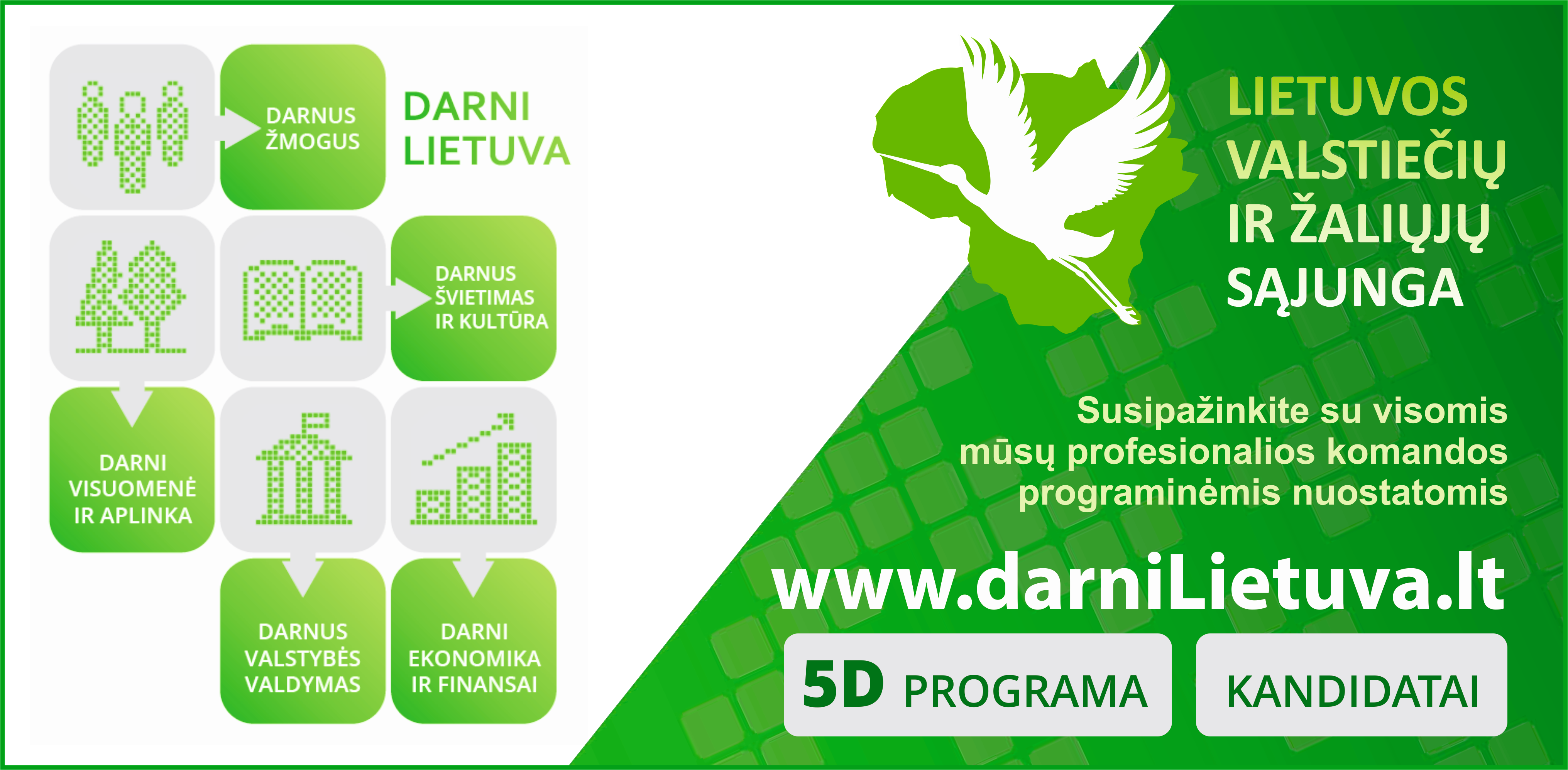 2016-09-12TurinysPreambulė	41. Darnus žmogus	41.1.	Šeimos puoselėjimas	41.1.1.	Puoselėsime iš santuokos kylančią šeimą, taip pat šeimas, paremtas giminystės (tėvystės, motinystės) ryšiais, skatinsime gimstamumą	41.1.2.	Kursime šeimai palankią aplinką ir sudarysime galimybę derinti darbo ir šeimos pareigas	41.1.3.	Įgyvendinsime pagarba žmogaus orumui ir gyvybei grįstą sveikatos, lytiškumo ugdymo ir pasirengimo šeimai programą	41.1.4.	Kompleksiškai sprendžiamos vaikų globos ir įvaikinimo problemos	41.1.5.	Parama nevyriausybinėms organizacijoms ir bendruomenėms, teikiančioms paslaugas šeimoms	41.2.1.	Visuomenė, gebanti atpažinti smurtą bei patyčias ir jų netoleruoti	41.2.2.	Kompetentinga ir veiksminga pagalba vaikui ir šeimai	41.3.	Rūpestinga sveikatos apsauga	41.3.1.	Veiksminga ir skaidri sveikatos apsaugos sistema	41.3.2.	Efektyvi ligų prevencija, ankstyvoji diagnostika ir šeimos medicina	41.3.3.	Veiksminga kova su žalingais įpročiais, pagalba nukentėjusiesiems	41.3.4.	Prieinamos psichologinės paslaugos – gerėjanti psichikos sveikata	41.3.5.	Sveikatos visose politikose principas	41.3.6.	Reali pagalba neįgaliems vaikams ir jų šeimoms	41.3.7.	Specialiųjų poreikių turintiems žmonėms pritaikyta aplinka ir paslaugos	42.	Darni visuomenė ir aplinka	42.1.	Pilietinė galia ir savivalda	42.1.1.	Savarankiška ir už savo sprendimus atsakinga vietos savivalda	42.1.2.	Efektyvi regionų politika – darnaus gyvenimo šalyje sąlyga	42.1.3.	Pasirengimas regioninio valdymo reformai	42.2.	Žmogaus ir gamtos darna	42.2.1.	Darnus žmogaus ir gamtos sambūvis	42.2.2.	Biologinės įvairovės išsaugojimas – atsakomybė ir ateities kartoms	42.2.3.	Aiškūs, suprantami ir prasmingi aplinkosauginiai reikalavimai	42.2.4.	Žmonėms tarnaujanti aplinkai draugiška išmanioji energetika	42.2.5.	Darnus susisiekimas ir ryšiai – darnaus ūkio sąlyga	42.2.6.	Aplinkosauginio visuomenės sąmoningumo skatinimas	42.3.	Gyvybingo Lietuvos kaimo išsaugojimas	42.3.1.	Konkurencingas ir pelningas žemės ūkis	42.3.2.	Konkurencinga kaimiškųjų vietovių ekonomika	42.3.3.	Turiningas kaimo kultūrinis gyvenimas ir socialinė infrastruktūra	42.3.4.	Stiprios kaimo bendruomenės	42.4.	Skurdo ir regioninės atskirties įveikimas	42.4.1.	Veiksminga skurdo įveikimo politika	42.4.2.	Investicijos į darbo vietų kūrimą regionuose	42.4.3.	Regionų patrauklumas ir verslumas: paskatos gyventi ir investuoti	42.4.4.	Kompleksinės paslaugos ir užimtumo galimybės pagyvenusiems žmonėms	43.	Darnus švietimas ir kultūra	43.1.	Išsilavinimas – žmogaus ir valstybės gerovei	43.1.1.	Pilietiška, tautos ir valstybės vaidmenį pasaulyje suvokianti jaunoji karta	43.1.2.	Inovatyvios bendrojo ugdymo programos darnios asmenybės brandai	43.1.3.	Visiems prieinamas kokybiškas švietimas	43.1.4.	Visuomenės ir valstybės poreikiais grindžiamas švietimo finansavimas	43.2.	Mokytojo ir mokyklos vaidmuo	43.2.1.	Mokyklos bendruomenės pastangos – kiekvieno mokinio brandai ir saviraiškai	43.2.2.	Vientisa mokytojų rengimo, kvalifikacijos tobulinimo ir perkvalifikavimo sistema	43.2.3.	Mokyklų savarankiškumas ir savitumas	43.3.	Moksliniai tyrimai ir inovacijos visuomenės darniam vystymuisi	43.3.1.	Studijų, mokslinių tyrimų ir inovacijų sąveika darniai šalies raidai	43.3.2.	Sumani specializacija – inovacijų diegimui	43.4.	Atvira ir įtraukianti kultūros politika	43.4.1.	Strateginis kultūros vaidmuo valstybės politikoje	43.4.2.	Paramos kultūrai sistema, sudaranti galimybes kultūrai puoselėti	43.4.3.	Pakankama ir šiuolaikiška kultūros infrastruktūra	43.4.4.	Visiems prieinama ir visus įtraukianti kultūra	44.	Darni ekonomika ir finansai	44.1.	Inovacijos ir iniciatyva ekonomikoje	44.1.1.	Modernizuosime mokslo, technologijų ir inovacijų srities teisinę bazę	44.1.2.	Geros sąlygos investicijoms	44.2.	Tausojanti ir įtrauki plėtra	44.2.1.	Prieinamos įdarbinimo paslaugos, įtrauki darbo rinka	44.2.2.	Konkurencingos darbo vietos – regionų atsigavimo sąlyga	44.3.	Aktyviai ir visapusiškai apsaugotas vartotojas	44.4.	Atsakingas viešųjų finansų valdymas	44.4.1.	Skaidri viešųjų finansų politika	44.4.2.	Paprastesnė ir teisingesnė mokesčių politika	44.4.3.	Tvari ir subalansuota pensijų sistema	44.4.4.	Kompetentingas viešųjų finansų administravimas	44.4.5.	Veiksmingos priemonės šešėlinei ekonomikai mažinti	45.	Darnus valstybės valdymas	45.1.	Teisingumas – socialinio stabilumo ir žmoniškumo garantas	45.1.1.	Atkursime pasitikėjimą teismais ir prokuratūra	45.1.2.	Kokybiškos ir prieinamos valstybės paslaugos	45.1.3.	Vykdysime žmogaus teisių pažeidimų prevenciją	45.2.	Strateginė lyderystė ir kompetencija valstybės valdyme	45.2.1.	Skaidri ir atsakinga politika	45.2.2.	Skaidresnė teisėkūra, aiškesnė teisė	45.2.3.	Efektyvi ir profesionali valstybės tarnyba	45.2.4.	Nevyriausybinės organizacijos – viešųjų paslaugų teikimo partnerės	45.3.	Efektyvi, visuotinė kova su korupcija	45.3.1.	Proporcinga ir neišvengiama atsakomybė už korupcinius nusikaltimus	45.3.2.	Skaidrus viešasis sektorius	45.3.3.	Visuomenės dalyvavimas – efektyvios kovos su korupcija sąlyga	45.3.4.	Skaidresni ir efektyvesni viešieji pirkimai	45.4.	Veiksminga užsienio politika	45.4.1.	Nuoseklumas, aktyvumas ir tęstinumas užsienio politikoje	45.4.2.	Demokratinėmis vertybėmis pagrįsti tarptautiniai santykiai – tarpusavio pasitikėjimo garantas	45.4.3.	Ilgalaikiai strateginiai santykiai su JAV	45.4.4.	Vystomasis bendradarbiavimas – padėdami kitiems, padedame sau	45.5.	Saugi valstybė	45.5.1.	Efektyvi ir veiksminga viešojo saugumo politika	45.5.2.	Iššūkius atitinkanti gynybos politika	4PreambulėPer 26 metus Lietuva pasiekė įspūdingų laimėjimų: atkūrėme valstybės Nepriklausomybę; įtvirtinome gyvybiškai svarbią Lietuvos narystę NATO bei Europos Sąjungoje ir Lietuvos, kaip Vakarų demokratinio pasaulio dalies, statusą; įveikėme pereinamojo laikotarpio, o vėliau – netvarios ūkio plėtros ir globalios ekonomikos svyravimų sukeltus išbandymus.Vis dėlto daug Lietuvos gyventojų savo šalyje nesijaučia laimingi. Tą liudija ir savižudybių, priklausomybių, smurto bei skurdo mastai. Grėsmingiausia nepasitenkinimo gyvenimu Lietuvoje išraiška – nedidelis gimstamumas bei masinė emigracija. Lietuvos valstiečių ir žaliųjų sąjungos (LVŽS) tikslas – pasiekti, kad Lietuvoje būtų gera gyventi: kad įsisenėję skauduliai nebealintų Lietuvos žmonių; kad mūsų valstybės Nepriklausomybę stiprintų ne tik narystė transatlantinėse organizacijose, bet ir visų Lietuvos piliečių meilė Tėvynei, noras dėl jos dirbti, kurti ir aukotis.LVŽS yra tvirtai įsitikinusi, kad žmogus jaustųsi laimingas ir orus, kad valstybė būtų stipri, bendro gyvenimo rūmas turi būti renčiamas įtvirtinant pamatinį gėrį: saugant žmogaus gyvybę ir sveikatą, užtikrinant sambūvį su gamta, puoselėjant darnią šeimą ir bendruomenę, kuriant darnią ekonominę ir politinę aplinką. Šie pamatiniai gėriai neatsiranda savaime: jų nekuria nematoma rinkos ranka nei viską kontroliuojanti valstybė. Juos kuria asmenų ir bendruomenių sąmoningi veiksmai, kylantys iš bendrų vertybių bei valios pastangų. Valstybės vaidmuo – įgalinti asmenis ir bendruomenes spręsti savo ir aplinkos problemas, įstatymais skatinti rinktis tokį elgesį, kuris kurtų pamatinius gėrius ir vengtų destrukcijos.LVŽS vizija ir siūlomi sprendimai paremti penkių darnų – darnaus žmogaus, darnios visuomenės, darnaus švietimo ir kultūros, darnios ekonomikos bei darnaus valstybės valdymo – principu.Lietuvos valstiečių ir žaliųjų sąjunga (LVŽS) savo siekiu įvardija darnos, kaip pamatinio tikslo, kūrimą. Darną tiek individualiame – žmogiškajame lygmenyje, tiek visuomenės, valstybės ar atskiros ūkinės veiklos srityje mes matome kaip tikslą, kurį turime pasiekti. Darnią Lietuvą kurti mes siūlome penkiais lygmenimis – darnus žmogus, darni visuomenė, darnus švietimas ir kultūra, darni ekonomika bei darnus valstybės valdymas.Darnus žmogus suvokia savo įsipareigojimą visuomenei elgtis ne vartotojiškai, t. y. ne išnaudoti kitą dėl asmeninės naudos ar malonumo, bet puoselėti bendrąjį gėrį. Vadovaudamasis šiuo principu, žmogus įsipareigoja tausoti aplinką ir ją puoselėti, saugoti ir atnaujinti, o ne eikvoti vien kaip išteklių. Toks žmogaus darnos su žmogiškąja ir gamtine aplinka principas yra vadinamas žmogaus ekologija. Darnus žmogus išauga darnioje, gyvybę kuriančioje šeimoje. Tokia šeima yra valstybės pagrindas, nes būtent šeimoje yra ugdomos patriotinės, pilietinės, ekologinės ir kitos dorybės, perduodama kultūra. Todėl strateginiais prioritetais laikome visų pirma šeimos, kylančios iš vyro ir moters santuokos arba giminystės ryšių ir siekiančios puoselėti gyvybę, stiprinimą ir palaikymą.Darnios visuomenės narius sieja savitarpio pagarba, bendro likimo jausmas, elgesio ir moralės normos, solidarumas ir rūpestis kitais visuomenės nariais. Ji neįmanoma be kultūrinio bendrumo ir panašumo jausmo. Dėl to darni visuomenė neatsiejama nuo Lietuvai būdingo unikalaus organiško santykio su gamta ir lietuviškojo kaimo bei iš jo kylančios pasaulėjautos išsaugojimo. Darnioje visuomenėje valstybė rūpinasi, padeda piliečiams, šeimai ir bendruomenėms ugdyti ir skatinti pilietinį aktyvumą, dalyvauti sprendžiant bendruomenės, savivaldos ir valstybės reikalus bei įgyvendinti savo patriotinį įsipareigojimą. Tik aktyvus dalyvavimas skaidriuose valstybės politikos procesuose gali užtikrinti orų piliečių gyvenimą savo valstybėje.Darnus švietimas ir kultūra siekia ugdyti dorą bei išsilavinusį valstybės pilietį, norintį gyventi ir kurti Lietuvoje; turintį reikalingų profesinių žinių ir gebėjimų, tačiau visų pirma – vertybinius pamatus, leidžiančius pritaikyti žinias ir kompetencijas savo gyvenime. Tačiau kol mokytojas yra tik paslaugų tiekėjas, tol darnus švietimas neįmanomas – jį pasieksime tik sugrąžinę žiniomis ir pamatinėmis vertybėmis grįstą mokytojo autoritetą ir užtikrinę, kad visoje šalyje būtų lygiai prieinamas kokybiškas, dorybes ugdantis išsilavinimas. Darnus švietimas neatsiejamas ir nuo tautinę tapatybę bei kultūrinius žmonių gebėjimus atskleidžiančios kultūros politikos, kuri turi tapti viena prioritetinių politikos sričių. Kultūra yra individo ir bendruomenės savivokos, jų vertybių, gyvenimo būdo ir kokybės pamatas. Kultūra atskleidžia žmogui jo paties gyvenimo teikiamas galimybes, užmezga ir palaiko jo ryšį su artimaisiais, visuomene, tėvyne, jos istorija ir likimu. Ugdydama kūrybišką ir pilietišką visuomenę kultūra tampa darnios visuomenės ir valstybės pamatu. Žmogaus gyvenimą ir aplinką įprasminanti kultūra savo prigimtimi yra darnos kultūra, todėl jai turi būti skiriamas prioritetinis valstybės dėmesys.Darni ekonomika remiasi socialinės rinkos ekonomikos principais, kurie leidžia atsiskleisti žmonių iniciatyvai bei kūrybiškumui ir į ūkio plėtrą įsitraukti visiems piliečiams. Tokioje ekonomikoje valstybės institucijos atlieka harmonizuojantį vaidmenį. Darni ekonomika reiškia, kad valstybėje sukuriama pridėtinė vertė pasiekia piliečius, gyvenančius visuose šalies regionuose, ir užtikrina orias jų gyvenimo sąlygas. Kartu ji remiasi pagarbiu ir tausojančiu santykiu su gamta ir jos resursais.Darnus valstybės valdymas – tai atsakingas politikų, valstybės tarnautojų ir įstaigų darbas, vadovaujantis aukščiausiais etikos ir veiksmingumo standartais. Darnaus valstybės valdymo tikslas – piliečių gerovė, teisingumas, valstybės saugumas ir atstovavimas nacionaliniam interesui užsienio politikoje. Darnus valstybės valdymas reikalauja išrinktų tautos atstovų – politikų ir valstybės tarnautojų – atskaitomybės visuomenei; visų valstybės valdžios grandžių priimamų sprendimų skaidrumo ir atskaitomybės, valstybės subsidiarumo ir piliečių solidarumo.Esame įsitikinę, kad darni tapusi Lietuva įlies darnos ir į permainų reikalaujančią Europos tautų bendriją. Kaip lygiaverčiai partneriai su kitomis ES šalimis rūpindamiesi Europos ateitimi ir aktyviai dalyvaudami priimant nacionalinį interesą atitinkančius sprendimus, galime grąžinti europiečių tikėjimą pirminiu ES projektu ir taip išsaugoti pačią Sąjungą. Turime pareigą ir todėl esame pasiryžę prisidėti, kad būtų sugrįžta prie krikščioniškojo humanizmo vertybėmis grįstos Europos vizijos ir sukurta stipri stiprių tautų Europa.Mūsų programoje rasite išsamius pasiūlymus, kaip Lietuvoje sukurti šias penkias darnas: kokius valstybę stiprinančius ir orų žmonių gyvenimą užtikrinančius pasirinkimus LVŽS skatins, o kokių ragins vengti. Neabejojame: pamatinio gėrio – darnos – kūrimas padarys Lietuvą šalimi, kurioje gera gyventi. Tikimės ir Jūsų palaikymo LVŽS programai ir kviečiame ją įgyvendinti kartu!1. Darnus žmogus  Šeimos puoselėjimasPuoselėsime iš santuokos kylančią šeimą, taip pat šeimas, paremtas giminystės (tėvystės, motinystės) ryšiais, skatinsime gimstamumąŠeimos puoselėjimas ir palankios aplinkos šeimai sukūrimas yra ilgalaikė ir vertingiausia investicija į patį žmogų.  Lietuvos valstiečių ir žaliųjų sąjunga visada nuosekliai pripažino, kad vyro ir moters santuoka grindžiama šeima yra patikimiausias institutas, sudarantis geriausias sąlygas visiems jos nariams, kaip asmenybėms, visapusiškai ir visavertiškai atsiskleisti bei socialiniams įgūdžiams formuotis. Taip pat šeima, paremta giminystės ryšiais, kyla iš tėvystės ir motinystės. Mes pasisakome už ilgalaikių ir tvarių, t. y. santuoka ir giminystės ryšiais pagrįstų, šeimos santykių skatinimą. Vyro bei moters santuoka, giminystės, tėvystės ir motinystės ryšiais grįstos šeimos sąvokos įtvirtinimas Konstitucijoje yra vienas iš esminių žingsnių, kuriais bus siekiama nuosekliai kurti šeimai palankią aplinkąLietuvoje imama diskutuoti dėl partnerystės sureguliavimo, o kartu gyvenantys ir bendrą ūkį vedantys žmonės susiduria su turtinių santykių sprendimo problemomis. Mūsų nuomone, valstybinė šeimos politika turi būti orientuota ne į perteklinių teisinių institutų kūrimą, bet į Lietuvos šeimų gerovės skatinimą. Partnerystės institutas yra perteklinis, jis pasižymi trumpalaikiškumu, mažesne atsakomybe, todėl manome, kad  tai nėra Lietuvos šeimoms palankus teisinis institutas. Tačiau Sieksime, kad bendrą ūkį vedantiems skirtingų lyčių asmenims būtų sudarytos galimybės spręsti finansinius, paveldėjimo ir kitus klausimus, nekuriant šeimos teisinių santykių.Analizuodami per Nepriklausomybės laikotarpį vykdytą šeimos politiką, matome, kad vietoj aktyvios bei integruotos politikos panirome tik į atskirų problemų sprendimą. Pavyzdžiui, pagalbą socialinės rizikos šeimoms ar tų atvejų, kurie skambiai aprašomi ir skelbiami žiniasklaidoje, sprendimus. Minėtos problemos ir tie pavieniai atvejai turi būti nedelsiant sprendžiami. Kituose programos skyriuose siūlysime tam priemones, tačiau dėmesys tik socialinės rizikos šeimoms negali tapti pagrindine visos šeimos politikos ašimi. Lygiai taip pat kova su smurtu negali tapti pretekstu į Lietuvos teisės sistemą integruoti tokias normas, kurios, įtvirtindamos „socialinės lyties“ kategoriją, keltų pavojų nuosekliai šeimos politikai, kuri orientuojasi į šeimą, pagrįstą vyro ir moters santuoka bei giminystės (tėvystės ir motinystės) ryšiais. Manome, kad Šeimos politika negali būti sutapatinta vien tik su socialinėmis išmokomis, kurias gauna šeimos. Šeimos politika turėtų orientuotis į visas Lietuvos šeimas, taigi ir į tas, kurių tėvai kasdien eina į darbą, myli savo vaikus ir prieš juos ar tarpusavyje nesmurtauja, džiaugiasi ir moko džiaugtis gyvenimu, nors ir susiduria su kasdieniais iššūkiais. Šios šeimos nepriklauso socialinės rizikos grupei ir joms nereikia pašalpų, bet joms taip pat reikalinga valstybės pagalba ir pagarba,  kad jaustųsi saugios, norėtų gimdyti ir auklėti vaikus, derinti darbą, visuomeninę veiklą ir gyvenimą šeimoje. Prancūzijos ir kitų valstybių patirtis rodo, kad būtent tokių, dirbančių šeimų, skatinimas, su vaikų skaičiumi šeimoje susieta mokestinė politika, socialinių paslaugų dirbančioms šeimoms užtikrinimas reikšmingai prisideda prie demografinių problemų sprendimo ir skatina gimstamumą. Vertinant demografines Lietuvos gyventojų charakteristikas, yra akivaizdu, kad šeimos Lietuvoje susiduria su iššūkiais bei problemomis, kurioms spręsti jau nebepakanka tik pačios šeimos ir jos artimos aplinkos pastangų. Statistikos departamento duomenimis, skyrybų rodikliai Lietuvoje nuosekliai auga jau tris dešimtmečius ir beveik pusė susituokusiųjų skiriasi. 2015 m. Lietuvoje susituokė 21 987 poros (7,6 santuokos 1000 gyventojų), o išsiskyrė 9 371 pora (3,2 ištuokos 1000 gyventojų). Skyrybų statistika lemia didelį be vieno iš tėvų augančių vaikų skaičių. Beveik trečdalis vaikų gimsta santuokos neįregistravusioje šeimoje. Gimstamumas, kurio mažėjimas nors ir stabilizavosi bei pastaraisiais metais netgi pradėjo augti, tesiekia 1,70 vaiko, tenkančio vienai moteriai ir, vertinant Europos mastu, Lietuva išlieka tarp mažiausią gimstamumą turinčių valstybių. Taigi, neužtikriname darnios kartų kaitos. Tam, kad kartų kaita būtų užtikrinta, yra būtina pasiekti 2,1 vaiko siekiantį gimstamumo rodiklį. Žemi gimstamumo rodikliai drauge su jaunų žmonių emigracija lemia tai, kad visuomenė sparčiai senėja. Vadinasi, ilgalaikėje perspektyvoje bus sunku užtikrinti socialinės, sveikatos priežiūros sistemų tvarumą. Gimęs vaikas – didelė vertybė ne tik jo tėvams, bet ir pačiai valstybei. Vaiko teisių konvencijos kontekste valstybė yra įsipareigojusi kiekvienam vaikui – tiek iki gimimo, tiek ir vėliau – garantuoti ypatingą apsaugą ir priežiūrą. Dėl to demografinė Valstybės politika neišvengiamai siejasi su pagarba žmogaus gyvybei nuo prasidėjimo momento bei šeimos atvirumo naujai gyvybei skatinimu, pasitelkiant tiek teisinį reguliavimą, tiek ir švietimą bei socialinę reklamą. Lietuvoje kasmet gimsta apie 30 000 vaikų ir nutraukiama per 6 000 nėštumų, t. y. prarandame kas penktą galintį gimti vaiką. Todėl Lietuvoje būtina užtikrinti veiksmingą pagalbą krizę patiriančioms moterims, nes būtent ši moterų grupė yra labiausiai linkusi nėštumo atsisakyti. Visuomenėje yra svarbu skleisti gyvybės kultūrą, kad kiekvienos pradėtos gyvybės vertė būtų suvokta ir pripažinta, o tai leistų visuomenėje spręsti ne tik nėštumo nutraukimo priimtinumo, bet ilgalaikėje perspektyvoje ir prieinamumo klausimus, taip pat prisidėtų prie gimstamumo skatinimo.  Demografinė situacija ragina spręsti ir su nevaisingumu susijusias problemas. Esame įsitikinę, kad darniai funkcionuojančios sveikatos priežiūros prioritetas – nevaisingumo priežasčių prevencija, profilaktinės priemonės, padedančios išlaikyti vaisingumą bei nevaisingumą sukeliančių ligų gydymas. Deja, bet Lietuvoje tik pradedama kalbėti apie NaPro technologijas, kurios leidžia stebėti vaisingumo funkcijos sutrikimus, juos diagnozuoti ir, pasitelkiant įvairių specializacijų medikų komandą, taikyti kompleksinį nevaisingumo gydymą. Reikalingas Lietuvos specialistų bendradarbiavimas su užsienio kolegomis, kad būtų perimta ir Lietuvoje pritaikyta geroji kitų šalių patirtis, leidžianti išnaudoti visas nevaisingumą sukeliančių sveikatos sutrikimų gydymo galimybes. Mūsų manymu, pagalbinis apvaisinimas pasitelktinas tik kaip paskutinė iš galimų pagalbos priemonių, tada, kai nevaisingumo priežastis šalinančio gydymo galimybės yra išnaudotos ir konkrečiam pacientui jos nepadeda. Tačiau ir tokiu atveju būtina išlaikyti pagarbą pradėtai žmogaus gyvybei, mažinant galimybes ja manipuliuoti eksperimentuojant ir naudojant pažangias, mokslu pagrįstas ir efektyvias alternatyvas embrionams šaldyti.Atsižvelgdami į minėtas aplinkybes, šiomis priemonėmis sieksime kurti gyvenimui šeimoje ir žmogaus gyvybei nuo pradėjimo momento palankią aplinką:Sieksime, kad Lietuvos Respublikos Konstitucijos 38 straipsnyje būtų įtvirtintos nuostatos, jog šeima sukuriama sudarius santuoką, taip pat šeima kyla iš motinystės ir tėvystės;Numatysime, kad bendrą ūkį vedantiems skirtingų lyčių asmenims būtų sudarytos galimybės spręsti finansinius, paveldėjimo ir kitus klausimus, nekuriant šeimos teisinių santykių, todėl vyro ir moters partnerystę reguliuojančias teisės normas įtvirtinsime tik tose Civilinio Kodekso knygose, kurios apibrėžia su nuosavybe susijusius teisinius santykius;Sieksime, kad prieš LR Seimui, Vyriausybei ar ministerijoms priimant teisės aktus, būtų atliekamas šių teisės aktų vertinimas poveikio šeimai aspektu;Sieksime, kad visuomenėje būtų kuriama gyvenimui šeimoje ir žmogaus gyvybei nuo prasidėjimo momento palanki aplinka, pateikiant teigiamus sektinus pavyzdžius;Sieksime, kad valstybė užtikrintų reikiamą pagalbą šeimoms išlaikant šeimos stabilumą: prieinama psichologinė ir kita pagalba konfliktus patiriančioms šeimoms; bendravimo / bendradarbiavimo įgūdžių mokymosi galimybės, mediacijos paslaugų prieinamumas šeimai skiriantis ir mediacijos privalomumas, kai besiskirianti šeima turi vaikų;Sieksime, kad Prancūzijos pavyzdžiu būtų pradėta vystyti lanksti mokestinė sistema šeimoms, turinčioms vaikų, kai mokamų gyventojo pajamų mokesčio dydis yra susiejamas su šeimoje auginamų vaikų skaičiumi, taip skatinant darbo rinkoje dalyvaujančius žmones susilaukti daugiau vaikų; Sieksime įvesti vienodo dydžio paramą šeimoms už kiekvieną vaiką – vaiko pinigus. Priklausomai nuo Valstybės finansinių galimybių, 2018 metais realu planuoti 60 eurų kiekvienam vaikui kas mėnesį valstybės skiriamą jokiomis sąlygomis nesusaistytą išmoką. Tokiu būdu prisidėsime prie paramos  šeimai ir  mažinsime pajamų slėpimo motyvaciją, norint gauti pašalpas; Didinsime neapmokestinamų pajamų dydį (NPD) šeimoms, auginančioms du ir daugiau vaikų. Siekdami padėti gausioms šeimoms ir paskatinti gimstamumą, nustatysime sulig kiekvienu kitu šeimoje augančiu nepilnamečiu vaiku didėjantį neapmokestinamų pajamų dydį;Įvesime būsto paskolos palūkanas arba nuomos mokesčius dengiančias subsidijas jaunoms (iki 35 m.) šeimoms, įsigyjančioms būstą ne didmiesčiuose. Šia priemone siekiame ne tik palengvinti materialinę jaunų šeimų padėtį, tačiau ir praktiškai prisidėti prie emigracijos mažinimo, regionų atsigavimo, vidinės migracijos srautų subalansavimo;Skatinsime atsakingą požiūrį į negimusio vaiko gyvybę, kad šeimos ir nėščios moterys kuo rečiau atsidurtų tokiose krizinėse situacijose, kuriose svarstomas nėštumo nutraukimas. Užtikrinsime, kad šeimos arba vienišos moterys, išgyvenančios krizę nėštumo metu, laiku gautų konsultacijas ir socialines paslaugas iki gimdymo ir po jo; peržiūrėsime nėštumo nutraukimo sąlygas bei tvarką, pripažindami privalomų psichologinių, socialinio darbuotojo konsultacijų, procedūros laukimo laikotarpio įvedimo būtinybę; sieksime nustatyti aiškias ir mokslo faktais pagrįstas moters informuoto sutikimo sąlygas (privalomos konsultacijos būtų informuoto sutikimo dalis ir nukreiptų to norinčias moteris į krizinio nėštumo programas, informuotų moteris apie kitas galimas gauti socialines paslaugas ir t. t.);Skatinsime nevaisingumo prevenciją ir nevaisingumo priežastis šalinančio gydymo galimybių plėtrą, įsisavinant NaPro technologijų teikiamas galimybes ir perimant gerąją užsienio šalių patirtį.Kursime šeimai palankią aplinką ir sudarysime galimybę derinti darbo ir šeimos pareigasLietuvoje stebima tendencija, kad jaunos šeimos, suvokdamos, jog gimdant ir auginant vaikus bus sudėtinga dalyvauti darbo rinkoje, vaikų gimdymą atideda kiek įmanoma vėlesniam laikui arba apsisprendžia turėti vieną ar daugiausia du vaikus. Dėl to, kad gimdymas vis dažniau atidedamas, daugėja gimdančių vyresnio amžiaus (30–44 metų) moterų. Ši tendencija, taip pat ir didelis skyrybų skaičius bei faktas, kad šeimos skyrybų atveju vaikai dažniausiai lieka su motina, lemia vienišų mamų, auginančių vaikus, skaičiaus augimą. Tai dažniausiai 25–45 metų moterys, t. y. moterys, pasiekusios darbingiausią amžiaus tarpsnį, kurioms yra svarbu išlikti darbo rinkoje, nesvarbu, kad jos vienos augina vaikus. Dėl to svarbi ir parama tėvams, vieniems auginantiems vaikus, kad jie, nerizikuodami materialine šeimos gerove, galėtų dirbti ir tinkamai pasirūpinti savo vaikais.Atsižvelgdami į tai:Skatinsime lanksčių darbo formų prieinamumą (galimybė dirbti lanksčiu grafiku, dalį darbo laiko dirbti namuose esančioje darbo vietoje, dirbti tik dalį dienos ir pan.) Didinsime kokybiškų, lanksčių vaiko priežiūros ir ikimokyklinio ugdymo paslaugų prieinamumą. Šios priemonės apims:  ikimokyklinių ugdymo įstaigų tinklo plėtrą, skatinant darbovietes, akademinius miestelius kurti darželius; šeimos darželių kūrimo skatinimą, vaiko priežiūros atostogose esančiai mamai suteikiant galimybę už atlygį prižiūrėti dar keletą vaikų, nemažinant mamos gaunamų išmokų ir pan. Skatinsime kokybiškų, lanksčių paslaugų, orientuotų į specialiųjų poreikių turinčias šeimas, plėtrą (specializuoti vaiko dienos centrai, jaunimo centrai, namuose teikiamos ar „atokvėpio“ paslaugos turi tapti labiau prieinami ir ne vien didžiuosiuose miestuose.)Įgyvendinsime pagarba žmogaus orumui ir gyvybei grįstą sveikatos, lytiškumo ugdymo ir pasirengimo šeimai programą2016 metais Švietimo ir mokslo ministerijos darbo grupė baigė rengti Sveikatos ir lytiškumo ugdymo bei rengimo šeimai programą. Šios programos paskirtis – užtikrinti sėkmingą vaiko sveikatos ir lytiškumo ugdymą bei rengimą šeimai mokykloje, prisidėti prie vaiko dvasinės, fizinės, psichinės, socialinės gerovės bei sėkmingo funkcionavimo darbo, tarpasmeninių santykių ir šeimos srityse. Įgyvendinta programa atliks ir prevencinį vaidmenį, padės vaikams išsiugdyti doros, brandžios, savarankiškos, kritiškai mąstančios, atsakingos už savo elgesį ir vartotojiškos, masinės kultūros įtakai atsparios asmenybės bruožų, suteiks įgūdžių, reikalingų brandiems tarpasmeniniams santykiams plėtoti, funkcionaliai šeimai kurti, atsakingos tėvystės ir motinystės įgūdžiams įgyti. Programa taip pat įgalins ugdyti pagarbą žmogaus gyvybei, jo orumui. Tai privalumai, dėl kurių esame įsitikinę, kad šios programos įgyvendinimas – viena iš prioritetinių šeimos politikos sričių. Kartu pastebime ir tuos programos netobulumus, kurie yra taisytini, idant programa pasiektų savo užsibrėžtus tikslus. Neatskiriama rengimo šeimai dalis – vaiko šeima, jo namų aplinka. Būtent joje vaikas nuolat ugdomas tėčio ir mamos pavyzdžiu, mokosi atsakomybės ir gyventi bendruomenėje. Dėl to rengimo šeimai ir lytiškumo ugdymo klausimai negali būti palikti vien mokyklai ir tėvų įsitraukimas į ugdymo procesą yra esminis. Be to, Konstitucijos 26 straipsnyje įtvirtintos tėvų teisės: „Tėvai ir globėjai nevaržomi rūpinasi vaikų ir globotinių religiniu ir doroviniu auklėjimu pagal savo įsitikinimus.“ Dėl to manome, kad būtinas tėvų vaidmens didinimas ir aktyvus įtraukimas į programos įgyvendinimą. Taip pat programos turinyje stiprintinas prigimtinio lytiškumo, skirto meilei išreikšti ir gyvybei pradėti, sampratos atskleidimas, kuris būtų nukreiptas į vyro ir moters šeimos sukūrimą (santuokos sudarymą). Iš anksčiau Lietuvoje atliktų tyrimų matyti, kad mokyklose susiduriama su programų įgyvendinimo sunkumais. Ekspertai, vertindami iki šiol galiojusios rengimo šeimai programos įgyvendinimą, konstatavo, kad programos įgyvendinimo planai yra sudaryti tik 30,6 proc. mokyklų, tik 20,3 proc. mokyklų yra sudarytos mokytojų metodinės grupės, kurios turėjo užsiimti jos įgyvendinimu, ir tik 17,5 proc. mokytojų savo kompetencijas kalbėti lytiškumo klausimais vertino kaip pakankamas. Tik 18,3 proc. tyrime dalyvavusių bendrojo lavinimo mokyklų RŠLU programą integruoja į visus mokomuosius dalykus, 49,5 proc. – į vieną ar kelis mokomuosius dalykus (Rengimo šeimai ir lytiškumo ugdymo programos įgyvendinimo galimybės. Tyrimo ataskaita. 2008, Vilnius). Nuo 2008 metų, kai buvo atliktas šis tyrimas, iki dabar situacija iš esmės nesikeitė. Mokytojų kompetencijos lytiškumo ugdymo ir rengimo šeimai srityje niekada nebuvo Švietimo ir mokslo ministerijos prioritetas. Dėl to, planuojant programos įgyvendinimą, būtina užtikrinti ne tik minėtuosius turinio pokyčius, bet ir tęstinį mokytojų kvalifikacijos kėlimą, jų ir mokyklų bendruomenių motyvacijos įgyvendinti programą didinimą, taip pat ir adekvačią įgyvendinimo stebėseną. Todėl: a) Peržiūrėsime ir tobulinsime programą, siekdami, kad lytiškumo ugdymas mokyklose remtųsi prigimtinio lytiškumo, skirto meilei išreikšti ir gyvybei pradėti, samprata ir būtų nukreiptas į vyro ir moters šeimos sukūrimą (santuokos sudarymą);b) Didinsime tėvų įtraukimo į programos realizavimą galimybes, leidžiant tėvams vaikus ugdyti pagal savo religinius įsitikinimus, ir užtikrinsime, kad mokyklos bendruomenės siektų bendradarbiauti su mokinių tėvais;c) Tėvams, kurie nori tobulinti savo žinias ir įgūdžius, kaip šeimos ir lytiškumo klausimais kalbėti su savo vaikais, teiksime metodinę bei pedagoginę pagalbą, įskaitant mokymus;d) Užtikrinsime mokytojams ir mokiniams skirtos metodinės medžiagos, kuri atitiktų programoje nustatytus ugdymo principus, parengimą bei mokytojų kvalifikacijos kėlimą, kuris leistų efektyviai naudotis metodinėmis priemonėmis ir tinkamai realizuoti programą;e) Sukursime ir įgyvendinsime programos įgyvendinimo stebėsenos mechanizmą, kad būtų gaunamas tiek mokytojų, tiek tėvų bei mokinių grįžtamasis ryšys bei toliau tobulinama programa,  kad ji atitiktų besikeičiančius visuomenės poreikius.Kompleksiškai sprendžiamos vaikų globos ir įvaikinimo problemosEsame įsitikinę, kad įvaikinimas yra prioritetinis tikslas, siekiant spręsti vaikų, likusių be tėvų globos, problemas, nes vaikui geriausia augti šeimoje. Valstybinės vaiko teisių apsaugos ir įvaikinimo tarnybos duomenimis, 2016 m. rugpjūčio 1 d. Lietuvoje buvo siūlomi įvaikinti 589 vaikai. Galimybės įsivaikinti laukia dar 109 šeimos ar asmenys. Per 70 vaikų, likusių be tėvų globos, buvo įvaikinta. Tik kiek daugiau nei pusę jų įvaikinti ryžosi Lietuvoje gyvenantys Lietuvos piliečiai, tad Lietuvos Respublikos piliečiai, nuolat gyvenantys užsienyje, ir užsieniečių šeimos įvaikina išties daug vaikų. Darytina išvada, kad norą įvaikinti lemia ne vien įvaikinimo sąlygos, jų sudėtingumas ar lankstumas, bet ir kiti faktoriai: požiūris į patį įvaikinimą, potencialių įvaikintojų galimybės sukurti vaikui tinkamas sąlygas ir t. t. Vadinasi, skatinant įvaikinimą nepakanka vien paprastinti įvaikinimo tvarką, bet tenka vertinti ir galimybes, kaip įvaikinimą daryti patrauklesnį, kartu padedant vaikui lengviau adaptuotis naujoje šeimoje, prisidedant prie vaiko psichologinės ir socialinės gerovės kūrimo bent jau pirmaisiais mėnesiais po įvaikinimo, užtikrinant paslaugų įsivaikinusiai šeimai teikimą, idant ji jaustųsi saugi.Svarbu įvertinti koks nedidelis skaičius  vaikų siūlomas įvaikinti, kai vaikų globos namuose gyvena apie 4000 vaikų (nors šiuo metu SADM teikiami duomenys rodo keliais šimtais mažesnį skaičių, nurodant, kad vaikai perkelti į bendruomenę, tai nėra adekvatūs duomenys, nes vaikai tiesiog iškeldinami į didelius butus, faktiškai kuriant mažus globos namų filialus, kuriuose teikiamos tokios pat institucinės paslaugos, pamaininiu režimu dirba auklėtojos). Šis didžiulis skirtumas atsiranda todėl, kad teisiškai daugeliui vaikų metai po metų nustatoma laikinoji globa, su biologine šeima dirbama vangiai, nepasiekiant norimų pokyčių. Vaikų globos reformos sėkmei reikalingi du lygiagrečiai vykstantys procesai:Vaikų paėmimo iš šeimų skaičiaus mažinimas, kuriam reikalingas sklandžiai veikiantis ankstyvos problemų diagnostikos bei komandinio darbo su šeima algoritmas, apimantis visus susijusius specialistus bei įstaigas – vaikų teisių apsaugos tarnybas, seniūnijas, ugdymo įstaigas, sveikatos priežiūros įstaigas, teisėsaugą, ir koordinuojamas šeimos atvejo vadybą vykdančio vieno konkretaus atsakingo darbuotojo.Teisės į šeimą užtikrinimas per įvaikinimo ir globos procesų pertvarkymą taip, kad vaiką priimanti šeima gautų sistemingą pagalbą iki ir po vaiko patekimo į šeimą (tiek, kiek pagalbos reikės), sutvarkant šeimynų teisinę ir socialinę apsaugą bei natūraliai mažinant vaikų skaičių jose iki 8 vaikų (užaugus dabar jose augantiems vaikams).Pripažįstant, kad visada lieka vaikų, kurie dėl vienų ar kitų priežasčių nėra įvaikinami, yra svarbu minimalizuoti vaikų globos namų tinklą ir skatinti tėvų globos netekusių vaikų apgyvendinimą vaikus globojančiose šeimynose ir šeimose bei atlikti tų atvejų, kai vaikai, kuriant mažus globos namų filialus, tiesiog iškeldinami į butus, auditą, įvertinant, ar toks vaikų iškeldinimas atitinka vaiko interesus. Vertintina ir „Kartų namų“ steigimo galimybė, kuri leistų drauge gyventi bendruomeninį gyvenimą tiek tėvų globos netekusiems vaikams, tiek ir senjorams, kuriems reikalinga globa.Atsižvelgdami į šias aplinkybes:Prioritetą skirsime vaikų įvaikinimui ir vaiko ugdymui šeimoje, supaprastinsime įvaikinimo sąlygas, peržiūrėsime Valstybės vaiko teisių apsaugos ir įvaikinimo tarnybos bei kitų įvaikinimo procese dalyvaujančių institucijų funkcijas; Peržiūrėsime įvaikinimo procedūras su tikslu užtikrinti, kad atsirastų aiškūs saugikliai, skirti apsaugoti vaikus nuo netinkamų asmenų, o kandidatų tapti įtėviais įvertinimas ir vaiko patekimas į šeimą būtų tvarkomas ne maksimaliais, o minimaliais laiko terminais. (nuo dabartinio vidutiniškai 12 mėn. laukimo periodo, per kurį vaikas formuojasi įstaigoje, įvaikinimo sistema pereis prie ne ilgesnio nei 6 mėn laukimo periodo vaikams virš 7 metų, ir ne ilgesnio nei 3 mėn periodo vaikams iki 7 metų. Kūdikiai iki trejų metų turi būti iškart perkeliami į globėjų šeimas);Prisidėsime prie įvaikintų vaikų gerovės kūrimo, pirmaisiais mėnesiais po įvaikinimo įvaikinusiai šeimai skirdami finansinę paramą, tolygią sumai, kuri buvo skiriama vaiko išlaikymui vaikų namuose ar šeimynoje; Sieksime palengvinti vaiko adaptaciją naujoje šeimoje, užtikrindami, kad, įsivaikinus vyresnio nei trejų metų amžiaus vaikus, abu tėvai gautų mėnesio trukmės valstybės apmokamas vaiko priežiūros atostogas, o vienas iš tėvų (pagal šeimos pasirinkimą) – šešių mėnesių atostogas; Užtikrinsime mokymus ne tik įvaikinimo siekiantiems asmenims, kurie jau padavė prašymą įsivaikinti, bet ir tiems, kurie tik svarsto apie įsivaikinimą arba jau yra įsivaikinę, tačiau jaučia papildomų žinių ir (ar) įgūdžių stygių;Sieksime, kad įsivaikinusios šeimos laiku gautų joms reikalingas paslaugas (pvz., psichologo, socialinio darbuotojo pagalbą ir pan.); formuodami individualizuotų paslaugų kiekvienai šeimai tinklą, įtrauksime į jį  įsivaikinusias bei globojančias šeimas;Spartinsime vaikų namų tinklo minimalizavimą ir skatinsime šeimynų kūrimąsi, siekdami, kad vaikas būtų globojamas kuo artimesnėje šeimai aplinkoje;Diegsime pagalbos sistemą vaikams, išėjusiems iš vaikų globos namų, skatindami geresnę jų socializaciją.Parama nevyriausybinėms organizacijoms ir bendruomenėms, teikiančioms paslaugas šeimomsBendruomenė, kurios apsuptyje gyvena šeima, yra svarbus veiksnys, galintis ir turintis prisidėti prie šeimos gerovės. Pagalbą šeimai bendruomenėje gali teikti visi jos nariai, kurie turi kompetenciją ir supranta šalia gyvenančių šeimų problemas, geba prisidėti prie šeimos įgalinimo. Bendruomenės gali mažinti ir socialinės rizikos šeimų atskirtį, skatindamos jų savarankiškumą, gebėjimą susidoroti su ateityje iškilsiančiais sunkumais, įsitraukimą į visuomenės gyvenimą. Vertiname nevyriausybinių organizacijų indėlį puoselėjant Lietuvos šeimas. Nevyriausybinės organizacijos teikia platų spektrą paslaugų. Pavyzdžiui, Šeimų universiteto veikla apima pozityvios tėvystės įgūdžių ugdymą ir sutuoktinių tarpusavio santykių gerinimą, o religinių bendruomenių remiami šeimos centrai orientuojasi į rengimo šeimai, šeimos planavimo klausimų sprendimą. Kitos organizacijos orientuojasi į specifinių šeimos problemų sprendimą ar poreikių tenkinimą: pagalba krizinio nėštumo atveju (pvz., Krizinio nėštumo centras), pagalba socialinės reabilitacijos reikalingoms šeimoms (pvz., Tėvo namai) ar pan. Manome, kad nevyriausybinių organizacijų veikla, ypač ta, kuri paremta savanorystės principu, turėtų būti ypač remiama ir skatinama. Deja, bet valstybės parama nevyriausybinių organizacijų veiklai, bendruomenių įgalinimas prisidėti prie paslaugų šeimai teikimo, nėra pakankama. Stokojama ir bendruomenėse dirbančių socialinių darbuotojų, nevyriausybinių organizacijų bei pačių bendruomenių bendradarbiavimo.Dėl to, skatindami paslaugų šeimai prieinamumą: Skatinsime glaudžią socialinę partnerystę, paremtą bendruomenių įgalinimu ir įsitraukimu, tarpžinybiniu bendradarbiavimu, panaudojant nevyriausybinių organizacijų sukauptą gerąją patirtį ir jas paskatinant įsijungti į paslaugų šeimai teikimą; Remsime nevyriausybines organizacijas ir bendruomenes, teikiančias paslaugas šeimoms. Tuo tikslu numatome sukurti valstybinį fondą finansuoti nevyriausybinių organizacijų veiklai, teikiančių paramą tam tikroms visuomenės grupėms, pirkti paslaugas iš NVO, teikiant lanksčias, individualius poreikius atliepiančias paslaugas;Remsime regionuose esančių bendruomenių pastangas, bendradarbiaujant ir nevyriausybinėms organizacijoms, pastangas kurti šeimų centrus, teikiančius paslaugas šeimoms, ir numatysime didesnės finansinės paramos galimybes tokių bendruomenių veiklai;Stiprinsime nevyriausybinių organizacijų darbuotojų, dirbančių šeimos gerovės srityje, ir specialistų, tarp jų ir socialinių darbuotojų, rengimo ir kvalifikacijos kėlimo sistemą;Sieksime, kad būtų peržiūrėtos socialinį darbą reglamentuojančios teisės aktų nuostatos, suteikiant socialiniam darbuotojui papildomų įgaliojimų, didinant jo savarankiškumą, skatinant analizuoti bendruomenės aplinką, ieškoti papildomų pagalbos galimybių telkiant bendruomenę, suteikiant inicijuoti savanorystės principu pagrįstos pagalbos ir palaikymo tinklus.1.2 Smurto valdymasSmurtas, tiek psichinis, tiek ir fizinis, yra tapęs mūsų gyvenimo dalimi. Statistika liudija, kad kas trečia moteris yra patyrusi smurtą; per metus užfiksuojama 40 tūkstančių smurto artimoje aplinkoje atvejų; paauglių patyčių lygis Lietuvoje aukščiausias Vakarų pasaulyje. Tokie rezultatai kelia gilų surūpinimą – per metus mūsų šalyje nusižudo dvi klasės vaikų. Deja, psichologinės pagalbos prieinamumas tesiekia 5 procentus, o jos plėtrą stabdo iki šiol nereglamentuotas psichologinės pagalbos teikimas. Tokia padėtis jau kelia ženklų pavojų tiek atskirų žmonių santykiams, tiek visuomenės stabilumui ir valstybės saugumui.Programos dalį, skirtą smurtui mažinti ir visuomenės socialinei sanglaudai stiprinti, grindžiame keturiais vienas kitą papildančiais principais:Saugus vaikas. Sveika šeima. Atsakinga bendruomenė. Stipri valstybė.Siekiant įgyvendinti šiuos tikslus, labai svarbus uždavinys būsimajai Vyriausybei bus suformuoti nacionalinį kompetentingų, efektyvių, laiku gaunamų, individualizuotų paslaugų ir pagalbos tinklą kiekvienai šeimai. Ši pagalba turi būti orientuota į ankstyvąją diagnostiką ir problemų prevenciją, panaudojant tiek viešojo, tiek nevyriausybinio sektoriaus žmogiškuosius išteklius ir kompetencijas. Tik įgyvendinę šiuos siekius pasieksime du pagrindinius tikslus – užtikrinsime, kad formuotųsi visuomenė, kurioje smurtas nėra norma, jis atpažįstamas ir nedelsiant ieškoma pagalbos, o pagalbą teikia kompetentingos ir veiksmingos institucijos.Todėl būtinais žingsniais siekiant suvaldyti smurtą mes laikome visuomenės švietimą, pagalbos teikimo mechanizmo pertvarkymą, vieno langelio principo įdiegimą. Smurtą šalinti iš viešojo gyvenimo skatinsime visais lygmenimis. Visuomenė, gebanti atpažinti smurtą bei patyčias ir jų netoleruotiSmurtas, kaip socialinis reiškinys, neegzistuoja atskirai nuo visuomenės. Būtent visuomenės sankloda ženklia dalimi prisideda prie to, kad smurtas ir patyčios egzistuoja, jie yra toleruojami, sudaromos sąlygos jiems plisti.LVŽS kelia tikslą formuoti tokias visuomenės nuostatas, kurios stabdytų smurtą ir patyčias, socialinėmis, o kai jos nepadeda – teisinėmis priemonėmis, baustų fiziškai ir psichologiškai smurtaujančius asmenis, padėtų smurto ir patyčių aukoms, skatintų buvusių smurtautojų susitaikymą ir sugrįžimą į visuomenę. Siekdami šio tikslo, mes įsipareigojame:Skatinsime tikslinę konkrečios socialinės reklamos transliavimą per nacionalinę ir komercines televizijas bei radijo stotis. Ši socialinė reklama, kurioje dalyvauti raginsime žinomus ir gerbiamus visuomenės veikėjus, atliks ne tik visuomenės švietimo funkciją, bet ir skatins veikti, padėti kitiems, taisyti savo pačių elgesį;Parengsime ir platinsime informaciją apie smurto atpažinimo ir suvaldymo priemones. Stiprinsime pasirengimo tėvystei priemones. Remsime atsakingų valstybės institucijų ir nevyriausybinių organizacijų bendradarbiavimą rengiant ir įgyvendinant pozityvios tėvystės iniciatyvas, tokias kaip nemokami pozityvios tėvystės mokymai besilaukiančioms moterims ir šeimoms, auginančioms vaikus;Stiprinsime krizių centrų vaidmenį. Vienodai svarbiomis laikysime tiek informacines, tiek ir kompleksinės pagalbos aukoms bei agresorių reabilitacijos ir pagalbos atkuriant santykius funkcijas, pagalbą pozityvios tėvystės įgūdžiams bei pykčio valdymo gebėjimams formuoti;Deramą dėmesį skirsime itin paplitusio reiškinio – patyčių – prevencijai. Tam naudosime gerąją Vakarų Europos patirtį, patyčių prevencijos, socialinių įgūdžių ugdymo programų įgyvendinimą nuo pat ankstyvaus vaiko amžiaus. Kompetentinga ir veiksminga pagalba vaikui ir šeimai Šiandienos vaikai yra rytojaus valstybė. Vaiko gebėjimai, elgesys, asmenybė formuojasi šeimoje. Lietuvoje šeimos vis dar skirstomos į šeimas, kurioms tariamai nereikia pagalbos, ir į socialinės rizikos šeimas, kurios paprastai turi sukaupę visą komplektą emocinių, socialinių, ekonominių problemų ir vargiai bepajėgia keistis. Susiklostė padėtis, kai su sunkumais susiduriančios šeimos tampa vis mažiau pajėgios užauginti orų žmogų. Apleisti ar skriaudžiami vaikai užauga nesaugūs, nepasitiki savimi ir kitais, neretai nukreipia destrukciją į save, kas pasireiškia depresijomis, įvairiomis priklausomybėmis, savižudybių skaičiaus augimu ar kitomis negerovėmis, kurios sąlygoja disfunkcinių santykių tąsą, smurtą, t. t. Suvokdami jog smurtas artimoje aplinkoje dažniausiai yra kur kas gilesnių psichologinių problemų išraiška, siekiame sukurti veiksmingą pagalbos šeimai sistemą.Vaiko teisių apsaugos sistemą formuosime remdamiesi principais:1.Svarbiausia – vaiko interesai.2.Pagarba visoms šeimoms.3.Nuolat įgyvendinamas efektyvus skirtingų žinybų bendradarbiavimas.Todėl: Formuosime veiksmingą reagavimo į smurtą prieš vaikus mechanizmą. Šis mechanizmas turi apimti visų suinteresuotų institucijų bei nevalstybinių partnerių bendradarbiavimą užtikrinant veiksmingą smurto atpažinimą, operatyvų reagavimą, aiškias kiekvienos tarnybos funkcijas bei tarpusavio sąveikos taisykles, tęstinio probleminės šeimos stebėjimo priemones;Sieksime, kad vaiko teisių apsaugos specialistai savo veikloje laikytųsi aukštų profesinių ir etinių standartų. Kiekvienas vaiko teisių apsaugos srityje dirbantis specialistas turėtų gebėti tinkamai suprasti ir įvertinti vaiko raidos bei šeimos būklę, suvokti prieraišumo ir stabilios globos svarbą vaiko raidai, efektyviai atpažinti ir įvertinti žalojančio elgesio bei smurto, tiek fizinio, psichologinio ar seksualinio, nepriežiūros rizikos veiksnius ir daromą žalą, vaikui būtinos apsaugos poreikį, įskaitant galimą atskyrimą nuo šeimos; gebėtų parengti individualias pagalbos šeimai priemones, remdamasis visų su šeima dirbančių institucijų vertinimu;Deramą dėmesį skirsime vaiko teisių apsaugos sistemos kompetencijai užtikrinti. Nuolat kelsime vaiko teisių apsaugos srityje dirbančių specialistų kvalifikaciją ir užtikrinsime pakankamą šios sistemos finansavimą, jos aprėptį, savanorių pagalbininkų, tokių kaip nevyriausybinės sektorinės organizacijos, bendruomenės įtraukimą į bendrų tikslų įgyvendinimą;Formuosime veiksmingą psichologinės pagalbos šeimai mechanizmą. Su psichologiniais sunkumais susiduriančioms šeimoms, pasiūlant kompetentingas konsultacines, teisines paslaugas, socialinius darbuotojus, galinčius parengti įgyvendinti šeimos įsipareigojimus bei reikalingų socialinės paramos institucijų sąveiką apimančius pagalbos šeimai planus ir koordinuoti jų įgyvendinimą;Sukursime „vieno langelio“ principu veikiančią kovos su smurtu artimoje aplinkoje ir smurto prevencijos sistemą. Tokia sistema, apimanti visuomenės informavimą, visą parą veikiančias pirminės pagalbos telefonu paslaugas, paramą ir, esant reikalui – globą smurto aukoms, mokymus specialistams, bendruomenėms sudarys galimybę atsakingiems pareigūnams kiekvienu konkrečiu atveju pasirinkti tinkamas reagavimo priemones bei suderinti skirtingų tarnybų darbą;Kertiniu pagalbos vaikui ir šeimai sistemos veikimo principu sieksime įtvirtinti jos iniciatyvų veiklos pobūdį. Sieksime, kad gimus neįgaliam vaikui, šeimos skyrybų atveju, šeimos nariui susirgus sunkia liga ir kitu ženkliai neigiamai šeimos gyvenimą paveikusiu atveju, pagalbos vaikui ir šeimai sistema identifikuotų tokią šeimą, sistemos atstovai patys ją susirastų bei pasiūlytų reikiamą psichologinę, socialinę ir finansinę paramą. Kartu kelsime besąlyginę prievolę užtikrinti tokioje sistemoje naudojamų duomenų saugumą ir jos paramos gavėjų konfidencialumą. Sukursime ir įgyvendinsime išsamų veiksmų planą, skirtą kovoti su visomis seksualinio išnaudojimo ir smurto prieš neįgalius vaikus formomis tiek institucijose, tiek už jų ribų, bei sukurti prieinamas paramos nukentėjusiems paslaugas, įskaitant prieinamas pagalbos linijas, prieglaudas, informavimo ir skundų mechanizmus, taip pat policijos, sveikatos apsaugos darbuotojų, socialinių darbuotojų ir kitų informuotumo didinimą bei mokymus apie tai, kaip padėti smurto aukoms – neįgaliems asmenims.Rūpestinga sveikatos apsauga Sveikata nėra tikslas savaime, tačiau, netekus sveikatos, visi kiti tikslai netenka prasmės. Tūkstantmečių žmonijos patirtis, atsispindinti tautosakoje, papročiuose, nepakitusi ir naujaisiais laikais, teigia, kad svarbiausia žmogui nesusirgti ir kuo ilgiau išlikti darbingam, žvaliam, smalsiam ir optimistiškam. Išlikti sveikam galima tik nuolat rūpinantis savo sveikata ir skiriant pakankamą dėmesį tam. Mūsų protėviai: Vydūnas, K. Dineika, A. Maceina, V. Sezemanas, S. Šalkauskis, vyskupas M. Valančius paliko mums visa apimančias programas, kaip išlikti sveikiems. Valstybės pareiga sudaryti sąlygas ir skatinti žmones sveikai gyventi. Įvairūs tyrimai rodo, kad vienas piniginis vienetas, investuotas į sveikatos stiprinimo programas, sutaupo nuo 3 iki 5 piniginių vienetų.  Tačiau susirgus svarbiausia tampa gauti efektyvų gydymą. Tam dėmesį skiria ir kiekviena pažangi valstybė, užtikrindama gydymo paslaugas, prieinamas kiekvienam piliečiui, nepaisant jo socialinės padėties. Tai nacionalinės svarbos uždavinys, glaudžiai susijęs ne tik su visuomenės gyvenimo kokybe ir bet ir su makroekonomika.Teisė į sveikatą ir jos priežiūrą yra fundamentali žmogaus teisė, įtvirtinta Lietuvos Respublikos Konstitucijoje, Visuotinėje žmogaus teisių deklaracijoje ir Jungtinių Tautų Vaiko teisių konvencijoje. Tai yra pareiga, kurią valstybė privalo įgyvendinti. Deja, šiandien Lietuvos gyventojų sveikatos rodikliai vieni iš pačių blogiausių Europoje. Vidutinė tikėtina gyvenimo trukmė – apie 74 m., o vyrų vos siekia 65 m. Itin didelį susirūpinimą kelia tai, kad paskutiniai 5–8 gyvenimo metai neretai būna lydimi negalios, ligų, skausmų, nepakankamos priežiūros ir orumo stygiaus. Ypač daug valstybei kainuoja didelis sergamumas ir mirtingumas nuo nelaimingų atsitikimų darbe, keliuose, paskendimų, sušalimų, nužudymų ir savižudybių. Esame tarp daugiausiai besižudančių ir itin daug alkoholio suvartojančių šalių. Didelį susirūpinimą kelią mūsų vaikų fizinė ir psichinė sveikata. Pagal vaikų ir paauglių savižudybių skaičių pirmaujame Europoje, o paauglių patyčių lygis yra aukščiausias visame Vakarų pasaulyje. Alkoholio vartojimas tarp paauglių pasiekė beprecedentį lygį, o fizinio aktyvumo lygis yra itin žemas. Pagrindiniu savo sveikatos politikos tikslu įvardijame tiek siekį prailginti gyvenimo trukmę, tiek ir gerinti gyvenimo kokybę bei didinti sveikų gyvenimo metų skaičių. Sveikatos visuose gyvenimo etapuose sąlyga – sveikata visose politikose. Sveikata tik nedidele dalimi priklauso nuo sveikatos priežiūros sistemos. Daug didesnę reikšmę gyventojų sveikatai turi sveikatai žalingų verslo sektorių reguliavimas, fiskalinė politika, švietimas ir ugdymas, aplinkos apsauga ir pan. Daugelio ligų ir mirčių galima išvengti, nes jos priklauso nuo pačių žmonių elgsenos ar aplinkos veiksnių. 2013 m. Pasaulio sveikatos organizacijos eksperto M. Marmoto ataskaitoje apie sveikatos būklę išskirtos trys pagrindinės didelių sveikatos netolygumų priežastys: 1) visuomenės socialiniai-ekonominiai netolygumai; 2) labai gausus alkoholio vartojimas; 3) su išsimokslinimu susiję blogi sveikatos rodikliai. Kaip matyti, visos šios priežasčių grupės rodo, kad visuomenės sveikata visų pirma priklauso nuo švietimo apie sveikatą, kitaip tariant – nuo sveikatos visose politikose.Deja, iki šiol realios lyderystės iš sveikatos sektoriaus trūksta, sveikatos visose politikose politika geriausiu atveju yra tik deklaruojama, o sveikatos argumentai nusileisdavo trumparegiškiems tabako ar alkoholio verslo interesams. Savo programa siekiame apimti visus tris pagrindinius sveikatos apsaugos lygmenis: 1) ligų ir sutrikimų prevenciją; 2) ankstyvą sveikatos problemų nustatymą ir efektyvios pagalbos suteikimą; 3) įrodymais pagrįstą efektyvų, visiems prieinamą kvalifikuotą ligų gydymą. Juose siūlome konkrečias esamos politikos tobulinimo priemones.Didžiausią dalį Lietuvoje sudaro mirtys nuo širdies ir kraujagyslių ligų, onkologinių susirgimų ir mirtys nuo išorinių mirties priežasčių (savižudybės, mirtys keliuose, sušalimai, traumos ir kt.). Daugumą šių problemų būtų galima išspręsti suvaldžius pagrindinius rizikos veiksnius, tokius kaip alkoholio, tabako vartojimas, fizinio aktyvumo stoka, sveikatai nepalanki mityba, psichosocialinės problemos (stresas ir kt.).Išskyrus labai retas išimtis, nereikia išradinėti naujų priemonių. Daugybę metų Lietuva nesugebėjo įdiegti ar įgyvendinti su šių rizikos veiksnių prevencija susijusių mokslu pagrįstų efektyvių priemonių net ir tais atvejais, kai buvo jau prisiėmusi tarptautinius įsipareigojimus, kaip Pasaulio sveikatos organizacijos tabako kontrolės pagrindų konvencijos atveju. Itin svarbu ir tai, kad Lietuva turėtų tinkamą sveikatos stebėsenos sistemą. Ilgą laiką buvusi lydere, Lietuva nusigręžia nuo Pasaulio sveikatos organizacijos tyrimų, stebėsenos tyrimai vykdomi nekoordinuotai, galimai neracionaliai naudojant finansinius ir žmogiškuosius išteklius, komplikuojant ilgalaikio palyginimo galimybes. Todėl būtina grįžti ir stiprinti ilgalaikius stebėsenos tyrimus ir planuoti mokslinių tyrimų galimybes atsiradus e-sveikatos sistemai.To siekdami veiksime penkiomis kryptimis:Formuosime efektyvią ir skaidrią sveikatos apsaugos sistemą;Plėtosime efektyvią ligų prevenciją, ankstyvąją diagnostiką ir šeimos mediciną;Įgyvendinsime aktyvią kovos su žalingais įpročiais programą;Stiprinsime psichikos sveikatos paslaugas;Sieksime sveikatos visose politikose.Veiksminga ir skaidri sveikatos apsaugos sistema Žmonių sveikata ir gyvenimo kokybė ženkliai priklauso nuo sveikatos apsaugos sistemos efektyvumo. Būtent veiksminga medicinos pagalba, o ne fizinis gydymo įstaigos artumas, lemia sveikatos apsaugos sistemos kokybę. Daug metų nebuvo aiškios politinės valios siekiant asmens sveikatos priežiūros sistemą padaryti efektyvesnę. Vykdyta daug reformų, kurios niekada nebuvo pabaigtos iki galo dėl ryžto priimti tinkamus sprendimus stokos. Reformos buvo tik „kosmetinės“, o ne siekiant visą sistemą padaryti efektyvią. Todėl LVŽS Lietuvos sveikatos apsaugos politikos įvardija siekį užtikrinti veiksmingą pirminės sveikatos priežiūros paslaugų prieinamumą. Pirminės sveikatos priežiūros paslaugų tinklas turi apimti šeimos gydytojus, sustiprintą ligonių bei silpnos sveikatos asmenų priežiūrą namuose, išplėstą paslaugų spektrą teikiančias ambulatorinio gydymo įstaigas, kiekvienam gyventojui prieinamas visuomenės sveikatos bei ligų prevencijos paslaugas. Kartu siekiame, kad jas darniai papildytų sveikatos apsaugos srityje veikiančių nevyriausybinių organizacijų indėlis. Aukšto lygio specializuota pagalba turėtų suteikti itin kvalifikuoti specialistai centruose, į kuriuos gyventojai būtų nugabenami per maksimaliai trumpą laiką. Kalbant apie sudėtingas sveikatos apsaugos paslaugas svarbiausiu laikome ne įstaigos rentabilumą, o aukštą paslaugų kokybę ir pacientų saugumą. Daugelyje ES šalių intensyvaus gydymo ligoninė aptarnauja 100–200 tūkst. gyventojų, o privalomas gimdymų skaičius vienoje ligoninėje, laikomas reikalingu naujagimių ir motinų saugai užtikrinti, yra 3–5 kartus didesnis negu Lietuvoje. Toliau esančių, tačiau aukštesnės kokybės paslaugas teikiančių ligoninių pasiekiamumo problemos spręstinos gerinant gydymo organizavimą ir vystant logistiką. Kartu būtina spręsti struktūrines problemas, tokias kaip perteklinis ligoninių, gydytojų ir lovų skaičius. Vien vietų ligoninėse turime 43 proc. daugiau negu ES vidurkis, o ligoniai apie 34 proc. dažniau guldomi į ligoninę nei ES vidurkis. Pastaroji praktika yra itin brangi, kainuojanti iki 6 kartų daugiau nei ambulatorinė pagalba. Todėl sveikatos apsaugos srityje ketiname veikti šiomis kryptimis:Užtikrinsime pirminės asmens sveikatos priežiūros prieinamumą ir kokybę visuose regionuose, optimaliai planuojant šias paslaugas teikiančių įstaigų tinklą, praplečiant šias paslaugas teikiančios komandos kompetenciją bei ją išplečiant (įtraukiant socialinius darbuotojus ir kitus specialistus);Sieksime centralizuoti stacionarinių asmens sveikatos priežiūros įstaigų (ASPĮ) administravimą Lietuvos regionuose. Tokiu būdu užtikrinsime didesnį veiklos bei lėšų naudojimo veiksmingumą;Skatinsime gerosios valdysenos principų (ISO 9000 serijos standartai) įdiegimą ir užtikrinimą valstybinėse sveikatos priežiūros įstaigose, deramą esamos e-sveikatos sistemos veikimą ir jau sukurtų elektroninių įrankių išnaudojimą, keldami tikslą, kad iki 2020 m. neliktų popierinių receptų;Tobulinsime Lietuvos asmens sveikatos priežiūros įstaigų kokybės rodiklių monitoringo sistemą, sieksime, kad jie būtų ne vien kiekybiniai, bet ir kokybiniai, t. y. vertintų ir teikiant paslaugas pasiektus sveikatos rodiklius, užtikrinsime jų viešumą ir prieinamumą;Stiprinsime sveikatos stebėsenos sistemą. Ilgą laiką buvusi lydere, pastaraisiais metais Lietuva nusigręžė nuo Pasaulio sveikatos organizacijos tyrimų išvadų, sveikatos rodiklių stebėsena vykdoma nekoordinuotai, ne visuomet racionaliai naudojant finansinius ir žmogiškuosius išteklius, komplikuojant ilgalaikio palyginimo galimybes. Todėl būtina grįžti ir stiprinti ilgalaikius stebėsenos tyrimus, skatinti sveikatos mokslinius tyrimus ir efektyviai panaudoti e-sveikatos sistemoje sukaupiamus duomenis;Siekdami efektyvaus išteklių naudojimo bei atsižvelgdami į pasaulinę praktiką, pirmenybę teiksime ambulatorinių sveikatos priežiūros paslaugų plėtrai ir didinsime jų prieinamumą. Plėtojant sveikatos priežiūros paslaugas rajonuose didelį dėmesį skirsime dienos stacionaro paslaugoms. Kartu keliame tikslą pasiekti, kad socialinės rizikos grupėms ir pagyvenusiems asmenims būtų deramai užtikrinamos pavežimo iki sveikatos priežiūros įstaigų paslaugos;Stiprinsime antrinio ir tretinio gydymo įstaigų pasiekiamumą, remdami vietos savivaldos pastangas užtikrinti atitinkamas pavėžėjimo paslaugas rajonų, miestelių ir kaimų gyventojams, kuriems sudėtinga pasiekti šias įstaigas;Didinsime greitosios medicinos pagalbos tarnybos prieinamumą ir veiklos efektyvumą. Pastarųjų ketverių penkerių metų patirtis patvirtino sprendimo centralizuoti greitosios medicinos pagalbos (GMP) dispečerinę tarnybą efektyvumą. Sieksime žengti kitą žingsnį ir, nebūtinai stambinant GMP tarnybas, keisti jų darbo organizavimo principus, atsiejant jų aptarnaujamas teritorijas nuo savivaldybių ribų, organizuojant keletą savivaldybių aptarnaujančias tarnybas. Ilgalaikėje perspektyvoje kartu su regioninio valdymo reforma GMP sieksime perduoti regionų lygmeniui, tokiu būdu racionalizuojant išteklių panaudojimą;Daugiau dėmesio skirsime greitosios medicinos pagalbos veiklos kokybei. Peržiūrėsime jau keletą metų taikomą amerikietišką iškvietimų aptarnavimo algoritmą, kai praktiškai visais iškvietimų atvejais siunčiama brigada. Didžioji dalis, per 70 proc. iškvietimų, yra dėl lėtinių ir nepavojingų gyvybei priežasčių, kas didina GMP tarnybos sąnaudas ir mažina galimybę skubiai gauti greitosios medicinos pagalbos paslaugą gyvybei gresiančiu atveju. Taip pat be reikalo apkraunami ligoninių priėmimo kambariai ir rimtai sutrikdomas ligoninių darbas, į kurias ypač nakties metu praktiškai atvežami visi iškvietę GMP pacientai. Turint omenyje, kad didžioji dalis šių pacientų nėra guldomi į stacionarus, jiems iškyla didelės problemos grįžti į namus, ypač nakties metu. Šiai problemai spręsti sieksime organizuoti visos paros šeimos gydytojų budėjimus teritorijose. Tokie gydytojai, apimantys visą ar dalį savivaldybės teritorijos, perimtų didžiąją dalį iškvietimų, GMP palikdami tik sunkesnius atvejus. Galimas laikinas sprendimas – GMP dispečerinėje organizuojama visą parą dirbančio konsultanto tarnyba, kuri telefonu konsultuotų GMP kviečiančius pacientus, pagrįstas sėkminga Liverpulio (Jungtinė Karalystė), Kauno rajono GMPS 1992–1995 m. patirtimi;Skatinsime organų donorystę. Remsime visuomenės informuotumo didinimą apie organų donorystės teikiamą naudą;Tobulinsime integruotos sveikatos priežiūros paslaugų teikimo sistemą, užtikrinant būtiną aukščiausio lygio skubią pagalbą per „auksinę“ valandą. Keliame tikslą pasiekti, kad tokias atvejais, kaip miokardo infarktas, insultas, traumos, apsinuodijimas, nudegimai, neonatologinė pagalba, pavojingos infekcinės ligos, pacientai be jokių biurokratinių trukdžių per nustatytą laiką patektų į reikiamo lygio asmens sveikatos priežiūros paslaugas teikiančias įstaigas;Parengsime įrodymais ir gerąja tarptautine praktika pagrįstą sveikatos paslaugų vertės apskaičiavimo metodiką ir pagal ją perskaičiuosime teikiamų ASPĮ paslaugų įkainius. Sveikatos apsaugos paslaugų kaina turi atitikti sąnaudas, įskaitant deramą gydytų darbo užmokestį, reikiamos įrangos ir medžiagų įsigijimą, infrastruktūros išlaikymo kaštus; Sieksime, kad kiekvienam gyventojui būtų prieinamos ne tik asmens sveikatos, bet ir visuomenės sveikatos bei ligų prevencijos paslaugos. Tuo tikslu skatinsime gyvensenos medicinos specialistų įtraukimą į šeimos gydytojų komandas. Užtikrinsime, kad specializuota ir sudėtinga pagalba suteiktų kvalifikuoti specialistai centruose, į kuriuos gyventojai būtų nugabenami per trumpiausią įmanomą laiką;Sieksime racionaliai naudoti sveikatos apsaugai skirtas lėšas. Sieksime užtikrinti skaidrius viešuosius pirkimus, gyventojų poreikį atitinkančią ligoninių infrastruktūrą, vaistų, reikiamos medicininės įrangos įsigijimą vadovaujantis geriausio kainos ir kokybės santykio principu, kartu skatindami valstybines gydymo įstaigas racionaliai naudoti savo išteklius. Išlaikysime centralizuoto lėšų skirstymo principą konkretiems nacionaliniams uždaviniams įgyvendinti, stambiems sveikatos apsaugos centrams statyti ar ypač brangiai ir unikaliai įrangai įsigyti;Stiprinsime ambulatorinių medicinos ir socialinės priežiūros įstaigų tinklą bei jų teikiamų paslaugų įvairovę, kartu skatindami bendradarbiavimą su sveikatos apsaugos srityje dirbančiomis nevyriausybinėmis, pacientų organizacijomis, gydytojų ir slaugytojų atstovų nuomonei, kaip vienam pagrindinių sveikatos apsaugos sistemos funkcionavimo kokybės rodikliui, ir kartu siekdami didesnės sveikos visuomenės ir pacientų įtraukties į sveikatos išsaugojimą ir ligų gydymą. Ši sinergija leis išplėsti teikiamų paslaugų spektrą bei užtikrinti aukštesnę jų kokybę. Praktiškai įgyvendindami bendruomeninių paslaugų koncepciją, tokiose įstaigose suderinsime sveikatos apsaugos, socialines, sveikatinimo bei kitas paslaugas. Lengvinsime sąlygas savanorystei sveikatos įstaigose plėtoti. Ilgalaikis šios veiklos tikslas – aktyvus visos visuomenės, bet ypač – vyresnio amžiaus ir ligotų asmenų dalyvavimas įvairiose sveikatinimo iniciatyvose, kaip pvz., Trečiojo amžiaus universitetai, klubai, mankštos grupės, sveiko gyvenimo būdo propagavimas ir kt.;Sveikatos apsaugos politikoje itin didelį dėmesį skirsime padidintos socialinės ir medicininės rizikos atvejams. Tokios pacientų grupės, kaip asmenys, patiriantys socialinę riziką, taip pat nėščiosios, ypač komplikacijų ar priklausomybių atvejais, senjorai, dauginiais lėtiniais susirgimais sergantieji, neįgalieji, sulauks atskiro dėmesio ir jų poreikiams labiau pritaikytų kompleksinių sveikatos ir socialinių paslaugų. 1.3.1.1. Įrodymais pagrįstas, visiems prieinamas, kvalifikuotas gydymasSveikatos apsaugos sistemos organizavimo tikslu įvardijame ne fiziškai arti esančių gydymo įstaigų steigimą, bet operatyvų kvalifikuotų ir prieinamų paslaugų teikimą. Vertinant pagal diagnostinės medicinos įrangos kriterijų, Lietuva yra Europos valstybių sąrašo viduryje. Tačiau turimą įrangą naudojame neveiksmingai ir pagal šį kriterijų stipriai atsiliekame nuo kitų ES šalių. Viena tokio neefektyvaus įrangos panaudojimo priežasčių – neracionalus intensyvaus gydymo įstaigų tinklas. Ne mažiau aktuali lieka ir vaistų kompensavimo problema. Galbūt dėl neracionalaus lėšų šiai sričiai panaudojimo atsiliekame modernių, molekulinių, individualizuotų vaistų registravimo procese, gydymo metodikų diegime. Nepakankamai įvertindami ne tik gyvenimo trukmės prailginimo, bet ir gyvenimo kokybės pagerinimo rodiklį, užkertame kelią moderniems vaistams, kurie išsivysčiusiose šalyse seniai taikomi. Elektroninės sveikatos sistemos diegimas padėtų pasiekti skaidrumą vaistų išrašymo srityje, aiškiai pamatant ar išrašant medikamentus nėra teikiamas prioritetas kurios nors vienos farmacinės kompanijos vaistams.Tuo tikslu sveikatos apsaugos sistemos tobulinimo tikslais įvardijame:Koncentruoti sudėtingesnių ligų gydymo paslaugas pagrindiniuose centruose: Vilniuje, Kaune, Klaipėdoje, Šiauliuose, Panevėžyje, taip užtikrinant efektyvų turimos techninės medicinos įrangos panaudojimą. Kartu keliame tikslą itin sudėtingų ligų gydymą ar sudėtingų operacijų atlikimą koncentruoti didžiausią patirtį turinčiuose centruose;Kartu, atsižvelgdami į medicinos paslaugų prieinamumo svarbą bei teigiamą poveikį gyvenimo labiau nuo didžiųjų miestų nutolusiose vietovėse kokybei, sieksime kad pirminės sveikatos priežiūros paslaugos, šeimos gydytojų kabinetai būtų fiziškai nesunkiai pasiekiami kuo didesniam gyventojų skaičiui;Atsižvelgdami į tai, jog mediko profesija reikalauja nuolatinio kvalifikacijos kėlimo ir turimų žinių atnaujinimo, investuosime į specialistų kvalifikacijos kėlimą, deramą dėmesį skirsime medicinos ir vadovaujančiojo personalo kvalifikacijos kėlimui, kompetencijoms sveikatos vadybos, ekonomikos bei lyderystės srityse;Iš pagrindų peržiūrėsime vaistų politiką. Sieksime, kad sprendimą dėl vaistų kompensavimo atsižvelgiant į valstybės galimybes lemtų nepriklausomas farmakoekonominis vertinimas, specialistų draugijų rekomendacijos būtų viešos ir skaidrios, būtų plačiau naudojami modernūs individualizuoti vaistai. Stiprinsime sprendimus dėl vaistų įtraukimo į kompensuojamųjų sąrašą priimančios Privalomojo sveikatos draudimo tarybos narių nepriklausomumą nuo išorinio poveikio. Siekdami sumažinti vaistų ir medikamentų kainą, ieškosime galimybių bendradarbiauti su kaimyninėmis valstybėmis tiek vaistų registravimo, tiek jų pirkimo srityse, elektroninės sveikatos sistemos pagalba sieksime skaidrumo išrašant vaistus, vertindami, ar išrašant medikamentus nėra teikiamas prioritetas kurios nors vienos farmacinės kompanijos vaistams.1.3.1.2. Geros darbo sąlygos medikuiEfektyvios sveikatos apsaugos sistemos veikimas neįmanomas be gerų darbo sąlygų gydytojams. Tai apima tiek darbo užmokestį, tiek ir techninę įrangą bei jos efektyvų išnaudojimą. Todėl mes sieksime humaniškumo, etikos ir holistinio požiūrio grąžinimo į sveikatos apsaugos sistemą bei deramų sąlygų darbui ir tobulėjimui užtikrinimo šiomis priemonėmis:Dėsime pastangas medikų darbo aplinkos gerinimui. Tai apims tiek technologines priemones, skirtas maksimaliai palengvinti gydytojo darbą ir sumažinti techninio darbo apimtis, tokias kaip elektroninės sveikatos, telemedicinos ir mobiliosios sveikatos technologijas, tiek ir psichologinės aplinkos gerinimą ir pagalbos teikimą, spręsime ir korupcijos medicinos srityje klausimus;Siekiame, jog medikų darbo užmokestis taptų toks, kad gydytojas galėtų oriai gyventi ir išlaikyti šeimą dirbdamas vienu etatu. Tuo tikslu vertinsime paslaugų teikimo tinklo optimizavimo galimybes, sutaupytas infrastruktūros išlaikymo lėšas skiriant darbo užmokesčiui. Šiuo klausimu didelį dėmesį skirsime ne tik gydytojų, bet ir itin sparčiai emigruojančio ar jau ydinga tradicija tapusio dirbančio keliose sveikatos priežiūros įstaigose viduriniojo personalo (ypač slaugytojų) atlyginimų klausimams;Sieksime, kad darbo užmokestis sveikatos apsaugos sistemoje būtų susijęs ne tik su atliktų paslaugų skaičiumi, bet ir su paslaugų kokybe ir sveikatos rodikliais. Šį principą visų pirma plėtosime šeimos gydytojo ir visuomenės sveikatos paslaugų srityse;Spręsime likusias teisines problemas, tokias, kaip žalos atlyginimo be kaltės reglamentavimo, gydytojo atsakomybės draudimo klausimai. Tokiu būdu bus atsisakoma ydingos praktikos, skatinančios slėpti klaidas medicinoje ir pasmerkiančios bylinėtis nukentėjusiuosius bei klaidą padariusius medikus;Kartu su praktiniu į regionų atgaivinimą orientuotos regioninės politikos įgyvendinimu diegsime priemones, skatinančias šeimos gydytojų ir jų komandų įsikūrimą regionuose. Tuo tikslu konkrečiose vietovėse siūlysime apgyvendinimo ir kabineto įsteigimo pagalbos paketą šeimos gydytojams, norintiems įsikurti regionuose. Tokiu būdu bus užtikrintas fizinis pagalbos prieinamumas ir kartu sukuriamos patrauklios sąlygos šeimos gydytojams derinti darbą bei kokybiškesnį šeimos gyvenimą regionuose;Atsižvelgdami į konkretų poreikį, lanksčiai spręsime specifines konkretiems regionams būdingas sveikatos apsaugos problemas, pavyzdžiui, papildomų išteklių rengimo ir mobilizavimo srityse, kur gydytojų itin trūksta. Tam pavyzdžiu pasitarnaus geresnis gydytojų skaičiaus planavimas ar geroji tarptautinė praktika, tokia kaip priklausomybės konsultantų rengimas ir integravimas savivaldybių ar net seniūnijų lygmeniu (Lenkijos patirtis įgyvendinant PARPA programą);Didelį dėmesį skirsime visuomenės sveikatos biurų veiklai, kaip ligų prevencijos priemonei. Sieksime maksimaliai išnaudoti turimą visuomenės sveikatos biurų potencialą, geriau integruojant šią grandį į sveikatos priežiūros sistemą. Šių institucijų vietą matome ne paslaugų teikėjo, bet savivaldybės sveikatos skyriaus sudėtyje kaip visuomenės sveikatos specialistų konsultantų ir vadybininkų, dirbančių su kitų sektorių specialistais – pedagogais, ikimokyklinių įstaigų specialistais, slaugytojais, socialiniais darbuotojais, bendruomenių ir NVO aktyvistais, ,,pasiekiančiais“ visus bendruomenės lygmenis. Jie turi būti aprūpinami pakankamais žmogiškaisiais ištekliais, finansavimu, turi turėti konkrečius reguliariai peržiūrimus veiklos tikslus, kuriuos gali nustatyti tik strateginiu lygmeniu mąstanti Sveikatos apsaugos ministerija. Diegsime nuolatinį visuomenės sveikatos biurų veiklos vertinimą pagal konkrečius pasiekimus visuomenės sveikatos srityje. Efektyvi ligų prevencija, ankstyvoji diagnostika ir šeimos medicinaMes siekiame, kad ligų prevencija ir sveikos gyvensenos skatinimas taptų visos sveikatos politikos pagrindu. Valstybė privalo skatinti ir remti iniciatyvas ir sritis, kurios prisideda prie Lietuvos gyventojų sveikatos išsaugojimo. Ilgalaikėje perspektyvoje mes siekiame politinių partijų susitarimo dėl konkrečios biudžeto ar BVP dalies, skiriamos piliečių sveikatai, kurios konkreti dalis tektų ligų prevencijai. Kartu į sveikatos išsaugojimo ir ligų prevencijos veiklą svarbu įtraukti ir bendruomenes ir nevyriausybines organizacijas.  Ne mažiau svarbu akcentuoti pirminę ligų prevenciją ir profilaktiką. Moksliniai tyrimai rodo, kad suvaldžius pagrindinius sveikatos rizikos veiksnius būtų įmanoma išvengti apie 80 proc. širdies ir kraujagyslių ligų ir apie 30 proc. onkologinių susirgimų. Derėtų iš visos plačios susirgimų gamos išskirti širdies ir kraujotakos susirgimų problemą ne tik dėl mirtingumo nuo šių ligų paplitimo Lietuvoje, bet ir dėl to, kad mokslui yra žinomos jų priežastys ir situacijos valdymo priemonės. Tai netinkama ir gausi nesočiųjų riebalų mityba, nepakankamas fizinis aktyvumas ir tabako ir alkoholio vartojimas. Trečią po nelaimingų atsitikimų mirčių priežastį – mirtingumą nuo vėžinių susirgimų, reiktų susieti su ankstyvu susirgimų išaiškinimu, profilaktinių programų įgyvendinimu. Ne be reikalo sveikatos draudimas, apmokėdamas šeimos gydytojo institucijai už darbą, orientuoja jį į profilaktiką ir kasmet didina apmokėjimo už skatinamąsias paslaugas ir gerus rezultatus dalį. Čia įeina ir didžioji valstybinių profilaktinių programų vykdymo apmokėjimo dalis. Dabar yra 17 tokių papildomo mokėjimo pozicijų ir šios veiklos apmokėjimo proporcija padidėjo iki daugiau negu 20 proc. Vadovaujantis kitų šalių gerąja patirtimi siektina proporcija būtų apie 35–40 proc. Norint pagerinti šį darbą, būtina ne tik toliau didinti šių paslaugų apmokėjimą, bet ir profilaktinį darbą padaryti svarbesniu kriterijumi vertinant visą PSP grandies veiklą. Šiuo metu veikiančios pirminės sveikatos priežiūros grandies veikla neretai yra neefektyvi didele dalimi dėl to, jog šeimos gydytojo institucija netapo centrine jos figūra. Priešingai – dėl politinio ryžto trūkumo ir medikų pasipriešinimo netgi žengta atgal. Į pirminę sveikatos priežiūros grandį gražinami pediatrai, kai kuriose įstaigose liko greta šeimos gydytojų dirbti antro lygio specialistai. Tai ne tik neskatina šeimos gydytojų tobulėti, netgi priešingai. Tokia nevykusi organizacija neleidžia įgyvendinti svarbiausio sveikatos priežiūros kokybę lemiančio principo – holistinio požiūrio į sergantį žmogų. Dėl netobulo pacientų teisių ir žalos atlyginimo įstatymo įsigalioja „gynybinė medicina“. Šeimos gydytojai nenori imtis platesnių funkcijų, dėl to antro lygio specialistus ir stacionarinę grandį užplūsta be rimtesnio pagrindo siunčiami pacientai. Dubliuojamas darbas ne tik didina sistemos išlaidas, kelia pagrįstą žmonių pasipiktinimą dėl labai ilgų eilių pas specialistus, bet ir sudaro labai rimtą grėsmę laiku gauti reikiamą pagalbą sunkiems ligoniams. Todėl įsipareigojame savo veiklą sveikatos apsaugos srityje orientuoti į šiuos tikslus:Esant galimybei mokestinėmis priemonėmis sieksime riboti sritis, kurios blogina gyventojų sveikatą: tabako ir alkoholio gamyba ir prekyba, sveikatai nepalankių maisto produktų gamyba ir prekyba, aplinką teršiantys įrenginiai ir pan. Ribosime bet kokią paramą šioms sritims;Sieksime palengvinti gydytojo darbą, visų pirma mažinant gydytojui tenkančio techninio darbo apimtis. Didžiausias galimybes tam pasiekti matome plačiau naudojant e-sveikatos ir m-sveikatos priemones, taip pat peržiūrint ir supaprastinant techninius teisės aktus, reglamentuojančius gydytojo atliekamas procedūras;Sieksime sumažinti pacientų skaičių, tenkantį vienam šeimos gydytojui. Tokiu būdu gydytojas galės daugiau laiko skirti pacientui ir jo sveikatos problemoms;Kelsime visų grandžių medicinos darbuotojų darbo užmokestį. Tam numatome peržiūrėti darbo užmokesčio apskaičiavimo tvarką, didinti ne tik apmokėjimą už įstaigoje prisirašiusių asmenų skaičių, bet ir už suteiktas paslaugas. Svarstysime galimybę medicinos darbuotojus skatinti už gerus sveikatos rodiklius, taip motyvuojant aktyviau kontroliuoti rizikos veiksnius;Ilgalaikėje perspektyvoje siūlysime išplėsti šeimos gydytojo komandą, į ją įtraukiant gyvensenos medicinos specialistą. Kartu ieškosime galimybių medicinos žemesnės grandies personalo (ypač slaugytojų, med. seserų ir kt.) kompetencijoms tobulinti, išmaniesiems slaugytojams rengti, tokiu būdu sumažinant gydytojų darbo krūvį;Itin didelį dėmesį skirsime vėžinių ir kitų susirgimų prevencijai bei ankstyvajai diagnostikai. Plėsime efektyvių ir mokslu pagrįstų patikrų, tokių kaip krūties, gimdos kaklelio vėžio, storosios žarnos vėžio patikrų taikymą, tokiu būdu mažindami intervencinio gydymo poreikį bei didindami galimybę išgydyti šias ligas, kai jos nustatomos ankstyvoje stadijoje;Mažinsime sveikatos apsaugos paslaugų kokybės netolygumus šalyje užtikrindami kokybišką vėžinių susirgimų profilaktiką, aktyviai dalyvausime planuojant ir įgyvendinant efektyvius, sisteminius veiksmingų gyventojų sveikatai patikrų organizavimo, koordinavimo ir rezultatų vertinimo nacionaliniu mastu sprendimus. Tam, kad padėtume labiau nuo centrų nutolusiuose regionuose gyvenantiems asmenims atvykti į vėžio patikras, ieškosime galimybės valstybei įsigyti kilnojamą vėžio patikrų laboratoriją, kuri pagal sudarytą grafiką atvyktų į labiau nuo centrų nutolusias Lietuvos gyvenvietes ir sudarytų galimybę atlikti vėžio patikras vietoje;Skatinsime aktyvesnę šeimos gydytojo komandos veiklą vykdant ligų profilaktiką ir ligų patikras. Tam numatome susieti didesnę dalį jų darbo užmokesčio su apmokėjimu už papildomas paslaugas ir skatinant už gyventojų sveikatos rodiklių gerėjimą aptarnaujamoje teritorijoje;Sudarysime galimybę dalį savo sumokėto gyventojų pajamų mokesčio skirti sveiką gyvenimo būdą skatinančioms organizacijoms. Šiuo metu Lietuvos gyventojai gali iki 2 proc. pajamų mokesčio (GPM) skirti juridiniams asmenims, turintiems teisę gauti paramą, ir papildomai – 1 proc. sumokėto GPM dydžio – politinėms partijoms. Sudarysime galimybę gyventojams šį 1 proc. savo sumokėto GPM sumos skirti sveiką gyvenimo būdą skatinančioms organizacijoms kartu panaikindami privilegiją politinėms partijoms gauti papildomą 1 proc. sumokėto GPM dydžio paramą. Veiksminga kova su žalingais įpročiais, pagalba nukentėjusiesiemsAlkoholinių gėrimų ir tabako vartojimas yra du iš keturių pagrindinių sveikatos rizikos veiksnių, prisidedančių prie didelės dalies lėtinių neinfekcinių ligų atsiradimo. Todėl šių rizikos veiksnių kontrolei bet kuri atsakinga vyriausybė turi skirti ypatingą dėmesį. Alkoholio vartojimas yra vienas pačių svarbiausių rizikos veiksnių po mažo fizinio aktyvumo ir neteisingos mitybos, ypač stipriai neigiamai veikiantis visuomenės sveikatą. Alkoholis siejamas su sergamumu vėžinėmis ligomis, apsinuodijimais, širdies ir kraujagyslių ligomis, traumomis, savižudybėmis, nužudymais. Lietuvoje kas šeštas vyresnis nei 15 metų vyras patiria su alkoholio vartojimu susijusių sveikatos sutrikimų. Todėl net ir nežymus jo vartojimo sumažėjimas greitai ir ženkliai atsispindi pagerėjusiais visuomenės sveikatos bei ekonomikos rodikliais. Efektyviausios jo vartojimo mažinimo priemonės, grįstos mokslo įrodymais, ekonominėmis studijomis ir daugelio šalių patirtimi, seniai ir puikiai žinomos Lietuvoje. Tačiau, nepaisant akivaizdžių įrodymų, net šaliai atsidūrus dėl tokio gausaus alkoholio vartojimo kritinėje situacijoje, nepavyksta priimti ir įgyvendinti efektyvios alkoholio kontrolės politikos. 	Alkoholio ir kitų psichotropinių medžiagų vartojimo prevencija apima du esminius dalykus – tai pasiūlos ir paklausos mažinimas. Paklausos mažinimas, net taikant mokslo įrodymais grįstas priemones, efektyvus gali būti tik kartu su valstybine alkoholio pasiūlos mažinimo politika.	Mokslo įrodyta, kad vien tik turimos žinios nekeičia elgsenos. Žinoma, kad vaiko amžiuje, kai formuojasi pagrindinės gyvenimo ir elgsenos nuostatos, didžiausią reikšmę turi pavyzdys (šeimoje, mokykloje, tarp draugų, viešosiose erdvėse ir t. t.), todėl būtina atsisakyti ,,sovietinių sanitarinio švietimo namų“ metodų – paskaitų, papildomų pamokų, neaiškaus efektyvumo renginių ir t. t. Viešojoje sveikatos komunikacijoje turi būti taikomi tokie pat efektyvūs ir profesionalūs nuostatų formavimo metodai, kuriuos naudoja tabako, alkoholio ar azartinių lošimų pramonė, prieš tai visiškai eliminavus minėtų verslų reklamą. Efektyvių socialinių įgūdžių ugdymo programų pagalba turėtų pagerinti tokias asmenines psichologines savybes kaip pasitikėjimas savimi, kritinis mąstymas ir kt., suformuoti socialaus elgesio įgūdžius. Įmanoma ir būtina surasti, parengti ir integruoti į bendraamžių grupes gero elgesio lyderius. Tokius ir panašius metodus turi būti įsisavinę visuomenės sveikatos specialistai, dirbantys ugdymo įstaigose, o ugdymo įstaigos privalo neapsiriboti vien moksleivių rengimu egzaminams, bet kartu susitelkti ir į jauno žmogaus parengimą gyventi visuomenėje.Priklausomybės ligų gydymas itin aktualus, tačiau šiandien nepakankamai prieinamas. Nesertifikuojami ir praktiškai valstybės nėra finansuojami nevyriausybinių organizacijų reabilitacijos centrai. Vykdoma daug mėgėjiškų iniciatyvų, dėl kurių ne tik kuriamos nemoksliškos iliuzijos, bet ir išvaistomos nemažos lėšos. Siekdami ištaisyti visuomenės švietimo ir žalingų įpročių prevencijos praktikos esamus trūkumus:Formuosime pagalbos priklausomiems bei norintiems atsisakyti žalingų įpročių asmenims sistemą. Ji apims ankstyvą nustatymą ir minimalias intervencijas pirminės sveikatos priežiūros grandyje, konsultacinių paslaugų plėtrą psichikos sveikatos centruose, priklausomybių konsultantų plėtrą regionuose, efektyvią ir mokslu pagrįstą pagalbą priklausomybės ligų centruose, priklausomybių gydymo paslaugų ir medikamentų kompensavimą, geresnį probacijos mechanizmo išnaudojimą gydymui, telefoninės pagalbos liniją psichologinę ir psichoterapinę pagalbą,  ir kt.;Skatinsime visuomenės supratingumą apie alkoholio, tabako, azartinių lošimų sąlygojamą žalą. Remsime socialinę reklamą, skirtą žalingų įpročių prevencijai, skatinsime visuomenės informavimą apie alkoholio, tabako, azartinių lošimų žalą ir keliamas socialines grėsmes per socialinę reklamą, nevyriausybinių organizacijų ir bendruomenių iniciatyvas priklausomybės nuo alkoholio problemoms spręsti, švietimo priemones mokyklose. Šiai veiklai finansuoti bus skiriama dalis už alkoholio bei tabako gaminius surenkamo akcizo;Visiškai uždrausime alkoholinių gėrimų ir tabako reklamą. Tai itin svarbi priemonė siekiant mažinti vaikų alkoholio vartojimą ir vėlinti alkoholio vartojimo pradžios amžių. Kadangi televizija, interneto plėtra atima galimybes reguliuoti reklamos gavėjų amžių, matymo laiką ir pan., o galimi taikyti reklamos apribojimai reikalauja didelių administracinių resursų ir yra mažai efektyvūs, tik visiškas reklamos draudimas gali būti laikomas efektyviausia priemone;Stiprinsime kovą su nelegalia alkoholio, tabako ir kitų narkotinių gaminių prekyba. Tam numatomas nuo tabako gamintojų nepriklausomos žymėjimo ir atsekamumo sistemos diegimas, geresnis e-policijos potencialo išnaudojimas, visuomenės švietimas apie kontrabandos žalą visuomenei, informatorių apie kontrabandą ir prekyba kontrabandinėmis prekėmis skatinimas;Didinsime atsakomybę už alkoholinių gėrimų ir tabako gaminių pardavimą nepilnamečiams. Įteisinsime  galimybę ūkio subjektui netekti licencijos už vienkartinius pažeidimus bei griežtesnę asmeninę šias nuostatas pažeidžiančių bei pažeisti skatinančių asmenų atsakomybę. Lietuvos teisinėje bazėje įtvirtinsime administracinių teisės pažeidimų imitavimo sąvoką, kuri leistų bendradarbiauti policijos pareigūnams ir nepilnamečiams, leidžiant taikyti Jungtinėje Karalystėje, Švedijoje, Vokietijoje, JAV ir kitose šalyse veiksmingumą įrodžiusį slapto pirkėjo metodą;Specifinės alkoholio kontrolės politikos priemonės, kurių imsimėsEsminiu mūsų siūlomos alkoholio kontrolės politikos siekiu įvardijame tikslą pasiekti, jog nepilnamečiai, besiformuojančios psichikos asmenys Lietuvoje neturėtų prieigos prie alkoholinių gėrimų, o pats alkoholio vartojimas visiems visuomenės nariams taptų kiek galima mažiau patrauklus. To siekdami:Didinsime alkoholinių gėrimų akcizus. Tai darydami atsižvelgsime į skirtingų gėrimų grupių kainų elastingumus, ydingą skirtingų gėrimų rūšių apmokestinimą. Surinktų akcizų dalis bus skiriama socialinei reklamai, visuomenės sveikos gyvensenos įgūdžiams formuoti bei žiniasklaidos pajamų praradimams dėl alkoholinių gėrimų reklamos draudimui kompensuoti;Mažinsime alkoholinių gėrimų prieinamumą. Tuo tikslu numatome alkoholio prekybą perkelti į valstybinį alkoholio prekybos monopolio tinklą, legalaus stipraus alkoholio įsigijimo ir vartojimo amžiaus didinimą iki 20 metų, naktinės prekybos alkoholiu apribojimą, pardavimo vietų skaičiaus mažinimą. Didinsime atsakomybę už alkoholio prekybos tvarkos nesilaikymą, esant pakartotiniam pažeidimui dėl alkoholinių gėrimų pardavimo išsinešti viešojo maitinimo įmonėse, bus naikinama licencija. Skatinsime blaivių renginių organizavimą kaip priemonę formuoti suvokimą, jog alkoholis nėra būtina pasilinksminimo, poilsio ar atsipalaidavimo sąlyga;Mažinsime alkoholinių gėrimų patrauklumą. Tabako gaminių pavyzdžiu įvesime privalomą alkoholio produktų žymėjimą informacija apie jo žalą. Tokio pat žymėjimo įteisinimo sieksime ir Europos Sąjungos lygmeniu;Siekdami sumažinti vaikų ir paauglių susidomėjimą žalingais įpročiais, skatinsime nepilnamečių užimtumo didinimo priemones. Vienas pasiūlymų šioje srityje yra vaiko kortelės diegimas (atsižvelgiant į valstybės finansines galimybes), į kurią kas mėnesį būtų pervedami užimtumui skirti pinigai, kuriuos būtų galima išleisti tik sveikatai palankiam užimtumui. Tai ne tik sudarytų galimybes geresniam užimtumui, bet ir sukurtų motyvaciją plėsti infrastruktūrą regionuose);Stiprinsime vairavimo apsvaigus prevenciją. Sieksime iki nulio mažinti leistiną alkoholio promilių kraujyje ribą visiems vairuotojams, skatinsime modernių automatinių apsvaigimo fakto nustatymo sistemų su veido atpažinimu diegimą, įpareigojimą gydytis pažeidus taisykles ir kt., stiprinsime atsitiktinio vairuotojų testavimo praktikos taikymą;Itin didelį dėmesį skirsime alkoholio vartojimo prevencijai didelės rizikos asmenų grupėse (alkoholio vartojimo prevencija tarp nėščiųjų, vaisingo amžiaus moterų ir Vaisiaus alkoholinio spektro sutrikimų prevencija). Specifinės tabako kontrolės politikos priemonės, kurių imsimės: Esminiu mūsų siūlomos tabako kontrolės politikos siekiu įvardijame visą Pasaulio sveikatos organizacijos Tabako kontrolės pagrindų konvencijos, parengtų rekomendacijų ir protokolų nuostatų įdiegimą Lietuvoje, o pats tabako gaminių vartojimas visiems visuomenės nariams taptų kiek galima mažiau patrauklus. To siekdami:Didinsime akcizus tabako gaminiams. Ši priemonė turės būti įgyvendinama lygiagrečiai kartu su kovos su tabako gaminių kontrabanda stiprinimu bei motyvacinių priemonių pareigūnams plėtra;Sieksime visiškai įgyvendinti draudimą tabako gamyba užsiimančioms įmonėms remti bet kokias visuomenines ar kitas veiklas. Tokiu būdu pilnai įgyvendinsime Pasaulio sveikatos organizacijos Tabako kontrolės pagrindų konvencijos nuostatas, reikalaujančias neleisti tabako pramonei bet kokia forma ir priemonėmis skirti finansinės ar kitokios paramos tiek fiziniams, tiek juridiniams asmenims ir jų vykdomai veiklai;Remsime pastangas tarptautiniu mastu diegti bendrinę tabako gaminių pakuotės formą. Bendrinė tabako gaminių pakuotė, kuri neturi jokių išskirtinių tekstinių ar grafinių prekės ženklų, logotipų, kurioje vienodu šriftu, dydžiu ir toje pačioje vietoje pateikiama grafinė informacija apie tabako žalą, sudaro dar daugiau galimybių užkirsti bet kokį kelią tabako pramonei išnaudoti tabako pakuotes reklamai;Sieksime įteisinti tabako gaminių pardavimą tiesiogiai neprieinamu būdu. Tai reikš, jog prekybos vietoje pirkėjas, konkrečiai nepaprašęs, negalės matyti tabako gaminių;Skatinsime pasyvaus rūkymo prevenciją ir nerūkymo zonų plėtrą. Taikysime ženklias nuobaudas už rūkymą balkonuose, lauko kavinėse, kitose bendro naudojimo patalpose ar viešose erdvėse. Teisiškai įtvirtinsime principą, ginantį nerūkančių žmonių teisę į aplinką be pasyvaus rūkymo grėsmės.Specifinės azartinių lošimų kontrolės priemonės, kurių imsimės:Esminiu mūsų siūlomos azartinių lošimų kontrolės politikos siekiu įvardijame tikslą pasiekti, jog nepilnamečiai, besiformuojančios psichikos asmenys Lietuvoje neturėtų prieigos prie azartinių lošimų paslaugų, o patys azartiniai lošimai visiems visuomenės nariams taptų kiek galima mažiau patrauklūs. To siekdami:Nustatysime draudimą į automatų, bingo salonus, lažybų ir totalizatorių punktus įleisti asmenis, jaunesnius nei 18 metų. Šiuo metu Azartinių lošimų įstatymas (ALĮ) nustato draudimą dalyvauti lošimuose jaunesniems nei 18 metų asmenims, tačiau nenumato draudimo tokiems asmenims būti lošimų organizavimo vietose. Siekiant užtikrinti efektyvią lošimų organizatorių kontrolę ir atsižvelgiant į tai, kad lošimai gali sukelti neigiamas pasekmes asmenims, tikslinga drausti jaunesniems nei 18 metų asmenims patekti į visas ALĮ nurodytas lošimų organizavimo vietas;Nustatysime draudimą transliuoti azartinių lošimų reklamą televizijoje nuo 6 iki 23 valandos. ALĮ įtvirtintas draudimas reklamuoti azartinius lošimus ir nustatytas leidžiamos skelbti informacijos sąrašas. Atsižvelgiant į tai, kad lošimai gali sukelti neigiamas pasekmes lošėjams ir siekiant apsaugoti nepilnamečius, tikslinga nustatyti draudimą skelbti azartinių lošimų reklamą Lietuvos Respublikos jurisdikcijai priklausančių transliuotojų ir retransliuotojų transliuojamose programose nuo 6 iki 23 valandos. Analogiškas draudimas taikomas alkoholio reklamai;Teisiškai apribosime loterijoje dalyvaujančių žaidėjų amžių. Šiuo metu Lietuvos Respublikos loterijų įstatyme (toliau – LĮ) nenumatytas draudimas dalyvauti loterijose asmenims, kuriems nėra sukakę 18 metų, todėl nepilnamečiai turi teisę netrukdomai pirkti loterijos bilietus ir dalyvauti loterijose, kuriose galima laimėti piniginius ir daiktinius laimėjimus. Siekiant apsaugoti nepilnamečius nuo neigiamos žaidimų įtakos, tikslinga papildyti įstatymą. Esame liudininkai to, kad ir kitos visuomenės grupės susiduria su azartinių lošimų lemiamomis problemomis, o valstybėje stinga sisteminio požiūrio į šios problemos sprendimą, todėl:Inicijuosime detalius azartinių lošimų (įskaitant loterijas, žaidimo aparatus ir kitus įrenginius) paplitimo tyrimus, kuriais sieksime išsiaiškinti lošimų keliamas problemas, tirdami sistemines jų prielaidas, konkrečias priežastis ir nagrinėdami galimus sprendimo būdus;Sieksime, kad valstybė kauptų išsamius ir objektyvius su lošimų situacija susijusius duomenis, kurie depersonalizuoti būtų atviri ne tik akademinio pasaulio prieigai. Tyrimais nustačius atskirų lošimo rūšių paplitimo mastą ir įvertinus tų rūšių daromo žalingo poveikio lygį subalansuosime tiek dabar taikomų, tiek ir naujai siūlomų šio verslo ribojimų mastą. Skirsime dėmesį azartinių lošimų internete paplitimo problemai spręsti ir ieškosime tarptautinio sprendimo galimybių.Prieinamos psichologinės paslaugos – gerėjanti psichikos sveikataLietuva iki šiol pasižymi itin blogais psichikos sveikatos rodikliais. Tai – tiek aukštas psichikos sutrikimų procentas, tiek ir paplitusios patyčios, klestinčios tiek mokyklose, tiek ir tarp suaugusiųjų, viešojoje erdvėje. Psichikos sutrikimų turintys asmenys vis dar stigmatizuojami, egzistuoja baimė kreiptis reikalingos pagalbos, bijant visuomenės atstūmimo ir pasmerkimo. Visa tai lemia aukštus savižudybių rodiklius tiek suaugusiųjų, tiek vaikų grupėse. 1996 m., pradėjus steigti ambulatorinius psichikos sveikatos priežiūros centrus ar skyrius, kuriuose ėmė dirbti specialistų komanda, ši sritis žengė didelį žingsnį pirmyn. Nuo stacionarios ir stigmatizuotos, itin institucionalizuotos pagalbos pasukta link bendruomeninio modelio. Sumažėjo hospitalizacijos apimtys, atsirado ES lėšomis įrengtų labai modernių dienos centrų, kurių gali pavydėti pačios turtingiausios šalys. Deja, liko ir daug neišspręstų esminių problemų. Praktiškai nėra jokio ryšio tarp ambulatorinių psichikos sveikatos priežiūros centrų ir stacionarų. Centrų darbo stilius lieka pasyvus ir visiškai nesant specializuotos ambulatorinės slaugos bendruomenėje, išlieka prasti ryšiai arba jų iš viso nėra su socialinės rūpybos, vaikų teisių apsaugos tarnybomis, net su šeimos gydytojais (gali būti savarankiškai prisirašoma prie visai kitos įstaigos), todėl psichikos sutrikimų turintis pacientas lieka be jokios priežiūros. Krinta gyvenimo kokybė, o svarbiausia, kad liga labai dažnai atsinaujina. Dėl šių priežasčių, taip pat neišvystytų, blogai finansuojamų ir nepakankamai prieinamų psichologinės ir psichoterapinės pagalbos paslaugų, psichikos sveikatos priežiūra vertintina kaip itin neefektyvi. Psichinės sveikatos priežiūros kokybę silpnina ir neretai neaukšta centruose dirbančių psichologų kvalifikacija, jų licencijavimo, veiklos rezultatų analizės nebuvimas. Struktūriškai šie centrai, kaip ir PSP įstaigos, nėra orientuoti į galutinį ir bendrą visos sveikatos sistemos siekiamą tikslą. Sveikatos sistemos siekiai nėra suderinti su visos Lietuvos sveikatos programos ir valstybės tikslais. Todėl mes įsipareigojame:Didinsime psichologinės pagalbos veiksmingumą. Tam reikės išspręsti psichologų licencijavimo bei darbo kokybės vertinimo klausimus, skatinti psichologų darbo vietų plėtrą savivaldybėse ir sveikatos priežiūros įstaigose;Didelį dėmesį skirsime vaikų ir suaugusiųjų patyčių prevencijai. Tuo tikslu skatinsime patyčių prevencijai skirtą socialinę reklamą, specifinių programų mokyklose vaikams diegimą, tėvams – tėvystės įgūdžių ugdymo programas. Stiprinsime emocinės pagalbos komponentą – telefoninės pagalbos ir psichologinės pagalbos prieinamumą;Vykdysime efektyvią savižudybių prevencijos ir pagalbos į jas linkusiems asmenims politiką. Didinsime psichologinių paslaugų prieinamumą, išnaudosime savanoriškos veiklos, nevyriausybinio sektoriaus galimybes, plėtodami korporatyvinės socialinės atsakomybės principą, skatinsime verslo sektorių prisidėti prie valstybės organizuojamos, taip pat bendruomeninės ir savanoriškos psichologinės pagalbos tarnybų veiklos;Skatinsime patyčių keliamos grėsmės suvokimą visuomenėje, psichiatrinės ir psichologinės pagalbos patyčių aukoms teikimo deinstitucionalizaciją, destigmatizaciją ir prieinamumo didinimą įtraukiant bendruomenės narius;Visuose šalies regionuose diegsime bei finansuosime gerąja praktika pagrįstus savižudybių prevencijos ir postvencijos modelius, didinsime psichologinių ir psichiatrinių paslaugų prieinamumą; Stiprindami psichiatrinės pagalbos paslaugas remsimės deinstitucionalizacijos, bendruomeninės pagalbos ir įgalinimo principais, sieksime plėsti psichoterapinių paslaugų spektrą;Užtikrinsime pakankamą valstybės paramą telefoninėms emocinės pagalbos linijoms, siekdami, kad emocinė pagalba būtų prieinama kiekvienam gyventojui;Užtikrinsime, kad psichologinė pagalba būtų prieinama stacionaraus gydymo pacientams ir būtų sukurtas efektyvus psichologų integracijos į sveikatos priežiūros sistemą ir jų apmokėjimo mechanizmas.Sveikatos visose politikose principasŽmonių sveikatos priežastys glūdi ne tik medicinoje, bet ir toli nuo jos. Sveikatai žalingi ir naudingi veiksniai egzistuoja įvairiausiose ūkio bei viešo gyvenimo srityse. Pavyzdžiui, trečdalis vietos savivaldos vykdomų funkcijų daro įtaką žmonių sveikatai. Todėl mes sveikatą įvardijame horizontaliu, visas viešojo gyvenimo sritis apimančiu tikslu. Sveikatos politikai, kaip jokiai kitai, iliustruoti tinka moderniausia LEANs vadybos strategija, pagrįsta „Toyota“ gamybos principais, – svarbiausia kiekvienam žmogui įsisąmoninti, kad jo veikla yra neatsiejama didelės ūkio sistemos dalis ir beveik visada susijusi su galutiniu rezultatu – visuomenės sveikata ir gerove. Ne be reikalo modernioji visuomenės sveikatos priežiūra vadovaujasi principu „Sveikata visose politikose“. Valstybės ekonominė sąranga, žmonių pajamų lygis, nedarbo lygis ir socialiniai netolygumai glaudžiai susiję su sveikata. Menkai išvystytas smulkusis ir vidutinis verslas, didelė samdomųjų darbininkų klasė, vyraujanti neintelektualios gamybos pramonė suponuoja nepalankias sąlygas blogai visuomenės tiek fizinei, tiek psichinei sveikatai. Kita vertus, valstybinė politika, orientuota į aukštos pridėtinės vertės ir į intelektualaus produkto gamybą, skatinanti smulkų ir vidutinį verslą bei vidurinę klasę, ženkliai prisidėtų prie sveikesnės visuomenės. Siekdami šio tikslo esame numatę ambicingą atskirų ministerijų vykdomos veiklos peržiūrą ir harmonizavimą:Sieksime, kad visi strateginiai dokumentai, pradedant Valstybės pažangos strategija, Lietuvos sveikatos programa, Lietuvos Respublikos Vyriausybės programa, regionų plėtros ir savivaldybių strateginiais planais ir baigiant kiekvienos asmens sveikatos priežiūros įstaigos tikslais, turi būti suderinti su geresnės gyventojų sveikatos tikslais; Iš esmės peržiūrėsime socialinės apsaugos tarnybų, įskaitant, bet neapsiribojant Socialinės apsaugos ir darbo ministerijos, darbo biržų, vaiko teisių apsaugos tarnybų, darbo principus. Mūsų siekis – padėti keisti darbingo amžiaus ir sveikų išlaikytinių psichologiją į motyvaciją keisti gyvenimo būdą, gydytis nuo priklausomybės ligų, įsidarbinti, imtis verslo. Skatinsime sveikos gyvensenos ugdymo diegimą į ugdymo programas. Svarstytinas sveikos gyvensenos, kaip atskiro mokomojo dalyko, įvedimas tiek bendrojo lavinimo, tiek ir aukštosiose ar profesinėse mokyklose. Mokslo tyrimais įrodyta tiesioginė sveikatos priklausomybė nuo išsilavinimo. Išsilavinęs žmogus labiau supranta, kad reikia saugoti sveikatą, labiau ja rūpinasi, sveikiau gyvena, rečiau vartoja psichotropines medžiagas. Kuo labiau išsilavinusi visuomenė – tuo geresni jos sveikatos rodikliai. Mokykla – vienintelė institucija, kuri gali padėti kompensuoti neigiamą aplinkos įtaką, įskaitant ir blogą pavyzdį šeimose, ir padėti išsiugdyti sveikos gyvensenos įgūdžius. Todėl mokykla turi duoti daugiau, nei tik suteikti žinių ir ugdyti brandžius bei mąstančius, raštingus sveikatos požiūriu bendruomenės narius;Skatinsime intensyvesnį popamokinės veiklos panaudojimą sveikatai išsaugoti, įskaitant fizinio aktyvumo skatinimą, socialinių įgūdžių ugdymo programas ir pan.;Siekdami efektyvios sveikatos politikos įgyvendinimo, stiprinsime Nacionalinės sveikatos tarybos vaidmenį. Sieksime jai grąžinti nepriklausomos, aukštos ekspertinės vertės organizacijos statusą. Ši taryba turi būti sudaroma išskirtinai iš garbių ir aukštos kompetencijos profesionalų, kurių žodžio neturi nustelbti siaurus institucinius interesus neretai ginantys ministerijų atstovai. Pagrindine Nacionalinės sveikatos tarybos funkcija turi būti Lietuvos gyventojų sveikatos būklės stebėjimas bei rekomendacijų teikimas Seimui, Vyriausybei, savivaldybėms, tiek metinio pranešimo, tiek ir kitomis formomis;Skatinsime triukšmo mažinimo priemones. Užterštumas triukšmu yra ženkli nervų bei kitų ligų priežastis, sąlygojanti 5–8 proc. visų susirgimų. Nors triukšmas ir laikomas neatskiriama šiuolaikinio gyvenimo miestuose dalimi, su juo sėkmingai galima kovoti tiek techninėmis priemonėmis, tiek ir efektyviu teisiniu reguliavimu; Pagal galimybes sieksime mažinti pridėtinės vertės ar pelno mokestį veikloms, tiesiogiai prisidedančioms prie visuomenės sveikatos rodiklių gerinimo ir jos narių sveikatos išsaugojimo bei stiprinimo. Tokios sveikatinimo paslaugos, kaip sveikatingumo centrų veikla, reabilitacijos paslaugos, aktyvus poilsis, sveikatai palankių maisto produktų gamyba ir kt., tikslingai skatinamos ir orientuojamos valstybės, turi potencialą ne tik stiprinti Lietuvos Respublikos piliečių sveikatą, tačiau ir tapti svarbiu paslaugų eksporto šaltiniu, sudarančiu galimybę ir alternatyvių medicinos paslaugų integracijai; Skatinsime sveikatai palankios gyvenamosios aplinkos formavimąsi. Sveikatai palanki gyvenamoji aplinka apima tiek žaliąsias erdves, tiek ir judėjimui pritaikytą infrastruktūrą – pradedant dviračių takais, pasyviomis eismo saugumo priemonėmis, neįgaliųjų mobilumo palengvinimu. Formuosime jos kūrimui palankią teisinę bazę, įskaitant erdvinį planavimą reglamentuojančių teisės aktų peržiūrą;Didelį dėmesį skirsime visuomenės švietimui apie naudą, kurią teikia aktyvus gyvenimo būdas. Raginsime įstaigas, organizacijas skirti dėmesį ir paramą jų darbuotojams įsigyjant ilgalaikius viešojo transporto bilietus, nemotorines transporto priemones, sporto klubų abonementus ir kt., į bendrojo lavinimo mokyklų programas integruosime išsamias žinias apie tai, kaip veikia žmogaus kūnas, kam reikalingas fizinis aktyvumas, kokią naudą ir kaip iš to gali gauti žmogus;Formuosime ir įgyvendinsime veiksmingą sveiko maisto politiką, skatinsime ekologiško maisto gamybą bei vartojimą, sieksime riboti maistui žalingų priedų ir žaliavų naudojimą. Ši iniciatyva dėl savo horizontalaus pobūdžio turi apimti visus sektorius, pradedant nuo gimimo (pvz., naujagimiui palankių ligoninių plėtra, natūralaus maitinimo skatinimas), švietimo apie sveiką maistą ir sveiką jo gamybą ugdymo įstaigose, iki visuomenės informavimo diegiant aiškesnį maisto produktų žymėjimą (šviesoforo principas). Bendradarbiaudami su pramone sieksime mažinti druskos kiekį maisto produktuose;Skatinsime socialinį visuomenės jautrumą. Dėsime pastangas mažinti socialinę atskirtį, stiprinsime paramą ir jos panaudojimo kontrolę socialinės rizikos šeimoms, tęsime vaikų namų uždarymo ir deinstitucionalizavimo veiklą, stiprinsime tokių trumpalaikės socialinės pagalbos įstaigų, kaip nakvynės namai ir blaivyklos, veiklą. Reali pagalba neįgaliems vaikams ir jų šeimomsSekdami principu, jog visuomenės brandą atspindi jos požiūris į silpniausius narius, o dabarties vaikai yra ateities valstybės kūrėjai, didelį dėmesį skirsime pagalbai neįgaliems vaikams ir jų šeimoms organizuoti. Neįgalių vaikų gyvenimo sąlygoms palengvinti yra reikalingos kompleksinės priemonės. Joms įgyvendinti siūlysime diegti atvejo vadybos paradigmą – sistemą ir metodiką, kuria remiantis individualizuotai ir kompleksiškai teikiama paslauga neįgaliam vaikui, jo šeimai arba globėjams. Tokiu būdu, organizuojant paslaugas, koordinuojant jų teikimą, nuolat peržiūrint gaunamas paslaugas, neįgalių asmenų individualius poreikius ir galimybes, yra padedama šeimai išgyventi stresą, patiriamą kartu su neįgalaus vaiko atsiradimu, užtikrinant vaiko visapusišką raidą, lavinimą ir ugdymą.To siekdami:Sudarysime sąlygas neįgaliems vaikams gauti reikiamą pagalbą specializuotuose slaugos ir globos namuose tais atvejais, kai vaiko šeima negali užtikrinti tinkamos priežiūros ir slaugos;Sulaukusiems pilnametystės neįgaliems vaikams sudarysime sąlygas gauti reikiamas socialines paslaugas ir pagalbą, atsižvelgiant į jų savarankiškumą, kad būtų užtikrintas jų orus gyvenimas bendruomenėje;Neįgalių suaugusių asmenų artimiesiems, šeimos nariams sudarysime sąlygas gauti socialinę ir psichologinę pagalbą, plačiai diegsime „atokvėpio“ – trumpalaikės socialinės globos – paslaugas, remsime neformalios pagalbos paslaugas;Didinsime nesavarankiškų asmenų gyvenimo komfortą. Atsižvelgdami į geriausią tarptautinę praktiką, sieksime, kad tokie asmenys grupinio gyvenimo namuose gyventų ne daugiau kaip po 10 asmenų, kad tokiose institucijose būtų mokomasi gyventi su liga ar negalia, skatinami savarankiško gyvenimo įgūdžiai (tvarkos ir higienos palaikymo, asmeninių piniginių lėšų planavimo), daliniai užimtumo įgūdžiai, o gyvenantieji grupinio gyvenimo namuose aktyviai naudotųsi ir bendruomenėje teikiamomis paslaugomis;Sieksime sudaryti sąlygas savivaldybėse teikti bendruomenines paslaugas, kurti alternatyvias stacionariai globai socialines paslaugas: (dienos centrai, „apsaugotas būstas“, savarankiško gyvenimo namai, socialinės reabilitacijos centrai, grupinio gyvenimo namai, „atokvėpio paslauga“ – trumpalaikė socialinė globa, vaikų krizių centrai ir pan.);Skatinsime globos deinstitucionalizacijos procesą, į jį įtraukiant pačius globojamus asmenis, įskaitant vaikus, jų šeimų narius, artimuosius, ir taip užtikrinant, kad sprendimų priėmime kuo labiau dalyvautų patys neįgalieji.Specialiųjų poreikių turintiems žmonėms pritaikyta aplinka ir paslaugosPožiūris į silpniausius visuomenės narius apibūdina visuomenės brandą. Pasieksime, kad vyresnio amžiaus asmenys bei neįgalieji nesijaustų atskirti dėl savo amžiaus ar negalios. Tuo tikslu sieksime taikyti įtraukias socialines paslaugas, plėtoti universalaus dizaino principų taikymą fizinei aplinkai, prieinamam būstui ir transportui tiek miesto, tiek kaimo vietovėse, tuo numatant prieinamumą visiems neįgaliems asmenims;Numatome tikslingai vystyti socialinę infrastruktūrą bei paslaugas:Sieksime, kad adekvatūs resursai būtų skirti neįgalių asmenų teisių apsaugai bei gyvenimo kokybei užtikrinti. Didinsime šeimose ir bendruomenėse teikiamų sveikatos priežiūros paslaugų apimtis bei kokybę;Sieksime, kad neįgalūs vaikai bei jų šeimos gautų tinkamą, pagal savo individualius poreikius reikalingą pagalbą. Investuosime į naujų paslaugų plėtojimą bei esamų paslaugų prieinamumo didinimą, užtikrinsime pakankamą bendruomenėje teikiamų paslaugų spektrą neįgaliems asmenims, įskaitant vaikus, turinčius intelekto ar psichosocialinių sutrikimų. Rūpinsimės jų teisę gyventi savarankiškai bendruomenėje, užtikrinsime pagal galimybes nemokamas ir prieinamas su sveikata susijusias prekes ir paslaugas, skirtas gebėjimų ir funkcijų lavinimui ir reabilitacijai;Didelį dėmesį skirsime sveikatos apsaugos specialistų mokymui praktiškai įgyvendinti žmogaus teisėmis pagrįstą negalios integravimo modelį, užtikrinant  teisę į laisvą ir informacija pagrįstą sutikimą gydymui, sveikatos apsaugos įstaigų ir įrangos prieinamumą, įskaitant ligonines bei odontologo, ginekologo ir akušerio paslaugas, visiems neįgaliems asmenims, nepriklausomai nuo negalios pobūdžio; Plėtosime socialinį globos namų ir psichiatrijos įstaigų monitoringą. Socialinės globos bei rūpybos paslaugų teikimo priežiūros stiprinimo tikslas, įskaitant nepriklausomo monitoringo diegimą, patikrų rengimą, yra siekis užkirsti kelią smurtui ir prievartai prieš neįgalius gyventojus;Integruosime pagalbos neįgaliesiems principus į civilinės saugos politiką. Siekiame nelaimių rizikos mažinimo bei pavojingų situacijų reagavimo planuose užtikrinti nuostatas dėl tinkamos pagalbos visas negalios formas turintiems asmenims;Viešojo transporto įmones skatinsime įsigyti transportą, pritaikytą žmonėms, turintiems specialiųjų poreikių;Stiprinsime pastatų pritaikymą žmonėms, turintiems specialiųjų poreikių, plėtosime universalaus dizaino principus architektūroje ir urbanistikoje. Tam peržiūrėsime statybos techninius standartus, skatinsime atitinkamą jau esamų pastatų pritaikymą. Keliame tikslą pasiekti, kad iki 2020 m. visi viešieji pastatai būtų pritaikyti žmonėms, turintiems specialiųjų poreikių;Skatinsime viešąsias erdves – gatves, aikštes, šaligatvius – pritaikyti žmonėms, turintiems specialiųjų poreikių, šeimoms su vaikais. Skirsime deramą dėmesį savivaldybių, taip pat viešojo sektoriaus įstaigų bei komercinių organizacijų pastangoms įrengti akliesiems bei silpnaregiams pritaikytus šaligatvių žymeklius (plyteles-bėgius), vežimėliuose judantiems asmenims pritaikytus mažo aukščio ir nuožulnius bordiūrus, mažų kampų pandusus šalia laiptų, kitas pagalbines aukščio kliūčių įveikimo priemones;Sieksime užtikrinti realų teisės į įtraukųjį, kokybišką ir nemokamą išsilavinimą įgyvendinimą, pritaikant mokymo įstaigų aplinką, adaptuojant mokymo medžiagą bei programas, apmokant būsimus ir jau dirbančius pedagogus įtraukiojo švietimo principų;Skatinsime pastangas didinti neįgalių asmenų užimtumą. Tuo tikslu orientuosime viešąsias investicijas į profesinį lavinimą, tinkamą darbo sąlygų pritaikymą bei privataus ir viešojo sektoriaus darbdavių mokymus, užtikrinančius neįgaliems asmenims ir jų šeimoms pakankamas pajamas, lygias kitų pajamoms, kompensuojant su negalia susijusias išlaidas.Darni visuomenė ir aplinka	Pastarųjų poros dešimtmečių laikotarpiu vykstantys Lietuvos regionų depopuliacijos ir netolygaus ekonominės gerovės persiskirstymo procesai kelia rimtą grėsmę pakankamai tolygiai Lietuvos demografinei ir ekonominei pusiausvyrai. Gyventojų pasiskirstymo struktūra, nuo pakankamai subalansuotos, kai didžiausiame šalies mieste gyveno mažiau nei 20 proc., antrame pagal dydį mieste gyveno daugiau nei 10 proc., dar dvejuose – daugiau nei po 5 proc. visos populiacijos, taip pat egzistavo kelios dešimtys vidutinio dydžio miestų (30–60 tūkst. gyventojų), jau trečias dešimtmetis kaip gravituoja vieno didelio miesto modelio link, stiprėjant gyventojų koncentracijai tik šalies sostinėje. Greta šito sukeliamų ekonominių netolygumų, gyvenimo kokybės smukimo, tokia padėtis komplikuoja ir visos šalies ekonominės bei socialinės raidos perspektyvas. Lietuvoje per pastaruosius porą dešimtmečių išryškėję išsivystymo skirtumai, kai turtingiausio šalies regiono BVP viršija 140 procentų šalies vidurkio, o skurdžiausio siekia tik apie 50 procentų, skatina vidinę ir išorinę migraciją, piliečių nusivylimą savo šalimi bei valstybės institucijomis. Prie visą Lietuvą ir jos regionus ištikusios krizės ženkliai prisidėjo ir regioninės politikos centralizacija, kai regionų plėtros politika yra planuojama Vilniuje, savivaldybėms paliekant tik antraeiles, daugiausia pritariamąsias funkcijas. Tęsiantis tokioms tendencijoms ir nesant ambicingos regionų plėtros vizijos, Lietuva iš esmės pasiekė padėtį, kai šalyje liko tik vienas augantis regionas – Vilniaus apskritis, o „augančiomis“ galima įvardinti tik kelias savivaldybes. Per dvylika narystės ES metų Lietuvoje susiklostė padėtis, kai visos investicijos į regionų plėtrą su retomis išimtimis yra daromos tik iš ES lėšų. Šios tendencijos ir regioninės politikos centralizacija mūsų šalies regioninei politikai labai skaudžiai atsilieps jau Jungtinei Karalystei išstojus iš ES, kai sumažėjus ES BVP vidurkiui visa Lietuva viršys 75 proc. ES BVP ribą, dėl ko sumažės tiek ES parama, tiek ir jos bendro finansavimo procentas, o numatomas Jungtinės Karalystės pasitraukimas iš ES sutaps su ES 2014–2020 m. laikotarpio programų peržiūra.Atsakydama į šias grėsmes bei iššūkius, Lietuvos valstiečių ir žaliųjų sąjunga regioninės politikos srityje kelia tris tikslus – sukurti efektyvią regioninės politikos sistemą, užtikrinti Lietuvos regionų konkurencingumą bei aukštą gyvenimo kokybę juose. Siekiant, kad Lietuvoje nesusiformuotų padėtis, kai didesnė gyventojų dalis yra susitelkusi viename mieste, kad regionų plėtra nebūtų priklausoma tik nuo ES lygmeniu pasiektų susitarimų, svarbu stiprinti socialinę, demografinę, ekonominę bei ekspertinę bazę regionuose, siekiant, kad kiekvienas jų taptų stipriu augimo ir verslo bei gyventojų traukos centru. Mūsų ilgalaikė vizija – Lietuva, kurios regionuose yra patogios gyvenimo sąlygos, aukštą gyvenimo kokybę užtikrinanti infrastruktūra, teikiamos aukštos kokybės socialinės paslaugos, veikia gyvybinga, vietines ir tarptautines galimybes išnaudojanti bei orų gyvenimą kurianti ekonomika, o patys regionai yra patrauklūs investuoti vietos ir užsienio verslui, siūlantys kompetentingą darbo jėgą, išplėtotą šiuolaikišką infrastruktūrą, kuriuose veikia kompetentingos vietos, o ilguoju laikotarpiu – ir regionų valdžios institucijos. Pilietinė galia ir savivaldaSiekiant tvarios regionų plėtros, svarbus vaidmuo tenka pačių regionų ir savivaldybių, jų gyventojų, politikų, visuomenės organizacijų iniciatyvumui bei kompetencijai. Seimas, Prezidentas ar Vyriausybė negali žinoti, koks konkretus sprendimas yra geriausias kiekvienai iš 60-ies skirtingų savivaldybių. Visoje Lietuvoje yra gausu savo kraštą mylinčių ir jo gerove suinteresuotų piliečių, o centrinės valdžios užduotis yra sudaryti sąlygas atskleisti šį potencialą. Ateities Lietuvos regioninė politika turi įtraukti ir suteikti galią vietos partneriams, bendruomenėms, verslui, nevyriausybinėms organizacijoms.Savarankiška ir už savo sprendimus atsakinga vietos savivalda Veiksminga politika yra neįmanoma be pakankamus įgaliojimus ir gebėjimus jais pasinaudoti turinčių institucijų. Deja, iki šiol Lietuvos vietos savivalda, net ir būdama arčiausiai kiekvieno gyventojo esančiu valdžios lygmeniu ir galėdama pasiūlyti geriausius kiekvienos konkrečios problemos sprendimo būdus, turėjo labai ribotas tiek teisines, tiek ir finansines galimybes. Lietuva iki šiol išlieka labai centralizuota valstybe, kurioje iš esmės  visi sprendimai yra priimami sostinėje, o tiesiogiai rinktai vietos valdžiai geriausiu atveju yra paliekama tik galimybė juos minimaliai pritaikyti prie konkrečių vietos poreikių. Itin komplikuotas yra ir savivaldybių biudžetų formavimo procesas, kurio dabartinio reglamentavimo išdavoje vietos valdžia savarankiškai tegali tvarkyti nuo dešimtadalio iki penktadalio savivaldybės biudžeto.Todėl, formuodami regioninę politiką keliame tikslą sudaryti galimybes pilnai išnaudoti vietos savivaldos turimą potencialą, kartu suteikdami vietos savivaldos lygmeniui pakankamas galias bei finansinius instrumentus:Tobulinsime savivaldybių biudžetų formavimo metodiką taip, kad ji motyvuotų savivaldybes gerinti verslo aplinką, skatinti vietos verslą bei pritraukti užsienio ir vietos investuotojus kurti naujas darbo vietas;Ištaisysime ydingas gyventojų pajamų mokesčio (GPM) paskirstymo savivaldybių biudžetams tvarkos nuostatas. Atsisakysime praktikos, kai visos viršplaninės savivaldybių biudžetų pajamos yra paimamos į valstybės biudžetą, reformuosime ją taip, kad už pastangas ir rezultatus skatinant darbo vietų kūrimąsi savivaldybėms yra atsidėkojama didesnėmis biudžetų pajamomis;Stiprindami savivaldybių finansinį savarankiškumą, plėsime savivaldybių biudžetų mokestinę bazę, aiškiau įvardinsime konkrečius, savivaldybių biudžetams tenkančius mokesčius, sudarysime savivaldybėms galimybę plačiau taikyti vietos mokesčius, dalyvauti mokesčių administravime. Tokiu būdu savivalda įgaus aiškesnę finansinę perspektyvą bei didesnį finansinį ir veiklos savarankiškumą, o savivaldybės dalyvavimas administruojant mokesčius užtikrins ir geresnį jų surinkimą;Savivaldybių biudžetų mokestinę bazę plėsime į savivaldybių biudžetų pajamas įtraukdami dalį nuo verslo aktyvumo priklausančių mokesčių. Griežtai laikydamiesi principo, jog išankstines prognozes viršijusios savivaldybių mokestinių pajamų sumos negali būti paimamos iš savivaldybių biudžetų, o savivaldybių tarybos turi turėti teisę šį perviršį panaudoti savo nuožiūra vietos gyventojų gerovei, skatinsime savivaldybių finansinį suinteresuotumą verslo aktyvumu bei sėkme, naujų darbo vietų sukūrimu bei sąžiningu mokesčių mokėjimu;Sudarysime finansines sąlygas vietos savivaldai užtikrinti vietos kelių kokybę. Atsisakysime jau daugelį metų galiojančios ydingos praktikos, kai iš savivaldybėms teisiškai priklausančių 30 % į Kelių fondą surenkamų lėšų realiai atitenka tik apie pusę. To rezultatas – duobėtos miestų gatvės ir tušti jų priežiūrai skirti savivaldybių biudžetai. Užtikrinsime, kad savivaldybės gautų pakankamai lėšų gatvių ir vietos kelių priežiūrai;Sudarysime sąlygas savivaldybėms plačiau vykdyti savo savarankiškąsias funkcijas, susijusias su verslo aplinkos gerinimu, vietos ekonominio potencialo išnaudojimu. Suteiksime joms finansinių paskatų aiškiau reglamentuoti veiklos lauką, skatinti iniciatyvą užtikrinant didesnį biudžetinį savarankiškumą;Suteiksime savivaldybėms teisę disponuoti valstybine žeme. Žemė – esminis instrumentas, galintis paskatinti verslo investicijas, ir todėl savivaldybėms, kaip valdžios lygmeniui, esančiam arčiausiai kiekvieno piliečio, turi būti užtikrinta galimybė išnaudoti šį instrumentą vietos plėtrai skatinti;Išlaikysime regioninį ES paramos planavimo modelį, skirtą konkurencijai tarp viešojo sektoriaus projektų šalinti. Kartu skatinsime regionų plėtros tarybas atidžiai kontroliuoti valstybinio planavimo būdu atrenkamų paramos projektų kokybę, užtikrinti atitikimą ilgalaikiams strateginiams regiono tikslams bei ilgalaikį poveikį regiono konkurencingumui bei gyvenimo kokybei;Decentralizuosime ir dekoncentruosime ES paramos valdymą, suteiksime daugiau galių vietos savivaldai ir bendruomenėms europinę paramą planuoti pagal konkrečios vietovės poreikius. Daugiau paramos skirstysime per jau pasiteisinusius, europine gerąja praktika paremtus Leader / Bendruomenės inicijuotos vietos plėtros modelius, taip dekoncentruodami valdymą, stiprindami savivaldybių ir bendruomenių administracinius gebėjimus, į ES paramos procesą labiau įtraukdami piliečius;Skatinsime efektyvų viešųjų finansų naudojimą ir biurokratinio aparato mažinimą per bendrą savivaldybių veiklą. Sudarysime teisines galimybes savivaldybėms dalintis ir kartu naudoti administracinius išteklius savivaldos funkcijoms atlikti – steigti ir naudoti bendras tarnybas, pavyzdžiui, vaiko teisių apsaugos, aplinkos apsaugos, statybos priežiūros ir kitose srityse;Aktyviau įtrauksime vietos savivaldą į nedarbo mažinimą ir užimtumo didinimą, susiedami finansines paskatas su ekonominių savivaldybės rodiklių dinamika;Atsižvelgdami į visuomenės nuomonę, įteisinsime seniūnų rinkimus, derindami tai su bendra valstybės valdymo reforma ir siekdami, jog tokia reforma neprisidėtų prie biurokratijos didėjimo ir valstybės valdymo išlaidų augimo, ypač turint omenyje, jog Lietuvos biudžete valstybės valdymui tenkanti išlaidų dalis yra viena didžiausių Europos Sąjungoje.Efektyvi regionų politika – darnaus gyvenimo šalyje sąlygaRegioninė politika turi būti suvokiama ne tik kaip ES paramos panaudojimas, bet visų pirma kaip nacionalinės, teisinės ir ekonominės priemonės, skirtos konkrečių regionų plėtrai skatinti. Deja, net ir po 12 metų narystės Europos Sąjungoje, Lietuvos regioninė politika atrodo tarsi sąlygojama tik narystės ES. Net 70 procentų visų investicijų į regioninę politiką yra finansuojamos iš ES biudžeto, kas rodo didžiulę visos regioninės politikos priklausomybę nuo ES finansavimo. Be to, regioninė politika lieka labai centralizuota: sostinėje priimami ne tik pagrindiniai sprendimai, bet ir sprendimai dėl regionų plėtrai svarbių projektų tikslingumo. Tai atsispindi ir finansinėje statistikoje. 2007–2013 m. laikotarpiu regionų plėtros tarybos turėjo galimybę priimti sprendimus tik dėl maždaug 10,5 procentų ES struktūrinės paramos paskirstymo. Padėtis nedaug pasikeitė ir 2014–2020 m. ES paramos laikotarpiu. Žinoma, valstybė bent artimiausiu metu regioninei politikai negalės skirti tiek paramos, kiek gaunama iš ES, todėl esame pasirengę ieškoti būdų šį disbalansą kompensuoti konkrečiam atvejui pritaikytomis reguliacinėmis, mokestinėmis ar kitokiomis priemonėmis. Jos apima valdymo kokybės didinimą, biurokratizmo mažinimą, vietos savivaldos, bendruomenių įgalinimą bei jų potencialo išnaudojimą, o ilgesniuoju laikotarpiu – regioninio šalies valdymo reformą.Valstybė imsis pareigos nuolat stebėti regionų plėtros problematiką ir nedelsiant reaguoti į kylančius iššūkius. Tam tikslinga stiprinti Nacionalinę regionų plėtros tarybą (NRPT). Peržiūrėtos NRPT funkcijos turi apimti reguliarią regioninės politikos rezultatų ir krypčių peržiūrą, atsižvelgiant į ūkio, švietimo, inovacijų, žemės ūkio, energetikos, kultūros ir kitų sričių aktualijas. Sieksime, jog ministerijos ir kitos valstybės įstaigos – nacionalinių ir ES fondų valdytojos, bei LVŽS siūloma įsteigti regionų plėtros agentūra maksimaliai atsižvelgtų į NRPT sprendimus ir formuojamas strategines regioninės politikos gaires;Tęsdami ankstesnes iniciatyvas regionams suteikti daugiau atsakomybės įgyvendinant regioninę politiką, regionų plėtros taryboms suteiksime įgaliojimus spręsti dėl visų regioninės politikos planavimo ir įgyvendinimo klausimų, kuriuos efektyviau spręsti apskrities nei savivaldybės ar valstybės lygmeniu. Šios tarybos, sujungiančios apskrities gyventojų atstovus, turės įgaliojimus spręsti dėl vienos savivaldybės ribas peržengiančių susisiekimo, investicijų, aplinkosaugos, sveikatos apsaugos, socialinės apsaugos, profesinio mokymo, kultūros bei kitų klausimų, taip pat teisę priimti sprendimus dėl ES paramos skyrimo bei deramą biudžetą savo funkcijoms vykdyti bei deramą finansavimą;Regionų plėtros tarybų sprendimu perskirstomos ES paramos procentą sieksime padidinti bent iki 33 proc. Taip bent iš dalies bus decentralizuotas ir dekoncentruotas viešųjų finansų valdymas, sustiprinta regionų gyventojų atsakomybė už savo savivaldybių ir regionų plėtrą.Pasirengimas regioninio valdymo reformai Lietuva prieš du su puse dešimtmečio paveldėjo labai centralizuotą šalies valdymo sistemą. Per šį laikotarpį šalį valdžiusios vyriausybės padarė labai nedaug decentralizuodamos ir dekoncentruodamos valdymą. Tai itin gerai matoma regioninės politikos kontekste. Dauguma, ypač pagrindinių, sprendimų dėl regionų plėtros yra priimami centrinės valdžios Vilniuje, savivaldybėms bei iš jų atstovų sudarytoms regionų plėtros taryboms paliekant tik labai nedideles savarankiškų sprendimų kompetencijas. Tai matoma visose su regionų politika susijusiose politikos srityse – nuo savivaldybių kompetencijų, jų biudžetų formavimo iki europinės regioninės plėtros politikos formavimo ir įgyvendinimo. Ši centralizavimo tendencija ne tik prieštarauja tarptautiniams Lietuvos įsipareigojimams, tokiems kaip Europos vietos savivaldos chartija, tačiau ir kliudo visiškai išnaudoti specifinį vietos potencialą konkrečioms vietos problemoms spręsti.Todėl mes esame įsitikinę, kad efektyvus valdymo decentralizavimas ir dekoncentravimas, savivaldybėms suteikiant daugiau funkcinės ir finansinės autonomijos spręsti vietos klausimus, atsižvelgiant į vietos ypatybes, o ilguoju laikotarpiu sukuriant du tris efektyvius regionus, ženkliai prisidėtų prie vietos potencialo išnaudojimo, visuomenės įgalinimo dalyvauti viešajame gyvenime, paskatintų pasitikėjimą valstybe ir valdymo institucijomis, stimuliuotų verslumą bei norą dirbti ir gyventi šalies regionuose.Sieksime optimizuoti šalies regioninį suskirstymą. Vykdydami Lietuvos Respublikos Konstitucijos nuostatas, svarstysime galimybę nuo naujojo ES finansinio laikotarpio pradžios (2021 m.) mažinti šalies apskričių skaičių, pasiekiant ES lygmeniu mažiausio efektyvaus regiono rodikliu laikomą NUTS 2 standartą. Tokiu būdu, Lietuvoje panaudojant europinę ir gerąją pasaulinę praktiką bei puoselėjant etnines tradicijas suformavus 2–3 naujus regionus, iš kurių bus išskirtas Vilniaus miestas, sukursime prielaidas praktiniam subsidiarumo principui įgyvendinti, efektyviai decentralizuotai regioninei politikai planuoti bei tolygiai, regionų interesais paremtai ES paramai panaudoti. Tokiu būdu sumažinsime galimą neigiamą Jungtinės Karalystės pasitraukimo iš Europos Sąjungos poveikį ES BVP vidurkiui, dėl ko Lietuva, kaip vienas regionas, gali viršyti 75 procentų ES BVP lygį;Sieksime optimizuoti savivaldybių teritorinį suskirstymą. Lietuvos savivaldybės – vienos stambiausių iš visų Europos Sąjungos valstybių narių. Dėl savo fizinio dydžio ir administracinio centro nuotolio bei kitų savivaldos organizavimo aspektų jos neretai susilaukia vietos gyventojų nepasitenkinimo dėl nepatogaus susisiekimo, savivaldybių ribas peržengiančios infrastruktūros ir paslaugų teikimo sunkumų. Laikydamiesi Europos vietos savivaldos chartijos principų, mes manome, jog tik patys piliečiai geriausiai gali nuspręsti, kokioje savivaldybėje jie pageidauja gyventi. Naujų savivaldybių steigimas, esamų jungimas ir kitoks teritorinis pertvarkymas turi vykti tiktai pačių vietos gyventojų ar savivaldybių tarybų iniciatyva, valstybei tik teikiant siūlymus dėl galimų reformų tikslų, tokių kaip žiedinių savivaldybių optimizavimas; Optimizuodami šalies regioninį suskirstymą kartu sieksime suformuoti efektyvų regioninės administracijos ir politinių sprendimų priėmimo regionų lygmeniu lygmenį, kuriam būtų galima priskirti ir regioninės politikos priemonių įgyvendinimo bei priežiūros funkcijas, šiuo metu centralizuotas ir sukoncentruotas Vilniuje. Žmogaus ir gamtos darnaLietuvos valstiečių ir žaliųjų sąjungos požiūris į aplinkos ir žmogaus santykį remiasi esmine darnaus vystymosi nuostata – tenkinti šių dienų visuomenės poreikius taip, kad jie nebūtų tenkinami ateities kartų sąskaita. Siekiant darnaus vystymosi, ekonomikos, socialinės plėtros, aplinkos apsaugos siekiai turėtų̨ būti derinami ir papildantys vienas kitą, dėmesį sutelkiant į žmogaus gyvenimo kokybę. Darnaus vystymosi, taip pat ir sąjungos politikos įgyvendinimas remiasi šiomis darnaus vystymosi nuostatomis: pagrindinių teisių rėmimas ir apsauga; vienodos sąlygos visų kartų ir tos pačios kartos atstovams; atvira ir demokratinė visuomenė; piliečių įtraukimas ir jų dalyvavimas; įmonių socialinės atsakomybės skatinimas; politikos nuoseklumas, politikos integralumas; kompetencija ir naudojimasis geriausiomis turimomis žiniomis ir technologijomis; atsargumo principas, „teršėjas moka“ principas.Vertinant Lietuvos pažangą įgyvendinant Darnaus vystymosi strategiją, nepaisant kai kurių aplinkos kokybės rodiklių gerėjimo, Lietuva nepasiekė esminio proveržio darnios plėtros srityje ir galiausiai – darni plėtra nėra aiškus Vyriausybės prioritetas. Su ženkliais sunkumais susiduriama ir visuomenės sutelkimo srityje – nacionalinė darnaus vystymosi strategija dažnai lieka valstybės tarnautojų, biurokratijos žinioje, o demokratiškai išrinkti politikai bei rinkėjai labai menkai įtraukiami į jos įgyvendinimą, neretai nėra net apie ją girdėję.Lietuvos valstiečių ir žaliųjų sąjunga kelia daug ambicingesnius nacionalinės darnios plėtros tikslus. Sėkmingų 2016 m. Seimo rinkimų atveju mes nustatysim ir įgyvendinsim ambicingesnes užduotis. Kurdami sveikos, švarios ir darnios Lietuvos viziją vadovaujamės principu, jog greta įprastų ekonominio augimo rodiklių (BVP augimas, konkurencingumas, investicijos) ne mažiau svarbūs ir valstybės politiką lemiančiais turi būti gyvenimo kokybės standartų rodikliai – žmonių sveikata, aplinkos ir gyvenimo kokybė, ekosistemų apsauga, ilgalaikiai kaštai, gamtinių išteklių ribos ir t. t. Žinoma, be ekonomikos atsigavimo, pramonės augimo yra neįmanoma sukurti gerovės. Kartu pabrėžiame, kad ekonomikos augimas turi vykti darnoje su aplinkos kokybe ir žmonių gerove. XXI amžiaus Lietuvos politika bus formuojama atsižvelgiant į darnios plėtos principus, sprendimų ilgalaikes socialines ir aplinkosaugines sąnaudas bei jų teikiamą naudą. Mūsų ilgalaikis tikslas yra suderinti sąlygas ekonomikos augimui, gyventojų gerovei bei aukštiems aplinkos kokybės standartams. Tam pasiekti numatome keturias veiksmų grupes:Skatinsime darnų gamtos ir žmogaus sambūvį;Rūpinsimės biologinės įvairovės išsaugojimu;Skatinsime aplinkosauginį visuomenės sąmoningumą;Formuosime darnią, atsakingą ir konkurencingą ūkio politiką.Darnus žmogaus ir gamtos sambūvisMes laikomės požiūrio, jog žmogus yra tiek aplinkos dalis, tiek ir atsakingas aplinkos kūrėjas. Pramonės revoliucija ir ekonominė plėtra pagrįsta beatodairišku gamtinių išteklių vartojimu gerokai pakenkė šiai pusiausvyrai ir taršos sukelti padariniai pradėjo bloginti gyvenimo kokybę: klimato kaitos sukelti padariniai, rūšių nykimas, oro, žemės ir vandens užterštumas – tik nedaugelis to pavyzdžių.Mes tikime, jog galime rasti darnaus žmogaus ir gamtos sambūvio sąlygas, remdamiesi pažangiausiais moksliniais metodais suformuoti ir įgyvendinti plėtros viziją, kuri leistų žmonėms kurti bendrąjį gėrį, kartu mažindami savo poveikį aplinkai.Gyvenimo kokybės politikaSupanti aplinka – miestas, kaimas, miškas, upė – daro ženklų poveikį gyvenimo kokybei, žmogaus pasaulėžiūrai. Siekdami darnos žmogaus veikloje mes keliame tikslą, jog visi Lietuvos piliečiai gyventų kokybiškoje gyvenamojoje aplinkoje. Sieksime įveikti dabartinę ydingą praktiką, kai urbanistai, nepaisydami teisinių reikalavimų, tarnauja tik greitu pelnu suinteresuoto užsakovo norams. Naujai statomos gyvenvietės suplanuotos be viešų žaliųjų, rekreacinių zonų, be pėsčiųjų ir dviračių infrastruktūros, daugiabučiai statomi nesilaikant medžiagų, higienos reikalavimų. Kokybiškai ir subalansuotai gyvenamajai aplinkai sukurti itin svarbus ekonominių, socialinių, kultūrinių, aplinkosauginių ir kitų aspektų derinimas, apibrėžiamas kaip erdvinis planavimas. Visavertis, peržengiantis dabartines ganėtinai formalias reikalavimų ribas tokios koncepcijos įgyvendinimas tiek nacionaliniu, tiek ir regioniniu lygmeniu sudarytų didesnes galimybes tinkamai išnaudoti išteklius gyvenimo sąlygoms gerinti, kartu didinant viešųjų lėšų kontrolės ir valdymo efektyvumą bei skaidrumą. Todėl, suvokdami misijos kurti kokybišką gyvenamąją aplinką dydį bei Seimo kadencijos trumpumą, mes įsipareigojame: Skatinsime darnaus erdvinio strateginio planavimo plėtrą, apimančią gamtinės ir istorinės aplinkos, susisiekimo, gyvenamųjų namų ir socialinio būsto politikos, sveikatos apsaugos, švietimo, turizmo ir meno, komercinio laisvalaikio, teritorinės plėtros ir kitus svarbius urbanistinius elementus. Jos praktikai tobulinti sieksime įsteigti konsultacinį (ministerijos kuruojamą, pelno nesiekiantį) ekspertų padalinį, kuris būtų atsakingas už idėjų generavimą, galimybių analizę ir idėjų pasiūlymą potencialiems pareiškėjams, kartu maksimaliai išnaudojant informacinių technologijų privalumus, šiuolaikinius vadybos metodus bei europinio lygio viešojo administravimo gerąją patirtį tiek miesto, tiek ir kaimiškosiose teritorijose;Plėtosime valstybinę daugiabučių namų kiemų tvarkymo programą. Ji suderins tokių nacionalinio lygmens programų tikslus ir priemones kaip daugiabučių renovacijos skatinimas, bendruomenių plėtra, korupcijos galimybių mažinimas komunalinių paslaugų verslo srityje ir t. t.; Toliau skatinsime daugiabučių namų renovavimą. Siekdami to vadovausimės dviem esminiais principais: (1) renovuoti daugiabučius namus pasiryžusiems gyventojams turi būti užtikrinama galimybė mokėti už šilumą ne daugiau, nei mokėjo iki renovacijos, o po renovacijos jiems bus garantuota mažesnė šilumos kaina; (2) renovacijos procesą koordinuos vietos savivaldos institucijos, o ne privatus verslas. Šių principų įgyvendinimas remsis mūsų pačių sukurta ir sėkmingai įgyvendinta renovacijos praktika Ignalinos rajono savivaldybėje. Kartu, suvokdami, kad net ir dabartinį renovavimo proceso tempo išlaikymą riboja valstybės finansinės galimybės, aktyviai ieškosime naujų finansavimo šaltinių bei viešųjų ir privačių investicijų derinimo modelių;Siekdami darnios miestų urbanistinės raidos, būstų renovavimo politiką orientuosime kvartalų kompleksinio atnaujinimo linkme, tiek kaimiškosiose, tiek miestų vystomose teritorijose;Skatinsime kompaktiškumą – darbas, pramogos, mokslo, sporto ir laisvalaikio praleidimo vietos turėtų būti kuo arčiau namų arba nesunkiai pasiekiamos viešuoju transportu. Ten, kur įmanoma, turi galioti principas – vietos gamintojai tenkina vietos vartotojų poreikius;Sieksime visiškai įgyvendinti principą „teršėjas moka”, įskaitant žemės ūkio sritį. Privataus verslo keliama tarša neturi būti tvarkoma naudojant viešuosius finansus ir išteklius, skatinsime tuos verslo subjektus, kurie pelną investuoja į naujausias, beatliekines, aplinkai nedarančios žalos technologijas;Sieksime, kad į rinką nepatektų aplinkai ir žmogaus sveikatai kenksmingos cheminės medžiagos, tiek kaip žaliavos, tiek galutiniuose produktuose, pvz.: tekstilėje, kosmetikoje, induose, maiste ir kt.;Užtikrinsime, kad vartotojai būtų nuolat informuojami ne tik apie pavojingas medžiagas, rastas buitiniam vartojimui skirtuose gaminiuose, bet ir apie potencialiai pavojingas medžiagas;Imsimės teisinių priemonių didžiųjų miestų pakraščiuose esančių sodininkų bendrijų problemoms, susijusioms su nuolatinių jų gyventojų skaičiau didėjimu, spręsti. Iki šiol tokie klausimai, kaip komunalinių komunikacijų tiesimas sodų bendrijose, gatvių statyba ir kita, buvo reglamentuojami neretai vienas kitam prieštaraujančiais teisės aktais. Sodininkų bendrijoms užtikrinsime visą gyvenamosioms teritorijoms būtiną teisinę aplinką, skatinsime sodininkų iniciatyvas aplinkosaugos, kraštovaizdžio ir bendruomenės puoselėjimo srityse;Atliekų politika: prevencija ir tinkamas atliekų tvarkymasSkatinsime žiedinės (beatliekinės) ekonomikos plėtrą. 2015 metais priimtas Europos Sąjungos tesės aktų rinkinys dėl žiedinės ekonomikos plėtros teikia vertingas gaires, kuriomis turi vystytis, kokius vartojimo prekių perdirbimo principus turi taikyti ir į kokius rodiklius turi orientuotis darnios, atsakingai į aplinką žiūrinčios visuomenės;Formuosime sistemą, leidžiančią gamybą ir paslaugas orientuoti į išteklius tausojančias technologijas ir priemones, taip palengvinant artėjimą prie žiedinės ekonomikos principų praktinio įgyvendinimo;Skatinsime buitinių atliekų rūšiavimą. Griežtai laikysimės įsipareigojimo iki 2030 metų pasiekti, kad ne mažiau kaip 65 % buitinių atliekų ir ne mažiau kaip 75 % pakuočių būtų rūšiuojamos ir perdirbtos, o į sąvartynus nepatektų biologiškai skaidžios atliekos, parengsime ir įgyvendinsime finansines priemones, skirtas rūšiavimui skatinti ir nerūšiuotų atliekų srautams mažinti;Užtikrinsime, kad Lietuvoje būtų deginamos tik po rūšiavimo likusios, perdirbti netinkamos atliekos;Peržiūrėsime mokesčio už atliekų tvarkymą sistemą taip, kad ji skatintų atliekų tvarkytojus rūšiuoti ir mažintų į sąvartynus patenkančių atliekų kiekius. Sumažinę atliekų srautus, patenkančius į sąvartynus; svarstysime galimybę optimizuoti veikiančių Regioninių atliekų tvarkymo centrų (RATC) tinklą, formuosime aiškų RATC bei atliekų tvarkytojų kontrolės mechanizmą;Skatinsime atskirų Lietuvos bei užsienio pramonės šakų ir mokslo institucijų bendradarbiavimą, gerosios praktikos mainus, skirtus įvertinti galimybes vienų pramonės šakų atliekas ir šalutinius gamybos produktus naudoti kaip žaliavas kitose pramonės šakose, skatinsime mokslo tyrimus šiose srityse. Itin didelį dėmesį skirsime šioje srityje egzistuojantiems europiniams tinklaveikos instrumentams išnaudoti;Skatinsime „žalesnių“ pramonės produktų patekimą į rinką ir jų vartojimą, kelsime visuomenės sąmoningumą aiškindami jų poveikį aplinkai.Aplinkos oro kokybės politikaSieksime, kad oro kokybė Lietuvoje būtų palanki visoms gyvybės formoms. Šis horizontalus tikslas reikalauja darnios transporto, pramonės, žemės ūkio, miestų planavimo politikos, nuolatinio oro kokybės monitoringo, visuomenės įsitraukimo, visų susijusių viešojo, privataus bei nevyriausybinio sektoriaus partnerių bendradarbiavimo. To sieksime šiomis priemonėmis:Plėtosime skatinančią darnaus transporto politiką, siekdami didinti krovinių pervežimą geležinkeliais, o keleivių – viešuoju transportu;Diegsime skatinančias priemones, skirtas užtikrinti, kad kietųjų dalelių ribinės vertės nebūtų viršijamos. Pirmiausia dėmesį skirsime taršos mažinimui didžiųjų Lietuvos miestų šiluminės energijos gamybos sektoriuje. Kietojo kuro deginimo mažinimui privačiuose būstuose, didelio efektyvumo kietųjų dalelių sugavimo filtrų naudojimui didžiuosiuose deginimo įrenginiuose, kontrolės griežtinimui, kad nebūtų deginamos atliekos namų ūkiuose. Darni vandens politikaŠiuo metu Kuršių marios (tarpiniai vandenys), Baltijos jūros priekrantė, taip pat apie du trečdaliai Lietuvos upių ir apie trečdalis ežerų neatitinka geros vandens būklės reikalavimų. Bendrasis mūsų siūlomos darnios vandens politikos tikslas – pasiekti, kad visuose Lietuvos ežeruose, upėse, upeliuose ir tvenkiniuose vandens kokybė būtų saugi maudytis bei egzistuoti ir vystytis biologinei įvairovei. To pasieksime šiomis prioritetinėmis priemonėmis:Stiprinsime vandens kokybės stebėsenos pajėgumus. Tuo tikslu remsime modernių laboratorijų, galinčių ištirti platesnį pavojingų cheminių medžiagų spektrą, deramą dėmesį skirsime kontroliuojančių pareigūnų kompetencijos kėlimui; Mažinsime taršą žemės ūkio sektoriuje. Sieksime pažangių technologijų diegimo žemės ūkyje ir remsime jų plėtrą, siekdami užtikrinti, kad laukai būtų tręšiami subalansuotai, pažangiais būdais būtų tvarkomas mėšlas, paliekamos apsaugos zonos prie vandens telkinių;Didelį dėmesį skirsime visuomenės švietimui aplinkosaugos klausimais, ypač atliekų tvarkymo srityje, siekdami, kad pavojingos medžiagos nepatektų į buitines nuotekas;Skatinsime vandentiekio ir nuotekų surinkimo tinklų plėtrą, keldami tikslą, kad miestų ir kaimų gyventojai būtų aprūpinti kokybišku geriamuoju vandeniu, o į paviršinius vandenis patektų tik išvalytos nuotekos, taip išsaugant maisto gamybai naudojamo požeminio geriamojo vandens kokybę. Šis klausimas ypač aktualus kaimo vietovėse, kuriose naudojamas šulinių vanduo. Valstybinės maisto ir veterinarijos tarnybos 2012 metų duomenimis, apie 640 tūkst. šalies gyventojų geriamuoju vandeniu apsirūpina individualiai (iš kastinių šachtinių šulinių ir negilių gręžinių). Tais pačiais duomenimis, 2012–2013 metais trečdalio kastinių šachtinių šulinių vanduo buvo užterštas nitritais ir (ar) nitratais ir neatitiko geriamojo vandens saugos ir kokybės reikalavimų;Darni politika žemės gelmių atžvilgiuEsmine savo politinės programos dalimi laikome nuostatą, jog žemės gelmės yra valstybės nuosavybė, kuri turi būti panaudojama visuomenės gerovei. Tai ne tik apima siekius užtikrinti maksimalią ekonominę naudą ir minimalų aplinkosauginį pėdsaką dabarties kartai, tačiau ir siekį išsaugoti žemės gelmių potencialą ateities kartoms. Siekdami šio tikslo, mes įsipareigojame:Rūpinsimės naudingųjų iškasenų racionaliu naudojimu, jas išsaugant ateities kartoms;Peržiūrėsime mokesčius už naudingųjų iškasenų gavybą, kad jie būtų adekvatūs gaunamam pelnui ir pasitarnautų valstybės stiprinimui bei visuomenės gerovei. Sieksime, kad naudingųjų išteklių gamyba nekenktų vertingiems kraštovaizdžiams bei jų gavybos apylinkėse gyvenantiems žmonėms;Biologinės įvairovės išsaugojimas – atsakomybė ir ateities kartomsBiologinė įvairovė̇ – ypatinga mus supančių̨ ekosistemų̨, rūšių̨ ir genų įvairovė̇, kuri yra svarbi ne tik pati savaime, bet ir tuo, kad ji atlieka visuomenei svarbias ekosistemos funkcijas: aprūpina maistu ir gėlu vandeniu, apdulkina augalus, saugo nuo potvynių ir t. t. Tačiau dėl žmogaus veiklos, kurios šalutiniu rezultatu neretai yra buveinių̨ sunaikinimas, gamtinių išteklių̨ išeikvojimas, invazinis svetimų rūšių̨ išplitimas ir klimato kaita, beveik ketvirčiui laukinių rūšių̨ gresia pavojus išnykti, o didžioji dalis ekosistemų̨ yra tokios blogos būkles, kad nebeįstengia atlikti svarbių funkcijų̨.Gyvoji gamta, miškai, vanduo, oras, dirvožemis, sudarantys atskiras ar tarpusavyje susijusias ekosistemas, sukuria sąlygas gyvybei egzistuoti: tai – ne tik ištekliai, kuriuos mes tiesiogiai vartojame, bet ir esminiai veiksniai, būtini aplinkai stabilizuoti, saugantys nuo ekstremalių klimato padarinių, erozijos ir kt. Mes keliame tikslą sustabdyti biologinės įvairovės nykimą, išsaugoti visas rūšis ir ekosistemas, atkuriant sunaikintas buveines ar sudarant sąlygas joms išlikti ir turtėti. Tam įsipareigojame:Užtikrinsime aplinkosauginio poveikio ekosistemoms vertinimą politikos planavimo bei įgyvendinimo etapuose;Stiprinsime kraštovaizdžio įvairovės apsaugą, sieksime, kad būtų įgyvendinta valstybės strategijose įtvirtinta gamtinio karkaso koncepcija. Sieksime išsaugoti vertingas buveines, keliame tikslą užtikrinti, kad nebūtų nusausinta nei viena Lietuvos aukštapelkė ar gamtiniu aspektu vertinga šlapynė;Optimizuosime išmokas pagal ES Bendrąją̨ žemės ūkio politiką, taip pat mokesčius, siekdami sudaryti galimybę verslo sektoriui, visuomenei maksimaliai prisidėti prie aplinkos viešųjų gėrybių puoselėjimo;Įteisinsime ir užtikrinsime veiksmingas kovos su invazinėmis augalų ir gyvūnų rūšimis priemones, siekdami išsaugoti biologinę įvairovę, gamtos rekreacinį potencialą ir poilsio erdves. Kovos su valstybių sienas peržengiančiais aplinkosauginiais iššūkiais tikslus ir bendradarbiavimą su kaimyninėmis šalimis šiuo klausimu įvardiname kaip vieną svarbiausių užsienio politikos prioritetų.Žmogui ir gamtai draugiška žalioji infrastruktūraDu trečdaliai Lietuvos gyventojų gyvena miestuose. Pasaulio miestai suvartoja 75 procentus visos energijos, 60 procentų suvartojamo vandens ir išmeta 80 procentų šiltnamio efektą sukeliančių dujų. Todėl gyvenimo mieste kokybė, miestų ekologinis pėdsakas, gamtos artumo teikiama socialinė nauda ir nauda sveikatai turi tapti prioritetiniu uždaviniu formuojant darnaus žmogaus ir gamtos sambūvio principus. Siekdami užtikrinti gamtos ir žmogaus sambūvio darną urbanizuotose vietovėse, numatome išsamią ir nuoseklią politikos programą:Sieksime, kad projektuojant žaliąsias erdves būtų išsaugojama ir gausinama biologinė įvairovė, miestų natūralios augimvietės ir santykinai natūralūs kraštovaizdžiai; Stiprinsime įpareigojimus vietos savivaldai bei remsime jos pastangas tvarkyti viešąsias erdves, saugoti gamtą, žaliąsias erdves išplėtotose zonose ir kitas viešąsias žaliąsias erdves; Skatinsime medžių urbanizuotoje aplinkoje priežiūros kultūrą, pagrįstą medžio, kaip biologinio subjekto, ekologinių poreikių supratimu ir įvertinimu, užtikrinančiu jo ilgaamžiškumą ir saugumą. Sveiki medžiai – sveikas miestas – sveika gyventojų aplinka ir ateitis;Tobulinsime teritorijų planavimo teisinį reglamentavimą, siekdami dviejų pagrindinių tikslų: maksimalaus skaidrumo ir nešališkumo bei aktyvaus visuomenės dalyvavimo priimant sprendimus. Verslas bus skatinamas gerbti viešąjį interesą atitinkančius bendruomenių poreikius, o bendruomenės bus skatinamos gerbti investuotojų laiką ir pastangas kurti sėkmingus projektus;Įteisinsime miestus juosiančius ir kertančius žaliuosius gamtos „žiedus“, sudarytus iš miškų, dirbamos žemės ir poilsio erdvių, prioritetą skirdami gamtinio karkaso vientisumui. Tai apribos užstatytų teritorijų koncentraciją, neleis susilieti kaimynystėje esantiems miestams, apsaugos užmiesčio kraštovaizdį ir miestų savitumą bei paskatins urbanistinę regeneraciją, apleistų ir kitų miesto žemių naudojimą;Žaliąsias erdves, nustatytas urbanistiniuose planuose, pripažinsime neužstatomomis saugomomis teritorijomis, svarbiomis vietos bendruomenėms. Kartu sieksime sudaryti visas sąlygas darniai, vietos bendruomenės poreikius tenkinančiai tokių teritorijų plėtotei, įrengiant parkus, skverus, gamtines viešąsias erdves, išvengiant jų degradavimo, kartu užtikrinant, kad miesto tankinimas bei plėtra vyktų išlaikant minimaliuosius reikalavimus atskirųjų želdynų plotams.Darni miškų politikaMiškai, kaip gamybinis, rekreacinis, krašto vaizdinis objektas, būdamas ypatinga ekosistema, pagrįsta gamtinių, antropogeninių, ekonominių veiksnių visumos veikimu, yra valstybės ir tautos turtas su formaliąja nuosavybės įvairove. Dėl šių priežasčių atskiri visuomenės sluoksniai skirtingai mato miškų vertę ir naudojimo tikslingumą. Lietuvos miškų ūkio daugiafunkciškumas istoriškai buvo sėkmingos ir darnios miškininkystės pavyzdžiu daugeliui šalių. Deja, pastaruoju metu matoma tendencija mišką vertinti tik kaip medienos išteklių, pamirštant kitas miško funkcijas: rekreacinį, buveinių, miško gėrybių. Todėl sieksime sprendimo suderinant ekonominius interesus, teisę į nuosavybę ir gamtosauginius, kraštovaizdžio apsaugos reikalavimus. LVŽS, siekdama užtikrinti miško ekosistemų tvarumą, biologinę įvairovę bei racionalų ir tvarų miško išteklių naudojimą, įvertinusi miškininkų, miškų savininkų, gamtininkų, bendruomenių, kaimų, miestelių ir miestų gyventojų poreikius, siekdama subalansuoti aplinkosaugines ir ekonomines veiklas miškuose ir saugomose teritorijose, įsipareigoja nuosekliai vykdyti tvarią ir subalansuotą miškų ūkio politiką, lygiavertį dėmesį skiriant ekologinių, ekonominių ir socialinių miškų funkcijų užtikrinimui ir suderinamumui, o miškus vertinti kaip valstybės turtą ir išteklių, kuris privalo būti nuolat gausinamas ir racionaliai naudojamas, tam pasiekti numato šias priemones:Tobulinsime miškininkystę ir miškotvarką reglamentuojančią teisinę bazę. Svarbiausiais darbais šioje srityje matome miškų ūkio valstybinio reguliavimo sistemos institucinės sąrangos, funkcijų sudėties ir apimties, ekonominio bei aplinkosauginio veiklos reguliavimo peržiūrą, administracinės naštos mažinimą, aiškų atskirų įstaigų kompetencijų ribų apibrėžimą, dubliuojančių funkcijų ir veiklų miškų sistemoje panaikinimą, miškų politikos, aplinkosauginių ir gamybinių funkcijų atskyrimą, taip pat tokių klausimų, kaip savaime apželiančių ir naujai įveistų miškų plotų pripažinimo miškais ir miško žemės paskirties keitimo tvarkos, tikslinimą;Tobulinsime ir racionalizuosime valstybinių ir privačių miškų valdymo modelį, sudarysime sąlygas privatiems miškams konsoliduoti, valdytojams kooperuotis bendroms veikloms ir bendriems vienetams kurti. Sukursime vieningą miškų ir žemės kadastro sistemą, skatinsime privačių miško savininkų kooperaciją ir asocijavimąsi, švietimą ir konsultavimą, privačių girininkijų (pvz., >500 ha) tinklo kūrimąsi miškų priežiūrai ir tvarkymui;Stiprinsime viešųjų interesų atstovavimą valstybinių miškų įmonėse, siekdami, kad grąža už valstybės naudojamą turtą būtų adekvati sukuriamoms viešosioms gerybėms;Siekdami sudaryti sąlygas optimaliai miškų valdymo politikai, baigę žemės reformą, rezervinius miškus, esančius prie valstybinių miškų masyvų, perimsime į valstybės turtą, kitus miško plotus parduosime viešame aukcione. Kartu sudarysime teisinę galimybę lanksčiai traktuoti miškų priežiūros aplinkosauginius reikalavimus, atsižvelgdami į regioninius ypatumus, socioekonominę situaciją;Įpareigosime medžiotojų organizacijas susitarti su miško savininkais dėl miško naudojimo medžioklei. Įtvirtinsime nuostatą, kad teisės naudoti medžioklės plotus suteikimas privačioje žemėje priklauso jos savininkui;Sieksime tiesioginių ES išmokų miškų savininkams už miško priežiūrą ar reglamentuotą naudojimą;Dėsime pastangas išsaugoti ir puoselėti miškuose esančias istorines ir atmintinas vietas;Sieksime išsaugoti ir skatinti kurti darbo vietas miškininkystėje ir medienos pramonėje, į tai orientuosime ir mokesčių sistemą. Sieksime, kad atgal į mišką investuojamos pajamos iš miškininkystės būtų neapmokestinamos arba apmokestinamos lengvatiniu tarifu;Prioritetiškai skatinsime investicijas į modernią Lietuvos medienos ir biotechnologijų pramonę bei biomasės energetiką, taip praktiškai prisidėdami prie ciklinės (žiedinės) ekonomikos plėtros, kartu skatinsime žemės ūkio veiklas, alternatyvias medienos ir pluošto išauginimui;Sieksime, jog valstybinės reikšmės miškai būtų naudojami tik tiek, kiek yra reikalinga vietinei medienos pramonei. Dėl valstybinių miškų naudojimo būdo bei apimčių svarus žodis turi tekti vietos savivaldai ir bendruomenėms, kurių gyvenamoje aplinkoje yra konkretūs miškai;Sieksime, kad neapdirbtų žaliavų, tokių kaip žaliavinės medienos, eksportą visiškai pakeistų didesnę pridėtinę vertę ir darbo vietas Lietuvoje kuriantis apdirbtų žaliavų ir gaminių eksportas;Sieksime riboti didžiausią žalą miškams darančius plynuosius kirtimus ir miškų kultūrinimą. Sieksime įtvirtinti nuostatą, jog neplynieji miško kirtimai sudarytų ne mažiau nei 70 proc. visų pagrindinių kirtimų, pirmiausia plynųjų kirtimų atsisakant saugomose teritorijose. Leidžiami plynieji kirtimai turėtų būti nedidelio ploto, prioritetą teikiant kraštovaizdžio formavimo kirtimams, natūraliam miško ataugimui išsaugant esamas augimvietes;Sieksime įstatymiškai įtvirtinti principą, jog didžioji baudos dalis už miško paklotei, gyvajai gamtai padarytą žalą būtų išmokama miško savininkui ir naudojama išskirtinai padarytai žalai sumažinti;Aplinkosaugines išmokas miškuose susiesime su ilgalaikiais įsipareigojimais. Pavyzdžiui, nustatant reikalavimą, kad būtų grąžinamos visos gautos ir išmokėtos išmokos (nenumatant senaties termino), jei iškertamas Kertinių miško buveinių kategorijai priskirtas miškas ar kitaip kompetentingų institucijų vertingu įvardintas ir atitinkamai pažymėtas miškas, įtvirtinsime nuostatą, jog valstybė nerems miško sausinimo darbų, jeigu miško ekologinė vertė pripažinta išskirtine.Darni maisto ir žemės ūkio politika, turtingas kraštovaizdis Savo žemės ūkio politikai keliame tikslą, kad žemės ūkis prisidėtų prie kraštovaizdžio įvairovės turtinimo. Turime pasiekti, kad žemės ūkio veikla sąlygotų, kad realiai, o ne vien ataskaitose didėtų didelės gamtinės vertės teritorijos. Todėl skatinsime žemėnaudos ir sodinamų kultūrų įvairovę bei organinę žemdirbystę, atsakingą požiūrį į kraštovaizdžio išsaugojimą, laikydamiesi šių gairių:Paramą žemės ūkiui orientuosime atsižvelgdami ir į augintojų, ir į gamintojų indėlį į bendrųjų gamtinių gėrybių (ekosistemų) išsaugojimą, sukuriamas darbo vietas ir socialinę sanglaudą;Skatinsime ekologinio ūkio ir tausios žemdirbystės plėtrą, ekologiškų produktų vartojimą švietimo įstaigose, taip ugdydami sveiką vaikų mitybą, ekologinį sąmoningumą ir remdami ekologiškai ūkininkaujančius žemdirbius; Remsime tausojančio ir subalansuoto ūkininkavimo ir visaverčio maisto gamybos plėtrą, atsižvelgdami į aplinkosauginius, sveikatos reikalavimus bei gyvenimo kaime kokybės gerinimą;Siekdami išsaugoti dirvožemio derlingumą, skatinsime tausios žemdirbystės praktikos įgyvendinimą, diegiant pažangias žemdirbystės sistemas, taikant tausų subalansuotą tręšimą ir augalų apsaugos produktų naudojimą, tausojantį dirvos dirbimą ir jos derlingumą padedančią atgauti sėjomainą;Laikysimės griežtos genetiškai modifikuotų organizmų (GMO) atsisakymo (draudimo) Lietuvoje politikos. Prioritetą teiksime pastangoms išsaugoti visuomenės sveikatą, žemės ūkio ir aplinkos kokybę – žemės ūkio gamyboje nebus leista naudoti GMO. To paties sieksime ir Europos Sąjungos lygmeniu, aktyviai visoje ES reikalausime įteisinti privalomą atskirą žymėjimą produktams, kurių gamybos metu buvo naudojami GMO pašarai;Imsimės aktyvių ir ambicingų priemonių maisto švaistymui mažinti. Padėsime savivaldybėms organizuoti maisto atliekų surinkimo sistemą ir diegsime priemones, sudarančias sąlygas mažinti maisto atliekų susidarymą. Prancūzijos pavyzdžiu, priimsime įstatymą, įpareigojantį prekybos centrus mažinti išmetamo maisto kiekius, besibaigiančio galiojimo maistą privalomai atiduoti gyvūnų prieglaudoms, o ilgai negendančius maisto produktus – labdaros organizacijoms.Aiškūs, suprantami ir prasmingi aplinkosauginiai reikalavimaiKeliame tikslą pasiekti, kad aplinkos apsaugos politika netaptų biurokratizmo šaltiniu, o tarnautų darnios aplinkos formavimo priemone, palankia ir darnaus ūkio plėtrai. Tuo tikslu siekiame mažinti perteklinius reikalavimus verslui bei gyventojams. Tuo tikslu numatome šias veiklos gaires: Sieksime supaprastinti administracinių reikalavimų vykdymo reglamentavimą. Visų pirma sieksime panaikinti reikalavimus teikti informaciją, jei ši informacija yra ar gali būti surenkama kitaip, efektyvesniais, valstybės dispozicijoje esančiais būdais. Informacija, gaunama vykdant valstybinį aplinkos monitoringą, ar iš įmonių, turi būti susisteminta, panaudojama peržiūrint ar formuojant aplinkos politikos kryptis;Pavojingų atliekų tvarkymas turi būti peržiūrėtas iš esmės, siekiant, kad jis būtų patogus ir finansiškai patrauklus juo naudotis atliekų turėtojams, ypač individualiems. Pirmiausia būtina mažinant valstybinės įmonės „Toksika“ veiklos sąnaudas, atlikti valdymo, įrenginių ir infrastruktūros auditą, atsisakyti perteklinių pajėgumų, siekti, kad specifinės, labai mažais kiekiais susidariusios pavojingos atliekos būtų perdirbamos kitose ES šalyse;Iš esmės peržiūrėsime apmokestinamųjų gaminių (potencialių pavojingų atliekų) gamintojų, importuotojų ir platintojų atsakomybių ribas. Keliame tikslą panaikinti galimybes išvengti pareigos susitvarkyti importuotas prekes ir jų pakuotes. Sieksime, kad vartotojų švietimui skirta mokesčio dalis būtų panaudojama skaidriai vertinant taikytų priemonių efektyvumą.Žmonėms tarnaujanti aplinkai draugiška išmanioji energetikaPastaraisiais metais Lietuva įgyvendino daugybę stambių strateginių energetikos projektų. Tai Klaipėdos suskystintųjų dujų terminalas, elektros jungtis į Švediją ir Lenkiją. Plėtojamas dujų jungties su Lenkija projektas. Visi šie projektai didina mūsų šalies energetinę nepriklausomybę. Jais pagrįstai didžiuojamės. Šiandien atėjo laikas žengti kitus žingsnius – perkelti dėmesį ir jėgas nuo stambių infrastruktūrinių projektų įgyvendinimo į energetinės sistemos modernizavimą bei vartotojų lūkesčių tenkinimą. Energetikos vystymo prioritetu laikome mažosios energetikos plėtrą. Privalome protingai ir efektyviai išnaudoti vietinius netaršius energijos išteklius: vėjo, saulės, biodujų, biokuro energiją. Naujos elektros gamybos technologijos ir įrenginiai kasmet atpinga dešimtimis procentų. Suteikus protingą valstybės paramą, šiuos įrenginius galėtų statyti namų ūkiai, bendruomenės, smulkusis verslas. Tokiu būdu būtų palaipsniui pereinama prie sistemos, kai energija gaminama ten, kur yra suvartojama, o skirstomųjų tinklų įmonės būtų skatinamos ne tik priimti tokių įrenginių pagamintą perteklinę energiją, bet ir palankiomis sąlygomis grąžinti ją gamintojui, kai jo įrenginiai energijos generuoti negali;Sudarysime lengvatines sąlygas „žaliosios“ energetikos įrenginius instaliavusiems smulkiesiems gamintojams įsigyti elektros baterijas energijos tiekimo pastovumui užtikrinti. Skirstomųjų tinklų bendrovės bus skatinamos didelės apimties energijos kaupiklius instaliuoti savo lygmenyje. Elektros sistemos balansavimui aukštos įtampos lygmenyje inicijuosime Kruonio HAE 5 bloko projektą, kas leistų turėti galingą įrenginį, tolydžiai keičiantį darbo režimą;Skatinsime valstybės valdomas elektros įmones investuoti į išmaniuosius sprendimus – juos įdiegus vartotojai taps aktyviais energetikos sistemos dalyviais, o visa elektros sistema galės stabiliai funkcionuoti. Mūsų siekis – demokratija energetikoje, kad elektros energijos sistemos dalyviais galėtų tapti šalyje išsibarstę „vartotojai-gamintojai“. Tokiu būdu būtų ne tik didinamas šios sistemos patikimumas, bet ir kuriamos naujos darbo vietos regionuose, kas yra ne mažiau svarbu. Pabrėžtina, kad šiandien mes patys pasigaminame tik apie 20 procentų suvartojamos elektros energijos, todėl aktyviai plėtojama vietinės energijos gamyba suteiktų Lietuvos energetikai daugiau tvarumo;Įpareigosime stambiąsias energetikos įmones diegti energijos taupymo programas vartotojams, teikti valstybės pagalbą gyvenamojo būsto aukštesnei energetinei klasei pasiekti ir pan. Lietuva nedovanotinai ilgai trypčioja vietoje diegiant energijos taupymo sprendimus. Vienam bendrojo vidaus produkto vieneto pagaminimui mes išleidžiame beveik dvigubai daugiau energetinių išteklių, negu vidutiniškai Europos Sąjungoje. Politinės erdvės diskusijose dažnai minima, kad Lietuva nėra iki galo perkėlusi atitinkamų Europos Sąjungos teisės aktų nuostatų į Lietuvos teisę (iš tiesų tai nėra padaryta). Tai tik iš dalies paaiškina tokį energetinių išteklių netausojimą;Kritiškai vertiname šilumos ūkio nuomojimą privačiam verslui. Esame tikri, kad būtina toliau plėtoti biokuro – kaip vietinio ir nebrangaus kuro – diegimą šilumos ūkyje. Kainų analizė rodo, kad daugeliu atvejų privatus sektorius nepateisino vilčių, t. y. nesumažino šilumos kainų, o kai kuriais atvejais tiesiog piktnaudžiavo užimama padėtimi. Deja, šiandien nepagrįstai didelę Lietuvos gyventojų pajamų dalį suryja mokesčiai už komunalines paslaugas. Mūsų tikslas – užtikrinti, kad energetinės ir kitos komunalinių paslaugų įmonės teiktų vartotojams paslaugas už minimalius kaštus. Valstybės valdomų energetikos įmonių pelno siekis turėtų būti tiesiogiai siejamas su paslaugų kainų mažinimu vartotojams. O šilumos kainų mažinimui turi būti skiriamas išskirtinis dėmesys;Nauji energetiniai projektai turi būti pradedami įgyvendinti tik po sąžiningos ir profesionalios kaštų–naudos analizės, kai yra aiškiai atskleidžiama įtaka vartotojų mokamai paslaugų kainai;Vienas iš prioritetinių darbų yra visiškas elektros sistemos valdymo susigrąžinimas ir susijungimas su kontinentinės Europos elektros tinklais. Artimiausiu metu Lietuva privalo įgyvendinti dar vieną didelį energetinį projektą – pasitraukimą iš Rusijos elektros sistemos ir susijungimą su kontinentinės Europos tinklais. Šiuo metu Lietuvos, kaip ir kitų Baltijos šalių, elektros sistema vis dar yra Rusijos elektros sistemos dalimi. Tai reiškia, kad mes vis dar galutinai nekontroliuojame savo šalies elektros sistemos;Didelį susirūpinimą kelia prie pat Lietuvos sienos skubiai statoma Astravo atominė elektrinė. Būdami įsitikinę, kad nėra saugios branduolinės energetikos, pasisakome prieš atominių elektrinių statybą mūsų regione. Jei kartu su tarptautine bendrija nepavyktų sustabdyti Astravo AE statybos, nepriimsime šioje elektrinėje pagamintos elektros į mūsų šalies rinką, kuo skubiau sinchronizuosime savo tinklus su Vakarų tinklais ir atribosime infrastruktūriškai nuo Rytų rinkos;Dėsime pastangas, kad užsitikrintume ES ir kitų donorų 900 mln. EUR dydžio finansavimą Ignalinos AE uždarymui finansuoti po 2020 metų, ir taip apsaugosime Lietuvos mokesčių mokėtojus nuo papildomų išlaidų;Dujų sektoriuje, ypač po jungties su Lenkija nutiesimo, dėsime visas pastangas tam, kad išnaudotume perteklinę infrastruktūrą. Aktyviai dalyvausime kurdami regioninę dujų rinką, taip sudarydami sąlygas gauti tranzito bei prekybos pajamas bei tinkamai išnaudoti tarptautines jungtis bei Klaipėdos suskystintų dujų terminalą;Darnus susisiekimas ir ryšiai – darnaus ūkio sąlyga Efektyviai išnaudosime Lietuvos, kaip tranzitinės valstybės, potencialą gerovei kurti bei aplinkos taršai mažinti. Geležinkelio transporto plėtrą, miestų aplinkkelių statybą, jau pradėtą tarptautinių magistralių tiesimą vertiname kaip galimybę užtikrinti greitą ir efektyvų susisiekimą Lietuvoje ir per Lietuvą, kartu darant minimalų poveikį aplinkai;Skatinsime Lietuvos pasiekiamumo oro transportu didinimą. Sieksime, kad Lietuvoje formuotųsi aviacinio tranzito mazgas, nefinansinėmis priemonėmis remsime bazinės aviakompanijos formavimąsi. Šiuo klausimu svarstysime galimybes veikti kartu su Latvija. Remsime aviacijos techninio aptarnavimo paslaugų plėtrą Kaune ir Vilniuje. Skatinsime naujų, aplinkai draugiškesnių lėktuvų naudojimą. Stiprinsime Lietuvos, kaip geležinkelių tranzito valstybės, pajėgumus ir įvaizdį. Dėsime pastangas, jog Rytų–Vakarų bei Šiaurės–Pietų krypčių geležinkelių infrastruktūra sudarytų sąlygas greitam, efektyviam ir ekologiškam krovinių judėjimui per Lietuvą, o norintiems ja pasinaudoti būtų sudaromos konkurencingos sąlygos;Užbaigsime „Rail Baltica“ projektą. Šios magistralės tiesimas Lenkijoje ir Latvijoje taps prioritetiniu santykių su šiomis šalimis klausimu. „Rail Baltica“ visoje Lietuvoje turi veikti 2025 m.; Skatinsime žmones naudotis keleivinių geležinkelių paslaugomis, didindami keleivių patogumą, grafikų suderinamumą, taip pat ir su kitomis transporto rūšimis. Peržiūrėsime Lietuvos geležinkelių valdymo struktūrą – įmonė turi būti efektyvi, kartu sieksime išlaikyti ir didinti keleiviams teikiamų paslaugų apimtis;Laivybą vertindami kaip ekologišką transporto rūšį, mažinančią automobilių kelių apkrovą, skatinsime su aplinkosaugos poreikiais suderinamą vidaus laivybos plėtrą. Didelį dėmesį skirsime Klaipėdos uosto, taip pat kitų jūrų ir upių uostų plėtrai bei aplinkosaugos poreikiams suderinti; Didelį dėmesį skirsime rajoninių kelių būklei gerinti ir saugumo priemonėms keliuose diegti. Sudarysime finansines galimybes savivaldybėms skirti deramai lėšų vietinės reikšmės kelių priežiūrai, asfaltavimui ir modernizavimui, ieškosime teisinių ir finansinių galimybių kelių priežiūrai plačiau naudoti viešosios ir privačios partnerystės metodus; Investuosime į viešojo transporto naudojimo skatinimą. Keliame tikslą, kad visos gyvenvietės būtų patogiai pasiekiamos viešuoju transportu (ten, kur jis realiai reikalingas). Viešojo transporto, darnaus judumo plėtros koordinavimui įkursime Transporto komitetą LR Seime;Sukursime vieningą nacionalinę viešojo transporto sistemą, kuri koordinuotų viešojo transporto grafikus bei sudarytų galimybę kelionėms bet kur Lietuvoje įsigyti vieną bilietą, apimantį skirtingas skirtingų transporto paslaugų tiekėjų paslaugas, įskaitant autobusus ir geležinkelį;Didinsime viešojo transporto patrauklumą kelionėms miestuose. Veikdami kartu su didžiųjų miestų savivaldybėmis, siūlysime viešojo transporto prieinamumo didinimo, finansinių ir laiko kaštų vartotojui mažinimo sprendimus, tokius kaip stovėjimo aikštelių šalia didmiesčių įrengimą kartu su integruotu viešojo transporto dienos bilietu, kas skatintų gyventojus atsisakyti asmeninių automobilių kelionėms mieste;Didinsime biokuro gamybą ir naudojimą viešajame transporte;Skatinsime elektromobilių naudojimą Lietuvoje bei atitinkamos infrastruktūros plėtrą. Sukursime ir pradėsime įgyvendinti naudojimosi elektromobiliais skatinimo programą. Jos partneriais kviesime tapti savivaldybes, mokslininkus, viešojo transporto įmones, kitus suinteresuotus verslo atstovus;Skatinsime ekologiškų bei tiesiogiai aplinkos neteršiančių viešojo transporto priemonių naudojimą didmiesčiuose, visų pirma Kaune ir Vilniuje. Skatinsime troleibusų, elektrobusų ir kitų tiesiogiai anglies dvideginio negeneruojančių transporto priemonių gamybą ar surinkimą Lietuvoje;Didelį dėmesį skirsime dviračių infrastruktūros plėtrai ir dviračių naudojimo susisiekimui miestuose skatinti. Sieksime, kad gatvių bei priemiestinių kelių statyba ir modernizavimas būtinai apimtų ir lygiagrečios kokybiškos susisiekimui dviračiais bei pėsčiomis skirtos infrastruktūros plėtrą; Lietuvos paštą vertinsime ne vien kaip komercinę įmonę, bet ir kaip socialinių paslaugų tiekėją. Sieksime išlaikyti šią įmonę valstybės nuosavybėje, plėsti jos paslaugų spektrą, o esant galimybei – išnaudoti jos turimą paslaugų infrastruktūrą tokių iniciatyvų įgyvendinimui kaip Regionų plėtros banko steigimas;Aplinkosauginio visuomenės sąmoningumo skatinimasNet ir geriausi teisės aktai neveiks ir liks tik tuščiomis frazėmis, jei visuomenė nežinos apie jais siekiamus tikslus ir skatinamas vertybes bei nebus pasirengusi jų įgyvendinti. Tai ypač gerai matoma aplinkosaugos srityje, kur nuo nedidelių kasdienių kiekvieno piliečio pastangų saugant aplinką priklauso didžiulis visų šalies gyventojų matomas ir jaučiamas galutinis rezultatas – aplinkos kokybė. Todėl savo programoje didelį dėmesį skiriame visuomenės švietimui. Aplinkosauginio / darnaus vystymosi švietimą formuosime demonstruodami jungtis tarp sprendimų priėmimo, jų įgyvendinimo priemonių bei galutinio poveikio aplinkai, viešindami teigiamus pavyzdžius ir skatindami jais sekti.Viešąjį sektorių paversime darnios plėtros ir „žaliosios“ pažangos pavyzdžiu. Valdžia turi pradėti nuo savęs. Ženkliai didinsime „žaliųjų viešųjų pirkimų“ apimtis, administracinius sprendimus vertinsime pagal aplinkosauginės pažangos kriterijus. Savanoriškos iniciatyvos („Darom“, „Rūšiuok“ ir pan.) yra gera, bet nepakankama priemonė, norint pakeisti visuomenės elgesį. Švietimo sistemos priemonės efektyvios, bet reikia labai ilgai laukti pokyčių. Todėl greičiausias būdas pakeisti didelės dalies žmonių elgesį – tai administracinis sprendimas, privalomas visiems valstybės ir mokesčių mokėtojų pinigais pasamdytiems žmonėms. Biudžetinės įstaigos gali būti įpareigotos rūšiuoti atliekas, valstybės tarnautojai – daugiau naudotis viešuoju transportu ar radikaliai sumažinti popieriaus naudojimą, valstybės užsakomos statybos gali naudoti efektyviausias medžiagas ir t. t. Sieksime, kad visose šalies bendrojo lavinimo, profesinio mokymo ir aukštųjų mokyklų programose atsirastų privalomai su aplinkosauginiu mokymu ir darnaus vystymosi studijomis susiję dalykai. Skatinsime ekologinį suaugusiųjų švietimą, visuomenės aplinkosauginio sąmoningumo lygmens didinimą, visuomeninį nepakantumą aplinkos taršai;Skatinsime ir remsime visuomenines gamtos švarinimo akcijas, visuomenės švietimą aplinkosaugos temomis, ekologinį turizmą;Skatinsime gyventojus įsirengti saulės kolektorius vandens šildymui arba elektros gamybai, numatysime kompensacijų už kolektorių įsigijimą galimybes. Skatinsime saulės kolektorių paklausą bei vietinę gamybą, remsime jų įrengimą ant visuomeninės paskirties pastatų;Skatinsime gamtą tausojančių bei saikingą vartojimą propaguojančių gyventojų bendruomenių (pvz., ekologinis kaimas, sodų bendrija) kūrimąsi. Plėtosime integruoto ekologinio turizmo Lietuvoje sistemą. Ji turėtų apimti saugomas teritorijas, žmogiškuosius išteklius, augalų ir gyvūnijos įvairovę, vandens telkinius, istorinės atminties vietas, istorinio paveldo objektus apsaugant juos nuo nekontroliuojamo turizmo pasekmių, saugant gamtos resursus ir didinant žmonių užimtumą bei pajamas kraštui;Stiprinsime visuomenės dalyvavimo galimybes priimant sprendimus su gamtos, aplinkosaugos, kraštovaizdžio ir miškotvarkos projektais susijusiais klausimais;Ginsime žmogaus konstitucinę teisę nemokamai lankytis prie gamtinių vandens telkinių, gerbiant šalia gyvenančių žemės savininkų ramybę ir pastangas puoselėti aplinką, kartu stabdysime ydingą praktiką privatizuoti vandens pakrantes ir gamtinius vandens telkinius, miestų viešąsias erdves ir želdynus;Griežtinsime administracinę atsakomybę už gamtinei aplinkai padarytą žalą – gamtos taršą šiukšlėmis, nelegalų miško kirtimą, skatinsime visuomenės sąmoningumą, kad būtų pranešama apie tokias veiklas;Skatinsime vietinių produktų vartojimą, trumpąsias maisto grandines. Dėsime pastangas trumpinti produkto kelią iki vartotojo, remsime trumpųjų maisto tiekimo grandinių formavimo iniciatyvas;Skatinsime gyventojus ugdyti tausaus ir atsakingo vartojimo įgūdžius. Raginsime mažinti vartojimo mastus, prisidėti prie aplinkos tausojimo ir sveikatos saugojimo, informuosime vartotojus apie besaikį vartojimą skatinančios reklamos ir gamintojų bei prekybininkų rinkodaros poveikį;Skatinsime sveiko maitinimosi įgūdžius per vartotojų informavimą ir sveikatai žalingų medžiagų naudojimo mažinimą (maisto priedai, cukrus, transriebalai, GMO ir t. t.). Pasitelkdami gerąją pasaulinę praktiką, pavyzdžiui, Prancūzijoje viešai skelbiamų populiarių trumpųjų žinučių kampanijos „valgyk, o ne užkandžiauk“, „pavalgei – pajudėk“, „valgai – gerk ir vandenį“, Danijoje plėtojamą nesveiko maisto žymėjimą bei papildomą apmokestinimą ir kitą sėkmingą patirtį, formuosime sveikos mitybos ir darnios gyvensenos įgūdžius.Gyvybingo Lietuvos kaimo išsaugojimasLietuvos kaime gyvena beveik trečdalis šalies gyventojų, o kaimiškosios vietovės užima daugiau nei devynis dešimtadalius šalies teritorijos. Greta demografinės ir geografinės vertės, kaimiškosios teritorijos Lietuvoje turi ir didžiulę istorinę bei kultūrinę vertę. Būtent kaimiškosiose vietovėse buvo išsaugotas lietuviškumas, būtent nuo kaimiškųjų vietovių prasidėjo tautinis atgimimas, būtent kaimiškosiose vietovėse vyko aršiausia kova su okupantais. Todėl gyvybingo kaimo, tvarių jo bendruomenių išsaugojimas yra kertinis bet kurios atsakingos šalies likimą lemiantis vyriausybės uždavinys. Gyvybingo kaimo egzistavimas neįmanomas be šių trijų pagrindinių sąlygų: konkurencingo ir pelningo žemės bei kito kaimo ūkio, deramos infrastruktūros ir deramų socialinių, sveikatos bei kultūrinių paslaugų.Konkurencingas ir pelningas žemės ūkis Žemės ūkis tradiciškai buvo svarbi Lietuvos ūkio šaka. Ir nors pastaraisiais metais jo dalis šalies ekonomikoje nėra labai didelė, žemės ūkis išlieka svarbus dėl didelio jame dirbančio žmonių skaičiaus, teigiamo poveikio subalansuotai šalies plėtrai, ženklaus indėlio į šalies gerovės kūrimą bei eksportą. Kaimiškųjų teritorijų bei viso žemės ūkio sektoriaus ekonominė padėtis, įvaizdis, galimybė naudotis finansinėmis galimybėmis priklauso nuo viešųjų institucijų sugebėjimo planuoti, efektyviai parengti ir priimti sprendimus, koordinuoti jų įgyvendinimą sutelkiant galimus (ir žmogiškuosius) išteklius. Todėl privalome siekti:ekonomiką skatinančio tvaraus ūkininkavimo, tinkamo gamtinių išteklių naudojimo ekonominiais ir socialiniais tikslais;suteikti naujas galimybes nekonkurencingiems kaimo regionams, skatinant žemės ūkio veiklas, kaip kaimo vystymo ekonomikos ašį;sutelkti kompetentingus žmogiškuosius išteklius viešajame sektoriuje, pasiūlant profesionalumą atitinkančius atlyginimus bei nuolat keliant kvalifikaciją;nuolat stebėti ir pagal valstybės tikslus bei poreikius koreguoti pagrindines žemės ūkio sektoriaus raidos kryptys;socialinių-ekonominių partnerių, mokslo įstaigų ir valstybės institucijų bendradarbiavimo siekiant išvengti korupcijos, užtikrinant teisės aktų aiškumą, vienodinant stambių, vidutinių ir smulkių ūkių galimybes, užtikrinant vienodas konkurencijos sąlygas visiems ekonomikos dalyviams, siekiant didesnio šalies gyventojų užimtumo ir gaminamos produkcijos kokybės;peržiūrėti kompensacinių priemonių verslui valstybės sąskaita tikslingumą ir didinti investicijų, generuojančių BVP, augimą.Aiškiai suvokdami iššūkius, su kuriais susiduria žemės ūkis, tiek išorinius – tokius kaip kainų svyravimai tarptautinėse rinkose, prekybos karai, tiek ir vidinius – tokius kaip už gamybos apimtis mažesnė vidaus rinka, struktūriniai ūkininkų ir perdirbėjų bei prekybininkų derybinės galios netolygumai, mes įsipareigojame imtis šių priemonių tam, kad užtikrintume darnią Lietuvos žemės ūkio plėtrą bei Lietuvos kaimo ateitį:2.3.1.1 Ūkininkų rinkos padėties stiprinimas ir ūkininkavimo rizikos valdymas Remdamiesi geriausia europine praktika, siekiame suformuoti numatyti rinkos stebėjimo ir analizės sistemą. Ši sistema, tapsianti žemės ūkio politikos dalimi, apimtų žemės ūkio rinkos monitoringą, tendencijų analizę, informuotų gamintojus ir perdirbėjus apie galinčius kilti sunkumus bei atsiveriančias galimybes. ES lygmeniu veikiančios Pieno rinkos observatorijos pagrindu sukurta struktūra taptu ženkliu instrumentu, padedančiu užtikrinti viso žemės ūkio sektoriaus stabilumą ir darnią raidą;Vienu prioritetinių Lietuvos Europos Sąjungos politikos uždavinių keliame siekį, kad tiesioginės išmokos Lietuvos ūkininkams kuo greičiau susilygintų su atitinkamais senųjų ES narių rodikliais. Šio tikslo sieksime bendradarbiaudami su Latvija, Estija, Lenkija bei kitomis tuo suinteresuotomis šalimis, į šią veiklą įtrauksime Lietuvos atstovus ES institucijose, ūkininkų organizacijas, kitas struktūras;Dėsime pastangas stiprinti ūkininkų derybinę galią maisto tiekimo grandinėje. Tuo tikslu remsime ūkininkų kooperaciją, imsimės konkrečių teisinių bei reguliacinių priemonių, kuriomis būtų užtikrinta, jog ūkininkai gautų deramą žemės ūkio produkcijos supirkimo kainą;Žemės ūkio gamybos rizikai mažinti skatinsime kurti sektorinius žemės ūkio rizikos draudimo fondus. Jų tikslas – nedideliais kaštais pasiūlyti ūkininkams ir kitiems žemės ūkio rinkos dalyviams draudimą nuo gamtinių veiksnių ir kainų svyravimo rinkose sąlygojamų grėsmių pajamoms, kartu sumažinant valstybės paramos poreikį Tokie fondai turi būti kuriami privačia iniciatyva, jų veikla – pagrįsta privačiomis įmokomis, kritiniais atvejais prisidedant ir valstybei. Skatinsime bankų, draudimo institucijų dalyvavimą jų veikloje. Atsižvelgiant į pastarųjų metų patirtį ir didžiausius rizikos veiksnius, valstybė visų pirma skatins rizikos draudimo fondų kūrimąsi augalininkystės, gyvulininkystės ir kitose su didžiausia nuostolių rizika susiduriančiose srityse; Įvesime krizinio laikino žemės ūkio rinkos reguliavimo mechanizmą. Jis leistų kriziniu laikotarpiu, žemės ūkio produkcijos pardavimo kainai kritus žemiau gamybos kaštų, įstatymo (pataisos) pagrindu taikyti laikinas sektorines rinkos reguliavimo priemones, skirtas užtikrinti minimalias pakankamas gamintojų pajamas;Žemės ūkio produkcijos eksporto skatinimas ir naujų rinkų paieška taps prioritetiniu užsienio politikos uždaviniu;ES Bendrosios žemės ūkio politikos paramos tiesioginių išmokų skirstymo principu sieksime įtvirtinti nuostatą dėl maksimalaus remtino vieno ūkio subjekto naudojamos žemės ploto, didesnę paramą skiriant už pirmuosius 10 ir 30 hektarų. Tokiu būdu mažieji ūkiai užsitikrins didesnes išgyvenimo galimybes, kas teigiamai veiks visą kaimo sektorių.2.3.1.2 Žemės ūkio sektoriaus valdymo efektyvumo didinimas Peržiūrėsime pagrindines žemės ūkio sektoriaus gamybos raidos kryptis. Siekdami galimybių korupcijai minimizuoti, teisės aktų aiškumo, stambių, vidutinių ir smulkių ūkių galimybių skirtumui mažinimo, teisingų konkurencijos sąlygų bei galimybių pasinaudoti ES teikiama parama visiems ūkio dalyviams, taip pat šalies gyventojų užimtumo didinimo remdamiesi socialinių ir ekonominių partnerių pastabomis, mokslo įstaigų rekomendacijomis įvertinsime paramos verslui tikslingumą ir didinsime investicijų, generuojančių BVP augimą, apimtis;Supaprastinsime žemės ūkio veiklą ir paramą žemės ūkiui reglamentuojančius teisės aktus. Iki šiol daugelis jų, ypač poįstatyminiai aktai, yra ganėtinai sudėtingi ir painūs, kuriuos tinkamai gali perskaityti ir suprasti tik aukštos kvalifikacijos specialistai. Tai neatitinka Teisėkūros pagrindų įstatymo 3 straipsnyje įtvirtinto aiškumo principo, pagal kurį teisės aktuose nustatytas teisinis reguliavimas turi būti logiškas, nuoseklus, glaustas, suprantamas, tikslus, aiškus ir nedviprasmiškas. Skatinsime darnų administracinės naštos mažinimo procesą, orientuotą į piliečių, verslo subjektų ir valstybės interesus, kuo mažesnėmis sąnaudomis pasiekti teisės aktuose numatytų tikslų;Pakeisime nacionalinės ir europinės paramos įsisavinimo priežiūros bei kontrolės principus – pirmenybę teiksime ne poveikio priemonių taikymui, o konsultavimui, gerosios praktikos sklaidai;Įvertinsime galimybę veiksmų programų audito institucija paskirti ne ŽŪM struktūrinį padalinį, o kitą, jai nepavaldžią finansų ar kontrolės instituciją, taip užtikrinant objektyvesnį programų efektyvumo vertinimą ir sudarant galimybę ministerijos specialistams daugiau dėmesio skirti viešojo administravimo funkcijoms; Sieksime įdiegti kasmetinį ES paramos programų sektorių monitoringą ir veiklos efektyvumo vertinimą;Siekiant užtikrinti žinių, gerosios patirties ir inovacijų perdavimą, vadovaudamiesi gerąja europine praktika, sieksime įsteigti Žemės ūkio produkcijos rinkos observatoriją. Šią observatoriją bus galima steigti kaip tarpšakinę organizaciją. Ši organizacija užsiims rinkos stebėjimu, valstybės intervencijos poreikių analize, užtikrins specialios informacijos, gerosios patirties ir inovacijų perdavimą bei visuomenės švietimą.2.3.1.3 Parama gyvybingam ūkiui ir trumpųjų maisto grandinių plėtraValstybė rems ūkininkų kooperaciją tiek gamybos, tiek ir perdirbimo, prekybos bei rinkodaros srityse. Tuo tikslu bus skatinamos projektinės iniciatyvos smulkių ūkių kooperacijos ir kitų inovatyvių bendradarbiavimo formų (klasterių, tinklų) pavidalu, daugumą paramos priemonių skiriant tik vertės grandinės dalyvių bendradarbiavimo projektų rėmimui;Skatinsime ūkininkų pajėgumus perdirbti pirminę žemės ūkio produkciją. Tuo tikslu remsime žemės ūkio produkcijos perdirbimo kooperatyvų kūrimąsi bei veiklą;Skatinsime mokslo ir žemės ūkio augintojų bei pramonės bendradarbiavimą, ypač diegiant netradicines žemės ūkio produkcijos panaudojimo priemones. Galutiniu tokio bendradarbiavimo tikslu turi tapti efektyvi mokslo žinių ir inovacijų sklaidai užtikrinti būtina eksperimentinių, mokomųjų, bandomųjų pajėgumų bazė, užtikrinanti abipusį žinių ir gerosios patirties grįžtamąjį ryšį visoje mokslo, verslo konsultavimo grandyje, gamybos inovacijų kūrimas bei diegimas žemės ūkyje, konkurencingų eksporto prekių ir paslaugų apimties augimas;Užtikrinsime teisingesnį paramos žemės ūkiui paskirstymą. Teisiškai įtvirtinsime maksimalų paramos kiekį, kurį vienas pareiškėjas gali gauti per visą investicinį laikotarpį iš vienos paramos priemonės bei iš visų paramos priemonių;Didelį dėmesį skirsime dirvožemio kokybės gerinimo priemonėms. Melioracija, kalkinimas kitos aukštos dirvožemio kokybės palaikymo priemonės susilauks nuolatinio valstybės dėmesio bei paramos;Remsime efektyvesnius maisto produktų vidaus rinkos potencialo išnaudojimo modelius, kurie į maisto produktų kūrimo ir vartojimo procesą įtrauktų visas suinteresuotas struktūras: ūkius, viešojo maitinimo įstaigas, ligonines, Lietuvos kariuomenę, pataisos įstaigas, mokyklas bei vaikų darželius ir t. t.;Užtikrinsime pakankamą ir kokybišką žemės ūkio profesinės grandies rengimą ir veiksmingą tam skirtų viešųjų finansų panaudojimą. Profesinio žemės ūkio specialistų rengimo grandį stiprinsime koncentruodami žemės ūkio specialistų grandį geografiškai subalansuotai išdėstytose regioninėse specializuotose žemės ūkio profesinėse mokyklose. Tokiomis įvardijame jau esančios gamybinės mokomosios bazės panaudojimą, pavyzdžiui: Joniškio žemės ūkio mokykla, Marijampolės profesinio rengimo centras, Šilutės žemės ūkio mokykla. Skatinsime viešojo ir privataus sektoriaus partnerystę skiriant stipendijas besimokantiems šiose mokyklose. Studijų programų rengimą ir jų finansavimą perims Žemės ūkio ministerija, kuri reguliariai, bent penkerius metus, atliks žemės ūkio specialistų poreikio analizę, valstybės intervencijos poreikį, numatys priemones bei paskatas studijų kokybei gerinti;Ilgalaikėje perspektyvoje sieksime žemės ūkio mokslo srities institutus, tokius kaip Lietuvos gyvulininkystės institutą, Lietuvos agrarinių ir miškų mokslų centrą ir kt., integruoti į vieningą žemės ūkio mokslo sistemą.2.3.1.5. Žuvininkystės sektoriaus pertvarka Skatinsime efektyvios žuvininkystės politikos formavimą ir įgyvendinimą Lietuvoje. Prioritetą teiksime konkurencingų žuvininkystės ūkių kūrimuisi ir plėtrai, vietinių pašarų gamybai (panaudojant vietines menkavertes žuvis ir kitą žaliavą, išauginamą naudojant aplinkai draugiškas technologijas), subalansuosime jūrinės žvejybos pajėgumus su žvejybos galimybėmis, taip užtikrindami kiekvieno laivyno segmento ilgalaikį pelningumą, skiriant žvejybos galimybes, taikysime skaidrius ir objektyvius kriterijus, įskaitant ir aplinkosauginio, socialinio ir ekonominio pobūdžio rodiklius;Skatinsime su žuvininkyste susijusių bendruomenių augimą ir užimtumą. Tuo tikslu numatome žuvininkystės regionų pripažinimo tinkamais teikti strategijų peržiūrą, tinkamų teritorijų plėtrą, monopolijų įtakos galimybių mažinimą, plėtojant galimybes „iniciatyvai iš apačios“, didinant finansavimo galimybes;Žemės ūkio ministerija imsis realių veiksmų, skirtų įkurti veikiantį žvejybai, pramogoms bei turizmui pritaikytą nedidelį, efektyvų Šventosios uostą. Sieksime, kad Šventosios jūrų uostas kuo greičiau pradėtų veikti kaip juridinis asmuo, jo infrastruktūros kūrimui bei plėtrai būtų naudojamos viešosios ir privačios investicijos, įvairūs jų derinimo modeliai, į uosto valdymo organus būtų efektyviai įtraukti ir socialiniai partneriai;Įpareigosime Žemės ūkio ministeriją nedelsiant parengti ir pateikti, o Seimą raginsime priimti Žuvininkystės įstatymo pakeitimus. Šie pakeitimai reikalingi subalansuoti žvejybos pajėgumus su žvejybos galimybėmis, taip užtikrinant kiekvieno laivyno segmento ilgalaikį pelningumą, nustatant skaidrius ir objektyvius žvejybos kvotų skirstymo kriterijus, kurie deramai atsižvelgtų į aplinkosauginės, socialinės ir ekonominės sanglaudos ir darnios plėtros poreikius;Įvertinsime valstybės investicijų į atskirų ūkio šakų plėtrą efektyvumą. Sieksime, kad nedelsiant būtų tiriami visi įtarimai dėl galimai viešojo intereso neatitinkančios veiklos, tokias atvejais, kaip bendrajam interesui skirtos paramos panaudojimas UAB „Klaipėdos žuvininkystės produktų aukcionas“ veiklai.Konkurencinga kaimiškųjų vietovių ekonomikaKaimas – ne vien žemės ūkis. Kaimiškosios vietovės turi potencialą ir po truputį tampa energetikos revoliucijos vieta, kur statomos saulės ir vėjo elektrinės. Kaimiškosios vietovės siūlo dideles galimybes ir daugybei kitų jėgas atgauti žmogui padedančių ar valstybės gerovę kuriančių veiklų – nuo turizmo, sporto, poilsio iki logistikos, sandėliavimo, pramonės atsigavimo. Todėl Lietuvos valstiečių ir žaliųjų sąjunga Lietuvos kaimo politikos ateitį mato ir kaip didelę pridėtinę vertę, kuriamą kaimo vietovėse ne žemės ūkio sektoriuje. Kaimiškųjų teritorijų / sektoriaus ekonominė padėtis, įvaizdis, galimybė naudotis pasaulio politinių ir finansinių institucijų parama priklauso nuo viešųjų institucijų sugebėjimo planuoti, efektyviai parengti ir priimti sprendimus, koordinuoti jų įgyvendinimą sutelkiant galimus žmogiškuosius išteklius. Tuo tikslu bus peržiūrima institucijų darbuotojų kompetencija, pravestos žinių atestacijos, atkreipiant išskirtinį dėmesį į kompetentingų darbuotojų paiešką, sustiprinant įdarbinimo į viešąsias institucijas kontrolę ir personalinės atsakomybės ugdymą, numatant darbuotojų atlyginimų kėlimą atsižvelgiant į atitiktį keliamiems kvalifikaciniams reikalavimams, prioritetą teikiant profesionalumui (pritraukiant užsienio studijas baigusius absolventus).Suvokdami, kad vien didelio efektyvumo žemės ūkis nesukurs pakankamai darbo vietų kaimo vietovėse bei keldami tikslą išlaikyti gyvybingą kaimą, skatinsime ne žemės ūkio verslų plėtrą kaime:Peržiūrėsime pagrindines kaimo raidos kryptis, naujus tikslus nustatysime vadovaudamiesi socialinių skirtumų mažinimo, kaimo gyventojų užimtumo didinimo, kaimo bendruomenių aktyvumo ir užimtumo iniciatyvų skatinimo siekiais, atsižvelgiant į mokslo rekomendacijas, socialinių partnerių siūlymus, išskiriant vietos savivaldos subjektų (ypač bendruomenių, aktyvių vietos gyventojų) sugebėjimą atpažinti vietovės ilgalaikius konkurencinius pranašumus – jų galimybę įsitvirtinti vietovės ištekliuose, kultūroje, tradicijose, patirtyje ir t. t. );Skatinsime projektines iniciatyvas, skirtas inovatyviems dalyvavimo versle modeliams skatinti, kurie įtrauktų į maisto produktų kūrimo ir vartojimo procesą visas suinteresuotas visuomenės grupes: ūkius, viešo maitinimo įstaigas, ligonines, Lietuvos kariuomenę, įkalinimo įstaigas, mokyklas ir vaikų darželius ir t. t.; Skatinsime ir remsime naujausių bioenergetikos ir bioekonomikos pasiekimų taikymo žemės ūkyje iniciatyvas. To pavyzdžiais gali būti biomasės panaudojimas energijos gamybai, perėjimas prie klimato kaitai palankių technologijų žemės ūkio, maisto, miškininkystės bei žuvininkystės sektoriuose;Skatinsime darnią vietos energetikos plėtrą. Valstybės politiką šioje srityje nuolat peržiūrėsime atsižvelgdami į mažėjančias energijos gamybos pajėgumų, tokių kaip saulės baterijos ar vėjo generatoriai, kainas. Mažinsime administracinius apribojimus, taikomus smulkiesiems energijos gamintojams, norintiems tiekti gaminamą energiją į skirstomuosius tinklus. Galutinis šios politikos tikslas – šalies poreikius galintis patenkinti energetikos ūkis, kuriame atsinaujinančios energetikos dalis būtų sulyginama su penkių pirmaujančių ES valstybių narių atitinkamais rodikliais;Skatinsime tradicinių amatų, kitų kultūrinę, istorinę, pažintinę bei turistinę vertę turinčių veiklų plėtrą kaimiškosiose vietovėse;Lietuvos kaimo plėtros ir žuvininkystės sektoriaus 2014–2020 metų programinio laikotarpio Valdymo, Projektų atrankos komitetų ir Probleminių klausimų nagrinėjimo komisijos posėdžių protokolai bus skelbiami viešai ministerijos tinklalapyje. Bus sudaryta posėdžių įrašų fonoteka ir vieša galimybė ją perklausyti. Socialiniai partneriai ir mokslo įstaigų atstovai bus įtraukti į šių komitetų ir komisijų sudėtį, atstovų statusas Projektų atrankos komitete bus pakeistas iš „stebėtojo“ į „tikrojo“ nario statusą.Turiningas kaimo kultūrinis gyvenimas ir socialinė infrastruktūra Stiprinsime socialinę ir sveikatos apsaugos infrastruktūrą bei paslaugų kokybę kaimiškose vietovėse. Gyventojams turi būti nesunkiai pasiekiamos pagrindinės kokybiškai veikiančios pirminio lygio sveikatos ir socialinės apsaugos paslaugos, teikiamos bent jau savivaldybių centruose ar, pagal poreikį ir galimybes, didesnėse savivaldybės gyvenvietėse;Stiprinsime švietimo ir kultūros infrastruktūrą ir plėtrą, sudarydami sąlygas aukšto lygio kultūrinėms ir švietimo paslaugoms pasiekti žmones, gyvenančius už didmiesčių ribų;Prioretizuosime kultūros finansavimą ir ypač regioninį kultūrinių iniciatyvų pasiekiamumą. Sieksime, kad išliktų ir stiprėtų regioniniai švietimo ir kultūros centrai – bibliotekos, jaunimo centrai ir kitos įstaigos, skatinančios kultūrinį visuomenės savirealizavimą, bendruomenių stiprėjimą, remsime savanorišką kultūrinę veiklą;Deramą dėmesį skirsime paramos priemonėms, skatinančioms jaunimo verslumo iniciatyvas kaime, įtraukiančias jaunimą į visuomeninę veiklą, prioritetą skiriant reemigracijai skatinti ir kaimo teritorijų patrauklumui didinti;Paramą kaimo plėtrai tikslingai orientuosime į verslo ir socialinių projektų, kuriančių darbo vietas kaime bei ugdančių naujus įgūdžius, skatinimą. Atskira tiksline šios paramos grupe taps kaimiškosiose teritorijose gyvenantys ilgalaikiai bedarbiai bei socialinių pašalpų gavėjai.Stiprios kaimo bendruomenės Per finansinius mechanizmus įgalinsime ir skatinsime nevyriausybines organizacijas vykdyti kultūrinę, socialinę ir sportinę veiklą. Sieksime didinti finansavimo prieinamumą ne tik valstybės ar savivaldybių organizacijoms, bet ir nevyriausybinio sektoriaus kultūrinių ir socialinių paslaugų tiekėjams. Kultūrinio sektoriaus bei kūrybinių industrijų plėtra gali tapti užimtumą didinančiu, gyvenimo kokybę regionuose keliančiu veiksniu, leidžiančiu jauniems profesionalams realizuoti save Lietuvoje;Kursime socialinį kapitalą per bendruomenės narių paramą vienas kito verslams bei bendruomenės projektus. Bus peržiūrima viešųjų pirkimų teisinė bazė suteikiant pirmumą dalį socialinių paslaugų teikti bendruomeninių organizacijų sukurtam socialiniam verslui.Skurdo ir regioninės atskirties įveikimasIlgą laiką visoms šalies vyriausybėms ignoruojant gerovės pasiskirstymo tarp šalies regionų bei savivaldybių lygio didėjimo tendencijas, šiuo metu, praėjus daugiau nei 26 metams nuo nepriklausomybės atkūrimo, Lietuvoje susiklostė padėtis, kai turtingiausios šalies apskrities gyventojo vidutinės pajamos beveik tris kartus viršija atitinkamą skurdžiausios šalies apskrities rodiklį. Vertinant savivaldybių lygmeniu, šie skirtumai būtų dar didesni. Ekonominės gerovės pasiskirstymo netolygumas lemia ir katastrofiškus demografinius rezultatus – darbingo amžiaus žmonės, užuot kūrę gerovę savo regionuose, masiškai migruoja šalies viduje, į didesnius miestus, o dėl išorinės emigracijos Lietuva vien pernai neteko daugiau nei vieno procento gyventojų.Skurdas tiesiogiai susijęs su darbo pajamomis ir darbo santykiai. Mūsų tikslas sukurti darbo santykius, kurie skatintų žmones pasirinkti darbą ir gyvenimą Lietuvoje.  Telksime darbo santykių dalyvius, valstybės pareigūnus, nevyriausybines organizacijas ir profesines sąjungas bendram tikslui sukurti mūsų šalyje patrauklias darbo ir gyvenimo sąlygas žmonėms, galimybes derinti darbą ir asmeninį gyvenimą. Globalėjančiame pasaulyje konkuruosime ne pigia darbo jėga ir menkomis žmonių garantijomis,  o kvalifikuotais ir išsilavinusiais darbuotojais, aukšta viešųjų paslaugų kokybe. Sieksime išsaugoti aukštos kvalifikacijos, išsilavinusius darbuotojus, investuosime į darbuotojų kvalifikaciją, persikvalifikavimą ir inovacijas, remsime socialiai atsakingo verslo iniciatyvas, užtikrinsime aukštą viešųjų paslaugų kokybę.Todėl skurdo ir regioninės atskirties įveikimas turi tapti prioritetiniu naujosios vyriausybės uždaviniu. Pripažindami, kad ekonominė didelio nedarbo lygio ir emigracijos priežastis yra sąlyginai nedideli atlyginimai, imsimės sparčių ir efektyvių priemonių gyventojų gaunamoms pajamoms didinti, kartu sieksime užtikrinti deramą socialinės apsaugos lygį. Šiuo klausimu mes keliame sau konkrečius tikslus bei numatome rinkinį konkrečių mokestinių, finansinių bei reguliacinių priemonių: Veiksminga skurdo įveikimo politikaVien oficialiais duomenimis, ties ar žemiau skurdo riba gyvena daugiau nei trečdalis Lietuvos Respublikos piliečių: ES statistikos tarnyba informuoja, kad su skurdo ar socialinės atskirties rizika susiduria 27,3 proc. mūsų bendrapiliečių. Skurdo sąlygomis Lietuvoje gyvena beveik 804 tūkstančiai žmonių: tai Vilniaus ir Kauno miestai kartu sudėjus.Skurdo ir socialinės atskirties keliamas grėsmes žmonės sprendžia skirtingai: greta daugiau nei 1,3 milijono sunkiai dirbančių ir uždirbančių vieną mažiausių vidutinių darbo užmokesčių visoje Europos Sąjungoje, svetur laimės ir geresnio užmokesčio išvyko jau beveik milijonas piliečių. Tačiau jokia statistika neatspindi nusivylusių valstybe, jos ateitimi skaičiaus.Tokia padėtis, susiklosčiusi tiek dėl ekonominės, tiek dėl socialinės politikos nesėkmių, kelia didelį visų atsakingai į šalies ateitį žiūrinčių politinių jėgų susirūpinimą. LVŽS, pabrėždama ryšių su išvykusiais tautiečiais išlaikymo svarbą, siūlo nuo Globalios Lietuvos koncepcijos pereiti prie Lokalios Lietuvos strategijos – visų šalies politinių, ekonominių ir socialinių jėgų susitarimo, jog geriausia vieta gyventi ir kurti Lietuvos piliečiams turi tapti Lietuva. Svarbiausia užduotis siekiant šio tikslo yra veiksminga, darni skurdo įveikimo politika, paremta ilgalaikės visų piliečių gerovės užtikrinimu. Todėl mes įsipareigojame, jog:Ilgalaikėje perspektyvoje mažindami pajamų nelygybę, sieksime pertvarkyti mokesčių sistemą ir įvesti progresinius mokesčius, kai tam bus palanki visuomenės nuomonė. Savo mokesčių programoje siūlome minimalų mokesčių progresyvumą ir ateityje svarstysime jo plėtimo galimybes (žr. programos 4 skyrių Darni ekonomika ir finansai);Skatinsime kolektyvines derybas, nacionaliniu, šakos (sektoriaus) ir  įmonių lygiu dalį darbo santykių reguliavimo perkeldami iš įstatymų į kolektyvinius susitarimus (streikai, papildomos atostogos);Sukursime Nacionalinę gyventojų pajamų didinimo programą. Ši programa remsis ne administracinėmis priemonėmis, o ekonomikos galimybėmis. Programos pagrindiniai elementai: 1. Nacionalinis politinių partijų ir verslo susitarimas dėl atlyginimų didinimo. Verslas bus suinteresuotas didinti atlyginimus tik tada, jei konkurentai darys tą patį. Būtent tokiu būdų funkcionuoja Skandinavijos modelis. 2. Darbo santykiuose akcentuosime ne vien liberalizavimą, o kolektyvines derybas tam, kad didėtų vidutinis atlyginimas. 3. Valstybė aktyviai skatins socialinį dialogą ir pradės nuo savęs, nuo viešojo sektoriaus. Buvusio vidaus reikalų ministro Sauliaus Skvernelio veiklos VRM bei švietimo sektoriaus pavyzdžiu skatinsime visas valstybės įstaigas pasirašyti kolektyvines sutartis su šakinėmis profesinėmis sąjungomis. Sutartyse turės būti numatytas kasmetis algų viešajame sektoriuje indeksavimas, (numatant išlygas, kad bus stabilus ekonominis augimas ir tvarūs valstybės finansai), aiškus kasmečių derybų dėl atlyginimų mechanizmas ir t. t.;Į mokyklų pilietiškumo, verslumo ugdymo programas įtrauksime verslo socialinės atsakomybės ir socialinės partnerystės sampratos skleidimą, skatinsime su tuos susijusią socialinę reklamą;Skatinsime žmonių įsitraukimą į profesinių sąjungų ir asociacijų veiklą,  skatinsime lyderystę, stiprinsime lyderių gebėjimus. Iš dalies kompensuosime darbuotojams jų sumokamą nario mokestį; Diegsime žmogų tausojančios aplinkos darbe kultūrą. Valstybės institucijas, nevyriausybines organizacijas ir profesines sąjungas, verslą skatinsime diegti darbuotojų saugos darbe ir sveikatos priemones  ir taip sumažinsime nelaimingų atsitikimų, profesinių ligų darbe atvejų skaičių;Ne – ribojimams. Liberalizuosime sąlygas profesinių sąjungų veiklai (iš esmės atsisakysime profesinių sąjungų veiklos ribojimų, supaprastinsime streiko paskelbimo tvarką ir sąlygas);Vadovausimės principu, kad skurstantis žmogus negali būti paliktas be pragyventi reikalingų lėšų. Skurdas kelia pavojų visuomenei;Sistemiškai didinsime išlaidas socialinei apsaugai, kartu užtikrindami valstybės finansinį stabilumą. Valstybės socialinių įsipareigojimų didėjimą susiesime su socialinės paramos veiksmingumo didinimu. Siektinu valstybės socialinių įsipareigojimų rodikliu įvardijame ES vidurkį: vidutiniškai ES valstybės narės socialinei apsaugai skiria 19,5 proc. nuo BVP, kai Lietuva – tik 11,5 proc.;Socialinės globos ir rūpybos sistemos tikslu turi tapti derama parama nedarbingumo atveju, tačiau pati sistema turi tapti orientuota į skatinimą dirbti ir užsidirbti, o ne į mėginimą išgyventi iš socialinių pašalpų. Kartu sieksime didinti galimybes gauti nedarbingumo išmokas, kurias šiuo metu gali gauti tik maža dalis nedirbančiųjų, nes bedarbio išmoką laikome ne pašalpa, o draudimo išmoka, kurią žmogus jau užsidirbo mokėdamas mokesčius;Palaikome įvykdytą socialinės paramos skirstymo decentralizaciją. Kartu numatome išanalizuoti išryškėjusius šios reformos nesklandumus ir klaidas. Sieksime, kad sutaupytos socialinės paramos lėšos būtų nukreipiamos į socialinių problemų sprendimą;Skatinsime socialinį dialogą. Sieksime sąmoningesnio darbdavių požiūrio į darbuotojus.Investicijos į darbo vietų kūrimą regionuoseLietuvai būdingi itin dideli gerovės lygio skirtumai tarp regionų. Vienam gyventojui tenkanti bendrojo vidaus produkto dalis Vilniaus mieste siekia daugiau kaip 75 proc. atitinkamo Europos Sąjungos vidurkio, kai Tauragės apskrityje šis rodiklis tesudaro apie trečdalį. Nors oficialioje statistikoje nedarbo lygis mažėja, kaimo vietovėse jis išlieka itin aukštas ir viršija 20 proc., o gerai apmokamo darbo trūksta visoje Lietuvoje. Šios ir panašios struktūrinės problemos stabdo subalansuotą šalies vystymąsi. Todėl, siekdami darnios šalies plėtros, mes pirmenybę teiksime investicijoms į darnių darbo vietų kūrimą regionuose:Ypatingą dėmesį skirsime regionų gyventojų pajamų lygiui didinti per naujas ir esamas fiskalines paskatas gyventi ir dirbti regionuose. Daugelis toliau nuo didmiesčių esančių savivaldybių kenčia nuo depopuliacijos. Išlaikyti žmones ir paskatinti juos dirbti bei savo ateitį kurti regionuose galima naudojant finansinius instrumentus, visų pirma – mokestines lengvatas asmenims, dirbantiems periferinėse savivaldybėse. Mokestinės lengvatos turėtų apimti tiek žemesnius gyventojų pajamų mokesčio tarifus, tiek ir aukštesnį neapmokestinamo minimumo dydį. Konkretūs dydžiai turėtų būti diferencijuojami ir bent kas porą metų peržiūrimi, atsižvelgiant į vietos demografines ir ekonomines sąlygas, nedarbo, užimtumo bei pajamų lygį konkrečios savivaldybės ar apskrities teritorijoje.Skatinsime informacijos apie ES ir kitų finansinių mechanizmų paramos galimybes verslo plėtrai sklaidą Lietuvos regionuose, stiprinsime administracinius viešojo ir privataus sektoriaus gebėjimus ja pasinaudoti.Remsime vietos verslo gebėjimų stiprinimą, tinklaveikos ir partnerių paieškos užsienyje veiklas. Pagalba ekonominių ryšių, ypač smulkiojo ir vidutinio verslo, plėtrai taps esminė užduotis Užsienio reikalų ministerijai. Remsime pramonės, prekybos ir amatų rūmų bei kitų verslą atstovaujančių organizacijų tarptautinę veiklą.Patekę į naująją vyriausybę, nedelsdami imsimės spręsti struktūrinę darbo rinkos problemą – aukštą nedarbo lygį didelio darbo jėgos trūkumo kontekste. Šiuo tikslu išnaudosime visų pirma egzistuojančią Darbo biržos struktūrą, kurios regioninius skyrius pertvarkysime aktyvesniam darbui su darbdaviais ir vietos mokymo įstaigomis. Tokiu būdu per neformalias ar formalias ugdymo programas suteiktume bedarbiams reikalingas kvalifikacijas, užtikrinančias jų įsidarbinimą. Kitos šiuo klausimu valstybės įgyvendinamos priemonės turi būti susijusios su realiu darbuotojų pajamų didinimu (pvz., neapmokestinamojo minimumo didinimu, minimalaus (lygaus dydžiui, kuris mokamas nuo minimalaus atlyginimo, net ir tuo atveju, jei asmuo dirba ne visą darbo dieną) įmokų į Valstybinio socialinio draudimo fondą dydžio nustatymu, pajamų mokesčio lengvatomis depresiniuose regionuose dirbantiems asmenims ir pan.).Regionų patrauklumas ir verslumas: paskatos gyventi ir investuoti Mes esame įsitikinę, jog visi Lietuvos regionai turi ateitį, kaip patrauklios gyvenimui ir darbui, aukštą gyvenimo kokybę bei švarią ir sveiką aplinką gyventi bei kurti siūlančios vietovės. Tam pasiekti ir įtvirtinti mes įsipareigojame, jog:Skatinsime vietos savivaldą investuoti į gyvenimo aplinkos kokybės gerinimą regionuose, kokybiškas sveikatos apsaugos, švietimo paslaugas, kompaktiškas, kokybiškas, demografines tendencijas atitinkančias viešąsias erdves, poilsio, pramogų ir sporto infrastruktūrą. Skatinsime verslo dalyvavimą šiose viešosiose investicijose ir šių paslaugų teikime.Suprasdami, kad teisė į patogų susisiekimą tiek transporto, tiek ir ryšių priemonėmis yra svarbi žmogaus teisė, jos įgyvendinimas – svarbus gyvenimo kokybės rodiklis, didinsime visų šalies regionų pasiekiamumą, patogų susisiekimą tarp miestų, miestelių ir kaimų. Kokybiškas, patogus susisiekimas keliais ir geležinkeliais, taip pat kokybiškos, pėstiesiems ir dviratininkams pritaikytos bei saugios miestų ir miestelių gatvės, kokybiškas ir patogus viešasis transportas, užtikrinantis greitą ekonomikos centrų pasiekimą priemiesčių ir kaimiškų vietovių gyventojams, įvairių transporto rūšių ir grafikų suderinamumas, patogūs bei inovatyvūs judumo sprendimai, tokie kaip visą šalį apimančio vieno viešojo transporto sistemos bilieto įdiegimas, yra esminė tiek ekonomikos augimo, verslo, tiek ir gyvenimo kokybės regionuose sąlyga.Didinsime vietos savivaldos galias ir atsakomybę tobulinti ryšių ir transporto paslaugas bei infrastruktūrą atsižvelgiant į konkrečios vietovės poreikius. Suderinsime centrinės valdžios bei vietos savivaldos, o ateityje – ir regioninės valdžios įgaliojimus ir finansines galias tvarkyti regionams svarbias komunikacijos (transporto, duomenų perdavimo ir pašto) sistemas.Skatinsime ekologiško transporto plėtrą miestuose ir regionuose, darnaus judumo miestuose ir regionuose sprendimų rengimą bei diegimą. Efektyvus ir ekologiškas viešasis transportas, organizuotas geriausių tarptautinių pavyzdžių pagrindu, turi tapti ne tik energetinių išteklių taupymo, bet ir gyvenimo kokybės didinimo priemone. Skatinsime ir elektrinio privataus transporto naudojimą bei jam reikalingos infrastruktūros plėtrą.Bendradarbiaudami su verslu ir vietos savivalda skatinsime aukštą ryšių ir informacinių technologijų paslaugų lygį regionuose. Šiuo metu pasaulyje kokybe pirmaujantys greitaeigio interneto tinklai turi tapti prienami kiekvienam šalies gyventojui kiekviename šalies kampelyje.Stiprinsime socialinę ir sveikatos apsaugos infrastruktūrą ir paslaugų kokybę regionuose. Gyventojams turi būti nesunkiai pasiekiamos pagrindinės kokybiškai veikiančios pirminio lygio sveikatos ir socialinės apsaugos paslaugos, teikiamos bent jau savivaldybių centruose ar, pagal poreikį ir galimybes, didesnėse savivaldybės gyvenvietėse.Stiprinsime švietimo ir kultūros infrastruktūrą ir plėtrą už didmiesčių ribų, sudarydami sąlygas aukšto lygio kultūrinėms ir švietimo paslaugoms pasiekti žmones, gyvenančius už didmiesčių ribų. Sieksime, kad išliktų ir stiprėtų regioniniai švietimo ir kultūros centrai - bibliotekos, jaunimo centrai ir kitos įstaigos, skatinančios kultūrinį visuomenės savirealizavimą, bendruomenių stiprėjimą, remsime savanorišką kultūrinę veiklą.Per finansinius mechanizmus įgalinsime ir skatinsime nevyriausybines organizacijas vykdyti kultūrinę, socialinę ir sportinę veiklą. Sieksime didinti finansavimo prieinamumą ne tik valstybės ar savivaldybių organizacijoms, bet ir kultūrinių ir socialinių paslaugų tiekėjams iš nevyriausybinio sektoriaus. Kultūrinio sektoriaus bei kūrybinių industrijų plėtra gali tapti užimtumą didinančiu, gyvenimo kokybę regionuose keliančiu veiksniu, leidžiančiu jauniems profesionalams realizuoti save Lietuvoje.Skatinsime informacijos apie ES ir kitų finansinių mechanizmų paramos galimybes sklaidą Lietuvos regionuose, stiprinsime administracinius viešojo ir nevyriausybinio sektoriaus gebėjimus pasinaudoti šia parama.Peržiūrėsime paramos regioninei plėtrai administravimo taisykles. Seksime, jog paraiškų kokybė ir įgyvendinti projektai būtų vertinami visų pirma orientuojantis į siekiamo rezultato tvarumą, naudą konkrečiai vietovei, teigiamą poveikį, o ne vien į formalių kriterijų tenkinimą.Kompleksinės paslaugos ir užimtumo galimybės pagyvenusiems žmonėms Lietuvos visuomenė – viena greičiausiai ir viena labiausiai senstančių visoje Europos Sąjungoje. Vyresni nei 65 metų amžiaus asmenys 2013 m. sudarė 23,2 proc. visų šalies piliečių. Jų ilgalaikei slaugai, socialinei paramai, sveikatos apsaugos paslaugoms 2013 m. teko 12,8 proc. šalies BVP. Prognozuojama, kad jau 2025 m. vyresnio amžiaus asmenys sudarys 30,9 proc. Lietuvos gyventojų, o jų ilgalaikės slaugos, sveikatos apsaugos paslaugoms bei socialinei paramai, reikės bent 13,6 proc. šalies BVP. Vyresnio amžiaus, net ir aktyvią darbinę karjerą baigusius žmones visų pirma vertiname kaip didelį turtą. Ilgametė darbo patirtis, specifinės jų žinios neretai yra vertingas nematerialus kapitalas, kuris gali būti sėkmingai išnaudojamas tiek mokant profesinę karjerą pradedančius kolegas, tiek ir kuriant naujus verslus. Todėl mes sieksime integruoto požiūrio į vyresnio amžiaus bendrapiliečius, remdamiesi judėjimo „Sidabrinė banga“ idėjomis, kuris akcentuos paslaugas gaunančio asmens poreikius. Tai pakeis šiuo metu socialinės apsaugos srityje dominuojančią institucinio funkcionalizmo paradigmą, kuri pagrindinį dėmesys skiria paslaugas teikiančioms struktūroms. Siekdami šio tikslo:Sukursime kompleksinę pagyvenusių žmonių užimtumo skatinimo sistemą. Ji apims efektyvius vyresnio amžiaus žmonių įtraukimo į darbo rinką būdus, įskaitant įpareigojimus Darbo biržai kvalifikacijos kėlimo paslaugas teikti ne tik darbingo, bet ir pensinio amžiaus asmenims. Ilgalaikis tikslas, kurį keliame 2016–2020 m. LR Seimo kadencijoje – pasiekti, kad pensinio amžiaus Lietuvos Respublikos piliečių dalyvavimas darbo rinkoje siektų Europos Sąjungos vidurkį.Skatinsime bendruomene ir pilietinės visuomenės organizacijomis pagrįstus vyresnio amžiaus žmonių dalyvavimo viešajame gyvenime formatus. Socialinį visuomenės aktyvumą vertiname kaip svarbią priemonę, padedančia įveikti susvetimėjimą, formuoti bendrumo, tarpusavio supratimo atmosferą. Numatysime tvaraus finansavimo galimybes pagrindinių nacionalinių pensininkus vienijančių organizacijų, atstovaujamų Pensininkų reikalų taryboje prie SADM, veiklai ir ekspertiniams gebėjimams stiprinti.Sieksime valstybės tarnyboje įvesti mentoriaus-patarėjo etatą. Toks etatas yra skirtas pensinio amžiaus sulaukusiems senjorams – buvusiems valstybės tarnautojams, specialistams, ekspertams, dirbantiems ne visu etatu, savo patirtį perduoti jauniems kolegoms, prisidėti tęsiant pradėtus ilgalaikius darbus.Reformuosime pensijų sistemą, pašalindami jos neefektyvumą lemiančias struktūrines priežastis. Struktūrinių trūkumų, tokių kaip palūkanų valstybės biudžetui mokėjimas iš valstybinio socialinio draudimo biudžeto atsisakymas, iš karto sudarys sąlygas apčiuopiamai pakelti vidutinę pensiją.Formuodami ir įgyvendindami vyresnio amžiaus žmonių įtraukimo į darbo rinką iniciatyvas bei kompleksinių paslaugų jiems plėtrą, deramai konsultuosimės su pagrindinėmis visuomeninėmis pensininkus atstovaujančiomis organizacijomis, skatinsime jų veiklą viešinant ir deramai atstovaujant pagyvenusių žmonių interesus viešosios politikos procesuose.Darnus švietimas ir kultūra Išsilavinimas – žmogaus ir valstybės geroveiLietuvos švietimo sistemą tobulinsime suprasdami, kad išsilavinimas – raktas į visuomenės ir valstybės pažangą ir asmeninę sėkmę. Todėl sieksime kiekvienam Lietuvos piliečiui, nepriklausomai nuo tautybės, lyties, amžiaus, religijos, socialinės padėties, užtikrinti lygiavertes sąlygas atskleisti savitus gebėjimus, pasirinkti savo kelią, įgyti kompetencijų, svarbių kūrybiškai ir atsakingai dalyvauti profesinėje ir visuomeninėje veikloje. Pripažįstame ir gerbiame švietimo, mokslo, kultūros kūrėjus – mokytojus, dėstytojus, mokslininkus, menininkus, nuo kurių priklauso Lietuvos žmonių išsilavinimas. Užtikrinsime visavertes jų darbo sąlygas ir kvalifikaciją atitinkantį atlyginimą. Analizuodami patirtį ir vadovaudamiesi strateginiais dokumentais, parengtais dalyvaujant švietimo bendruomenei, žvelgsime į visuomenės perspektyvą bei valstybės raidos prioritetus. Rinksimės veiksmingas sutartų tikslų įgyvendinimo priemones, bendram darbui telksime visų suinteresuotų visuomenės grupių ir institucijų pastangas. Sekdami profesorės M. Lukšienės tautinės mokyklos koncepcija, remsimės tautos kultūra ir spręsime Lietuvai aktualius uždavinius dalyvaudami Europos ir pasaulio švietimo procesuose.Švietimo sistemos strateginiame valdyme, įskaitant finansavimą, vadovausimės kokybės kriterijais, pirmiausia – sprendžiamų uždavinių atitiktimi valstybės raidos poreikius ir asmens lūkesčius bei jų realizavimo veiksmingumą. Palaikysime visų lygių švietimo institucijų kokybės kultūros plėtotę ir vidines veiklos tobulinimo paskatas, atveriančias daugiau galimybių jų savitumui ir savarankiškumui.Valstybinės švietimo 2013–2022 m. strategijos tikslas – „paversti Lietuvos švietimą tvariu pagrindu valstybės gerovei kelti, veržliam ir savarankiškam žmogui, atsakingai ir solidariai kuriančiam savo, valstybės ir pasaulio ateitį“. Švietimo strateginis tikslas siejamas su strategija Lietuva 2030 m. ir 2014–2020 m. nacionalinės pažangos programa bei Europos Sąjungos tvaraus ir integracinio augimo strategija „Europa 2020“. Kaip jį įgyvendiname?Esminė švietimo kokybės charakteristika bendrajame ugdyme – mokinių brandą rodantys pasiekimai: bendrosios ir dalykinės kompetencijos. Tačiau dabartiniai rezultatai netenkina švietimo bendruomenės ir visuomenės lūkesčių. Tarptautiniuose vertinimuose Lietuvos mokinių pasiekimai yra žemesni nei vidutiniai tarp tyrime dalyvaujančių šalių ir ryškiai atsilieka nuo sparčia pažanga garsėjančių Suomijos ir Estijos. Stebimi ženklūs ugdymo kokybės skirtumai tarp mokyklų, ypač tarp miesto ir kaimo mokyklų. Be to, vaikų iš nepalankios socialinės ekonominės aplinkos pasiekimai bendrojo ugdymo mokykloje yra žemesni nei kitų, o vėliau šie skirtumai dar labiau ryškėja. Abiturientų pasirengimas aukštojo mokslo studijoms yra nepakankamas, MOSTA duomenimis, dėl nepažangumo studijas kasmet nutraukia apie 1 tūkst. universitetų ir tiek pat kolegijų pirmakursių. Lietuvoje didelė aukštųjų mokyklų įvairovė: yra 14 valstybinių universitetų ir 13 kolegijų; turime nevalstybinių aukštųjų mokyklų – 8 universitetus ir 10 kolegijų. Universitetai tarpusavyje skirtingi: vieni akademiniai, telkiantys daug studijų sričių, kiti – profiliniai (specializuoti), kolegijos turėtų būti tikslingai kreipiamos į skirtingų regionų raidos poreikius. Tačiau įvairiose aukštosiose mokyklose dažnai vykdomos analogiškos studijų programos, jų skaičius nuolat didėja. Taip išskaidomi ne tik studijų, bet ir atitinkamų mokslinių tyrimų žmogiškieji ištekliai. Siekdamos išskirtinumo, aukštosios mokyklos rengia siaurai specializuotas programas, kurios, savo ruožtu, susiaurina absolventų įsidarbinimo ir lankstaus reagavimo į darbo rinkos pokyčius galimybes. Aukštųjų mokyklų jungimas šių problemų išspręsti negali. Atėjo metas harmonizuoti aukštojo mokslo sistemą, išgryninti aukštųjų mokyklų vaidmenis ir jų tarpusavio ryšius, aiškiai apibrėžti ir realiai pasiekti studijų programose įvardintas absolventų kompetencijas.Sutrikdyta pusiausvyra tarp universitetinio, koleginio ir profesinio išsilavinimo. Profesinio mokymo srityje Lietuvoje nėra aktualių strateginių dokumentų. Profesinio mokymo plėtros 2014–2016 m. veiksmų planas apima trumpalaikes priemones, bet ne sisteminių pokyčių kryptis. Profesinis mokymas neužima tinkamos vietos švietimo sistemoje, laikomas veikiau švietimo „akligatviu“, bet ne viena iš išsilavinimo pakopų, teikiančia galimybių kurti darbo rinkai aktualų verslą ir nuolat tobulinti kvalifikaciją. Finansuojant švietimo institucijas – nuo priešmokyklinio ugdymo iki aukštojo mokslo studijų – įtvirtintas besimokančiajam asmeniui priskirtų lėšų („krepšelio“) modelis. Tačiau ankstesnių vyriausybių deklaruotas tokio finansavimo skaidrumas ir konkurencija neprisidėjo prie kokybės gerinimo, bet pastūmėjo švietimo institucijas į rinkodarą, dažnu atveju dėl to nukenčiant studijų kokybei. Švietimo valdymo perkėlimas į rinkos ekonomikos lygį iškreipė išsilavinimo kaip viešosios vertybės, jo visuomeninio reikšmingumo sampratą ir atitolino nuo strateginių tikslų įgyvendinimo. Švietimo sistemoje būtinas valstybės reguliavimas ir finansavimas, remiantis pasiektų rezultatų kokybe. Lyginant Lietuvos ir tarptautinius (Europos Sąjungos, Europos aukštojo mokslo erdvės, UNESCO) švietimo bei bendresnius raidos dokumentus, atsiskleidžia juose suformuluotų nuostatų dermė. Tačiau esamos būklės į vertinimas rodo, kad strateginiams uždaviniams realizuoti reikia kitokių priemonių ir adekvačių kokybinių rodiklių proceso ir pasiektų rezultatų stebėsenai.Mūsų tokia padėtis netenkina.Pilietiška, tautos ir valstybės vaidmenį pasaulyje suvokianti jaunoji kartaUžtikrinsime, kad visuose švietimo lygmenyse būtų skiriamas tinkamas dėmesys visuomenės darnaus vystymosi dėsningumams ir jų raiškai pažinti, ugdyti gebėjimus priimti ir įgyvendinti vertybėmis ir naujausiomis žiniomis grindžiamus sprendimus asmeniniame ir bendruomenės gyvenime bei profesinėje veikloje;Per kultūros paveldo ir šiuolaikinės kultūros pažinimą ugdysime tautinę savimonę, stiprinsime ryšius su gimtine, atkreipdami dėmesį į pagarbą žmogaus teisėms ir kultūrų įvairovės vaidmenį, siekiant darnaus vystymosi šalyje ir pasaulyje;Pasieksime, kad bendrojo ugdymo ir profesinėse mokyklose būtų ugdoma socialinė-pilietinė kompetencija, grindžiama vertybinėmis nuostatomis bei įvairių mokomųjų dalykų žiniomis ir gebėjimais. Mokiniai turi būti motyvuojami pagal savo galimybes inicijuoti visuomenei reikšmingus pokyčius ir konstruktyviai bendradarbiauti juos įgyvendinant; Aukštųjų mokyklų dėstytojus ir profesinių mokyklų mokytojus skatinsime bendradarbiauti su socialiniais bei verslo partneriais, užtikrinti, kad absolventai įgytų profesijai būtinų specialiųjų ir bendrųjų gebėjimų, ypač kūrybiškumo, novatoriškumo ir verslumo. Studijų programose humanitariniai ir socialiniai mokslai bus veiksmingiau panaudojami ugdant gebėjimus atsakingai, remiantis etikos principais, diegiant technologijų ir socialines inovacijas.Inovatyvios bendrojo ugdymo programos darnios asmenybės brandaiĮgyvendindami bendrojo ugdymo reformą laikysimės nuostatos, kad asmenybës brandai yra svarbi racionali visų ugdymo sričių – humanitarinio, socialinio, gamtamokslinio, meninio ugdymo pusiausvyra, siejama su aktualias tikrovës kontekstais. Sieksime realaus formaliojo ir neformaliojo švietimo integralumo ir tarpusavio papildomumo atskleidžiant kiekvieno mokinio individualius gebėjimus, skatinsime saviraišką ir tenkinsime specialiuosius ugdymosi poreikius.Laikydamiesi principo, jog svarbus švietimo sistemos elementas yra nuoseklumas ir apgalvotos, laipsniškos reformos, rengiant bendrojo ugdymo programas įgyvendinsime žvalgomuosius projektus, kad bendrojo ugdymo sistemai būtų pateiktos išbandytos ir pasiteisinusios naujovės;Tobulinsime nacionalinį mokinių pasiekimų vertinimą, orientuodamiesi į tarptautinių vertinimų kriterijus ir metodikas. Siekdami adekvačiai įvertinti mokinių pažangą ir įgytas kompetencijas, valstybinių brandos egzaminų sistemą pertvarkysime, daugiau dėmesio skirdami kaupiamajam įvertinimui. Mokymosi pasiekimų vertinimą papildysime baigiamojo brandos darbo, socialinio darbo, sporto ir meno saviraiškos elementais;Bendrojo ugdymo programoms sėkmingai įgyvendinti užtikrinsime metodinius išteklius, pasitelkdami aukštųjų mokyklų mokslininkus, mokytojus-praktikus, aktyviausius ikimokyklinio ir priešmokyklinio ugdymo įstaigų darbuotojus. Modernizuosime švietimo įstaigų edukacinę infrastruktūrą, atsižvelgdami į jų veiklos sąlygas ir poreikius.Visiems prieinamas kokybiškas švietimasSukursime lygiavertes ankstyvojo ir bendrojo ugdymo sąlygas, įskaitant neformalųjį ugdymą, sieksime ugdymo įstaigų įvairovės, atsižvelgus į specifinius vietos bendruomenės poreikius ir veiklos sąlygas. Parengsime programas skirtingiems lavinimo poreikiams tenkinti – dvikalbiams ir kitakalbiams, taip pat turintiems negalią ar specialiųjų poreikių vaikams. Vaikams, kurių pasiekimai žemesni dėl nepalankių edukacinių, socialinių ir ekonominių sąlygų, taikysime lanksčias priemones, pavyzdžiui, mobilias laboratorijas ir mokymosi konsultantų grupes, kūrybines stovyklas ir kt.;Mažinsime kultūrinę atskirtį tarp didžiųjų miestų ir periferijos, stiprinsime daugiafunkcius bendruomenių centrus kaimo vietovėse. Viešąsias erdves (muziejus, meno centrus, teatrus, bibliotekas) kreipsime į kultūrinių kompetencijų ugdymą, inicijuosime edukacines programas, įtraukiančias regionų vaikus ir jaunimą;Siekdami užtikrinti visų visuomenės grupių atstovams lygiavertį dalyvavimą aukštojo mokslo studijose, pertvarkysime priėmimo į aukštąsias mokyklas sistemą atsisakydami išimtinai akademinių kriterijų ir sudarydami sąlygas racionaliam, individualizuotam pasirinkimui.Suteiksime neįgaliesiems galimybes įgyti bendrąjį išsilavinimą ir ugdyti savo gebėjimus lygiai su kitais asmenimis tose bendruomenėse, kur jie gyvena, gauti individualizuotą paramą bendroje švietimo sistemoje. Remsime švietimo institucijų iniciatyvas užtikrinti neįgaliesiems sąlygas siekti aukštojo išsilavinimo, profesinio mokymo ir kvalifikacijos tobulinimo, pritaikyti jiems mokymosi metodus ir infrastruktūrą.Visuomenės ir valstybės poreikiais grindžiamas švietimo finansavimasBendrajame (formaliajame ir neformaliajame) ugdyme atsisakysime „mokinio krepšelio“ metodikos, didinančios  ugdymo sąlygų netolygumus. Ją pakeisime su skirtinga didmiesčių ir periferijos situacija susietu klasių komplektų modeliu;Mokytojų, kito pedagoginio personalo atlyginimams užtikrinti parengsime ir įdiegsime etatinio apmokėjimo tvarką. Darbo užmokestį diferencijuosime atsižvelgiant į darbuotojų atitiktį kvalifikacinius reikalavimus ir darbo sąlygų skirtumus, priklausomai nuo ugdymo įstaigos ir jos buvimo vietovės tipo. Siekdami užtikrinti tinkamas socialine garantijas, parengsime pedagogų pensijų skyrimo tvarką ir visavertės išankstinės pensijos sąlygas; Siekdami aukštojo mokslo valstybinio reguliavimo „studijų krepšelio“ metodiką pakeisime finansavimu pagal sutartis dėl parengtų specialistų profesijų ir skaičiaus su aukštosiomis mokyklomis, grindžiamas aukštųjų mokyklų profiliu, strateginiais uždaviniais ir pasiektais rezultatais pagal valstybės nustatytus kokybės kriterijus studijų, mokslinių tyrimų ir inovacijų srityse;Visiems Lietuvos gyventojams, atitinkantiems priėmimo sąlygas, pasirinktoje aukštojoje mokykloje garantuosime nemokomą vietą studijuoti pagal vieną kiekvienos pakopos studijų programą jos trukmės laikotarpiui. Lygios galimybės ir socialinis mobilumas bus užtikrinamas taikant specializuotas paramos priemones socialiai jautrių ir aukštajame moksle nepakankamai atstovaujamų visuomenės grupių (tautinių mažumų, neįgaliųjų, kaimiškųjų vietovių gyventojų ir kt.) išsilavinimo galimybėms išplėsti. Nemokama studijų vieta ir socialinė parama bus susieta su studento įsipareigojimu pasiekti apibrėžtus studijų rezultatus;Patikslinsime Europos Sąjungos struktūrinių fondų bendrojo ugdymo, profesinio mokymo ir aukštojo mokslo prioritetus atsižvelgiant į jų atitiktį ir numatomą poveikį įgyvendinant švietimo politikos uždavinius. Į projektų paraiškų ir ataskaitų vertinimo metodiką bus įtraukti adekvatūs kokybiniai kriterijai ir rodikliai, vertinimui numatyti žmogiškieji ištekliai, parengti ekspertai-vertintojai.Mokytojo ir mokyklos vaidmuoŠvietimo pokyčiai yra veiksmingi ir ilgalaikiai, kai jie įtraukia visą mokyklą, apima mokomąją, praktinę, visuomeninę veiklą ir kuria ateities visuomenës modelá. Lietuvoje 2015 m. patvirtinta „Geros mokyklos koncepcija“ apibrëþia bendrojo ugdymo mokyklos gaires: mokyklos bendruomenë yra atvira, dinamiðka ir besimokanti organizacija, ugdanti ávairiapusæ asmenybæ. Kaip tai ágyvendinsime?Mokyklų bendruomenės dar nepakankamai panaudoja švietimo kokybės gerinimo priemonių įvairovę, nepavyksta socialinių partnerių ir bendruomenių suburti esminėms mokinių kompetencijoms ugdyti. Mažėjant bendrojo ugdymo mokyklų kaimo vietovėse, vis aktualesnė kokybiško ugdymo ir neformaliojo švietimo prieinamumo problema, jos sprendimas reikalauja lankstumo ir papildomų išteklių. Švietimo vadyba turi tapti racionalesnė ir labiau bendruomeninė, atveriant daugiau erdvės mokiniams, tėvams ir socialiniams partneriams siekti, kad besimokančiųjų įgyjamos kompetencijos sudarytų sąlygas jiems būti visaverčiais sparčiai besikeičiančios visuomenės piliečiais.Vaiko pasirengimas mokyklai, perėjimas į pradinę mokyklą ir adaptacija joje yra svarbūs veiksniai jo raidai, gerovei ir sėkmei per visą mokymosi mokykloje laikotarpį ir net suaugus. Patirtis ir tyrimai rodo, kad vaikų, ilgiau dalyvaujančių ankstyvajame ugdyme, pasiekimai yra aukštesni. Įteisinus visuotinį priešmokyklinį ugdymą, svarbu žengti dar vieną žingsnį – priešmokyklinį ugdymą pradėti vaikui sulaukus 5 metų, o pradinį ugdymą – 6 metų amžiaus.Keičiantis švietimo paradigmai, dėmesį sutelkiant į kompetencijų – bendrųjų ir dalykinių – plėtotę, keičiasi mokytojo vaidmuo ir veiklos pobūdis. Savo ruožtu, reikia sutarti, kokios naujos kompetencijos jam reikalingos siekiant sėkmingai ugdyti šiuolaikines mokinių kompetencijas, tinkamai organizuoti mokymosi procesą ir vertinti pasiekimus. Mokytojo profesionalumas – svarbiausias mokyklos pažangos veiksnys.Šalies mokyklose dirba daug vyresnių nei 50 metų pedagogų, o jaunų – iki 30 metų – mokytojų ir dėstytojų dalis nesiekia dešimtadalio. Pasirinkusių pedagogo kelią abiturientų skaičius mažėja, pretendentų studijuoti konkursiniai balai ženkliai žemesni nei įstojusiųjų į populiariausias programas. Pedagogų rengimas ir kvalifikacijos tobulinimas netenkina ambicingų švietimo kokybės lūkesčių, o socialinės ir ekonominės sąlygos nelaiduoja mokytojo karjeros prestižo.Mūsų tokia padėtis netenkina.Mokyklos bendruomenės pastangos – kiekvieno mokinio brandai ir saviraiškaiSieksime, kad mokykla būtų ne tik mokymosi vieta, bet ir kultūros židinys, plėtojantis švietimo ir kultūros sąveiką, teikiantis vertybinį pagrindą žmogaus, visuomenės ir valstybės raidai ir visavertę aplinką jaunimo socialinei brandai, galinti atliepti mokytojų bei mokinių iniciatyvas ir asmenybės ugdymo poreikius.Užtikrinsime inovacijų kultūros plėtotę nuo pradinės mokyklos, susiejant gamtos mokslų, technologijų, inžinerijos, meno dizaino ir matematikos mokomuosius dalykus. Lietuvoje aukštosios mokyklos bus skatinamos realizuoti neformalaus švietimo programas, skirtas bendrojo ugdymo mokyklų mokiniams, ir kvalifikacijos tobulinimo programas mokytojams, atverti ir pritaikyti mokyklos poreikiams mokslinių tyrimų infrastruktūrą.Suteiksime prasmę profesiniam orientavimui kaip mokinio savęs pažinimui, interesų, gebėjimų, polinkių ateities profesijai ir karjerai aptarimui. Mokykloje sudarysime sąlygas išbandyti įvairias veiklos sritis, bendrauti su įvairių profesijų atstovais, susipažinti su įvairiomis tolesnio mokymosi įstaigomis, šiuolaikinėmis darbo vietomis ir karjeros perspektyvomis.Remsime mokinių, mokyklų bendruomenių veiklą ir iniciatyvas, kreipiančias į visuomeninę ir pilietinę veiklą, mokomuosius tyrimus, kūrybiškumo ir verslumo ugdymą įgyvendinant darnaus vystymosi sprendimus bei atsakingos gyvensenos modelius vietos bendruomenėje ir šeimoje.Vientisa mokytojų rengimo, kvalifikacijos tobulinimo ir perkvalifikavimo sistemaSuformuosime mokytojų, rengimo universitetinę sistemą su centrais Vilniuje ir Kaune, filialais Šiauliuose ir Klaipėdoje bei edukologijos ir švietimo politikos perspektyvinių tyrimų institutu. Parengsime ilgalaikį pedagogų rengimo planą, numatantį įvairius modelius – lygiagretųjį, nuoseklųjį, gretutinį, patikslinsime priėmimo į pedagogines studijas tvarką, siekiant atrinkti motyvuotus ir tinkamai pasirengusius pretendentus. Prisidėti prie mokytojų rengimo bus kviečiami užsienio universitetų dėstytojai, galintys perteikti didaktikos mokslinių tyrimų rezultatus ir pažangią patirtį;Mokytojų, kito pedagoginio personalo ir švietimo administracijos kvalifikacijos tobulinimo veiklą ugdymo didaktikos ir dalykinių naujovių srityse sutelksime universitetuose, ypatingą dėmesį skirdami dėstytojų ir konsultantų kompetencijų plėtotei. Taikysime lanksčias kvalifikacijos tobulinimo formas, pirmumą teikiant tęstiniams mokymams, ugdymo įstaigų komandų mokymams ir konsultavimui darbo vietoje, stažuotėms universitetuose, numatysime adekvačius metodus kvalifikacijos tobulinimo poveikiui įvertinti;Mokytojo kompetencijų aprašą suderinsime su atitinkamos pakopos ugdymo programų reikalavimais ir švietimo plėtotės strateginiais uždaviniais. Teiksime išskirtinį dėmesį nacionalinės ir pasaulio kultūros pažinimui, galimybei dėstyti kelis mokomuosius dalykus ir atlikti įvairius pedagoginius vaidmenis; Užtikrinsime sklandų mokytojų pareigybių, darbo užmokesčio ir kompetencijos vertinimo reglamentavimą. Mokytojų pareigybių ypatumus suderinsime su Lietuvos kvalifikacijų sandaros VI–VIII lygių reikalavimais. Įdiegsime skaidrią konkursinę atestaciją priimant į darbą, inicijuosime dirbančių pedagogų kvalifikacijos peržiūrą kas penkerius metus, remiantis jų veiklos savianalize ir individualiu kompetencijų tobulinimo planu. Mokytojo teisių, įpareigojimų ir atskaitomybės pusiausvyra, mažinant kontrolę ir biurokratiją, suteiks daugiau erdvės kūrybiškumui ir inovacijoms.  Mokyklų savarankiškumas ir savitumasVadovaudamiesi Lietuvos ir pasaulio švietimo institucijų patirtimi, formuosime prielaidas, kursime savitą mokyklos strategiją ir kultūrą, atliepiančius jos bendruomenės – mokytojų, mokinių ir jų tėvų bei administracijos – pripažintų vertybių ir nacionalinės švietimo politikos uždavinius. Galėtų būti įvairių mokyklos modelių – darnios mokyklos, „žaliosios“ mokyklos, sveikatą stiprinančios mokyklos ir kt.;Skatinsime mokyklos partnerystę su vietos valdžios institucijomis, nevyriausybinėmis organizacijomis, mokslo ir verslo atstovais, remsime inovatyvių ugdymo(si) aplinkų kūrimą, užtikrinant ugdymo turinio aktualumą ir įvairovę.Remdamiesi „Geros mokyklos koncepcija“, peržiūrėsime mokyklų vertinimo metodiką, didesnį svorį teikiant mokyklos savivaldai, skatinsime mokyklos bendruomenę svarstyti ir apibrėžti visų veiklos sričių (mokymo(si), neformalaus švietimo, socialinės veiklos, kvalifikacijos tobulinimo, administravimo ir infrastruktūros valdymo) kokybės kriterijus ir rodiklius. Kad mokykla galėtų realizuoti savo strategiją, kokybės kriterijais turėtų būti grindžiama jos kasdienė veikla, o kiekvienas bendruomenės narys įsipareigotų aktyviai prisidėti;Inicijuosime prasmingą mokyklos veiklos savianalizę, įtraukiant visas suinteresuotas šalis, kad kokybės užtikrinimas taptų esminiu veiklos tobulinimo veiksniu ir prielaida kurti besimokančią ir į ateities perspektyvą žvelgiančią bendruomenę.Moksliniai tyrimai ir inovacijos visuomenės darniam vystymuisiŠiuolaikinės visuomenės pažangą didele dalimi lemia mokslinių tyrimų rezultatų panaudojimas ir inovacijos suderintiems socialinės ir ekonominės raidos bei aplinkos apsaugos uždaviniams įgyvendinti, siekiant gerinti žmogaus ir bendruomenės gyvenimo kokybę. Lietuvoje 2012 m. patvirtinta Valstybinė studijų, mokslinių tyrimų ir eksperimentinės (socialinės, kultūrinės) plėtros 2013–2020 m. plėtros programa. Jos strateginis tikslas – „skatinti darnią žmogaus ir visuomenės raidą, stiprinančią šalies konkurencingumą ir sudarančią sąlygas inovacijoms“. 2013 m. patvirtinta Lietuvos inovacijų plėtros 2014–2020 m. programa.Mokslinių tyrimų ir inovacijų strateginis tikslas siejamas su strategija Lietuva 2030 m. ir 2014–2020 m. nacionalinės pažangos programa bei Europos Sąjungos mokslinių tyrimų ir inovacijų programa „Horizontas 2020“. Kaip jį įgyvendiname?Lietuvos mokslinės veiklos lyginamojo tyrimo rezultatai, kuriuos 2015 m. pateikė 48 užsienio ekspertų grupė, atskleidė mokslinių tyrimų būklę. Ekspertų vertinimu, Lietuvos mokslo ir studijų institucijos turi per mažai patirties ir motyvacijos kurti patentuojamus, licencijuojamus produktus, skirtus rinkai, o inovacijos dažnai nėra aktualios verslo įmonėms ir visuomenei. Būtina neatidėliojant suformuoti prielaidas ir inicijuoti mokslinius tyrimus valstybės raidos uždaviniams įgyvendinti, stiprinti inovacijų vaidmenį įvairiose strategijose, programose ir veiklose, kreipiančiose į darnų vystymąsi.Vyriausybė 2014 m. patvirtino Lietuvos sumanios specializacijos kryptis ir prioritetus, tačiau jie nepakankamai siejami su šalies darnaus vystymosi poreikiais. Mokslinių tyrimų ir inovacijų infrastruktūra yra išskaidyta universitetuose, mokslinių tyrimų institutuose, mokslo ir technologijų parkuose, integruotuose mokslo, studijų ir verslo centruose (slėniuose). Kad aukštasis mokslas taptų išskirtine pažangos galimybe, svarbu sutelkti žmogiškuosius išteklius, racionaliai ir tikslingai panaudoti sukurtą mokslo infrastruktūrą, inicijuoti į technologijų ir socialines inovacijas kreipiančius tyrimus. Pasaulinio konkurencingumo 2015–2016 m. ataskaitos duomenimis, pagal inovacijų rodiklius Lietuva užima 36 vietą iš 140 pasaulio valstybių ir atsilieka nuo Europos Sąjungos vidurkio, nuo jo atsilieka ir pagal mažų ir vidutinių įmonių, kurios pačios kuria inovacijas, skaičių. Doktorantų skaičius sumažėjo 11,3 proc. nuo 2 974 asmenų, siekiančių daktaro laipsnio 2011 m., iki 2 639 doktorantų 2014 m. Siekiant inovacijų potencialo plėtotės reikia lanksčiau remti transdisciplininius mokslinius tyrimus, skatinti jaunus mokslininkus jų rezultatus pritaikyti verslo įmonėse ir valstybės institucijose, aktyviau bendrauti su įvairiomis visuomenės grupėmis ir prisidėti prie jų problemų sprendimo. Aukštojo mokslo sektorius finansuojamas nepakankamai, tyrėjų atlyginimai yra vieni mažiausių Europos Sąjungoje. Lietuvoje viešasis finansavimas aukštajam mokslui sudaro apie 1,3 proc. BVP. Mokslo veiklos vertinimo ir finansavimo sistema skatina mokslo publikacijų kiekybę, bet ne kokybę. Didėja Lietuvos mokslinių tyrimų finansavimo priklausomybė nuo Europos Sąjungos struktūrinės paramos, bet jiems tenka viena mažiausių Europos Komisijos konkursinių dotacijų pagal programą „Horizontas 2020“. Mokslinių tyrimų išskaidymas, temų pasikartojimas skirtingose institucijose, panašius tyrimus vykdančių grupių bendradarbiavimo ir jų tarpusavio koordinavimo stoka yra svarbiausios ribotų išteklių neracionalaus naudojimo priežastys. Mūsų tokia padėtis netenkina.Studijų, mokslinių tyrimų ir inovacijų sąveika darniai šalies raidaiVadovaudamiesi strateginiuose dokumentuose įvardintais valstybės raidos prioritetais, suderintais su strategija „Europa 2020“ ir 2015 m. patvirtinta Jungtinių Tautų Darnaus vystymosi darbotvarke iki 2030 metų, patikslinsime mokslinių tyrimų programas. Inicijuosime tarpdalykinius ir transdalykinius fundamentinius bei taikomuosius tyrimus, skirtus kompleksinėms problemoms spręsti ir įvairių sektorių ilgalaikio vystymosi perspektyvai numatyti;Skatinsime aukštąsias mokyklas bendradarbiauti su socialiniais ir verslo partneriais mokslo ir (arba) meno, studijų ir visuomenės švietimo veiklą kreipiant regionų ir visos šalies darniam vystymuisi spartinti. Remsime Lietuvos tyrėjų bendradarbiavimą su kitų Europos Sąjungos šalių kolegomis, ypač dalyvaujant programoje „Horizontas 2020“;Užtikrinsime studijų kokybę, atliepiančią asmens lūkesčius ir visuomenės poreikius bei Europos aukštojo mokslo erdvės kokybės nuostatas: veiksmingesnę studijų ir mokslinių tyrimų sąveiką; kūrybiškumo, inovacijų ir verslumo gebėjimus ugdančius studijų metodus ir praktikas; studijų turinio tarptautinį aktualumą, studentų judumo galimybes; dėstytojų edukacines kompetencijas;Remdamiesi tarptautine praktika, modernizuosime III pakopos – doktorantūros studijas, sudarysime prielaidas doktorantams kuo anksčiau prisidėti prie sumanios specializacijos prioritetų realizavimo ir įsijungti į Europos mokslinių tyrimų erdvės projektus.Sumani specializacija – inovacijų diegimuiTechnologijų, žemės ūkio ir fizinių mokslų taikomuosius tyrimus tikslingai kreipsime į verslo ir aplinkos apsaugos uždavinių inovatyvius sprendimus, ypač įtraukiant mažas ir vidutines įmones;Inicijuosime socialinius mokslinius tyrimus, skirtus viešojo sektoriaus veiklai tobulinti bei strateginėms nuostatoms pagrįsti, jų įgyvendinimo priemones ir vertinimo kriterijus. Švietimo, sveikatos, socialinės apsaugos srities inovacijos turėtų užtikrinti lygiavertes galimybes siekti geresnės gyvenimo kokybės, mažinti socialiai pažeidžiamų grupių atskirtį. Reikia pabrėžti, kad mokslinių tyrimų rezultatų naudojimas viešajai politikai formuoti ir įgyvendinti yra neatsiejamas nuo asmens ir visuomenės lūkesčių bei vertybėmis grįstų pasirinkimų;Siekdami formuoti inovacijų potencialą – verslo bei socialinius procesus išmanančius ir inovacijų ciklą valdyti gebančius specialistus įvairiems sektoriams, organizuosime jų kvalifikacijos tobulinimą, grindžiamą naujausiais atitinkamų mokslų pasiekimais ir praktikos kritine analize. Skatinsime įvairių, inovatyvių mokymų formų diegimą, aukštųjų mokyklų, valstybės institucijų, nevyriausybinių organizacijų ir pažangių verslo įmonių bendradarbiavimą bei dalyvavimą Europos ir regioniniuose mokslo ir tyrimų tinkluose;Stiprinsime intelektinės nuosavybės teisių apsaugos politiką, deramą dėmesį skirsime visuomenės informuotumui ir sąmoningumo augimui intelektinės nuosavybės klausimais;Palaikysime mokslininkų iniciatyvas pristatyti naujausių mokslinių tyrimų rezultatus visuomenei, siekiant aktyvesnio ir žiniomis grindžiamo dalyvavimo priimant šalies ir bendruomenės raidai reikšmingus sprendimus bei apsisprendžiant dėl asmeninės gyvensenos pokyčių.Atvira ir įtraukianti kultūros politikaLietuvos kultūra yra atmintimi ir kūrybiškumu besireiškiantis kiekvieno Lietuvos piliečio, visos lietuvių tautos bei visos Lietuvos visuomenės tapatumo ir egzistencijos pagrindas, suteikiantis galimybes bendrauti individams ir bendruomenėms bei kartu kurti prasmingą gyvenimą. Tapusi pagrindiniu XX a. Lietuvos valstybingumo atkūrimo bei jo išsaugojimo motyvu, Lietuvos kultūra yra Lietuvos valstybės pagrindas, būtina kūrybiškos ir atsakingos pilietinės visuomenės sąlyga, turinys, per kurį žmogus pažįsta save ir šviečiasi. Iš lietuvių tautos baltiškosios tapatybės kilusi Lietuvos kultūra yra tapusi svarbi Europai, joje jungiasi lietuvių baltiškoji ir europinė krikščioniškoji tradicijos, paveldas, prigimtinės kultūros formos, simboliai ir visuotinės pasaulio kultūros ir meno ženklai. Lietuvos valstybės kultūros politikos pagrindinis tikslas – išsaugoti nacionalinį kultūros paveldą, jį prasmingai ir įtaigiai aktualizuoti, pirmiausia išsaugant lietuvių kalbą – mūsų kultūros pamatą; puoselėti profesionalųjį meną, skatinti kūrybą ir piliečių saviraišką, stiprinti kultūros sklaidą visoje valstybėje ir emigracijoje, dalyvauti pasauliniuose kultūrinių ryšių ir meno mainų procesuose. Globaliame pasaulyje mūsų kultūra turi tapti esminiu Lietuvos vertės ženklu, jos būties pagrindu, mūsų valstybės savitumo, svarbos įrodymu, visaverte pasaulinio kultūrinio dialogo partnere. Lietuvos kultūros išsaugojimui ir plėtrai, jos atnaujinimui ir stiprinimui būtina subalansuota, demokratiška, atvira, visavertė, ryžtinga valstybės politika kultūros srityje, įtvirtinanti aiškius ir stabilius valstybės įsipareigojimus kultūrai.Būdama Jungtinių Tautų, ES, NATO ir kitų tarptautinių organizacijų narė, Lietuva pripažįsta visuotinės žmogaus teisių deklaracijos skelbiamas žodžio, tikėjimo, mokslinės ir kultūrinės raiškos laisvių vertybes, tarptautines kultūros puoselėjimo ir išsaugojimo vertybes bei principus. Nepaisant Lietuvos konstitucijoje deklaruojamų su kultūra tiesiogiai susijusių žmogaus žodžio, tikėjimo, mokslinės ir meninės kūrybos laisvių, intelektinės nuosavybės apsaugos, tautinių mažumų kultūrų išsaugojimo vertybių, per 25 atkurtosios nepriklausomybės metus Lietuvos kultūros politikai nepavyko tapti lygiaverte kitoms valstybės politikos sritims. Šią aplinkybę rodo pažangos kultūros srityje tempas, lyginant ją su kitomis sritimis bei valstybės biudžeto kultūrai skiriamo finansavimo raida. Per 25 metus nė viena kultūros infrastruktūros sritis nebuvo iš esmės atnaujinta ir modernizuota, tik trečdaliu teįvykdytos bibliotekų, muziejų ir kultūros centrų modernizavimo programos, o iš ES finansinės paramos 2014–2020 m. numatyta tik ketvirtadalis lėšų, reikalingų kultūros infrastruktūrai atnaujinti, nors ankstesniais ES finansiniais laikotarpiais jau modernizuota didžioji dauguma švietimo, sveikatos apsaugos, socialinės paskirties ir kt. institucijų pastatų. Nei 2004–2006 m., nei 2007–2013 m. ES paramos laikotarpiais nebuvo pastatytas nė vienas naujas teatras, tarptautinius standartus atitinkanti koncertų salė, tebuvo įkurtos tik kelios erdvės menininkų prezentacijoms. Lietuvos valstiečių ir žaliųjų sąjunga 2016–2020 m. kadencijos laikotarpiu įsipareigoja ne formaliai, o realiai vykdyti Lietuvos valstybės kultūros politikos atnaujinimo programą. Tam būtina iš esmės įgyvendinti iš kultūros bendruomenės kilusias, Respublikos Prezidentės iniciatyva kultūros ekspertų suformuotas ir 2010 m. patvirtintas Lietuvos kultūros politikos kaitos gaires. Šiame strateginiame dokumente išdėstyti svarbiausi kultūros politikos kokybinės pažangos siekiai ir įvardinti dešimties kultūros politikos kaitos gairėms įvykdyti reikalingi darbai, kuriuos atlikus kultūra užims deramą vietą, kaip valstybės išlikimo garantas, užtikrinantis mūsų nacionalinės tapatybės saugumą ir visavertį buvimą globaliame pasaulyje.Lietuvos valstiečių ir žaliųjų sąjunga 2016–2020 m. kadencijos laikotarpiu stiprins kultūros politikos pamatus, kuriuos 1990–1996 m. padėjo pirmosios Vyriausybės, kultūros valdymo sistemos kertiniu akmeniu laikiusios kultūros žmonių gebėjimą profesionaliai vykdyti savireguliaciją ir pasitikėjusios Šiaurės šalių, atsakingai įsipareigojusių kultūrai, modeliais, pagal kuriuos buvo vykdytos reformos ir sukurtos kolegialios patariamosios ekspertinės struktūros. Strateginis kultūros vaidmuo valstybės politikojeKultūra, kaip kertinis nematerialus visuomenę vienijantis elementas, atlieka labai svarbų vaidmenį vienijant visuomenę ir formuojant viešąją politiką. Deja, beveik ketvirtį amžiaus Lietuvoje vyrauja tendencija marginalizuoti kultūros politiką viešajame gyvenime. Mes keliame tikslą pakeisti šią ydingą tradiciją ir gražinti kultūrą, kaip visuomenę vienijantį pasididžiavimą savo tautiečiais, kraštu bei valstybę skatinantį veiksnį, į viešojo gyvenimo centrą. Parengsime ir priimsime Lietuvos Kultūros įstatymą (Lietuvos kultūros ir meno politikos sistemos pagrindų įstatymą) bei kitus ilgalaikės ir vidutinės trukmės kultūros raidos strateginio planavimo dokumentus. Mes keliame tikslą pakeisti daugiau kaip ketvirtį amžiaus vyraujančią tendenciją marginalizuoti kultūros politiką. Tam būtina teisinėmis priemonėmis užtikrinti konstitucines Lietuvos piliečių teises į kultūros prieinamumą. Šiuo tikslu Lietuvos kultūros ir meno politikos sistemos pagrindai bus įteisinti atskirame Kultūros įstatyme, kurio nuostatos bus įgyvendinamos patvirtinus ilgalaikės ir vidutinės trukmės kultūros raidos strateginio planavimo dokumentais: 2016–2030 m. Lietuvos kultūros strategiją bei ją įgyvendinančią Nacionalinę kultūros programą;Tobulinsime kultūros visuomenės reprezentavimo priimant sprendimus kultūros politikoje praktiką. Skaidrios ir efektyvios kultūros politikos pagrindu turi tapti demokratiniai jos formavimo ir įgyvendinimo principai. Tam turime tobulinti visuomenės dalyvavimą priimant sprendimus kultūros politikoje ir taip stiprinti pasitikėjimą ekspertinio kultūros projektų vertinimo sistema;Performuosime kultūros valdymą iš kompetencijos stokojančio sustabarėjusio monolito į dinamišką, kūrybišką ir kūrybiškumą skatinantį profesionalų srities administravimą. Kultūros valdymo peržiūra turi prasidėti nuo LR kultūros ministerijos struktūros ir funkcijų peržiūros, tam, kad kultūros politikos formavimo funkcijos būtų vykdomos kokybiškai, dinamiškai, operatyviai, atsisakant perteklinės biurokratijos ir nereikalingos dokumentacijos. Jas atliktų profesionalūs ne tik viešojo administravimo principus, bet ir kultūros bei meno sritį išmanantys specialistai, o santykiai su kultūros įstaigomis ir kultūrine savivalda taptų pagrįsti ne viršininko ir pavaldinio subordinacija, o horizontaliais demokratiškos partnerystės ryšiais;Spartinsime kultūros politikos demokratizavimą, siekdami platesnio visuomenės įsitraukimo tiek į kultūrinį gyvenimą, tiek ir į kultūros politikos formavimą. Skatinsime kultūros srities įstaigų asociacijas ir bendrijas (Lietuvos nacionalinių kultūros įstaigų asociacija, muziejų, bibliotekų, archyvų, kultūros centrų, teatrų ir koncertinių organizacijų, Lietuvos meno kūrėjų asociacija, kūrybinės sąjungos ir kt. kultūros srityje veikiančias nevyriausybines organizacijas) kartu rengti kultūros politikos permąstymui, jos atnaujinimui skirtus forumus – konferencijas, svarstymus, projektų pristatymus ir kt.;Stiprinsime kultūros politikos savireguliacijos mechanizmus. Kartu su nacionalinėmis kultūros ir meno asociacijomis Kultūros ministerija atnaujins ir plėtos Lietuvos nacionalinių kultūros įstaigų asociacijos, sritinių kultūros ir meno įstaigų asociacijų (muziejų, bibliotekų, kultūros centrų ir kt.), meno kūrėjų sąjungų (teatrų, koncertinių organizacijų, meno kūrėjų organizacijų – rašytojų, kompozitorių, architektų, kino kūrėjų ir kt.) ir kitų nevyriausybinių organizacijų asociacijų bendradarbiavimo mechanizmus, kurių tikslu taps pagrindinių kultūros politikos analizių, tyrimų, rekomendacijų, strateginių pasiūlymų pateikimo, koncepcijų ekspertinis vertinimas ir gerosios praktikos sklaida. Teisiškai įtvirtinsime nuostatą, jog be aptarimo šioje struktūroje ir jos išsamios viešos rekomendacijos nebūtų priimami jokie esminiai kultūros politikos sprendimai;Sukursime Kultūros tarybos regioninės plėtros modelį. Jo tikslu kelsime efektyvios finansinės ir administracinės paramos bei socialinės infrastruktūros kultūros sklaidos iniciatyvų plėtrai konkrečiame regione sistemos sukūrimą. Tokio modelio veikimą planuojame išbandyti viename iš šalies regionų, su tikslu įvertinti visuomenės, vietos organizacijų, vietos valdžios galimybes bei susidomėjimą, egzistuojančių finansinių, administracinių ir kitų galimybių pritaikomumą keliamiems kultūros sklaidos tikslams įgyvendinti;Užtikrinsime efektyvią ir sistemišką kultūros procesų stebėseną, kultūros ir meno informacijos sklaidą. Stiprindami kultūros srities savireguliaciją, Lietuvos kultūros tarybai suteiksime didesnių galimybių spręsti dėl finansuojamų programų struktūros, finansavimo apimčių, ekspertų atrankos Mokslo tarybos pavyzdžiu ir kt., kad valstybės teikiama parama kultūros ir meno projektams būtų kokybiška ir patikima;Sukursime šiuolaikinės visuomenės poreikius atitinkančią kultūros darbuotojų kvalifikacijos tobulinimo sistemą. Tuo bent iš dalies kompensuosime žalą, kurią mūsų šalies kultūriniam gyvenimui padarė ankstesnių vyriausybių veiksmais sunaikinant Lietuvos kultūros darbuotojų kvalifikacijos tobulinimo centrą;Sieksime, kad valstybės jubiliejai ir Lietuvos svarbiausių istorinių įvykių datos būtų tinkamai paminimi prasmingomis, profesionalių vykdytojų sukurtomis ir visuomenę plačiai įtraukiančiomis valstybinėmis programomis. Tuo tikslu sukursime veiksmingą ir funkcionalų Valstybės jubiliejų minėjimo programų kūrimo, priėmimo ir įgyvendinimo modelį, keldami tikslą, jog Lietuvos Respublikos atkūrimo 1918 m. vasario 16 d. šimtmetis 2018 m., Lietuvos Respublikos atstatymo 1990 m. kovo 11 d. trisdešimtmetis 2020 m., Lietuvos sostinės – Vilniaus miesto paminėjimo 700 metų jubiliejus 2023 m. ir visi kiti jubiliejai bei svarbių įvykių sukaktys būtų vykdomos tinkamai. Rūpinsimės, kad būtų sukurtos ir laiku patvirtintos kokybiškos programos, sudarytas atskiras programos įgyvendinimo biudžetas, suformuota atsakinga programos vykdomo koordinavimo institucija su profesionalia, savarankia komanda programai vykdyti;Imsimės realių veiksmų, skirtų didinti Lietuvos kultūros sklaidą užsienyje. Atsižvelgdami į tai, jog Lietuvos valstybė iki šiol itin fragmentiškai ir nekoordinuotai pristatoma užsienyje, nors kultūra ir menas yra itin veiksmingos šalies reprezentacijos priemonės, sieksime efektyviau panaudoti Lietuvos kultūrą ir meną kultūrinės diplomatijos tikslais. Stiprinsime kultūros, kaip minkštosios galios, vaidmenį Lietuvos užsienio politikoje, kad ji būtų veiksminga tarptautiniu lygiu. Greta europinės Lietuvos kultūros politikos stebėsenos ir pristatymo paneuropinėse organizacijose praktikos, tokios kaip numatoma parengti ir Europos Tarybos vertinimui teikti „Lietuvos kultūros politikos apžvalga“ (II nacionalinis pranešimas), šiuo tikslu plačiai išnaudosime tiek valstybės turimas galimybes, tokias kaip kultūros atašė, taip pat diplomatinių atstovybių tinklas, tiek ir nevyriausybinio sektoriaus galimybes;Siekdami užtikrinti efektyvią ir sistemišką kultūros procesų stebėseną, Lietuvos kultūros taryboje sukursime kultūros raidos analizės ir tendencijų prognozės centrą. Jo užduotis taps padėties kultūros sektoriuje analizė, išvadų bei pasiūlymų kultūros politikos modeliui atnaujinti ir tobulinti rengimas, analitinių tyrimų ir prognozės darbų ne tik valstybės kultūros politikos administravimo struktūroje, bet ir kultūros bei meno įstaigų sistemoje koordinavimas, valstybės paramos tyrimų ir prognozės projektams per kultūros infrastruktūros asociacijas tiek nacionaliniu, tiek savivaldos bei nevyriausybinių organizacijų lygmeniu valdymas;Kultūros politikos analizei derinti su kokybišku kultūros informacijos užtikrinimu, Kultūros ministerijos struktūrinio padalinio pavidalu įsteigsime Lietuvos kultūros ir meno informacijos nacionalinį centrą „Kultūros pulsas“. Jo tikslu taps paveldo aktualinimo ir aukšto lygio kultūros bei meno projektų ir Lietuvos bei Lietuvos dalimi save laikančių išeivijos menininkų pasiekimų pristatymas vieningoje kultūros informacijos kaupimo ir skaidos sistemoje;Skatinsime efektyvų viešųjų lėšų panaudojimą kultūros ir meno politikos formavime bei įgyvendinime. Deramą dėmesį skirsime kultūros sritį kuruojančių valstybės tarnautojų ir šioje srityje veikiančių nevyriausybinių organizacijų aktyvistų administraciniams gebėjimams stiprinti.Paramos kultūrai sistema, sudaranti galimybes kultūrai puoselėtiLietuvos valstiečių ir žaliųjų sąjunga 2016–2020 m. Lietuvos Respublikos Seimo kadencijos laikotarpiu sieks esminės pertvarkos planuojant ir skiriant asignavimus kultūros sričiai, kad iš valstybės biudžeto būtų skiriamas pakankamas finansavimas nacionalinėms ir valstybinėms kultūros ir meno įstaigoms, kad jos savo misiją ir strateginės veiklos planus vykdytų ne daline parama, o būtinu finansavimu. Sieksime, kad būtų vykdomas valstybės prisiimtas įsipareigojimas finansuoti jos įkurtas biudžetines įstaigas, kaip tai numato Biudžetinių įstaigų įstatymas. Tinkamai didinsime kultūros darbuotojų atlyginimus, jų finansavimo sistemą susiedami su švietimo, kuris yra neatskiriama kultūros dalis, struktūra, kaip tai buvo numatyta 1990 m. įkurtos Kultūros ir švietimo ministerijos kultūros ir švietimo raidos koncepcijose, sieksime, kad kultūros darbuotojų atlyginimai būtų analogiško dydžio su švietimo darbuotojų atlyginimais.Didinsime finansavimą regionų kultūrai ir kultūrai regionuose. Sieksime per Lietuvos kultūros tarybą teikti pakankamą finansinę paramą regioninio ir nacionalinio lygio projektams, kuriuos vykdo savivaldos institucijos, pirmiausia finansuodami nacionalinių kultūros kelių programą bei dalyvavimą sertifikuotų Europos kultūros kelių programoje. Kartu su kultūros savivaldos institucijų asociacijomis parengsime naują Lietuvos istorinių regionų kultūros programą, pirmiausia joje akcentuodami baltų kultūros pamatų atskleidimą ir etninių kultūrinių tradicijų puoselėjimą.Skatinsime mokesčių sistemos pokyčius, stiprinančius paramą kultūrai ir kultūros mecenavimą. Remdamiesi gerąja Vakarų pasaulio patirtimi, formuosime tokias mokesčių politikos nuostatas, kurios skatintų verslą skirti didesnę paramą kultūros bei meno iniciatyvoms.Peržiūrėsime viešųjų pirkimų teisinę bazę, supaprastinsime viešuosius pirkimus kultūros srityje. Kultūros bei meno sritis neretai yra gerokai sudėtingesnė, nei galima apibrėžti biurokratiškais viešuosiuose pirkimuose taikomais „mažiausios kainos“ ar „ekonominio naudingumo“ kriterijais, todėl vykdydami viešųjų pirkimų sistemos peržiūrą didelį dėmesį skirsime kultūros ir meno sąlygojamiems poreikiams.Šalinsime administracines kliūtis Lietuvos kultūros ir meno sektoriaus atstovams dalyvauti tarptautinėse paramos ir bendradarbiavimo programose. Siekdami šio tikslo pirmiausia suderinsime paramos kultūrai ir buhalterinės apskaitos sistemą su europietiškąja, kad tai netaptų kliūtimi įgyvendinant įvairius tarptautinius projektus.Pakankama ir šiuolaikiška kultūros infrastruktūraLietuvos valstiečių ir žaliųjų sąjunga 2016–2020 m. Seimo kadencijos laikotarpiu sieks iš esmės keisti padėtį kultūros infrastruktūros srityje ir įvykdyti valstybės konstitucinius įsipareigojimus kultūros srityje užtikrinant, jog Lietuvos visuomenė turėtų visas galimybes įgyvendinti savo teisę į laisvą kultūrinę raišką (42 str.). Įgyvendinus šį tikslą, visuose jos regionuose užtikrinusi visaverčio dalyvavimo kultūrinėje veikloje galimybes, valstybė kompensuos žalą, kultūrinę atskirtį, kurią jau ilgus metus visuomenė patiria dėl nekokybiškos kultūros infrastruktūros. Užtikrinsime kokybišką valstybės viešosios infrastruktūros integraciją. Sieksime, kad kultūros, švietimo, socialinių paslaugų ir kitų viešųjų sistemų infrastruktūra būtų plėtojama ir modernizuojama racionaliai, darniai ir tolygiai, atsižvelgiant į visuomenės interesus kaip vientisas valstybės infrastruktūros sektorius, o ne žinybiniai atskiri jo segmentai.Skatinsime nuolatinį, racionalų ir rezultatyvų paveldosaugos, aplinkosaugos ir urbanistikos specialistų dialogą, suderinantį paveldo vertybių išsaugojimo ir darnaus šalies vystymosi siekius, valstybės infrastruktūros plėtros tikslus. Tuo praktiškai įgyvendinsime „Lietuvos kultūros politikos kaitos gairių“ nuostatą „užtikrinti Lietuvos darnų vystymąsi, derinant paveldosaugos ir aplinkosaugos tikslus su urbanistine plėtra ir erdviniu planavimu“.Renovuosime kultūros infrastruktūrą. Pasitelkdami ES finansinės paramos ir Valstybės investicijų programos teikiamas galimybes, sieksime, kad pasenę, neretai nebesaugūs, šiuolaikinės visuomenės poreikių neatitinkantys Lietuvos kultūros objektai, nebepajėgiantys deramai atlikti jiems skirtų visuomenės ugdymo ir telkimo, bendruomenių tapatybės stiprinimo funkcijų, iki 2025 m. būtų tinkamai modernizuoti ir galėtų kokybiškai veikti, sudarydami sąlygas ne tik kultūrai kurti bei jos skaidai, bet ir skatindami kultūrinio turizmo plėtojimą, prisidėdami prie kūrybiškos ir sumanios visuomenės ugdymo. Sieksime, kad iki Vilniaus miesto 700 metų jubiliejaus 2023 m. sostinėje būtų pastatyta moderni koncertų salė, atitinkanti pasaulinius nacionalinių muzikos salių standartus.Visiems prieinama ir visus įtraukianti kultūra Kultūra negali egzistuoti savaime, be jos vartotojų bei kūrėjų – visuomenės. Būtent platus visuomenės įsitraukimas į kultūrinį gyvenimą, kultūros svarbos ir teikiamos naudos suvokimas skatina jos tolimesnę sklaidą, gausina jos turinį. Deja, jau pakankamai ilgą laiką esame Lietuvos kultūrinės erdvės traukimosi tendencijos liudininkai – trūkstant deramo valstybės dėmesio mažėja kultūros prienamumas , šioje srityje didėja atotrūkis tarp didžiųjų miestų ir likusios šalies dalies. Tai neigiamai atsiliepia tiek kultūrinio gyvenimo kokybei, tiek ir pilieičų požiūriui į savo šalį. Todėl, siekdami pakeisti šią tendenciją:Mažinsime kultūrinę atskirtį tarp didžiųjų miestų ir periferijos. Šiuo tikslu didelį dėmesį skirsime kultūros pristatymui, kultūriniams renginiams, ilgalaikių kultūros ir meno iniciatyvų įgyvendinimui už didžiųjų miestų ribų, stiprinsime daugiafunkcius bendruomenių centrus kaimo vietovėse;Skatinsime kultūros, kaip tautinės savimonės formavimosi ir pilietiškumo stiprinimo instrumento, plėtrą. Per kultūros paveldo pažinimą ugdysime tautinę savimonę, stiprinsime ryšius su vietos kultūriniu kontekstu, skatinsime bendruomeniškumą ir pilietiškumą;Plėtosime vaikų ir jaunimo saviraiškos kultūrinėje ir meninėje veikloje formų ir veiklų įvairovę. Šiuo tikslu kartu su Švietimo ir mokslo ministerija, taip pat šioje srityje didelį įdirbį turinčiais socialiniais ir ekonominiais partneriais parengsime ir įgyvendinsime tarpinstitucinę ugdymo kultūrą ir menu programą;Parengsime ir įgyvendinime naują paramos jauniesiems menininkams programą;Stiprinsime neįgaliųjų įsitraukimą į kultūrinį gyvenimą. Plėsime galimybes neįgaliesiems dalyvauti kultūros renginiuose, lavinti ir panaudoti savo kūrybinius, meninius gebėjimus;Skatinsime visų amžiaus grupių ir tautybių kūrybinę veiklą bei kultūrinių kompetencijų ugdymą visuose Lietuvos regionuose ir visose savivaldybėse;Skatinsime viešųjų erdvių (muziejų, meno centrų, teatrų, bibliotekų, visuomenei atvirų ir piliečių dažnai lankomų valstybės ir vietos savivaldos institucijų patalpų) panaudojimą kultūrinėms kompetencijoms ugdyti;Išnaudosime kultūros ir meno galimybes ryšiams su išeivija, pasaulio lietuviais stiprinti, jų dalyvavimui šalies ir globalios Lietuvos kultūriniame gyvenime skatinti. Darni ekonomika ir finansaiLietuvos valstiečių ir žaliųjų sąjunga – socialinės rinkos ekonomikos šalininkė. Tokioje ekonomikoje nėra vietos lupikavimui ir monopolijų dominavimui, žmogaus ir gamtos išteklių pereikvojimui. Tiek materialaus ir finansinio, tiek ir žmogiškojo bei socialinio ir kultūrinio kapitalo kūrimas – bendras visų piliečių, visuomeninių organizacijų ir valstybės institucijų rūpestis. Viešieji ir komerciniai finansai turi būti valdomi ir prižiūrimi efektyviai bei atsakingai, atsižvelgiant į ilgalaikius valstybės interesus ir specifines finansines rizikas, kylančias tiek gyventojams, tiek visai valstybei. Todėl šioje srityje turi dirbti aukščiausios kompetencijos profesionalai, kurie nesileistų paveikiami politikų ir verslo grupių spaudimo.Nors pastaraisiais metais šalies BVP ir visų viešojo sektoriaus biudžetų pajamos auga, yra gana didelė tikimybė, kad ūkio plėtros tempas yra per lėtas, o ekonomikos struktūra, ir pats valstybės valdymas nėra tinkami tam, kad sparčiai didėtų visų gyventojų pajamos ir mažėtų socialinė atskirtis bei paskatos emigruoti. Daug kitų rodiklių, kurie apibrėžia gyvenimo kokybę, Lietuvoje nėra geri. Visa tai gali reikšti, kad Lietuva pateko į „vidutinių pajamų spąstus“ – padėtį, kai valstybė jau yra išnaudojusi savo ekonomikos potencialą, tačiau nesugeba daryti tolesnei plėtrai reikalingų investicijų ir be ryžtingų pastangų, pertvarkant valstybės valdymą, viešųjų investicijų ir švietimo politiką, iš jų neišsiverš. Esminėmis šalies problemomis, darančiomis neigiamą įtaką tvariai ir harmoningai ekonomikos plėtrai, finansiniam stabilumui ir gerovės kūrimui visiems šalies piliečiams, įvardijame šias:Nekonkurencingą švietimo sistemą. Tiek standartizuoti Lietuvos vidurinių mokyklų moksleivių gebėjimų tyrimai, tiek ir aukštųjų mokyklų tarptautiniai reitingai rodo ženklų atsilikimą net ir nuo vidutinių ES rodiklių. Nepakankama švietimo ir mokslo sistema mažina ekonominį ir socialinį valstybės potencialą ir jos konkurencingumą pasaulyje, trukdo ekonomikai atsinaujinti ir prisitaikyti prie globalių bei regioninių iššūkių, kurti aukštos pridėtinės vertės produktus ir paslaugas, skirtas eksportui, pilietinei visuomenei bręsti, taip pat skatina emigraciją. Sparčiausiai visoje ES mažėjantis gyventojų skaičius kartu mažina ir ekonomikos plėtros galimybės bei investicinį šalies patrauklumą, didina vienam gyventojui tenkančius infrastruktūros išlaikymo kaštus. Tai lemia ir menkas pensijas, kurių vien pensijų sistemos pertvarkymu, nors jis yra būtinas, smarkiai padidinti nepavyks.Didelę socialinę ir ekonominę atskirtį, kuri greta socialinių įtampų lemia tai, jog ekonomikos plėtra tampa vangesnė ir neįtrauki. Dėl to taip pat kenčia ir verslas, nes gyventojų perkamoji galia lieka menka, o darbuotojų kompetencijos dažnai – nepakankamos. Šią riziką yra identifikavusios tarptautinės institucijos – Pasaulio bankas, Ekonominės plėtros ir bendradarbiavimo organizacija bei kt. Neefektyvios ir fragmentuotos politinė, švietimo, profsąjungų ir verslo asociacijų sistemos. Politikoje vyrauja trumpalaikiai ir grupiniai interesai, neturintys nieko bendra su ilgalaikiais valstybės ekonominės ir socialinės plėtros poreikiais ir piliečių interesų atstovavimu. Didelė kitų sistemų fragmentacija trukdo efektyviam socialiniam dialogui ir bendradarbiavimui, kas savo ruožtu kenkia stabiliam ir harmoningam ekonomikos augimui.   LVŽS požiūris į ekonomiką remiasi profesionalumo, sistemiškumo ir kompleksiškumo principais – pirmiausia būtina pertvarkyti aukščiau išvardytas sritis ir keisti susiklosčiusias neigiamas tendencijas. Tik tuomet ekonominiai ir fiskaliniai svertai bei sprendimai, kurie toliau bus detaliau apibūdinti, turės esminės teigiamos įtakos ilgalaikei ir tvariai šalies ūkio plėtrai. LVŽS požiūris į Lietuvos ekonomikos ir finansų valdymą yra grįstas keturiomis prioritetinėmis nuostatomis, kurios yra subalansuotos, dera tarpusavyje ir su kitomis programos sritimis: inovacijų ir iniciatyvos skatinimu; tausojančia ir įtraukia plėtra; aktyvia ir visapusiška vartotojų apsauga; atsakingu viešųjų finansų valdymu.Kartu su principinėmis ekonomikos plėtros nuostatomis mes įsipareigojame dėti visas pastangas tam, kad užtikrintume efektyvų ekonomikos makrolygmens valdymą. 2009–2010 m. ekonomikos krizė Lietuvoje, kurios priežastimis greta globalių veiksnių tapo ir neatsakingas viešųjų finansų valdymas bei nepakankama komercinių bankų priežiūra, paliko gilius randus šalies gyvenime: kilo nauja emigracijos banga, nuvertėjo nekilnojamasis turtas, beveik tris kartus išaugo viešojo sektoriaus skola ir jos aptarnavimo kaštai. Nors praėjo jau aštuoneri metai nuo krizės pradžios, jos priežastys ir pamokos iki šiol nėra oficialiai įvardytos ir įvertintos. Todėl išlieka rizika, kad mūsų šalis gali likti deramai nepasirengusi naujos globalios ar regioninės krizės iššūkiams, kas gali turėti dramatiškų pasekmių visai valstybei. Siekiant to išvengti:Užbaigsime pradėtus krizės Lietuvoje tyrimus ir paskelbsime jų išvadas. Epizodiniai tyrimai buvo atliekami tiek LR Seimo Biudžeto ir finansų komitete, tiek analogiškame Švedijos parlamento komitete, tačiau nei jų statusas, nei išvados neturėjo įtakos sisteminiams politiniams vertinimams ir sprendimams Lietuvoje.Įkursime tarptautinę ekonomikos patarėjų tarybą. Tokia taryba padės Vyriausybei tinkamai vertinti globalios ekonomikos tendencijas ir grėsmes, formuoti tinkamiausią ekonomikos plėtros ir finansų sektoriaus priežiūros strategiją ir perimti geriausią kitų šalių patirtį.Paprastinsime verslo veiklos ir jo priežiūros reglamentavimą. Nedelsdami spręsime sunkumų verslui sudarančius neaiškiai reglamentuotus įmonių veiklos reorganizavimo, verslo nutraukimo procedūrų, tokių kaip įmonių nemokumas, bankrotas ir kitus klausimus.Sieksime įstatyminiu lygmeniu įvesti realius bei efektyvius subalansuoto biudžeto reikalavimus ir maksimalaus skolos lygio ribojimus. Dabartinis viešųjų finansų rodiklių reglamentavimas ir jo priežiūra Lietuvoje ir visoje ES yra nepakankami. Tai sudaro sąlygas neatsakingiems politikams manipuliuoti finansais, prisideda prie krizės Lietuvoje ištakų ir didina tokių krizių tikimybę ateityje.Keliame tikslą deramai išnaudoti Lietuvos potencialą dalyvauti šiuo metu Vakarų pasaulyje prasidedančioje Ketvirtojoje pramonės revoliucijoje. Siekiame orientuoti mokymo ir mokslo, pramonės, visuomenės potencialą dalyvauti pasaulinėje išmaniosios ir tausojančios gamybos, apimančios į vartotoją orientuotą pramonę, daiktų interneto raidą, biologines, elektronines ir mechaninies priemones sujungiančių kiberfizinių sistemų plėtrą, visuomenės sąmoningumo ir atsakingo požiūrio į žmonijos paliekamą pėdsaką augimą.Inovacijos ir iniciatyva ekonomikojeInovacijos – tai nebūtinai nauji mokslo išradimai ir jų taikymas versle, kaip dažniausiai įprasta manyti. Tai gali būti kitoks jau žinomų mokslinių pasiekimų ar verslo sprendimų pritaikymas. Gali būti technologinės, procesų, verslo modelių, vadybos, rinkodaros, ryšių su klientais sistemų ir kitokios inovacijos. Tam, kad susikurtų palanki inovacijoms aplinka, būtina veiksminga švietimo – mokslo – valdžios – verslo sąveika. To šiuo metu Lietuvoje akivaizdžiai trūksta. Kitos inovacijoms ir iniciatyvoms būtinos sąlygos – kūrybiška darbo aplinka, tarpdalykinis bendravimas, polinkis rizikuoti ir pamatuota jo tolerancija, finansavimo šaltinių įvairovė. Ir žinoma, iniciatyvus, išsilavinęs žmogus. Bendras tikslas, kurį mes keliame inovacijų srityje, – sukurti investavimo į žmogiškąjį ir socialinį, o ne tik į materialųjį kapitalą programą. Tai leis sukurti žymiai geresnes prielaidas inovacijoms ir verslo iniciatyvoms, nei yra dabar. Kartu svarbu pabrėžti, kad inovacijų ir apskritai verslo iniciatyvų finansavimą būtina susieti su tarpiniais rezultatais ir paskatomis.Todėl, siekdami šio tikslo, dirbsime šiomis kryptimis:Sukursime vientisą Lietuvos MTEPI sistemos teisinį reglamentavimą.Optimizuosime MTEPI sistemos institucinę sandarą.Užtikrinsime efektyvų MTEPI infrastruktūros naudojimą.Įgyvendinsime kompleksinę verslo talentų ugdymo ir pritraukimo į Lietuvą programą.Tarpininkausime plėtojant bendradarbiavimą tarp verslo ir mokslo įstaigų.Sukursime veiksmingą ir diversifikuotą inovacijų skatinimo sistemą.Gerinsime sąlygas tiesioginėms užsienio investicijoms ir derinsime tai su tėvynainių sugrįžimu.Skleisime inovacijų tradicinėje pramonėje ir smulkiajame bei vidutiniame versle patirtį ir žinias.Modernizuosime mokslo, technologijų ir inovacijų srities teisinę bazęEuropos inovacijų sąjungos švieslentėje pagal inovacijų diegimo rezultatus Lietuva yra vos ketvirtoje vietoje nuo galo ir, nepaisant ES vidurkį siekiančių viešojo sektoriaus investicijų į mokslą ir technologijas, inovacijų poveikis ekonomikai Lietuvoje yra mažiausias ES. Tarptautinės ekspertų organizacijos pabrėžia, kad mažos šalys neturi kito pasirinkimo – tik valstybės lyderystė ir aiškiai įgaliota institucija gali sukelti proveržį šioje srityje.ES ekonomikos plėtros ir darbo vietų kūrimo strategijos „Europa 2020“ vienas iš penkių pagrindinių siekių iki 2020 m. yra užtikrinti, kad investicijų dydis į MTEPI veiklą sudarytų ne mažiau nei 3 proc. ES BVP. Šiuo metu šis rodiklis siekia 2,1 proc. ir, remiantis 2015 m. Statistikos departamento pateiktais duomenimis, yra dvigubai didesnis už Lietuvoje MTEPI veiklai skiriamą BVP dalį (1,01 proc.). Didžiausias mūsų šalies atsilikimas nuo ES valstybių pastebimas verslo sektoriuje. Nepaisant ryškaus ūgtelėjimo praėjusiais metais (0,06 proc. viso Lietuvos BVP), šalies įmonių skiriamos išlaidos MTEPI veiklai, sudarančios 0,3 proc. viso Lietuvos BVP, daugiau nei 4 kartus atsilieka nuo ES vidurkio (1,29 proc.). Be to, vos 6 proc. Lietuvoje veikiančių įmonių vykdo MTEPI veiklą, o tai yra prasčiausias rezultatas visoje ES. Siekiant didinti verslo investicijas į MTEPI veiklą, būtina atsižvelgti į pagrindinius veiksnius, skatinančius privataus sektoriaus atstovus didinti išlaidas MTEPI veiklai. Tarptautinių ekspertų teigimu, pagrindinis veiksnys, lemiantis įmonių pasirinkimą vykdyti MTEPI veiklą, yra aukštos kvalifikacijos ir patyrusių tyrėjų prieinamumas. Tam, kad Lietuvoje būtų sukurtas tarptautinio lygio mokslo, studijų ir žinių ekonomikos branduolys bei paspartintas žinių visuomenės kūrimasis, nuo 2007 m. įgyvendinamos MTEPI infrastruktūros ir integruotų mokslo, studijų ir verslo centrų, kitaip vadinamų slėniais, plėtros programos, kurioms skirta beveik 456 mln. eurų. Šiandien Lietuvoje įsteigti 5 mokslo slėniai, veiklą vykdo 10 mokslo ir technologijų parkų bei 25 Atvirosios prieigos centrai (APC). Vis dėlto slėniai dar tik baigiami kurti, o apčiuopiama nauda kol kas nedidelė – 2014 m. iš APC veiklos gauta tik kiek daugiau nei 2,8 mln. eurų pajamų. Turima MTEPI infrastruktūra susiduria su didelėmis išlaikymo sąnaudomis ir investicijų į jų atnaujinimą ateityje poreikiu. Tam, kad sukurta infrastruktūra atsipirktų ir padėtų kurti inovatyvius produktus bei pritrauktų didelio intelektinio potencialo reikalaujančias užsienio investicijas, būtinas didesnis verslo susidomėjimas mokslo paslaugomis.Pastarojo meto Lietuvos ekspertų ir, ypač ekspertų iš tokių tarptautinių organizacijų, kaip Ekonominio bendradarbiavimo ir plėtros organizacija (EBPO), Europos Komisija, ,  (EK), Europos mokslo fondas (EMF) ir kitų, atliktų studijų išvadose bei rekomendacijose vienareikšmiškai pabrėžiama esminių pokyčių Lietuvos mokslo, technologijų ir inovacijų (MTI) srities politikoje būtinybė. Todėl Lietuvos mokslo, eksperimentinių tyrimų ir inovacijų politikos srityje mes įsipareigojame, jog:Stiprinsime sąveiką tarp įstatymų leidėjų, politinių sprendimų priėmėjų, politikos formuotojų, MTI bendruomenių ir visuomenės, keldami tikslą pasiekti, kad tiek Lietuvos investicijos į MTEPI plėtrą, tiek ir aukštųjų technologijų kuriama BVP dalis viršytų ES vidurkį.Skatinsime politinių sprendimų priėmėjų, verslo bei visuomenės suvokimą apie MTEPI naudą ir vietą šiuolaikiniame pasaulyje, Lietuvos galimybes ir kylančius iššūkius.Įgyvendinsime Europos komisijos rekomendacijas dėl MTEPI politikos Lietuvoje. Šiose rekomendacijose apžvelgiama MTEPI būklė Lietuvoje ir pateikiami su konkrečiu ES finansavimu susijusios priemonės padėčiai gerinti. Sudėtingą Lietuvos padėtį ir neatsakingą požiūrį į šios srities plėtrą geriausiai liudija tas faktas, jos rekomendacijų turinys jau keletą metų nesikeičia.Sieksime, susiderėti, jog naujajame, po 2020 m. prasidėsiančiame, Europos Sąjungos finansinės paramos laikotarpyje būtų numatytas pakankamas ambicingus ateities plėtros tikslus atitinkantis MTEPI finansavimas.Atsižvelgdami į sudėtingus MTEPI srities sąryšius su visomis ūkio šakomis, sieksime, kad teisinės aplinkos šioje srityje formavimas ir politinių sprendimų priėmimas joje remtųsi išsamia aukštojo mokslo, mokslinių tyrimų ir technologijų perdavimo sričių horizontalios įtakos visoms valstybės gyvenimo sritims analize.Sieksime vienoje valstybės institucijoje, suformuotoje Europoje paplitusio tipinio institucinio mokslo, technologijų ir inovacijų tarybos (MTIT) prie vyriausybės modelio pagrindu, sukoncentruoti visas MTI srities politikos formavimo strateginius gebėjimus ir funkcijas. To sieksime atsižvelgdami į ribotus valstybės resursus ir iki šiol demonstruotus ne itin aukštus viešojo valdymo mokslo srityje gebėjimus. Siūlomos skėtinės institucijos funkcijos apimtų MTI srities politikos stebėseną, analizę, perspektyvinį planavimą, nepriklausomą ekspertizę ir MTI sistemos bei MTI veiklos rūšių vertinimą ir koordinavimą, MTI prioritetų nustatymą, strateginių valstybės užsakymų MTI srityje (stambių ikiprekybinių pirkimų) formavimą ir strateginių sprendimų, įskaitant ir sprendimus dėl pokyčių pačioje sistemoje, priėmimą. Tik tokia struktūra, kurios statusas ir pagrindinės funkcijos būtų apibrėžtos, pageidautina, įstatymu, galėtų būti efektyvi priimant strateginius sprendimus ir koordinuojant srities politiką.Peržiūrėsime MTI srities viešojo valdymo struktūras, visų pirma – spręsime šios srities kuravimo klausimus. Sieksime pakeisti ydingą praktiką, kai šiuo metu MTI srities kuravimas Lietuvoje padalintas tarp ŠMM ir ŪM, be aiškių kompetencijų ribų – technologijų sritis (eksperimentinė plėtra) priskiriama ŠMM, nors politikos priemones – paramą verslo iniciatyvoms rengia ir vykdo ŪM ir pan. Sieksime įtvirtinti principą, kad kompetencijoje liktų paramos fundamentiniams tyrimams, o ŪM – paramos praktiniam naujų produktų kūrimui ir pateikimui į rinką klausimai.Geros sąlygos investicijoms Nepaisant aukštos vietos, kurią Lietuva užima tarptautiniuose ekonomikos konkurencingumo ir patrauklumo investicijoms reitinguose, tiek tiesioginių užsienio, tiek ir vidaus investicijų rodikliais mūsų šalis ženkliai atsilieka net ir nuo kaimyninių šalių. Nepaisant itin džiugių ženklų, tokių kaip keleto pastarųjų metų laikotarpiu stebimas didžiųjų tarptautinių korporacijų investicijų į Lietuvą augimas bei dalies verslo perkėlimas, tokia tendencija savyje slepia ir problemos potencialą. Jis yra susijęs su faktu, jog didžioji dalis tokių investicijų yra „minkštojo“ pobūdžio, į Lietuvą perkeliami tie verslo procesai ir paslaugos, kurie nereikalauja didelių investicijų ir nesunkiai gali būti perkelti į kitas šalis, pasiūliusias mažesnius darbo jėgos kaštus ir palankesnę mokestinę aplinką. Šiais metais tapome liudininkais reiškinio kaip kelios didžiosios tarptautinės korporacijos iš Lietuvos iškėlė čia jau daug metų veikusius savo gamybinius padalinius, o stambios Lietuvos įmonės pasirinko investuoti ir kurti gamybos pajėgumus daug brangesnės darbo jėgos šalyse. Tikėtina, kad, kylant darbo jėgos kaštams ir negerėjant reguliacinei, mokestinei aplinkai, tokių atvejų gali daugėti.Atsižvelgdami į šias tarptautines tendencijas, keliame ambicingus ilgalaikių tarptautinių ir vietos investicijų pritraukimo tikslus, apimančius tiek aktyvų darbą su tarptautiniais ir vietos investuotojais, tiek mokestinių bei darbo rinkos reguliavimo sąlygų tobulinimą ir įsipareigojame, jog:Tęsime pradėtus darbus, kuriais siekiama į Lietuvą pritraukti tiesioginių užsienio investicijų. Esame įsitikinę, jog vakarietiškos darbo kultūros plėtra ženkliai prisidės prie socialinės sanglaudos Lietuvoje.Sieksime, kad kertiniais mokesčių politikos principais liktų aiškumas ir skaidrumas. Stiprinsime pastangas pasauliniu mastu pristatyti Lietuvą ir atskirus jos regionus, savivaldybes kaip investicijoms draugišką šalį.Taikysime reikalavimą bet kokius mokestinio reguliavimo pakeitimus priimti likus ne mažiau kaip finansiniams metams iki jų įsigaliojimo.Didelį dėmesį skirsime valstybės tarnybos veiklos kokybei, ypač tose srityse, kurios lemia investuotojų apsisprendimą pasirinkti Lietuvą savo verslo plėtrai.Deramą dėmesį skirsime darbo santykių reglamentavimui tobulinti. Sieksime, kad šis reglamentavimas būtų lankstesnis lyginant su dabartiniu, kartu užtikrinantis deramą darbuotojų teisių apsaugą.Skatinsime inovacijų tradicinėje pramonėje ir smulkiajame bei vidutiniame versle plėtrą, gerosios patirties ir žinių mainus.Skatinsime ekonominius ryšius su išeivija. Sekdami Airijos, Pietų Korėjos, Singapūro pavyzdžiu, stiprinsime pasaulio lietuvių interesą grįžti dirbti ir investuoti Lietuvoje, pasaulinėje rinkoje pardavinėti Lietuvoje kuriamas prekes ir paslaugas.Tausojanti ir įtrauki plėtraMūsų teikiama tausojančios ir įtraukios plėtros koncepcija apima teisingumo, lygių galimybių, orių darbo sąlygų ir aplinkai draugiškos ekonominės veiklos principus. Lygias galimybes suprantame kaip verslo ir gyventojų prieigos prie rinkų ir išteklių bei nešališko ir kompetentingo reguliavimo užtikrinimą. Kartu kertine tausojančios ir įtraukios plėtros sąlyga yra socialinė verslo atsakomybė – verslo suvokimas, jog jis taip pat ženkliai formuoja visuomenės mikroklimatą, ir todėl greta pelno siekimo ilgalaikiam ir darniam verslui būtina ne tik nepažeisti įstatymų, bet ir laikytis jų dvasios, etinių standartų, siekti teisines normas viršijančių visuomeninių tikslų, tokių kaip sveikesnė, draugiškesnė visuomenė, gyventi palankesnė aplinka, laimingesni darbuotojai.Nesilaikant šių principų, plėtra tampa netvari dėl kylančios socialinės ir politinės įtampos, galimų konfliktų ir gamtos išteklių eikvojimo. Deja, tarptautinių institucijų vertinimais, Lietuvoje kol kas nesukurtos palankios sąlygos ir nėra pakankamos kompetencijos užtikrinti tokiai plėtrai. Tausojančios ir įtraukios plėtros objektas yra ne tik įmonė, bet ir žmogus su savo poreikiais. Jos tikslas – konkurencingos ekonomikos kūrimas, aprėpiant visus gyventojų sluoksnius, mažinti skurdą ir įvairiapusę atskirtį. Tvari plėtra ir skurdo bei atskirties mažinimas įmanomas, kuomet plėtros šaltiniai yra įvairūs ir efektyviai apima kuo platesnę darbingų gyventojų dalį. Įgyvendindami šią programinę nuostatą, dirbsime šiomis svarbiausiomis kryptimis:Veiksmingai įtrauksime gyventojus į darbo rinką.Skatinsime konkurencingų darbo vietų kūrimą, ypač labiau nuo didžiųjų miestų nutolusiuose šalies regionuose.Skatinsime verslo socialinę atsakomybę.Prieinamos įdarbinimo paslaugos, įtrauki darbo rinkaEfektyvus gyventojų įtraukimas į darbo rinką valstybėje veikia kaip veiksminga alternatyva pajamoms perskirstyti. Tačiau svarbu ne tik pats įdarbinimo ar užimtumo faktas, bet ir pajamos, darbo našumo augimas. Įvertinę ilgalaikes tiesioginių užsienio investicijų mažėjimo visame Vidurio ir Rytų Europos regione tendencijas, kurių pagrindine priežastimi laikomas darbo užmokesčio augimas, manome, jog konkuruoti žemu darbo užmokesčiu jau nėra perspektyvu, todėl kaip prioritetą įvardijame aukštos pridėtinės vertės darbo vietų kūrimo skatinimą. Esminiai tausojančios ir įtraukios plėtros šaltiniai dažniausiai yra susiję su rinkos jėgų veikimu, o vyriausybė šiame procese atlieka koordinuojančio ir harmonizuojančio „makro-agento“ vaidmenį. Valstybė turi ne tik pripažinti, kad pagrindinė didelio nedarbo lygio, mažo užimtumo lygio regionuose bei emigracijos iš jų priežastis yra maži atlyginimai, mažas verslininkų interesas kurti naujas darbo vietas, galimybė bedarbiams ilgą laiką gyventi iš socialinių pašalpų, bet ir imtis atitinkamų priemonių. To siekdami, mes pertvarkysime įdarbinimo paslaugas ir jų prieinamumą, veiksmingai įtrauksime gyventojus į darbo rinką:Modernizuosime, dabarties poreikiams ir dabarties iššūkiams pritaikysime Darbo kodeksą (DK), išlaikydami darbuotojų ir darbdavių interesų balansą. Pasisakome už DK liberalizaciją, tačiau ji nėra pagrindinė darnių darbo santykių prielaida. Darbo santykiuose akcentuosime ne tik individualų darbuotojų lankstumą ir prisitaikymą prie darbdavio poreikių, bet ir darbuotojų saugumą, kolektyvinius susitarimus ir socialinę įmonių atsakomybę (angl. flex-security principą). Didinsime darbuotojo derybinę galią ir socialinį saugumą. Įgyvendinsime Nacionalinį susitarimą dėl atlyginimų didinimo (žr. programos dalį 2.4. Skurdo ir regioninės atskirties įveikimas).Kartu su vietos verslo ir vietos savivaldos atstovais sieksime parengti regionų gyventojų pajamų lygiui didinti skirtas reguliacines, mokestines bei kitas priemones. Jos turėtų apimti įvairias paramos formas kuriantiems naują verslą ir naujas darbo vietas, priklausomai nuo to, į kokius regionus bus investuojama.Aktyviau įtrauksime vietos savivaldą į nedarbo mažinimą ir užimtumo didinimą, susiedami finansines paskatas su ekonominių savivaldybės rodiklių dinamika.Išnaudosime vietos savivaldos potencialą kovoti su piktnaudžiavimu socialine parama. Šiuo klausimu šalies lygmeniu panaudosime savivaldybių jau pasiektus puikius rezultatus ir sukauptą gerąją patirtį kontroliuojant socialinės paramos gavėjus. Kartu svarbu užtikrinti, jog vietos savivalda būtų suinteresuota vykdyti šią funkciją, todėl biudžetinė nuostata, jog bent jau didžioji dalis lėšų, sutaupytų nutraukus socialinės paramos mokėjimą ją gavusiems neteisėtai (pvz., užsidirbantiems pragyvenimui neoficialiais būdais), turėtų likti savivaldybės biudžete su galimybe jas perskirstyti savivaldybės nuožiūra socialinės politikos tikslams.Plėtosime viešųjų darbų sistemą, skatindami į ją įsitraukti ir privatų verslą ir nevyriausybinį sektorių bei bendruomenes. Esame įsitikinę, kad valstybė, bendradarbiaudama su privačiu sektoriumi, gali pasiūlyti už viešųjų darbų apibrėžimo išeinančių trumpalaikių geriau apmokamų darbų, kurie atitiktų konkrečiu metu darbo neturinčio žmogaus kvalifikaciją. Toks bendradarbiavimas turėtų būti naudingas: bedarbiai įgaus didesnį darbų pasirinkimą, daugiau galimybių įsitraukti į darbo rinką ir išlaikyti kvalifikaciją, verslas įgaus papildomą galimybę trumpam terminuotam laikui pasisamdyti darbuotojų, valstybė gaus mokesčius ir sutaupys nedarbo išmokas, neskaitant naudos, kurią visa visuomenė gaus iš ilgalaikės bedarbystės ir su tuo susijusių problemų prevencijos.Skatinsime verslo socialinės atsakomybės svarbos suvokimą. Raginsime darbdavius, verslo atstovus prisidėti prie socialinės ir fizinės aplinkos, kurioje verslas veikia, gerinimo, skatinsime darbdavių sąmoningumą darbuotojų gerovės srityje, ypač sprendžiant tokias kasdienes problemas kaip neformalus raginimas eiti į darbą sergantiems darbuotojams.Imsimės priemonių didinti Darbo biržos veiklos efektyvumąs ir plėtosime šios institucijos veiklos vertinimą, jai skiriamų lėšų panaudojimo efektyvumo kontrolę. Darbo birža turi aktyvesnį vaidmenį tiek mažinant nedarbą, tiek ir keliant užimtumo aptarnaujamoje teritorijoje rodiklius. Nemažą potencialą darbo biržos veiklos efektyvumui didinti matome priemonių, skirtų didinti pagyvenusių ar išėjusių į pensiją žmonių ekonominį aktyvumą, verslumą. Dabartiniai Darbo biržos veiklos rodikliai, kai apie trečdalis lėšų tenka administravimui, kelia pagrįstų abejonių dėl lėšų panaudojimo tikslingumo.Pripažindami, kad ekonominė aukšto nedarbo lygio ir emigracijos priežastis yra sąlyginai nedideli atlyginimai, imsimės sparčių ir efektyvių priemonių gyventojų gaunamų pajamų lygiui kelti. Tokios priemonės apims tiek paskatas darbdaviams mokėti didesnius atlyginimus, tiek ir reguliacines priemones, tokias kaip minimalaus darbo užmokesčio lygio kėlimas, mokesčių, mokamų nuo mažiausių pajamų mažinimas, galimybės mokėti mažesnes socialinio draudimo įmokas, nei numatomas nuo atitinkamo viso etato darbo užmokesčio, panaikinimas.Stiprinsime socialinį dialogą ir bendradarbiavimą trišalėje taryboje ir kitose forumuose, įgalindami profsąjungas ir skatindami verslo asociacijų konsolidavimo procesus. Kartu remsime pastangas stiprinti profesinių sąjungų kompetencijas ir gebėjimus agreguoti dirbančiųjų poreikius, atstovauti jų interesams.Konkurencingos darbo vietos – regionų atsigavimo sąlygaMes esame įsitikinę, jog vien tik patogios ir išvystytos infrastruktūros bei kokybiškų socialinių paslaugų nepakaks tam, kad motyvuotume žmones gyventi, dirbti ir kurti regionuose. Reikalingos ir stiprios materialinės paskatos tam, kad pritrauktume jaunus, iniciatyvius ar tiesiog norinčius dirbti žmones ir gyventi ypač konkrečiuose, su dideliais ekonominiais, socialiniais ir demografiniais iššūkiais susiduriančiuose regionuose. Todėl, mes:Sukursime naujas ir stiprinsime esamas paskatas gyventi ir dirbti regionuose. Daugelis toliau nuo didmiesčių esančių savivaldybių kenčia nuo depopuliacijos. Išlaikyti žmones ir paskatinti juos dirbti bei savo ateitį kurti regionuose galima naudojant finansinius instrumentus, visų pirma – mokestines lengvatas asmenims, dirbantiems periferinėse savivaldybėse. Mokestinės lengvatos galėtų apimti tiek žemesnius gyventojų pajamų mokesčio tarifus, tiek ir aukštesnį neapmokestinamo minimumo dydį. Konkretūs dydžiai turėtų būti diferencijuojami ir bent kas pora metų peržiūrimi atsižvelgiant į vietos demografines ir ekonomines sąlygas, nedarbo, užimtumo bei pajamų lygį konkrečios savivaldybės ar apskrities teritorijoje.Skatinsime kvazivyriausybinių regioninių partnerystės struktūrų kūrimąsi ir veiklą, efektyviau atliekant dalį centrinės valdžios funkcijų, išnaudodami taip pat anksčiau veikusių savivaldybių verslo paramos centrų potencialą. Tokios struktūros, vienijančios vietos ir regionų savivaldą, vietos verslą ir jo organizacijas, investicijų į Lietuvą pritraukimą skatinančias valstybines organizacijas („Investuok Lietuvoje“, „Versli Lietuva“), taip pat kitus vietos partnerius, turėtų didesnes galimybes atstovauti ir atliepti konkretaus regiono poreikius nacionaliniu lygmeniu bei užsienyje, todėl reikalinga skatinti jų darnią sąveiką su vietos savivalda, verslu, kūrybinėmis industrijomis, nevyriausybiniu sektoriumi.Regionų plėtros iniciatyvoms įgyvendinti užtikrinsime deramą prieigą prie finansinės paramos instrumentų bei didesnį savivaldybių ir regionų savarankiškumą įgyvendinant savo plėtros strategijas.Užtikrinsime efektyvų Europos Sąjungos paramos instrumentų panaudojimą darniai regionų plėtrai. Nors dabartinio (2014–2020 m.) ES finansinio laikotarpio parama jau yra suprogramuota visam būsimos Seimo kadencijos laikotarpiui (2016–2020 m.), tačiau ES finansinio laikotarpio vidutinio laikotarpio peržiūra (2017–2018 m.) sudaro galimybes įvertinti pasiekimus ir pakoreguoti priemones bei tikslus. Išsamiai viešai su visais socialiniais ir ekonominiais partneriais aptarsime ir dabartinio ES finansinio laikotarpio peržiūros, ir naujojo ES finansinio laikotarpio (po 2020 m.) prioritetuose numatysime ES investicijas Lietuvoje į projektus, duosiančius darbo vietų ir pridėtinės vertės augimą regionuose.Remsime ekologiškos bei išteklius tausojančios pramonės kūrimąsi bei plėtrą šalies regionuose. Valstybės lygmeniu aiškiai įvardinsime siekį Lietuvoje plėtoti ekologišką, į ateitį orientuotą gamybą, išnaudojančią Lietuvos regionų galimybes, ir skatinsime ją plėtojantį verslą.Didelį dėmesį skirsime pasaulyje sparčiai besiplėtojančių atsinaujinančios energetikos pramonės ir paslaugų steigimuisi Lietuvoje. Remsime atsinaujinančios energetikos sprendimų diegimą savivaldybių bei apskričių lygmeniu, skatinsime vietos ir tarptautinio verslo investicijas tiek į atsinaujinančios energetikos plėtrą Lietuvoje, tiek ir į atsinaujinančios energetikos (saulės baterijų, vėjo turbinų, biokuro ruošimo ir deginimo ir kt.) įrangos gamybą, gamybinius ir mokslinius tyrimus šiose srityse, kaip į darnaus ir į ilgalaikį augimą nukreipto eksporto potencialo didinimą.Tobulinsime teisinę bazę, mažinsime biurokratizmą smulkiosios energetikos srityje. Turime pasiekti, kad vietos savivalda, o ateityje – ir regionai, įgautų realias galias spręsti svarbias energetinio saugumo problemas, išnaudoti smulkiojo ir vidutinio vietos verslo interesą ir potencialą vystyti saulės, vėjo, ir kitokią darnią atsinaujinančią energetiką. Kartu labai atsargiai vertinsime ketinimus plėtoti hidroenergetiką šalies upėse, griežtai laikydamiesi Europos Sąjungos teisės aktų nuostatų dėl upių baseinų tvarkymo bei buveinių, siekdami išvengti neigiamo poveikio ekosistemoms.Peržiūrėsime valstybės pagalbos reglamentavimo taisykles, siekdami sudaryti didesnes galimybes pagelbėti valstybei svarbių ūkio šakų plėtrą. Valstybės pagalbos verslui galimybes griežtai reglamentuoja Europos Sąjungos teisė, tačiau jos ribose ieškosime reguliacinių ir finansinių sprendimų, kurie palengvintų verslo steigimąsi stagnuojančiuose regionuose.Skatinsime informacijos apie ES ir kitų finansinių mechanizmų paramos galimybes verslo plėtrai sklaidą Lietuvos regionuose, stiprinsime administracinius viešojo ir privataus sektoriaus gebėjimus ja pasinaudoti.AB „Lietuvos paštas“ pagrindu įsteigsime Regionų plėtros banką, kuris padidins finansinių paslaugų prieinamumą ir sumažins regionų ekonominę atskirtį.Aktyviai ir visapusiškai apsaugotas vartotojasVartotojų teisių apsaugos sistema Lietuvoje nėra pakankamai efektyvi ir sistemiška. Jos sudėtinės dalys – Valstybinė vartotojų teisių apsaugos tarnyba, Lietuvos bankas (finansinių paslaugų priežiūra), yra gana silpnos ir fragmentuotos organizacijos. Todėl būtina stiprinti tiek valstybinių, tiek visuomeninių organizacijų kompetenciją, įgaliojimus bei finansavimą ir siekti, kad vartotojų teisės būtų labiau apsaugotos sistemiškai. Pvz., jos turėtų būti ginamos asimetriško rungimosi (bankas ir jo klientas nėra lygios rungimosi šalys) ir precedento principais (jei pažeistos vieno, laikoma, kad pažeistos ir kitų, analogiškų, vartotojų teisės). Lietuvos banko pozicija šioje srityje yra atvirkščia abiejų principų atžvilgiu. Atspirties tašku vartotojų teisių apsaugai turi tapti Europos Sąjungos teisėje egzistuojantys vartotojų teisių apsaugos principai, kuriuos nurodo Europos Komisija:taisyklė „Pirk kada tik nori ir ką nori“; taisyklė „Jei netinka, grąžink“; aukšti maisto prekių saugos standartai; taisyklė „Žinok, ką valgai“; sutartys turi būti palankios klientui; kartais klientai gali apsigalvoti; palankios sąlygos palyginti kainas; draudimas dezorientuoti vartotojus.Savaime šių principų nepakanka, tam kad vartotojų teisės būtų tinkamai apsaugotos ekonominėje ir informacinėje erdvėje, kurioje yra daug manipuliavimo ir apgaulės, ypatingai maisto, farmacijos, reklamos, prekybos alkoholiu ir tabako gaminiais, finansų ir kitose srityse. Nepakankama finansinių paslaugų vartotojų teisių apsauga būsto paskolų srityje, Europos Parlamento užsakymu atliktos studijos autorių vertinimu, netgi prisidėjo prie ekonominės krizės penkiose ES valstybėse narėse, įskaitant ir Lietuvą. Todėl, siekdami apsaugoti vartotojus ir užtikrinti tvaresnę ekonomikos plėtrą:Stiprinsime vartotojų teisių apsaugos institucijų kompetenciją ir išplėsime jų įgaliojimus.Finansinių paslaugų priežiūrą vykdysime sistemiškai ir proaktyviai, ribosime finansinės rizikos perkėlimą gyventojams, ypač būsto paskolų atveju ir uždrausime finansinį lupikavimą.Valstybės kapitalo komunalines įmones valdymą organizuosime remdamiesi mažiausiųjų kaštų ir visuomenei teikiamos naudos principais.Užtikrinsime efektyvų visuomenės informavimą apie maisto gamybos cikle naudotus GMO. Greta šiuo metu egzistuojančios genetiškai modifikuoto maisto žymėjimo sistemos, įvesime reikalavimą informuoti vartotojus tais atvejais, kai bet kuriame konkretaus maisto produkto gamybos etape buvo naudojami genetiškai modifikuoti organizmai. Tokiu būdu išspręsime vartotojų teisės žinoti apie perkamo produkto sudėtį žinojimo problemos, šiuo metu sąlygojamos vieningos, moksliniais tyrimais pagrįstos GMO vartojimo rizikos vertinimo sistemos nebuvimo tinkamo visuomenės informavimo trūkumo.Iki 15 proc. sumažinsime leistiną koncentraciją mažmeninės prekybos rinkoje, skatinsime alternatyvių prekybos vaistais kanalų atsiradimą.Atsakingas viešųjų finansų valdymasSkaidri viešųjų finansų politikaLietuva išgyvena viešųjų finansų identiteto krizę, kuri pasireškia tuo, jog valstybė finansuoja daug ir įvairių sričių, tačiau biudžeto pajamų, lyginant su ES šalių vidurkiu, surenka ir perskirsto beveik mažiausiai visoje ES (mažiau nei 30 proc. šalies BVP). Tai skatina korupciją viešajame sektoriuje ir darbo rinkoje, socialinę atskirtį ir nelygybę, emigraciją, trukdo kilti viešųjų paslaugų kokybei ir mažina šalies konkurencingumą bei patrauklumą tiek investuotojams, tiek gyventojams. Tai taip pat yra viena iš nuolatinio viešųjų finansų deficito priežasčių, kuris lėmė, kad viešojo sektoriaus skola viršijo 40 proc. BVP, o didžioji jos dalis, apie 74 proc., yra finansuojama užsienio subjektų. Siekdami pertvarkyti viešųjų finansų sistemą ir jos valdymą, dirbsime šiomis kryptimis:Pertvarkysime mokesčių ir pensijų sistemas ir pagerinsime jų administravimą.Griežčiau (esant reikalui – konstituciniu lygmeniu) reglamentuosime biudžeto balanso ir valstybės skolos rodiklius.Užtikrinsime didesnį ES paramos panaudojimo efektyvumą ir sumažinsime finansinę priklausomybę nuo jos.Racionalizuosime viešojo sektoriaus išlaidas, taikysime kaštų ir naudos analizę  vertinant investicijas.Pakeisime viešojo ir privataus sektorių partnerystės modelį.Didinsime finansinį savivaldybių savarankiškumą, kartu su kompetentingos ir nešališkos politinės ir finansinės kontrolės stiprinimu.Vietoje brangios ir neefektyvios kovos su šešėline ekonomika, sudarysime galimybę jos subjektams save legalizuoti ir tapti teisėtais šalies rinkos dalyviais.Pamatiniu finansų politikos principu įvardijame finansų politikos nuoseklumą, skaidrumą, atsisakymą nuo bet kokių staigių finansinės ir mokestinės politikos pokyčių.Paprastesnė ir teisingesnė mokesčių politikaVertinant Lietuvos mokesčių sistemą, pažymėtina, jog valstybė kenčia ne dėl mažų mokesčių tarifų, bet dėl įvairioms grupėms taikomų išimčių ir išsikerojusios šešėlinės ekonomikos. Mokesèiø sistemoje, áskaitant „Sodrà“ yra ir progresyvumo, ir regresyvumo elementø, pati sistema nëra struktûriðkai vientisa ir nuosekli. 2013 m. ekspertø, dirbusiø ministro pirmininko suburtoje mokesèiø darbo grupëje, pateikti siûlymai jà ið esmës pertvarkyti nesulaukë paties premjero ir buvusio finansø ministro palaikymo, todël ðis darbas bus tæsiamas, suformavus naujàjà Vyriausybæ. Siûlymai pertvarkyti mokesèiø sistemà remiasi pamatiniais mokesèiø ekonomikos principais: horizontalus ir vertikalus teisingumo, efektyvumo, skaidrumo ir administravimo paprastumo. Atsiþvelgiant á tai, kad:Tiek darbuotojo, tiek darbdavio mokami mokesčiai yra privalomi ir neatskiriama darbo vietos kaštų/atlyginimo dalis.Būtina išgryninti mokesčių ir socialinio draudimo principus.Būtina mažinti prielaidas susitarimams dėl „vokelių“.Svarbu didinti sistemos skaidrumą ir paskatas mokėti mokesčius.Didžiausias progresyvumas dabar yra „Sodros“ pensijų sistemoje, o GPM sudaro mažąją darbo užmokesčio mokesčių naštos dalį.Atsiþvelgdama á valstybei iðkilusius iððûkius, LVÞS kelia ðiuos tikslus tampriai tarpusavyje susijusiose mokesèiø sistemos ir socialinio draudimo srityje:Supaprastinsime dabartinę mokesčių skaičiavimo tvarką ir nustatysime du mokesčius – gyventojų pajamų mokestį (GPM), apjungiantį dabartinį GPM, privalomąjį sveikatos draudimo (PSD) ir dalį socialinio draudimo (SD) mokesčių ir pensijų draudimo mokestį (PDM).GPM bus skaičiuojamas nuo visų asmens pajamų, išskyrus senatvės ir kitas pensijas.PDM bus skaičiuojamas nuo visų asmens pajamų, išskyrus kapitalo ir investicines pajamas, senatvės ir kitas pensijas.GPM ir PDM bus skaičiuojami nuo viso automatiškai perskaičiuoto darbo užmokesčio (100 proc.), neskirstant jo į „darbuotojo“ ir į „darbdavio“. GPM bus pervedamas valstybinei mokesčių inspekcijai, PDM – į Valstybinio sveikatos draudimo fondo biudžetą. Kita mokėjimų tvarka iš esmės nesikeis.Nustatysime automatiškai indeksuojamą metinį bazinį asmens NPD ir atitinkamais koeficientais koreguojamą vaiko NPD, kuriems netaikomas GPM.GPM lengvatos bus taikomos (neapmokestinamos) tik įmokoms į kaupiamuosius pensijų fondus ir studijų paskoloms grąžinti bei palūkanoms mokėti, taip pat pirmojo būsto paskolų palūkanoms mokėti, šiems tikslams nustatant kasmet indeksuojamą papildomą bendrą NPD.Pajamas iš GPM atskiriems biudžetams ir fondams bus skirstomos pagal iš anksto nustatytas formules ir algoritmus.Tokie sprendimai leis padidinti valstybės biudžeto pajamas, todėl atsiras galimybė keliais procentiniais punktais sumažinti su darbo santykiais susijusių pajamų mokesčių naštą gaunantiems mažas ir vidutines darbo pajamas gyventojams. Greta šių sprendimų įgyvendinsime ir atskirą mokestinės politikos skaidrinimo priemonių paketą:Ribosime naujų pridėtinės vertės mokesčio lengvatų atsiradimą. Dauguma tokių lengvatų nėra socialiai teisingos, neša ribotą naudą galutiniam vartotojui ir didina valstybės biudžeto deficitą.Mažinsime ir supaprastinsime juridinių asmenų ir verslo formų teisinę ir mokestinę įvairovę, nes ji didina galimybes išvengti mokesčių ir brangina sistemos priežiūrą bei administravimą.Įvesime specialius pajamų mokesčius draudimo sektoriuje, pagal analogiją su jau ilgą laiką taikomais daugelyje ES valstybių narių.Pereinamuoju laikotarpiu prieš įvedant valstybinę monopolinę prekybos alkoholiu sistemą, taikysime sugriežtintą prekybos alkoholiu licencijų išdavimo tvarką bei kelsime akcizo mokesčius už sveikatai žalingus alkoholio ir tabako produktus.Tvari ir subalansuota pensijų sistemaKadangi mokesčių sistema yra glaudžiai susijusi su socialinio draudimo sistema ir pateikti siūlymai paveiks jas abi, siekiant išvengti neigiamo poveikio socialinio draudimo ir pensijų sistemai, mes diegsime šiuos siūlymus: Nustatyti keturių pakopų pensijų sistemą (pagal finansinės rizikos didėjimą asmeniui):Pagrindinė visiems vienoda ir automatiškai indeksuojama pensija iš valstybės biudžeto, finansuojama GPM ir kitomis mokestinėmis įplaukomis.„Sodros“ einamųjų mokėjimų (PAYG) pensija, apskaitos vienetų pagrindu, automatiškai indeksuojama, kurios dydis priklauso nuo sumokėtų įmokų (su perskirstymo funkcija), be išmokų „lubų“, finansuojama iš PDM.Profesinė kaupiamoji pensija, finansuojama savanoriškomis darbdavio ir asmens įmokomis, kurioms nebūtų taikomi gyventojų pajamų ir įmonių pelno mokesčiai. Šiuo metu i pensijų sistemos grandis nėra išplėtota, todėl skatinsime darbdavius ir darbuotojus naudotis šia galimybe ir teiksime jiems bei asocijuotoms verslo struktūroms ekspertinę ir kitokią paramą.Privati kaupiamoji asmens pensija, apjungianti dabartinę antrą ir trečią pakopas, finansuojama asmens įmokomis, kurioms būtų taikomas papildomas NPD.Taip pat, Europos Sàjungos lygmeniu sieksime átvirtinti nuostatà, jog valstybës narës, kuriose dirba ir mokesèius moka kitos ES valstybës narës pilieèiai, su pastaràja dalintøsi ðios ðalies pilieèiø sumokamais pajamø mokesèiais ir socialinio draudimo ámokoms. Tokiu bûdu bûtø dalinai kompensuojami finansiniai demografiniø tendencijø nuostoliai valstybiø – emigracijos ðaltiniø socialinës apsaugos sistemoms – dabartiniams pensininkams. Kartu tai bûtø realiu þingsniu link Europos socialinës sàjungos kûrimo.Siekdami išspręsti šiuo metu itin aktualias valstybinio socialinio draudimo sistemos problemas, nedelsiant įgyvendinti tarpinius su pensijų sistema ir pensijomis susijusius sprendimus, orientuotus į sistemos ilgalaikiškumo ir darnumo kūrimą:Perkelsime iš „Sodros“ balanso visą dėl netinkamo valdymo ir Valstybinio socialinio draudimo įstatymo 20 str. pažeidimo susikaupusią skolą į Valstybės biudžetą ir sustabdysime palūkanų mokėjimą į Valstybės biudžetą, nes jos mažina galimybes didinti pensijas.Tol, kol bus pertvarkyta pensijų sistema, skirsime „Sodrai“ asignavimus iš Valstybės biudžeto sumokamoms įmokoms į antrosios pakopos pensijų fondus, kaip tai buvo daroma iki 2014 m. ir kaip numatyta Valstybinio socialinio draudimo 20 str.Nuo 2017 m. liepos 1 d. padidinsime vidutinę senatvės pensiją apie 40 eurų, išnaudojant finansavimo šaltinius, kurie susidarys priėmus asnkačiau išvardintus sprendimus.Užbaigsime pensijų kompensavimo procesą iki 2017 m. liepos 1 d., nes visos tam reikalingos lėšos buvo numatytos dar 2014 ir 2015 m. „Sodros“ biudžetuose.Sustiprinsime Valstybinio socialinio draudimo fondo („Sodros“ ) tarybos kompetenciją ir įgaliojimus, pakviečiant į ją pensijų ekonomikos ekspertus, taip pat ir iš Skandinavijos šalių ir numatant Tarybai teisę tvirtinti arba atmesti „Sodros“ biudžeto projektus ir priimti kitus su fondo valdymu susijusius sprendimus. Ateityje įkursime Pensijų tarybą, kurioje dirbs ir kuriai vadovaus pensijų ekonomikos ekspertai ir aktuarai.Kompetentingas viešųjų finansų administravimasEsminė ir ilgalaikė šalies viešųjų finansų yda yra žemas valstybės surenkamų mokestinių ir kitų lėšų panaudojimo efektyvumas. Taip yra dėl nepakankamos politikų ir aukštųjų valstybės pareigūnų kompetencijos ir atsakomybės, trumpalaikių paskatų ir motyvų dominavimo ilgalaikių valstybės interesų sąskaita, silpnų kitų valstybės institucijų, atsakingų už kontrolę ir auditą gebėjimų ir nepakankamo jų nepriklausomumo nuo politikų įtakos, pernelyg didelio viešųjų finansų valdytojų skaičiaus (per daug kaštų centrų) ir kitų sisteminių priežasčių. Todėl LVŽS pirmiausia skirs dėmesį viešųjų finansų administravimo efektyvumą mažinantiems sisteminiams veiksniams. Tai – nelengvas ir ilgas procesas, kuris reikalauja ypatingos kompetencijos ir sprendimų bei efektyvaus jų įgyvendinimo tęstinumo. Todėl į pagalbą pasitelksime geriausius šalies ir užsienio ekspertus, taikysime kitų, pažangiausių šioje srityje, valstybių patirtį ir įgyvendinsime šias priemones:Siekdami išlaikyti pakankamą finansavimą visoms valstybės išlaidų sritims, sieksime didinti visų valstybės išlaidų ir investicijų efektyvumą, visų pirma daugiausiai finansavimo reikalaujančiose srityse – pensijų, socialinės ir sveikatos apsaugos, švietimo ir valstybės valdymo. Vykdydami optimizavimą sieksime nustatyti aiškius tikslus ir standartus, aiškiau susiejant atlygį su darbo rezultatais ten, kur tai prasminga ir įmanoma.Valstybės tarnyboje remsimės profesionalais, naikinsime išlikusias dubliuojančias įstaigas ir funkcijas, konsoliduosime asignavimų valdytojus, iždo valdymą ir aptarnaujančiąsias biudžetinių institucijų funkcijas, sieksime įtvirtinti pareigūnų atsakomybės dėl neefektyvių sprendimų ir sukeltos žalos valstybei principą. Sutvarkysime valstybės ir savivaldybių valdomo turto apskaitą ir padidinsime šio turto valdymo efektyvumą, atsisakysime nereikalingo turto. Didinsime valstybės ir savivaldybių įmonių valdymo kokybę ir ribosime galimybes jas naudoti grupiniams ar asmeniniams politikų tikslams.Vertindami ir planuodami valstybės investicijas, remsimės objektyvia kaštų ir naudos analize visam projekto gyvavimo ciklui, nesiorientuodami tik į trumpalaikius ekonominius ir biudžetinius tikslus ar motyvus.Pakeisime privataus ir viešojo sektoriaus bendradarbiavimo, viešosios ir privačios partnerystės modelį, kuris šiuo metu yra ydingas ir nepagrįstai didina valstybės išlaidas. Naujojo modelio skiriamasis bruožas bus tai, kad privati įmonė, dalyvaujanti bendrame su valstybe projekte, ekonominę grąžą turės gauti iš kitų privataus sektoriaus dalyvių, o ne iš viešojo sektoriaus išteklių.Sieksime mažinti struktūrinės Lietuvos ekonomikos ir viešųjų finansų priklausomybės nuo Europos Sąjungos ES paramos keliamas struktūrines grėsmes. ES parama, šiuo metu siekianti 25 proc. valstybės biudžeto pajamų, lemianti nuo 1 iki 2 procentinių BVP augimo punktų, be teigiamo poveikio šalies ūkiui kelia grėsmę, jog sumažėjus šiai paramai, o tai yra įmanoma iš ES išstojus Jungtinei Karalystei ir dėl statistinio efekto Lietuvai pakliuvus į labiau išsivysčiusių – pereinamųjų valstybių narių grupę, ekonomikos plėtra gali sulėtėti, o viešųjų finansų deficitas ir skola – išaugti. Turėdami omenyje, jog ne visa ši parama panaudojama racionaliai ir efektyviai, kas skatina kainų augimą, korupciją ir blogina konkurencinę aplinką, pasitelkę nepriklausomus užsienio ekspertus, įvertinsime jau padarytas klaidas, galimas perteklines bei neefektyvias investicijas ir užkirsime joms kelią ateityje. Komercinių finansų srityje, be užduoties vykdyti deramą jų priežiūrą, sau keliame šiuos tikslus: Konsoliduosime valstybės kapitalo finansinių įmonių veiklą, pavesime jas valdyti Finansų ministerijai. Valstybės įmonių veiklos tikslu, greta įstatymais nustatytų socialinės atsakomybės normų, turi būti pelnas bei veiklos rodikliai, sulyginami su analogiškų komercinių įmonių rodikliais, išskyrus tuos atvejus, kai jos atlieka ir svarbių socialinę funkciją.„Lietuvos pašto“ pagrindu įsteigsime regionų plėtros banką, kuris padidins finansinių paslaugų prieinamumą regionuose ir atliks stabilizuojantį vaidmenį rizikingai veikiančio privataus finansų sektoriaus aplinkoje, ką pademonstravo 2009–2010 m. krizė Lietuvoje.Ribosime greitųjų kreditų paslaugų teikimą, kurios yra žalingos gyventojams, skatina neatsakingą vartojimą bei savo esme yra finansinis lupikavimas. Kredito unijų sistemą pertvarkysime remdamiesi konsolidavimo ir nekonkuruojančios priežiūros sistemos principais. Veiksmingos priemonės šešėlinei ekonomikai mažintiLietuvoje šešėlinės ekonomikos mastai yra santykinai dideli, nors vertinimai, priklausomai nuo metodikos ir vertintojų, skiriasi gana ženkliai – nuo 15 iki 26 proc. BVP. Galima išskirti kelias šešėlinės ekonomikos plėtros Lietuvoje priežastis – menkos žmonių pajamos, prasta mokesčių mokėjimo moralė ir nepakankamas pasitikėjimas valstybės institucijomis. Prie to prisideda ir politikų piktnaudžiavimo pareigomis bei mokesčių vengimo ar neatsakingo jų deklaravimo pavyzdžiai, jau nekalbant apie politinės korupcijos atvejus. Tokia padėtis blogina moralinį klimatą šalyje, pakerta pasitikėjimą teisine bei ekonomine sistema ir skatina įvairias „šešėlinės“ veiklos apraiškas. Tai nedera nei su gero valdymo principais, nei su valstybės įsipareigojimais prieš savo piliečius, nei su Lietuvos siekiu tapti EBPO nare. Todėl mes sieksime ne kovoti su žmonėmis ir verslu, veikiančiais ekonomikos „šešėlyje“, bet kursime sąlygas ir paskatas, kad jie taptų skaidrios ir oficialios ekonominės veiklos dalyviai. Pirmas darbas bus didinti politinės sistemos kompetenciją ir jos atsakomybę. Numatėme visą programą darbų, kurie padės užkirsti kelią politinei korupcijai ir padidins prižiūrinčių valstybės institucijų kompetencijos bei nešališkumo lygį:Tvarkysime mokesčių sistemą, mažindami joje išlygas ir neapibrėžtumą, kurie sudaro galimybes teisėtai arba pusiau teisėtai išvengti mokesčių. Siekdami supaprastinti mokesčių sistemą, stengsimės padidinti paskatas legaliai dirbti ir mokėti visus mokesčius, apjungsime vadinamąsias „darbdavio“ ir „darbuotojo“ socialinio draudimo įmokas. Tai sumažins darbdavio motyvaciją mokėti ne visą atlyginimą, išgrynins darbo užmokesčio ir mokesčių sąvokas ir padidins pačių dirbančiųjų atsakomybę bei reiklumą valstybės institucijoms dėl sumokėtų mokesčių panaudojimo.Mažinsime juridinių asmenų ir verslo formų bei mokestinių režimų įvairovę. Tai supaprastins ir atpigins mokestinį bei teisinį administravimą, išskaidrins kai kurias komercines veiklas, kurios šiuo metu vykdomos prisidengiant kitomis formomis, pvz., viešųjų įstaigų.Griežčiau reglamentuosime įmonių lėšų naudojimą jų vadovų asmeniniams poreikiams. Tokiu būdu sumažinsime šią galimybę išvengti mokesčių.Tęsime ir stiprinsime grynųjų pinigų apyvartų stebėjimą ir finansinį skatinimą naudotis elektroninėmis atsiskaitymo priemonėmis, taip siaurinant galimybes veikti šešėlyje.Vykdysime geresnio ir efektyvesnio mokesčių administravimo politiką, stiprinsime už mokesčių administravimą atsakingų institucijų gebėjimus, skatinsime gerosios mokesčių planavimo ir įgyvendinimo patirties mainus su užsienio šalimis.Skatinsime asmenis, informuojančius apie mokesčių vengimo ir sukčiavimo atvejus, tobulinsime pranešėjų apsaugos teisinį reguliavimą.Sudarysime galimybę mokesčius slėpusiam verslui legalizuotis, per ribotą laiką sumokant nuslėptus mokesčius ir su jais susijusias baudas bei išvengiant kitokios atsakomybės.Deramą dėmesį skirsime visuomenės pilietiškumo ugdymui, skatindami suvokimą, kad valstybė – visų mūsų nuosavybė, todėl mokesčių slėpimas, sukčiavimas yra nusikaltimas ne prieš mistinę „valdžią“, bet visų pirma prieš save, savo artimuosius, visuomenę. Darnus valstybės valdymasTeisingumas – socialinio stabilumo ir žmoniškumo garantasLietuvių tauta, sutvirtinusi savo demokratinės valstybės pagrindą, savo Konstitucijoje įsipareigojo gyventi pagal teisės viršenybės principą – ta pačia teise vienodai saistyti tiek piliečius, tiek ir valstybės institucijas, pareigūnus. Teisės viršenybės principas, kurio esmė – teisės viešpatavimas, įpareigoja visus valstybėje priimamus sprendimus grįsti skirtingų socialinių grupių interesų derinimu, draudžia privilegijas, remiasi pagarba žmogaus teisėms ir atsakomybe už savo veiksmus. Teisės viršenybė reiškia ypatingą teisės ir politikos santykį. Teisė kartais vis dar yra pasyvus įrankis bet kokio turinio galiai legalizuoti ir įgyvendinti kaip yra autoritarinėse valstybėse. Turime ginti, puoselėti ir stiprinti demokratiją Lietuvoje. Pavyzdžiui, laisvosios rinkos pagrindinio principo (pvz., laissez faire – leiskite veikti) ir liberaliosios doktrinos sureikšminimas ir interpretacija pavertė valstybę vien tik stambių įtakos grupių įkaite, o teisę tas grupes aptarnaujančiu instrumentu. Politika teisinėje valstybėje yra skirtingų vertybinių srovių ir interesų derinimo bei žmogaus teisių apsaugos būdas. Daugumos valdžia visada turi garantuoti pagrindines silpnesnės mažumos  teises. Teisės viešpatavimas reiškia, kad valdžią riboja teisė, visos valstybės valdžią įgyvendinančios institucijos turi veikti remdamosi teise ir paklusdamos teisei.Deja, neretai Lietuvos viešajame gyvenime susiduriame su atvejais, kai valdžia, viešųjų institucijų įgaliojimai tampa pasipelnymo simboliu. Lietuvoje atsiranda pilkosios zonos, kuriose nebaudžiamai gali veikti stambios politinės korupcijos lyderiai, teisinės atsakomybės už šias veiklas tiesiog nėra.  Valdžios atotrūkis, stipriojo teisės įtvirtinimas, visuomenės ir kiekvieno iš mūsų abejingumas lėmė milžinišką atskirtį ir skurdą, nepasitikėjimą politine valdžia, nusivylimą valstybės institucijomis. Mūsų užduotis – sustabdyti valdžios atotrūkį nuo žmonių, atskirti ją nuo siaurų grupių, atkurti pasitikėjimą valstybe, teise ir jos institucijomis, užtikrinti Konstitucijos veikimą. Realiai įtvirtinti teisės viešpatavimą galima tik išlaisvinant Lietuvos žmonių pilietinę iniciatyvą, skatinant jų organizuotumą, įsitraukimą, teikiantį žmonėms pasitikėjimo savo jėgomis ir kuriantį jų gebėjimą keisti bendrąjį gyvenimą visų gerovės linkme.Atkursime pasitikėjimą teismais ir prokuratūraSieksime sutrumpinti ikiteisminio proceso ir teisminio nagrinėjimo terminus.Stiprindami prokuratūros savivaldą, užtikrinsime prokurorų ir teisėsaugos pareigūnų motyvaciją ir profesionalumą. Skatinsime visuomenės įsitraukimą į teisingumo vykdymą, įteisindami visuomeninio teismų tarėjo institutą. Teismų tarėjų – nepriekaištingos reputacijos visuomenės atstovų – dalyvavimas bylų nagrinėjime prisidės prie teisminės sistemos atvirumo, skaidrumo stiprinimo. Taip pat stiprinsime visuomenės dalyvavimą teisėjų atrankose ir jų vertinime. Stiprinsime žmogaus teisių pažeidimų prevenciją, plėtodami ikiteismines ginčų nagrinėjimo procedūras, tokiu būdu mažindami biurokratizmą ir spartindami ginčų sprendimus.Įtvirtinsime ypatingojo prokuroro statusą politinės ir teisėjų korupcijos byloms tirti. Manome, kad tokias funkcijas gali vykdyti reformuotas kovos su organizuotu nusikalstamumu ir korupcija departamentas.Kokybiškos ir prieinamos valstybės paslaugos Viešojo administravimo, kaip visos viešosios politikos kokybė yra horizontalus LVŽS rinkiminės programos prioritetas. Mes siekiame, kad mokesčių mokėtojai iš valstybės gautų kokybiškas, efektyvias paslaugas, kurių organizavimo ir teikimo netemdytų abejonės šešėliai dėl galimo neskaidrumo, asmeninių valstybės tarnautojų interesų tenkinimo valstybės sąskaita ar korupcijos.To siekdami mes įsipareigojame, jog:Nedelsiant užbaigsime elektroninės medicinos sistemų kūrimą bei užtikrinsime efektyvią jų veiklą.Skatinsime elektroninės valdžios sprendimų diegimą visose viešojo administravimo įstaigose. Ypatingą dėmesį skirsime aukštesniojo – ketvirto ir penkto lygio elektroninių valdžios paslaugų plėtrai, kurios sudaro galimybę interesantui elektroniniu būdu ne tik užsisakyti konkrečias administracines paslaugas, bet ir gauti norimus dokumentus.Didelį dėmesį skirsime viešojo valdymo institucijose teikiamoms viešosioms administracinėms paslaugoms paprastinti ir konsoliduoti. Didinsime integruotųjų paslaugų (gyvenimo įvykių), teikiamų elektroniniu būdu skaičių ir aprėptį.Vykdysime žmogaus teisių pažeidimų prevencijąPiliečių pasitikėjimas savo valstybe didele dalimi priklauso nuo to, kaip efektyviai valstybė sugeba apginti jų teises. Siekdami atkurti ir stiprinti piliečių pasitikėjimą mes didelį dėmesį skirsime žmogaus ir piliečių teisių bei pagrindinių laisvių apsaugai ir tuo tikslu: Stiprinsime Seimo kontrolierių kompetenciją ir galimybes įgyvendinti jiems numatytas funkcijas užtikrinant žmogaus teisių pažeidimų prevenciją, šalinant biurokratizmą.Orientuosime valstybės tarnautojus ir valstybės bei savivaldybių institucijas, nagrinėjant žmonių skundus į atvejo tyrimą ir pažeidimų prevenciją, kad būtų panaikintos priežastys ir sąlygos, dėl kurių atsiranda pažeidimų.Strateginė lyderystė ir kompetencija valstybės valdymeValstybės valdymas pastaraisiais metais tapo itin biurokratizuotu ir uždaroje aplinkoje vykstančiu procesu. Visuomenė neretai lieka nušalinta nuo valstybės valdymo klausimų. Kai kurios politinės jėgos atvirai deklaruoja paradigmą, jog „eiliniai“ piliečiai negali suvokti politikos subtilybių, todėl dalyvauti politikoje jie tegali tik kartą į ketverius ar penkerius metus – valstybės vadovo, Seimo ar savivaldybių rinkimuose.Pasisakome už atvirą, viešą ir skaidrią politiką. Nebijome savo šalies piliečių ir esame įsitikinę, kad reguliariose diskusijose, atsiskaitymuose apie rinkiminių įsipareigojimų vykdymą ir, kas ne mažiau svarbu – neįvykdytų įsipareigojimų aptarimuose galima rasti būdų, kaip nuolat tobulinti viešąją politiką, atsižvelgti į žmonių siekius ir viltis. Lietuvos valstiečių ir žaliųjų sąjunga formuoja lyderių korpusą, kurie sugeba prisiimti atsakomybę ir spręsti iškylančias problemas, užtikrinti aukštą viešųjų paslaugų kokybę ir pasitikėjimą valstybės ir savivaldybių institucijomis. Įgyvendinsime Lietuvos Respublikos Konstitucijos nuostatą kad „Lietuvos valstybę kuria Tauta. Suverenitetas priklauso Tautai“.Todėl mes įsipareigojame, jog:Formuosime aiškią ir skaidrią teisinę bazę, paremtą gero valdymo principais. Skatinsime nuolatinę praktikų, akademikų bei pilietinės visuomenės diskusiją dėl konkrečias sritis reglamentuojančios teisės tobulinimo, perteklinių, neaiškių, skirtingoms interpretacijoms galimybę sudarančių teisės aktų nuostatų įvardijimo ir efektyviausių jos taisymo būdų.Sieksime, kad Vyriausybėje dirbtų tik profesionalūs, savo sritį išmanantys ministrai.Vykdydami valstybės administravimo sistemos pertvarkymą, mažinsime ministerijų, Vyriausybės įstaigų, valstybės įmonių, viešųjų ir verslo reguliuojančių įstaigų skaičių, panaikindami dirbtinas sukurtas ir perteklines valdymo sritis, besidubliuojančias funkcijas ir jas įgyvendinančias institucijas.Stiprindami regioninę politiką ketiname perkelti į Kauną dvi ministerijas: Aplinkos ir Žemės ūkio.Įgyvendinant kompleksinę valstybės valdymo reformą, siūlysime apjungti kai kurias ministerijas.Imsimės iniciatyvos pradėti bei įgyvendinti jau seniai pribrendusias reformas visose valstybės valdymo srityse, taip formuodami efektyvią ir profesionalią valstybės tarnybą.Suvokdami, kad dalį viešųjų paslaugų efektyviau, pigiau bei sparčiau gali suteikti nevyriausybinės organizacijos, imsimės priemonių perduoti dalį valstybės funkcijų nevyriausybiniam sektoriui.Inicijuosime teisės aktų pakeitimus, skirtus užtikrinti, kad Seimo narys tuo pat metu negalėtų eiti ministro pareigų.Siekdami darnios viešųjų finansų politikos, stengsimės Seimo rinkimų datą suderinti su biudžeto rengimo ciklu. Siūlome, kad Seimo rinkimai būtų organizuojami kalendorinių metų pradžioje, vėliausiai – iki kovo mėnesio pabaigos, taip sudarant galimybę naujai išrinktam Seimui deramai prižiūrėti visą, balandžio mėnesį prasidedantį ir spalio–lapkričio mėnesiais pasibaigiantį metinio biudžeto rengimą. Įgyvendinus šią reformą bus atsisakyta žalingos dabartinės praktikos, kai naujai išrinktam Seimui tenka priimti anksčiau išrinkto Seimo suformuotos vyriausybės parengtą biudžetą.Skaidri ir atsakinga politikaDaugiau kaip dešimt pastarųjų metų piliečių pasitikėjimas tiek visuotinai renkama tautos atstovybe – Seimu, tiek ir jo formuojama įstatymų vykdomąja valdžia – vyriausybe, svyruoja ties žemutine dviženklių skaičių riba. Taip yra dėl daugelio priežasčių, iš kurių ne paskutinę vietą užima ir neatsakingi politikų veiksmai, politinės kultūros trūkumas, ryšių tarp politinio ir administracinio lygmens bei piliečių trūkumas, susiformavusi uždara sprendimų priėmimo tradicija ir neretai pasitaikantis politikų nenoras piliečiams atsiskaityti apie vienokių ar kitokių valstybės sprendimų priežastis. Tokia padėtis negali nekelti nerimo vien jau dėl to, jog ji pakerta piliečių pasitikėjimą savo valstybe, ypač dabartiniame įtemptame tarptautiniame kontekste.LVŽS įsipareigoja dėti visas pastangas tam, kad pakeistų šią situaciją. Politinės sistemos tobulėjimą siejame su viešojo intereso turinio ir svarbos išryškinimu. Brandžios demokratijos požymiu laikome ne tik galimybę piliečiams dalyvauti valstybės valdyme, bet ir piliečių suvokimą apie nacionalinius, bendruomeninius interesus ir apie turimas galimybes juos formuoti ir ginti. Todėl mes įsipareigojame vykdyti skaidrią, atvirą politiką, tam kad sugražintume piliečių pasitikėjimą savo pačių galiomis, o taip pat – savo valstybe.Remdamiesi šiomis nuostatomis, stiprinsime pilietinį žmonių ir bendruomenių aktyvumą, jų realų ir solidarų dalyvavimą viešajame gyvenime. Taip užtikrinsime viešosios politikos kokybės augimą ir sisteminės visuomenės gerovės (materialinės, socialinės ir ekologinės) augimą.Reguliariai, kasmet, viešai atsiskaitysime rinkėjams už rinkiminių įsipareigojimų vykdymą. Tą raginsime daryti ir kitas politines jėgas, visų pirma – mūsų partnerius.Parengsime ir įgyvendinsime Konstitucijos bei įstatymų pataisas, susijusias su kai kuriais rinkimų ir politinės sistemos veikimo pakeitimais. Sieksime sumažinti Seimo narių skaičių iki 101. Vykdysime tolesnę politinės sistemos reformą, numatysime, kad vyriausybėje dirbtų tik kompetentingi, savo sritį išmanantys ministrai, jais negalėtų būti išrinkti Seimo nariai. Įteisinsime elektroninį balsavimą, didelį dėmėsį skirdami balsavimo slaptumo ir saugumo principui užtikrinti. Pakeisime LR Seimo rinkimų datą (rinkimai būtų rengiami kovą), susiedami juos su biudžeto svarstymo ciklu.Depolitizuosime valstybės įmonių valdymą ir sieksime to paties vietos savivaldoje. Valstybės įmonė turi veikti kaip rinkos dalyvis ir kaip socialinės naudos visuomenei teikėjas. Į viešąsias paslaugas teikiančių valstybės ir arba savivaldybių įmonių valdymą įtrauksime vartotojų ir bendruomenių atstovus. Bet kuriuo atveju, joms turi vadovauti savo srities profesionalai ir jokiu atveju jų valdymo organai neturi tapti menkai kompetentingų partijų atstovų prieglauda.Netoleruosime politinės korupcijos atvejų tiek savo gretose, tiek ir tarp partnerių. Vertybinius principus laikydami aukštesne vertybe nei koaliciniai susitarimai, reikalausime, kad bet kokie įtarimai korupcija būtų nedelsiant tiriami, o politines jėgas, atsisakančias tai daryti ar dangstančias savus įtariamus korupcija asmenis, atsisakysime laikyti pagarbos ir pasitikėjimo vertais partneriais.Ryžtingai kovosime su mėginimais iškraipyti piliečių valią. Tuo tikslu stiprinsime kovą su rinkėjų papirkinėjimu. Taip pat skatinsime dalyvaujamosios demokratijos principų ir metodų įgyvendinimą, suteikiantį galimybes piliečiams tiesiogiai įgyvendinti Tautos suverenias galias.Skaidresnė teisėkūra, aiškesnė teisėKertine bet kokios teisės sąlyga yra jos aiškumas, vienareikšmiškumas ir vientisumas. Deja, net ir šiandien, praėjus dvidešimt šešeriems nepriklausomybės metams, nacionalinės teisės kūrimo procesas neretai vyksta chaotiškai, neskiriama pakankamai dėmesio teisinės sistemos vientisumui, priimamų sprendimų poveikio vertinimui. Siekdami ištaisyti egzistuojančius teisėkūros proceso netobulumus, neretai sąlygojančius įstatymų spragas bei keliančius pagrįstą piliečių nepasitenkinimą:Užtikrinsime, kad įstatymai negalėtų būti priimami nesudarius galimybės jų įvertinti visuomenei ir tinkamai išaiškinti jų esmę visoms suinteresuotoms ir besidominčioms šalims. Pasieksime, kad svarbiausi valdžios institucijų sprendimai būtų pagrįsti ne siauro nebūtinai objektyvių asmenų rato nuomone, o nešališkai sudarytų mokslo ir tiriamųjų grupių rekomendacijomis, patikrintomis jų laisvais debatais. Seimo darbo kokybę turime vertinti ne pagal priimtų įstatymų skaičių, o pagal tai, kiek jo veikla supaprastina jau egzistuojančią teisinę bazę, o ne ją apsunkina.Tobulinsime teisėkūros procesą, šalindami galimybes įstatymų projektus papildyti neaptartais, „paskutinės minutės“ pasiūlymais. Tuo tikslu pakeisime Seimo Statutą. Neretai įstatymų projektai Lietuvos Respublikos Seime jau priėmimo metu yra papildomi anksčiau neišdiskutuotais Seimo narių pasiūlymais, naujai teikiami įstatymų projektų antrieji ir kiti variantai dažniausiai neturi naujo aiškinamojo rašto, nors projekto nuostatos būna pasikeitusios iš esmės, o įstatymų projektai, kurie yra naujos redakcijos, neturi lyginamųjų variantų, todėl dažnai siauroms interesų grupės naudingi pakeitimai lieka nepastebėti svarstymo ir priėmimo metu.Stiprinsime teisės aktų projektų poveikio vertinimo procesus tiek nacionaliniu, tiek ir vietos savivaldos lygmeniu, didelį dėmesį skirsime teisės aktų įgyvendinimo paveikumo neteisėta įtaka, taip pat piktnaudžiavimo galimybių vertinimo metodikai stiprinti.Sukursime skaidrią lobistinės veiklos priežiūros sistemą. Europos Sąjungos institucijų ir kai kurių pirmaujančių ES valstybių narių pavyzdžiu įdiegsime privalomą visuomenės informavimo apie susitikimus su lobistais sistemą, plėsime interesų deklaravimo ir deklaracijų priežiūros metodiką, užtikrinsime efektyvų jos taikymą.Įtvirtinsime teisinę nuostatą, jog lobistais būtų laikomi visi asmenys, darantys įtaką teisiniam reguliavimui. Nustatysime pareigą deklaruoti susitikimus teisėkūros klausimais ne tik lobistams, bet ir politikams, įskaitant Seimo ir savivaldybių tarybų narius, kuriems buvo adresuoti patarimai, įtaka dėl konkretaus teisės akto ar politikos formavimo.Didinsime lobistinės veiklos priežiūros efektyvumą. Šiuo metu lobistinės priežiūros veikla yra tik formali, realiai nėra vykdoma, todėl keliame uždavinį užtikrinti realų lobistų ir politikų atsiskaitomumą už savo veiklą, suformuoti veikiančią lobistinės veiklos priežiūros sistemą.Netoleruosime bet kokių politinės korupcijos apraiškų tiek savo partijoje, tiek ir partnerių partijose. Savo veikloje laikysimės principo, jog vertybės, tokios kaip skaidri politika, yra svarbiau už bet kokius koalicinius susitarimus.Efektyvi ir profesionali valstybės tarnybaPiliečio sąveika su valstybe daugiausiai vyksta per valstybės ir savivaldybių institucijas – ar tai būtų savivaldybių administracijos, Mokesčių inspekcija, Darbo birža ar kitos valstybės, savivaldybių administravimo, ar paslaugų įstaigos. Būtent šių institucijų veiklos efektyvumas ir piliečių aptarnavimo kokybė didele dalimi formuoja požiūrį į valstybę ir savo vietą joje. Mokesčių mokėtojai turi teisę reikalauti, kad jų išlaikomos valstybės institucijos greitai ir efektyviai atliktų savo funkcijas, o centrinė valdžia nustatytų skaidrias ir aiškias jų veiklos taisykles, todėl mes esame įsitikinę ir įsipareigojame, jog:Valdymo ir administravimo, valstybės tarnautojų sąveikos su piliečiais kokybei skirsime didelį dėmesį. Šios veiklos rezultatus nuolat vertinsime tiek pagal valstybės įstaigų veiklos efektyvumo ir strateginių tikslų įgyvendinimo, tiek ir pagal piliečių pasitenkinimo viešojo administravimo ir viešąsias paslaugas teikiančių institucijų veikla rodiklius.Mažinsime biurokratinę naštą verslui ir gyventojams. Peržiūrėsime administracines procedūras, paprastinsime jų atlikimo tvarką, šalinsime kliūtis valstybės institucijoms bendrai naudotis valstybinėmis centralizuotomis duomenų bazėmis, taip sumažinant poreikį interesantams patiems susirinkti reikalaujamas pažymas. Keliame tikslą iki 2020 m. pasiekti, kad valstybės ir savivaldybių įstaigos nereikalautų iš piliečio jokios informacijos, jei ji yra centralizuotose valstybės duomenų bazėse.Plėtosime valstybės valdymo sąnaudas ir kaštus interesantams mažinančius elektroninės valdžios sprendimus, kursime efektyvią elektorinę administraciją. Sieksime, kad iki 2020 m. ne mažiau kaip 90 proc. iš šiuo metu teisiškai numatytų daugiau kaip dvejų šimtų valstybės ir maždaug tiek pat savivaldybių teikiamų administracinių paslaugų gyventojams ir verslui būtų prieinamos elektroninėmis priemonėmis.Sieksime valstybės tarnybos efektyvumo. Kartu su mokslininkais ir praktikais skatinsime valstybės tarnybos optimizavimą, nereikalingų funkcijų ir perteklinio administracinio aparato atsisakymą, įvertinsime, kurias valstybines funkcijas efektyviau yra atlikti regionų, savivaldybių lygmeniu, perduoti nevyriausybiniam sektoriui ir imsimės realių žingsnių tai įgyvendinti. Įtvirtinsime valstybės tarnautojo atsakomybės principą už nekokybiškos paslaugos suteikimą.Užtikrinsime, kad valstybės turtas būtų efektyviai valdomas visų šalies piliečių naudai. Atliksime valstybės turto ir jo panaudojimo efektyvumo auditą. Pagal jo rezultatus spręsime dėl valdomo turto panaudojimo, nuomos ar privatizavimo. Įsteigsime viešai prieinamą valstybės turto registrą, kurį bus galima naudoti ir investiciniam potencialui vertinti, investicijoms pritraukti. Sieksime, kad visos savivaldybės turėtų analogiškus savo disponuojamo turto registrus.Kovosime su korupcija ir nepotizmu valstybės tarnyboje. Valstybės tarnyba turi būti profesionali, efektyvi ir kompetentingai atlikti viešojo administravimo funkcijas, gebanti formuluoti bei siekti strateginių tikslų.Priimtų sprendimų poveikis labai ženkliai priklauso nuo jų įgyvendinimo kokybės – kvalifikuotų ir motyvuotų valstybės tarnautojų. Todėl skatinsime valstybės ir vietos savivaldos tarnybos profesionalumą ir kokybę: jos veiklos efektyvumą, tarnautojų kompetencijos didinimą, plėtosime rengiamų sprendimų poveikio vertinimą, strateginį planavimą, kartu siekdami tarnautojų atsakomybės už priimamus sprendimus ir sprendimų įgyvendinimo kokybę.Tobulinsime valstybės tarnautojų darbo užmokesčio ir motyvavimo sistemą. Ir toliau plėtosime į pasiekimus ir objektyviai vertinamus tarnautojų veiklos rezultatus orientuotą papildomo motyvavimo sistemą. Sieksime, kad valstybės tarnybos prestižo lygis ir paskatos joje dirbti pritrauktų gabiausius darbuotojus.Žalinsime viešąjį sektorių. Įpareigosime viešojo sektoriaus ir mokymo įstaigas rūšiuoti atliekas, skatindami elektronines valdžios paslaugas mažinsime aplinkos taršą, perteklinį transporto ir popieriaus naudojimą, laiko švaistymą (žr. programos dalį 2.2 Žmogaus ir gamtos darna).Skatinsime savivaldybes didinti seniūnijų lygmens savarankiškumą, teisinius, finansinius ir administracinius gebėjimus, sparčiai reaguoti į konkrečios vietovės gyventojų poreikius. Sudarysime sąlygas piliečiams daugiau dalyvauti priimant sprendimus vietos lygmeniu. Skatinsime apklausų ir vietos referendumų organizavimą vietinės ir regioninės svarbos klausimais, priimant reikšmingesnius sprendimus. Kartu įtvirtinsime nuostatą, jog rengiant tokias apklausas piliečiams būtų sudaromos galimybės išsamiai susipažinti su kiekvienos alternatyvos socialinėmis, ekonominėmis ir aplinkosauginėmis pasekmėmis.Sieksime valstybės tarnyboje įvesti mentoriaus-patarėjo etatą. Toks etatas – skirtas pensinio amžiaus sulaukusiems senjorams – buvusiems valstybės tarnautojams, specialistams, ekspertams, dirbantiems ne visu etatu, savo patirtį perduoti jauniems kolegoms, prisidėti tęsiant pradėtus ilgalaikius darbus.Nevyriausybinės organizacijos – viešųjų paslaugų teikimo partnerėsTiek Lietuvos, tiek ir daugelio kitų šalių patirtis rodo, jog ženklią dalį valstybės funkcijų gali efektyviau, greičiau ir pigiau atlikti nevyriausybiniai veikėjai – nevyriausybinės organizacijos, bendruomenės. Esame įsitikinę, kad valstybės valdymo sąnaudas galima sumažinti, o piliečių pasitenkinimą valdymo ir paslaugų kokybe padidinti labiau išnaudojant šį potencialą. Tuo tikslu įvertinsime mūsų šalies galimybes ir:Imsimės realių žingsnių, skirtų stiprinti vietos bendruomenėms. Numatysime didesnes finansinės paramos galimybes bendruomenių veiklai, nevyriausybinėms organizacijoms, privalomas konsultacijas su bendruomenėmis skiriant seniūną, bendruomenių teisę teikti savo pastabas ir siūlymus seniūno ar savivaldybės priimamiems sprendimams.Sudarysime sąlygas bendruomenių organizacijoms dalyvauti įgyvendinant regioninę politiką. Didinsime Leader metodu ir per bendruomenės įgyvendinamos vietos plėtros programas paskirstomos regioninės plėtros finansavimo dalį, numatysime galimybes finansuoti administracines bendruomenių įgyvendinamų projektų išlaidas, peržiūrėsime ir supaprastinsime viešųjų pirkimų taisykles.Įtrauksime nevyriausybines organizacijas į sprendimų priėmimo procesą, paskiriant kiekvienoje ministerijoje ryšiams su NVO ir bendruomenėmis atsakingą žmogų, kviečiant nevyriausybininkus dalyvauti posėdžiuose, darbo grupėse, išsakyti nuomonę, teikti pasiūlymus dėl visų svarbiausių teisės aktų, pozicijų, kitų dokumentų rengimo.Itin didelį dėmesį skirsime administraciniams gebėjimams stiprinti bendruomenių lygmeniu. Sieksime, jog kiekvienoje savivaldybėje atsirastų konsultantai, padedantys įgyvendinti bendruomenių projektus.Užtikrinsime geresnį teisinį bendruomeninių organizacijų veiklos reglamentavimą. Atsisakysime dabartinės ydingos praktikos, kai bendruomenės organizaciją, kaip ir bet kokią kitą nevyriausybinę organizaciją – asociaciją, gali įsteigti bet kokie trys asmenys. Aiškiai įvardinsime, kad bendruomenės organizacija gali būti tik tokia, kuri atstovauja tam tikrą, realiai įmanomą pasiekti vietovės gyventojų procentą. Kartu apibrėšime ir konsultacines bendruomenių ir kitų NVO teises, numatant joms galimybę teikti privalomus svarstyti, o nepritarimo atveju – argumentuotai raštu atmesti pasiūlymus seniūnijos bei savivaldybės lygio sprendimams.Sukursime nevyriausybinių organizacijų savanoriško darbo apskaitos sistemą, kuri galėtų atskleisti nevyriausybinių organizacijų indėlį Lietuvos ūkiui. Susieti šią sistemą su realia parama nevyriausybinėms organizacijoms.Efektyvi, visuotinė kova su korupcijaKorupcija, kaip reiškinys neegzistuoja pats savaime. Korupcijai egzistuoti reikia bent trijų elementų – pusės, norinčios neteisėtu būdu apeiti įstatymą, šiuo atveju, kyšio davėjo; pusės, turinčios administracinius ar politinius įgaliojimus ir sutinkančios už atlyginimą padėti apeiti įstatymą, šiuo atveju, korumpuotų politikų ar valstybės tarnautojų; bei pasyvios daugumos, kuri nesiekia kovoti su šiuo reiškiniu, šiuo atveju, abejingos visuomenės.Pastaraisiais metais Lietuva padarė ženklią pažangą siekdama korupcijos mažinimo įgyvendinimo. Tarptautinių tyrimų, tokių kaip Transparency International Korupcijos suvokimo indeksas (angl. Corruption Perception Index), duomenimis, korupcijos suvokimo indeksas, kurio įvertinimas šimtu reiškia visišką korupcijos nebuvimą, o 0 – visišką korupciją, Lietuvoje 2015 m. pakilo iki 61 balo nuo 2014 m., buvusių 58, 2013 m. – 57 ar 2012 m. buvusio 54 balų įvertinimo. Nuo 2011 m. Lietuva šiame indekse pakilo iš 50 į 32 vietą. Nepaisant šių pasiekimų, korupcija, tiek politiniame, tiek ir administraciniame lygmenyje mūsų šalyje išlieka vienu pagrindinių veiksnių, skatinančių piliečių nusivylimą valstybe. Šiuo metu galiojančiame dokumente – Nacionalinėje kovos su korupcija programoje yra keliamas tikslas, kad Lietuvos korupcijos suvokimo indeksas 2025 m. būtų ne mažesnis negu 70 balų, yra patvirtintas priemonių planas, numatytos priemonės šiam tikslui pasiekti. Esame įsitikinę, kad mūsų šalies išsikeltas tikslas nėra pakankamai ambicingas. Dabartinis siekis reiškia, kad kiekvienais metais korupcijos suvokimo indeksas turėtų padidėti tik 1 balu, kai per 2015 m. jis padidėjo 3 balais. Keliame ambicingesnį tikslą – 70 balų ribą pasiekti 2020 m., o 2025 m. bent 75. Pažymėtina ir tai, kad 70 balų ribą jau 2015 m. pasiekė tiek Estija, tiek ir Prancūzija.Todėl atsižvelgsami į egzistuojančias korupcijos problemas per artimiausius ketverius metus be priemonių, numatytų Nacionaliniame kovos su korupcija veiksmų plane, kelsime šiuos tikslus:Užtikrinti besąlyginę ir neišvengiamą atsakomybę už korupcinius nusikaltimus.Pasiekti, kad viešasis sektorius taptų skaidrus ir efektyvus.Tobulinti lobistinės veiklos reguliavimą ir stiprinti jo laikymosi priežiūrą.Sudaryti galimybes realizuoti visuomenės potencialą kovoje su korupcija bei apsaugoti padedančius su ja kovoti.Didinti valstybės įstaigų kompetencijas, veiklos skaidrumą ir efektyvumą. Užtikrinti viešųjų pirkimų skaidrumą ir efektyvumą.Siekiant iškeltų tikslų, būtina atlikti šiuos darbus:Proporcinga ir neišvengiama atsakomybė už korupcinius nusikaltimus Tikime, jog korupcija negali užkirsti kelio piliečiams būti savo valstybės šeimininkais. Tai reiškia, kad korupcija negali būti toleruojama valstybės politinėje ir administracinėje sistemoje, nes kai nešvarūs pinigai nustelbia ar iškraipo piliečių valią, pastarieji ne tik nesijaučia, bet ir nebėra tikrieji savo valstybės šeimininkai. Politinės veiklos finansavimas neteisėtais būdais, viešųjų lėšų ir užimamų pareigų naudojimas politiniams interesams tenkinti – tai korupcijos apraiškos, su kuriomis turi būti kovojama nedelsiant ir griežtai. Turime liautis kalbėti apie proporcingas ir atgrasančias sankcijas už korupciją. Tai reiškia, kad laikas pradėti jas taikyti, išgyvendinti praktiką, kai bausmės už korupcinio pobūdžio veikas neturi nieko bendra su žala, kurią kaltininkas padarė valstybei, kyšio, kurį paėmė, dydžiu ar netgi teismų maratono kaštais. Kartu būtina optimizuoti teisinius procesus ir sumažinti juose formalių kliūčių teisingumui įvykdyti.Didinsime pinigines bausmes už korupcinio pobūdžio nusikaltimus. Korupcija turi tapti nepelninga. Sieksime, kad finansinės sankcijos būtų bent tris kartus didesnės už viešąjį gėrį, į kurį kėsintasi, ir taip priverstų tris kartus pagalvoti prieš imant kyšį.Sieksime įtvirtinti teisinę normą, kad už korupcinius nusikaltimus nuteistiems asmenims bent dešimt metų būtų draudžiama užimti bet kokias viešai renkamas pareigas, o už korupcinius nusikaltimus nuteisti asmenys būtų įtraukiami į viešai skelbiamą tokių asmenų sąrašą iki teistumo išnykimo termino.Sukursime efektyvias civilinio nepagrįstai įgyto turto konfiskavimo instituto nuostatas. Ši teisinė norma ir jos įgyvendinimo mechanizmas būtų taikomi ir tais atvejais, kai nėra nustatoma, kad turtas įgytas iš nusikalstamos veikos, tačiau turto savininkas negalėtų pagrįsti neproporcingai didelės vertės turto įsigijimo.Užtikrinsime, efektyvią teisėjų, prokurorų, ikiteisminio tyrimo tyrėjų, kriminalinės žvalgybos ir žvalgybos pareigūnų veiklos kontrolę. Tam nustatysime prievolę priimant sprendimus taikyti bent „keturių akių“ principą, t. y. vietoje to, kai šiuo metu teisėjas, prokuroras, ikiteisminio tyrimo tyrėjas, kriminalinės žvalgybos pareigūnas turi teisę priimti tyrimo sprendimus vienas, įdiegsime principą, kad tokie sprendimai būtų motyvuotai suderinami su dar vienu kompetentingu subjektu.Peržiūrėsime teisėjų, prokurorų, ikiteisminio tyrimo tyrėjų, kriminalinės žvalgybos ir žvalgybos pareigūnų darbo užmokesčio sistemą. Peržiūros tikslas – nustatyti tokį darbo užmokestį, kuris motyvuotų teisėjus, prokurorus, ikiteisminio tyrimo tyrėjus, kriminalinės žvalgybos pareigūnus būti nešališkais ir sąžiningais.Griežtinsime teisėjų, prokurorų, ikiteisminio tyrimo tyrėjų, kriminalinės žvalgybos ir žvalgybos pareigūnų veiklos kontrolę. Skaidrus viešasis sektoriusGreta politinės korupcijos ir korupcijos administraciniame lygmenyje, mūsų šalyje neretai vis dar pasitaiko korupcija, susijusi su viešojo sektoriaus teikiamomis paslaugomis. Piliečių pasitikėjimą valstybe ir visuomene itin pakerta korupcijos atvejai sveikatos, socialinės apsaugos, švietimo srityje. Ne mažesnę žalą visuomenei daro ir neefektyvus valstybės turto valdymas, sudėtingos biurokratinės procedūros, pasitaikantys valstybės tarnautojų piktnaudžiavimo tarnyba ar savo pareigų neatlikimo atvejai.Viešojo sektoriaus skaidrinimo ir korupcijos mažinimo veiklą pradėsime nuo sričių, ji labiausiai apsunkina kiekvieno Lietuvos gyventojo kasdienių problemų sprendimą. Kovos su korupcija rezultatus matuosime ne įgyvendintomis priemonėmis, o išaugusiu žmonių pasitenkinimu viešuoju sektoriumi ir gerėjančia nuomone apie padėtį šalyje. Spręsti valstybės tarnybos efektyvumo ir skaidrumo problemas pradėsime nuo principo, jog administracinės procedūros turi būti paprastos ir aiškios, įgyvendinimo. Neretai sąlyga formuotis korupcinių ryšių pasiūlai ir paklausai tampa sudėtingos procedūros bei taisyklės. Sieksime išgyvendinti šį potencialą, deramą dėmesį skirdami aiškesnės ir skaidresnėms viešojo sektoriaus veikimo taisyklėms bei visuomenės informavimui apie jų veikimą ir galimybes pasinaudoti valstybės įstaigų paslaugomis.Siekiant išgyvendinti šias neigiamas praktikas, mes:Atliksime valstybės ir savivaldybės įstaigų valdomo turto auditą. Pagal jo rezultatus spręsime dėl valdomo turto panaudojimo, nuomos ar privatizavimo. Įsteigsime viešai prieinamą valstybės turto registrą, kurį bus galima naudoti ir investiciniam potencialui vertinti, investicijoms pritraukti. Sieksime, kad visos savivaldybės turėtų analogiškus savo disponuojamo turto registrus.Skatinsime efektyvų valstybės ir savivaldybių turto valdymą. Deramą dėmesį skirsime valstybės tarnautojų ir įstaigų vadovų kvalifikacijai šioje srityje, taip pat – turto valdymo ir valdymo efektyvumo vertinimo procedūroms tobulinti, viešiems aukcionams, ypač elektroniniams, plačiau naudoti, parduodant valstybės ar savivaldybių turtą.Peržiūrėsime valstybės ir savivaldybių turto perdavimą neatlygintinai naudoti reglamentuojančius teisės aktus. Suvokdami, kad ši teisinė galimybė ne tik yra svarbi priemonė, galinti padėti užtikrinti pilietinės visuomenės plėtrą, reikalingų socialinių ir ekonominių paslaugų formavimąsi bei teikiamą ir kitus visuomenei naudingus procesus, tačiau savyje turi ir didelę korupcinę riziką, skaidrinsime valstybės ar savivaldybės turto perdavimo neatlygintinai naudoti procedūras.Tobulinsime viešojo ir privataus sektoriaus partnerystės procesus. Glaudžiai bendradarbiaudami su verslo atstovais šalinsime egzistuojančias kliūtis sklandžiam viešosios ir privačios partnerystės projektams įgyvendinti, kartu įteisindami korupcija susitepusių verslo atstovų atribojimo nuo valstybės užsakymų priemones, tokias kaip privaloma išankstinė didelės apimties konkursų dalyvių atranka, leidžiant dalyvauti tik nepriekaištingos reputacijos tiekėjams.Deramą dėmesį skirsime korupcijos prevencijos priemonėms valstybės tarnyboje. Diegsime principą, jog už korupcijos užkardymą yra atsakinga ne abstrakti „valdžia“, o kiekviena institucija, kurioje korupcija gali pasireikšti. Kiekviena viešojo administravimo ir administracinių paslaugų institucijoje dirbs pareigūnai, atsakingi už korupcijos prevenciją ir interesų konfliktų valdymą, valstybės įstaigos, bendradarbiaudamos su teisėsaugos tarnybomis, turės įgyvendinti adekvačias korupcijos prevencijos priemones, parinktas pagal kiekvienos jų ypatumus, taip įnešdamos savo indėlį į bendro korupcijos išgyvendinimo plano įgyvendinimą.Sieksime visaverčio valstybės tarnautojų tarnybinės etikos kodekso principų įgyvendinimo. Skatinsime valstybės tarnautojų informuotumą apie korupcijos rizikas, priemones joms išvengti bei pagalbos kolegoms galimybes išvengiant korupcijos rizikos ar viešinant pastebėtas korupcines grėsmes.Sieksime įtvirtinti asmeninę materialinę politikų atsakomybę už priimtus neteisėtus sprendimus, ypač tais atvejais, kai jais padaroma materialinė žala valstybei ar savivaldybei.Siekdami aukštos teikiamų paslaugų kokybės, norėdami išvengti, kad tarp valdovų ir įstaigos tarnautojų nesiformuotų, paslaugų teikimo ir personalo darbo kokybei kenkiantys neformalūs ryšiai, įteisinsime privalomą valstybės įstaigų vadovų rotaciją. Tokiu būdu sumažinsime neformalių sektorinių korupcinių tinklų formavimosi grėsmę. Šią praktiką taikysime ir sveikatos apsaugos srityje.Sieksime aukštos sveikatos priežiūros įstaigų vadovų kvalifikacijos – tiek medicinos, tiek ir vadybos srityse. Kartu įtvirtinsime teisinę normą, neleidžiančią sveikatos priežiūros įstaigų vadovams dirbti toje pačioje gydymo įstaigoje gydytoju, tokiu būdu sudarant galimybę visą dėmesį orientuoti į įstaigos teikiamų paslaugų kokybę.Suvokdami, kad korupcijos priežastis yra ir nepateisinamai viešojo sektoriaus darbuotojų, įskaitant pareigūnus bei medikus, atlyginimai, dėsime visas pastangas sparčiai viešojo sektoriaus darbuotojų atlyginimui kelti iki regiono mastu konkurencingo lygmens.Visuomenės dalyvavimas – efektyvios kovos su korupcija sąlygaTęsdami žymiausio Italijos kovotojo su mafija – teisėjo Džiovanio Falkonės (Giovanni Falcone, 1939–1992 m.) iškeltą mintį, jog geriausia kova su organizuotu nusikalstamumu – kasdienis viešumas, mes esame įsitikinę, kad visuomenės dalyvavimas aptariant išaiškėjusius korupcijos faktus bei galimus įtarimus, yra esminė sąlyga korupcijai išgyvendinti. Visi turime įsisąmoninti, kad korupcija kėsinasi į žmogaus teises turėti efektyvią valstybę, skaidrų viešųjų finansų tvarkymą, gauti efektyvias paslaugas, pakerta piliečių lygybės principą, todėl kova su korupcija turi tapti visos visuomenės interesu. Todėl mes:Skatinsime visuomenės informuotumą apie korupcijos daromą žalą, apie galimybes su ja kovoti, informuoti apie įtariamus korupcijos ar vertimo įsitraukti į tokią veiklą atvejus;Dėsime visas pastangas užtikrinti, kad į viešumą iškilę korupcijos atvejai nebūtų slepiami nuo visuomenės. Sieksime, kad tokie atvejai būtų kuo sparčiau ir skaidriau tiriami, kartu sudarant didžiausias įmanomas galimybes žiniasklaidai susipažinti su proceso rezultatais. Glaudžiai bendradarbiaudami su žiniasklaida sieksime, kad visuomenė būtų objektyviai informuojama apie kovą su korupcija, kad jai nesusidarytų vaizdas, jog korupcijos yra daugiau negu jos yra iš tiesų.Dėsime visas pastangas, kad sustiprintume žiniasklaidos nepriklausomumą ir galimybes pateikti objektyvią, išsamią bei kokybišką informaciją. Tuo tikslu palaikysime nuolatinį dialogą, suformuosime politinio lygmens bendravimo formatus, sieksime didinti ir valstybės įstaigų atvirumą žiniasklaidai.Dirbsime kartu su religinių konfesijų atstovais, prašydami, jog šie išnaudotų komunikacijos su tikinčiaisiais kanalais informuoti apie korupcijos ir korupcijos slėpimo daromą žalą.Glaudžiai dirbsime su skirtingų sričių ir skirtingo dydžio verslo atstovais, siekdami jų įsijungimo į kovą su korupcija, informuodami juos apie skaidraus verslo ne tik Lietuvoje, bet ir užsienyje naudą ir skatindami kurti antikorupcinę aplinką.Tobulinsime pranešėjų apsaugos teisinį reguliavimą. Teisiškai ir faktiškai užtikrinsime pranešėjų ir jų šeimos narių apsaugą, numatysime galimybes realiai skatinti valstybės tarnautojus ir jiems prilygintus asmenis, atsisakiusius jiems siūlomo kyšio ir apie jį siūliusį asmenį pranešusius tokius nusikaltimus tiriančiai įstaigai. Šiuo klausimu siūlome įtvirtinti nuostatą, jog valstybė tarnautojui ar jam prilygintam asmeniui kiekvieną kartą sumokės dvigubai tiek, kiek valstybės tarnautojui ar jam prilygintam asmeniui bus siūloma kyšio, jei valstybės tarnautojas ar jam prilygintas asmuo praneš, o kyšį siūlęs asmuo bus pripažintas kaltu.Skaidresni ir efektyvesni viešieji pirkimai Viešieji pirkimai yra visų išsivysčiusių ir efektyvias viešojo administravimo sistemas turinčių šalių taikoma koncepcija, padedanti viešosioms institucijoms įsigyti reikiamas prekes ir paslaugas viešai paskelbiant savo ketinimus ir sudarant galimybę visiems suinteresuotiems tiekėjams pateikti savo pasiūlymus. Deja, dėl sudėtingo teisinio reguliavimo, nepakankamų administracinių gebėjimų, viešojo sektoriaus kompetencijų deficito lyginant su komerciniais veikėjais, viešieji pirkimai yra tapę visuotinio nepasitenkinimo objektu – jų organizuotojai skundžiasi sudėtingu teisiniu reglamentavimu, tiekėjai – biurokratizuotomis procedūromis ir piktnaudžiavimo galimybėmis, naudos gavėjai – tuo, jog neretai nuperkamos pigiausios, bet nepatenkinamos kokybės prekės, visuomenė – nuolat išryškėjančiais korupcijos atvejais.Mes esame įsitikinę, jog, imantis ryžtingų, struktūrinių sprendimų, galima pasiekti, kad Lietuvos Respublikos institucijų ir organizacijų vykdomi viešieji pirkimai tarnautų tik jų pirminiam tikslui – efektyviausiai viešosioms lėšoms panaudoti ir reikiamoms prekėms ir paslaugoms įsigyti. Kad tai pasiektume, mes įsipareigojame, jog:Stiprinsime Viešųjų pirkimų tarnybos kompetenciją. Ši institucija turi ne tik atlikti jau atliktų pirkimų įvertinimą, tačiau ir tapti efektyvia patarėja, galinčia padėti tinkamai išspręsti organizuojant pirkimus kylančius teisinius klausimus.Užtikrinsime, kad viešuosius pirkimus vykdytų tik tinkamos kvalifikacijos ir gebėjimų specialistai. Vienu efektyviausių būdų tam pasiekti laikome viešųjų pirkimų centralizavimą, Centrinės perkančiosios organizacijos paslaugų spektro plėtrą, taip pat galimybę centralizuoti kiekvienos ministerijos, savivaldybės viešuosius pirkimus.Atsižvelgdami į tai, jog korupcija ir piktnaudžiavimas tarnybine padėtimi iš savo prigimties yra slaptos veiklos, su jomis kovosime viešumu. Užtikrinsime, kad būtų sudaromi ir viešai skelbiami tiekėjų, dėl netinkamos reputacijos negalinčių dalyvauti viešuosiuose pirkimuose sąrašai, taip pat pavardės už korupcinius nusikaltimus nuteistų politikų ir valstybės tarnautojų laikotarpiui iki išnyks jų teistumas.Tobulinsime sprendimų priėmimo viešuosiuose pirkimuose principus. Pastaraisiais metais itin dažnai taikomas mažiausios kainos kriterijus neretai neleidžia įsigyti deramos kokybės prekių ar paslaugų. Kartu mes suvokiame, kad alternatyvus principas – ekonominio naudingumo neretai kriterijus palieka daug galimybių neskaidriems sprendimams ypač formuojant sprendimus lemiančias formules. Todėl įsipareigojame kartu su praktikais, mokslininkais ir valstybės tarnybos specialistais nuolat dirbti tobulinant viešųjų pirkimų sistemą, mažinant administracinį krūvį valstybės tarnautojams.Tobulinsime vidaus sandorių reglamentavimą. Vidaus sandoriai – pirkimas iš sau pavaldžių įmonių turi ir teigiamų ir neigiamų aspektų: vieną vertus ši teisinė galimybė leidžia sutaupyti laiko ir lėšų, reikalingų organizuojant atvirus pirkimus, pvz., savivaldybei perkant transporto paslaugas iš savo transporto įmonės, kitą vertus, šia galimybe neretai piktnaudžiaujama. Mes keliame tikslą rasti „aukso vidurį“, leidžiantį tiek regionuose savivaldybėms išlaikyti nedideles savo įmones, kartu užtikrinant kad visų paslaugų tiekimas neatitektų kelioms didelėms nacionalinėms įmonėms, tiek ir išvengiant prielaidų formuotis korupcijai dėl vidaus pirkimų;Tobulinsime viešųjų konkursų organizavimo principus. Sieksime plačiau taikyti galimybę viešuosius pirkimus rengti keliais atvirkščio aukciono etapais, sudarant galimybes skelbti tiekėjų pasiūlytas kainas bei atsižvelgiant į tai gerinti savo pasiūlymus. Tokio proceso esmė – dar mažesnės kainos ar ekonomiškai naudingiausio pasiūlymo „aukcionas“, kurio metu kvalifikacijos ir kokybės reikalavimus atitinkantys tiekėjai galėtų mažinti pasiūlytą kainą ar gerinti kitus pasiūlymo rodiklius, atsižvelgdami į kitų tiekėjų pasiūlymus. Veiksminga užsienio politikaPer 26 metus Lietuva pasiekė įspūdingų laimėjimų: atkūrėme valstybės Nepriklausomybę; įtvirtinome gyvybiškai svarbią Lietuvos narystę NATO bei Europos Sąjungoje ir Lietuvos, kaip Vakarų pasaulio dalies, statusą; įveikėme pereinamojo laikotarpio, o vėliau – netvarios ūkio plėtros ir globalios ekonomikos svyravimų sukeltus išbandymus.Užsienio politika turi būti grindžiama ne trumpalaikiais partiniais / grupiniais, o ilgalaikiais nacionaliniais interesais, jos tęstinumas turi būti užtikrintas esant vyriausybių bei parlamentinių daugumų kaitai. Šiuo laikotarpiu Lietuvos užsienio politika turi veikti penkiomis strateginėmis kryptimis.Nuoseklumas, aktyvumas ir tęstinumas užsienio politikojeŽenkli dalis Lietuvos užsienio, saugumo, ekonomikos politikos pasiekimų ir tarptautinio autoriteto augimo prielaidos sietinos su tarptautinėmis organizacijomis, tokiomis kaip Jungtinės Tautos, NATO, Europos Sąjunga, Europos Taryba, Europos saugumo ir bendradarbiavimo organizacija ir kt. Lietuva tapo gerbiama tarptautinės šalių bendrijos narė, aktyviai dalyvauja tarptautinių klausimų sprendime. Ženklią įtaką šalies tarptautinei sėkmei daro ir šalies ekonomikos pasiekimai, dėl kurių Lietuva šiandien priklauso itin aukšto išsivystymo šalių grupei.Daugelis mums svarbių tarptautinių organizacijų yra svarbūs tarptautiniai forumai ar įtakingos struktūros, tačiau neretai pastebimi tam tikri jų ideologinio „senėjimo“ ženklai, prarandamas veržlumas, neretai joms trūksta naujų idėjų ir efektyvios lyderystės, besikeičiančioje aplinkoje jos išgyvena ir identiteto krizę. Mažėja „tradicinių“ organizacijų lyderių – Vakarų Europos šalių – tarptautinis autoritetas; į sceną veržiasi naujos galios, tokios kaip Kinija, Indija, stiprėja ir tarptautinės sistemos revizionistų agresyvios ambicijos. Šiame kontekste mūsų nacionalinis saugumas, ekonomikos raida ir toliau privalo būti siejami su Europos vieninga rinka ir NATO kolektyvine gynyba. Lietuva liks aktyvi ES, NATO kitų svarbių organizacijų narė, siekdama kurti saugią, stabilią tarptautinę aplinką tvariam Lietuvos valstybės ir visuomenės vystymuisi. Lietuvos narystė ES yra mūsų Europinio vystymosi krypties. Šių metų britų sprendimas pasitraukti iš ES ir jo galimos pasekmės Europai ir patiems Jungtinės Karalystės žmonėms kelia nerimą, ypatingai matant, kad kai kurios antieuropinės politinės jėgos turi glaudžius ryšius su Kremliumi. Mes pasisakome už aktyvią Lietuvoje poziciją Europos Sąjungoje, už nacionalinių valstybių vaidmens stiprinimą, bet pasisakome prieš ES priverstinę federalizaciją, kuri ir grasina kitų šalių pasitraukimu iš ES. Mes kritikuojame kai kuriuos ES sprendimus, pvz., dėl Lietuvos ūkininkų diskriminacijos mokant mažesnes išmokas nei ES vidurkis. ES privalo keistis, tapti mažiau biurokratiška, labiau dinamiška, demokratiška, esančia arčiau žmonių. Europai reikia energingų, modernių, įkvėpti galinčių lyderių. Išankstiniais skaičiavimais, dėl BREXIT ES biudžetas neteks apie 10 mlrd. eurų kasmetinių pajamų, Lietuvos nuostoliai, jei visgi BREXIT įvyks ir visos ES išlaidos bus mažinamos tolygiai, sieks iki 200 mln. eurų negautos ES paramos kasmet.Jungtinių Tautų Organizacijos veikloje privalome ir toliau ginti teritorinio vientisumo ir žmogaus teisių principus, neleisdami įsivyrauti išskirtinai pragmatiniams valstybių interesams.NATO formate privalome siekti tolesnės aljanso plėtros į mums draugiškas valstybes, ypač siekiant įtvirtinti Baltijos – Šiaurės šalių gynybinę integraciją. Privalome siekti didesnio JAV ir kitų didžiųjų aljanso narių įsitraukimo į Rytų Europos saugumo užtikrinimą, perkeliant didesnę dalį nuolatinių NATO tarptautinių pajėgų į Baltijos šalis bei Lenkiją.Dėsime visas pastangas, kad sėkmingai įgyvendintume dar 1996 m. paskelbtą Lietuvos siekį tapti labiausiai išsivysčiusių ir efektyvių valstybių klubo – Ekonominio bendradarbiavimo ir plėtros organizacijos – EPBO (angl. Organisation for Economic Cooperation and Development – OECD) nare. Derybos dėl narystės šioje organizacijoje prasidėjo dar 2015 m., o narystė sąlyga yra gero valdymo principų taikymas 21-oje teminėje srityje. Tapti pilnateise EPBO nare Lietuvai iki šiol nepavyko dėl neatliktų darbų įgyvendinant EPBO standartus investicijų, kovos su korupcija, bendrovių valdymo, finansinių rinkų, draudimo, konkurencijos, mokesčių, aplinkos, chemikalų valdymo, viešojo valdymo, reguliavimo politikos, statistikos, ekonomikos, švietimo, darbo ir socialinių reikalų, sveikatos apsaugos, prekybos, eksporto kreditų, žuvininkystės, mokslo ir technologijų, skaitmeninės ekonomikos bei vartotojų politikos srityse. ESBO formatas privalo atgauti tarptautinės bendrijos pasitikėjimą ir tapti patikimu dialogo formatu tarp valstybių, turinčių skirtingus požiūrius į vertybinius klausimus. Lietuva turi skirti daugiau dėmesio klausimams, dėl ESBO šiandieninės svarbos ir pertvarkų, kurios yra reikalingos, siekiant sugrąžinti pasitikėjimą ESBO veikla, kelti. Tam būtina surasti vertybinius sąlyčio taškus tarp skandinaviškosios ir Vyšegrado grupių.Demokratinėmis vertybėmis pagrįsti tarptautiniai santykiai – tarpusavio pasitikėjimo garantasIstorinė patirtis ir Nepriklausomybę atkūrusios Lietuvos tarptautiniai laimėjimai, diplomatinis potencialas leidžia Lietuvai palaikyti gerus santykius su valstybėmis, turinčiomis lemiamą įtaką pasaulio politinei, ekonominei ir vertybinei raidai. Laikomės nuostatos, jog stabilumo ir saugumo erdvei stiprėti labai padeda demokratijos, gero valdymo principų ir pagarbos žmogaus teisėms ir laisvėms plėtra. Mes esame pasirengę išnaudoti turimą potencialą, siekdami šių kertinių užsienio politikos uždavinių ir tikslų įgyvendinimo:Plėtosime lygiaverčiu dialogu ir demokratinėmis vertybėmis grindžiamus gerus santykius su kaimyninėmis šalimis. Kartu pabrėžiame, jog gerų kaimyninių santykių plėtra nereiškia, kad nuolaidžiausime veiksmams, kenkiantiems mūsų sąjungininkių ir mūsų valstybės žmonių interesams. Smerkiame Rusijos agresiją prieš Ukrainą, kategoriškai nesutiksime su branduolinės energetikos objektų statyba šalies pasienyje – tokiai neapgalvotai ir neatsakingai veiklai ketiname priešintis panaudodami visas teisėtas priemones visuose tarptautiniuose ir dvišaliuose formatuose.Skirsime ypatingą dėmesį santykiams su mums etniškai artima Latvija. Latvijos valdžioje dominuoja ideologiškai panaši partija – Latvijos žaliųjų ir valstiečių sąjunga, su kuria jau seniai bendradarbiaujame. Tikimės, kad mūsų partijai tapus valdančiąja, pavyks išspręsti įsisenėjusias problemas tarp Latvijos ir Lietuvos. Tam tikslui dar prieš rinkimus pasirašysime memorandumą tarp partijų.Siekdami skatinti šalies gaminių eksportą ir pažangių technologijų importą, sieksime vieningos strategijos su aiškiomis užduotimis bei kriterijais Lietuvos diplomatų veiklai. Privalu įdiegti metodinius įrankius, padedančius išmatuoti diplomatų veiklos efektyvumą bei identifikuoti taisytinus aspektus.Viena iš užduočių, keliamų ekonominei diplomatijai – akcentuoti Lietuvos mokslininkų bei įmonių pasiekimus ekologijos srityje, formuojant Lietuvos, kaip sveikos, inovatyvios ir sėkmingos valstybės, įvaizdį.Lietuva, atsižvelgiant į egzistuojančias gamtines sąlygas, išnaudos natūralų „ekologinį“ potencialą, kurdama aplinką, patrauklią tarptautinėms kompanijoms bei organizacijoms, vykdančioms veiklas, paremtas darnaus vystymosi principais. Tam reikia peržengti pačių susikurtą mažareikšmės ekologinės provincijos įvaizdį, užsibrėžti aiškius tikslus ir ambicijas ekologinės politikos srityje, kurią būtina susieti su vykdomomis vystomojo bendradarbiavimo veiklomis.Tikslingai investuojant į infrastruktūrą, siekiant sinergijos tarp didinamo Lietuvos pasiekiamumo bei diplomatinės tarnybos pastangų rengti forumus bei konferencijas Lietuvoje, galime suteikti Lietuvai išskirtinį vaidmenį tarptautinėje bendruomenėje. Privalome laikytis aiškios ir vienareikšmiškos pozicijos ekologijos klausimais ir skatinti diskusijas regione, suteikdami tam reikalingas technines galimybes.Baltijos šalių bendradarbiavimas privalo būti stiprinamas. Šiandieninės Vyriausybės negebėjimas kalbėtis su Baltijos šalimis strateginiais infrastruktūros ir energetikos klausimais yra nepaaiškinamas. Privalome siekti gilesnės integracijos strateginiame planavime bei gynybos sektoriuje, siekdami maksimalaus efektyvumo panaudojant gynybai skiriamus resursus. Ne mažiau svarbu išspręsti ir techninius klausimus, kenkiančius kasdieniam bendradarbiavimui, tokius kaip jūros sienos su Latvija nustatymas.Santykiai su strategine partnere Lenkija privalo būti atnaujinti – tam būtinos ne tik aukščiausių valstybės vadovų, bet ir parlamentinių grupių komunikacijos kanalai bei pastangos. Atsižvelgdami į tai, privalome siekti atviro dialogo su Lenkijos valdžia ir spręsti kylančias problemas remiantis abipusės pagarbos ir bendrų interesų pagrindu.Santykiai su Baltarusija pirmiausia priklauso nuo Astravo elektrinės likimo ir Baltarusijos vadovų pastangų bendradarbiauti šiuo sudėtingu klausimu. Vertiname Astravo elektrinės statybas kaip vieną didžiausių grėsmių Lietuvos nacionaliniam saugumui, kuri neleidžia plėtoti draugiškų santykių su kaimynine valstybe. Pabrėžiame, kad žmogaus teisių padėtis Baltarusijoje kelia nerimą, todėl tai bus viena esminių aspektų dvišaliuose Lietuvos-Baltarusijos santykiuose; Kartu su Lenkija sieksime, kad Baltarusijos piliečiai turėtų kuo daugiau galimybių keliauti į ES, tai skatins jų demokratinį sąmoningumą ir europietišką identitetą. Santykius su Rusija plėtosime priklausomai nuo pastarosios noro kurti abipuse pagarba ir tarpusavio pasitikėjimu pagrįstą kaimynystę, neužmiršdami žmogaus teisių, ekonominių bei žmogiškųjų ryšių svarbos. Atnaujinsime ir visokeriopai skatinsime politinių, diplomatinių, ekonominių bei kultūrinių ryšių plėtrą su didžiausia ir įtakingiausia Europos Sąjungos nare – Vokietija. Glaudūs, tarpusavio pasitikėjimu ir abipuse nauda pagrįsti santykiai su Vokietija Lietuvai yra svarbūs ne vien dėl augančios tarpusavio prakybos ir investicijų, bet ir numatomų dislokuoti NATO pajėgų bei gilėjančio bendradarbiavimo saugumo srityje ar galimo Vokietijos vaidmens tokiuose viso regiono geoekonominę situaciją įtakojančiuose projektuose kaip Nors Stream 2. Itin didelį dėmesį skirsime tiesioginiam darbui su Vokietijos politinėmis partijomis, ypač artėjant rinkimams į Bundestagą, siekdami kad visos Vokietijos politinės partijos turėtų aiškų suvokimą apie Lietuvos interesus bei sąveikos su Vokietija galimybes.Atsižvelgdami į Didžiosios Britanijos pasitraukimą iš Europos Sąjungos, aktyviai ieškosime naujų formatų, užtikrinančių tolesnį bendradarbiavimą. Ankstesnė Lietuvos ir kaimyninių Baltijos regiono valstybių patirtis parodė, kad šiaurietiškas bendradarbiavimo modelis gali būti sėkmingas, o atsakingas požiūris tiek į finansų, tiek į gynybos politiką gali tapti sėkmingas pagrindas regioniniam bendradarbiavimui tarp Baltijos ir Skandinavijos valstybių bei Didžiosios Britanijos. Tokio formato sustiprinimas leistų tiek apginti mūsų piliečių interesus vykstant Didžiosios Britanijos pasitraukimui iš ES, tiek stiprinant gynybinį regiono potencialą NATO rėmuose ir už jo.Skatinsime politinių ir ekonominių ryšių su sparčiausiai augančia didžiąja pasaulio ekonomika – Kinija – plėtrą. Kertiniai dvišalių santykių tikslai, neužmirštant žmogaus teisių ir laisvių klausimų, bus ekonominių ryšių plėtra, Lietuvos potencialo išnaudojimas palengvinant Kinijos įmonių sąveiką su Europos rinkomis, Kinijos rinkos atvėrimas Lietuvos eksportuotojams bei pateikimo į ją palengvinimas, Lietuvos transporto infrastruktūros integravimas į su Kinija susijusius transporto koridorius. Telksime paramą europinės integracijos ambicijas išlaikančioms rytinėms ES kaimynėms – Ukrainai ir Moldovai. Remsime jų modernizacijos ir skaidrėjimo pastangas, jų suvereniteto stiprinimą ir teritorinio vientisumo išlaikymą.Ir toliau tvirtai remsime Gruzijos siekį tapti NATO ir ES nare bei skirsime dėmesį besikartojantiems pažeidimams, vykdomiems nusikalstamai užgrobus dalį Gruzijos teritorijos. Sieksime glaudesnių santykių su Azerbaidžanu, nepamiršdami klausimų, kylančių dėl žmogaus teisių padėties regione. Sieksime palaikyti nuolatinį europinį bei dvišalį dialogą su šiomis Kaukazo valstybėms, kurdami tvirtus ekonominius ir saugumo ryšius tarp Baltijos ir Kaukazo regionų.Didelį dėmesį skirsime konsulinei politikai, Lietuvos piliečių ir jų interesų apsaugai užsienio šalyse. Tam būtina stiprinti konsulų, garbės konsulų ir sritinių atašė korpusą, aiškiau suformuluojant kiekvienoje geografinėje erdvėje reikiamus pasiekti rezultatus bei sukurti įrankius jiems vertinti. Keliame tikslą pasiekti, kad šalių, į kurias vykstant Lietuvos Respublikos piliečiams reikia išankstinių mokamų vizų, iki 2020 m. skaičius sumažėtų per pusę – nuo dabartinių 50 iki 25.Ilgalaikiai strateginiai santykiai su JAVJungtinės Amerikos Valstijos – ne tik galingiausia pasaulio valstybė, bet ir svarbiausia Lietuvos sąjungininkė, garantuojanti saugumą ir stabilumą regione. Taip pat JAV yra ir didžiausia pasaulio ekonomika, kurioje Lietuvos produkcija privalo atrasti savo vietą. Be to, JAV gyvena didelė išeivių iš Lietuvos bendruomenė, suinteresuota dvišalių santykių plėtra bei galinti padėti Lietuvai realizuoti jos užsienio politikos tikslus. Lietuvos užsienio politikoje JAV užims esminę vietą tiek kaip saugumo, tiek ir kaip užsienio prekybos partneris. Svarbiausia ateinančio politinio laikotarpio užduotimi laikome dvišalių ryšių su JAV stiprinimą. Vertybinių ir personalinių saitų plėtojimas tarp JAV ir Lietuvos yra viena esminių sąlygų Lietuvos bei viso regiono demokratijos stabilumui ir saugumui. Santykius su JAV stiprinsime remdamiesi asmeninės diplomatijos principais. Politikų ir diplomatų užmezgami asmeniniai ryšiai yra viena esminių sąlygų, siekiant sukurti tvarius ryšius tarp vyriausybių. Įdiegsime aiškiais ir skaidriais prioritetais paremtą finansų skirstymą tarptautinio bendradarbiavimo veikloms bei valstybinio kontaktų tinklo kūrimui.Skatinsime prekybos su JAV augimą, ypatingą dėmesį skirdami lietuviško eksporto augimui. Ekologiška ir sveika lietuviška produkcija gali ir turi rasti savo kelią į JAV vartotojų namus.Aktyviai plėtosime jau pradėtus darbus, skirtus į Lietuvą pritraukti JAV įsikūrusių tarptautinių korporacijų investicijas, stiprindami investicijų pritraukimo agentūros pajėgumus darbo su potencialiomis investuotojų grupėmis JAV srityje. Pritardami JAV ir ES inicijuojamos Transatlantinės prekybos ir partnerystės sutarties (TTIP) tikslams, mes laikysimės atsargios pozicijos dėl spartaus šios sutarties pasirašymo. Atsižvelgdami į didžiulę šios sutarties apimtį bei sudėtingumą prieš sutikdami su siūlomomis nuostatomis, atidžiai įvertinsime galimas teigiamas ir neigiamas jos pasekmes Lietuvos ūkiui.Vystomasis bendradarbiavimas – padėdami kitiems, padedame sauVystomąjį bendradarbiavimą, arba prisiimtą tarptautinį įsipareigojimą teikti paramą menkiau išsivysčiusioms šalims, vertiname ne kaip pareigą ar naštą, o kaip galimybę. Lietuvos pagalba menkiau išsivysčiusioms šalims dar ilgai negalės būti itin didelė: tai lemia tokie objektyvūs kriterijai kaip šalies dydis ir ribotos finansinės galimybės prisidėti prie tarptautinės pagalbos teikimo. Todėl savo tarptautinę pagalbą turime orientuoti į efektyvumą – teikti paramą tik tose srityse, kur esame pasiekę labai gerų, bent jau regiono mastu, išsiskiriančių rezultatų. Efektyvi ir tolygiai didinama Lietuvos pagalba besivystančioms šalims turi tapti tarptautinio mūsų šalies įvaizdžio – kaip nedidelės, efektyvios ir labai kvalifikuotos valstybės – formavimo priemone bei naujomis galimybėmis mūsų verslo atstovams užmezgant naujus kontaktus su tarptautiniais partneriais iš besivystančių regionų. Lietuvos vystomasis bendradarbiavimas turi tapti patikimas instrumentas, padedantis ne tik stiprinti vertybinius saitus su tradiciniais partneriais (Gruzija, Moldova, Ukraina), bet ir tikslingai formuoti Lietuvos užsienio politikos kompetencijas bei ryšius su kitais regionais pasaulyje. Atsižvelgdami į tai, kad Lietuvos parama vystomajam bendradarbiavimui negali būti didelė tiek dėl šalies dydžio, tiek ir dėl vis dar nepakankamų finansinių resursų, sieksime, jog lėšos, skiriamos vystomajam bendradarbiavimui, būtų efektyviai panaudojamos bei skaidriai administruojamos, atsižvelgiant į iš anksto nustatytus valstybės prioritetus.Sieksime plėsti Lietuvos atstovavimą prioritetiniuose regionuose, glaudžiai bendradarbiaudami su kaimyninėmis ir ES valstybėmis, kurios turi savo atstovybes mus dominančiose šalyse.Skatinsime Lietuvos partnerių dalyvavimą tarptautiniuose paramos vystymuisi konsorciumuose, bendras paraiškas finansavimui gauti iš tokių donorų kaip ES Vystomojo bendradarbiavimo agentūra (EuropAid), JAV vystomojo bendradarbiavimo agentūra (USAid) ir kt. bei bendrai veiklai prioritetinėse Lietuvos įvaizdžiui formuoti ir turimam ekspertiniam potencialui išnaudoti srityse.Išnaudosime vertingą transformacinę patirtį stiprindami Lietuvos, kaip reformų ir integracijos į Vakarų struktūras eksperto, įvaizdį. Dėl neseniai ir pakankamai sėkmingai įgyvendintų politinių, administracinių ir rinkos reformų Lietuva geriau nei kitos šalys suvokia pokomunistines realijas, yra sėkmingos transformacijos pavyzdys, todėl gali būti efektyvus vedlys ES Rytų partnerystės šalims. Saugi valstybėGrėsmės valstybės saugumui bendrai gali būti vertinamos kaip vidinės ir išorinės. Jei išorinės grėsmės yra dažniausiai siejamos su ginkluotos agresijos pavojumi ir jų atrėmimui galime tikėtis NATO sąjungininkų pagalbos, tai vidinės grėsmės, tokios kaip nusikalstamumas, menkas viešojo saugumo lygis, efektyvios pagalbos nelaimių atveju nebuvimas, yra menkiau pastebimos ir daugeliu atvejų tarsi yra tapęusios kasdienybės dalimi. Mes keliame tikslą pasiekti, kad Lietuvos Respublikos piliečiai savo tėvynėje jaustųsi saugiai tiek nuo vidinių, tiek ir nuo išorinių grėsmių. Tuo tikslu reikia ne tik valstybės lygmeniu įgyvendinti efektyvias kovos su nusikalstamumu ir jo prevencijos priemones, tačiau ir plačiai įtraukti visuomenę į kasdienes viešojo ir išorės saugumo kūrimo pastangas. Tam turime pasiekti, kad tiek visuomenės, tiek ir politikų suvokime šalies vidaus saugumas taptų neatsiejama nacionalinio saugumo dalimi, teisėsaugos institucijos taptų draugiška, pagalbą, patarimus teikiančia ir tik išimtinai atvejais – jėgos struktūra, visa visuomenė įsitrauktų į saugesnės viešos aplinkos kūrimą bei nelaimių prevenciją, padedama deramai aprūpintų, aukštai kvalifikuotų, gerai apmokamų ir bendrapiliečiams padėti motyvuotų gynybos, teisėtvarkos, viešojo saugumo, gelbėjimo bei civilinės saugos struktūrų pareigūnų ir savanorių. Siekdami šio tikslo mes esame pasirengę įgyvendinti konkrečius žingsnius.Efektyvi ir veiksminga viešojo saugumo politikaViešojo saugumo politikos tikslu įvardijame siekį užtikrinti piliečių saugumą nuo smurto visoje Lietuvoje. Tam pasiekti reikia ne tik aprūpinti policininkus, ugniagesius, bei kitus už piliečių saugumą ir gelbėjimą nelaimių atveju atsakingus pareigūnus kokybiška įranga, tačiau ir atkurti teisėtvarkos pareigūno profesijos prestižą bei skatinti pareigūnų motyvaciją ir profesinius gebėjimus. Tuo tikslu mes įsipareigojame, jog:Stiprinsime teisėsaugos institucijų ir visuomenės bendradarbiavimą bei tarpusavio pasitikėjimą. Skatinsime visuomenės įsitraukimą į viešosios tvarkos užtikrinimo ir nusikalstamumo prevencijos veiklas, plėsime policijos rėmėjų, jaunųjų policijos rėmėjų veiklą, skatinsime iš pilietinės visuomenės kylančių iniciatyvų – tokių kaip saugios bendruomenės, kūrimąsi, sieksime, kad kiekvienoje kaimiškoje seniūnijoje būtų visuomeniniai policijos talkininkai.Didinsime viešojo saugumo pareigūnų darbo užmokestį.Užtikrinsime, kad už visuomenės saugumą atsakingi pareigūnai būtų aprūpinti pakankama, šiuolaikine ginkluote ir technika. Ypatingą dėmesį skirsime policijos aprūpinimui netrauminėmis poveikio priemonėmis, psichologiniam pasirengimui naudoti ginklus ir nesmurtines poveikio priemones, ugniagesių aprūpinimui gaisrų gesinimo įranga, termovizine įranga, padedančia ugnyje rasti žmones.Užtikrinsime policijos įstaigų ir teritorinių padalinių teikiamų viešųjų paslaugų kokybę ir prieinamumą, deramą dėmesį skirdami gyventojų aptarnavimo ir pareigūnų darbo sąlygoms.Deramą dėmesį skirsime eismo saugumui užtikrinti. Greta pasyvios eismo saugos elementų, kurių diegimas taps sudedamąja erdvinio planavimo dalimi, stiprinsime dažniausiai pasitaikančių ir didžiausią grėsmę aplinkiniams keliančių eismo pažeidimų – greičio viršijimo, vairavimo apsvaigus kontrolę, plačiau diegsime bekontaktes greičio matavimo sistemas. Siekdami pašalinti galimybę išvengti atsakomybės, įtvirtinsime transporto priemonės savininko atsakomybę už kelių eismo taisyklių pažeidimus.Išnaudosime policijos rėmėjų instituto potencialą viešosios tvarkos palaikymui ir nusikalstamumo bei buitinio smurto prevencijai. Skatinsime tokios visuomenės ir teisėsaugos sąveikos formos kaip policijos rėmėjai bei jaunieji policijos rėmėjai, galimybes, sieksime aiškiau apibrėžti jų statusą, įgaliojimus, pagal galimybes – ir teises vykdyti nesudėtingas policijos funkcijas. Ypatingą dėmesį skirsime policijos rėmėjų veiklai stiprinti kaimiškose savivaldybėse, įskaitant nesudėtingų policijos funkcijų įgyvendinimą.Stiprinsime teisėsaugos institucijų gebėjimus bei tarpinstitucinį bendradarbiavimą kovoje su šešėline ekonomika.Stiprinsime gyventojų apsaugos nuo nelaimių sistemą. Deramą dėmesį skirsime bendrojo pagalbos centro veiklai ir integralumui, profesionalių gelbėjimo komandų tinklo plėtrai, keldami tikslą, kad gelbėtojai galėtų pasiekti kiekvieną gyventoją per mažiau nei 15 minučių, skatinsime savanorių ugniagesių bei gelbėtojų veiklą.Deramą dėmesį skirsime visuomenės švietimui nelaimių ir nelaimingų atsitikimų prevencijos klausimais. Sieksime, kad visuomenės švietimas tokiais klausimais kaip saugus elgesys vandenyje, gatvėje, kelyje, naktį, gaisrų prevencija taptų kasdienė socialinės reklamos tema, transliuojama dauguma žiniasklaidos kanalų.Skatinsime techninių nelaimų prevencijos priemonių diegimą. Sieksime, kad tokios informavimo apie nelaimę priemonės, kaip dūmų davikliai, kitos automatinės informavimo apie nelaimę sistemos, gaisrų gesinimo priemonės, taptų privaloma būstų ir kitų statinių dalimi.Deramą dėmesį skirsime šalies civilinei gynybai. Būtina aiškiai sutvarkyti įstatyminę bazę, reglamentuojančią valstybės veiksmus krizių atveju pritaikyti ją prie šiandieninių iššūkių, tokių kaip branduolinių ar cheminių katastrofų, karinės atakos grėsmė, panaikinti nuostatas, sukuriančias priešpriešas atsakingų institucijų veikloje, sukurti visuomenės informavimo apie grėsmes sistemą. Skatinsime integruotos civilinės saugos sistemos formavimąsi, siekdami, kad joje efektyviai dalyvautų ne tik Priešgaisrinės apsaugos ir gelbėjimo departamentas prie Vidaus reikalų ministerijos, bet ir visos ministerijos, savivaldybių administracijos, ūkio subjektai, kitos įstaigos, kurių pasirengimui galimiems pavojams gerinti taip pat reikalinga kompleksinė plėtra, konkrečių tikslų ir priemonių nustatymas, lėšos šioms priemonėms įgyvendinti. Skatinsime integruotą ir efektyvų sprendimų derinimo procesą tarp karinės ir civilinės sistemos dalies bei tarp strateginio ir operacinio lygmens, nes gebėjimas koordinuoti veiksmus tarp skirtingų institucijų yra būtina sąlyga norint efektyviai naudoti valstybės resursus bei išpildyti valstybės piliečių lūkesčius.Sieksime, kad visa išorinė Europos Sąjungos siena būtų saugoma naudojantis moderniomis technologijomis. Keliame tikslą pasiekti, kad iki 2020 m. moderniomis techninėmis priemonėmis būtų kontroliuojama visa Lietuvos – Baltarusijos ir Lietuvos – Rusijos siena, taip užkertant kelią žmonių ir prekių kontrabandai.Iššūkius atitinkanti gynybos politikaLietuvos valstybės gynybinės sistemos pagrindu ir toliau liks stipri, sąmoninga pilietinė visuomenė ir Lietuvos kariuomenė, susidedanti iš profesionalų, savanorių, šauktinių ir mobilizacinio rezervo. Esame įsitikinę, jog kariuomenės struktūra turi atitikti geopolitinę situaciją ir grėsmes bei šalies demografines ir finansines galimybes.Šalies gynybos politiką plėtosime kaip NATO gynybos politikos dalį, kartu suvokdami jog NATO pagalba ne visuomet gali būti tokios apimties, kokios mums gali prireikti. Dėl to svarbu užtikrinti pakankamus šalies teritorinės gynybos ir atgrasymo pajėgumus, apsirūpinimą žaliavomis, ištekliais, su kariniais poreikiais susijusiais remonto bei gamybiniais pajėgumus bei pasiekti, kad piliečiai būtų suinteresuoti ginti savo šalį nuo bet kokio galimo agresoriaus.Siekdami šių tikslų įsipareigojame, jog:Įgyvendindami mūsų horizontalų prioritetą – gero valdymo plėtrą, įtvirtinsime aiškų ir nuoseklų ilgalaikį gynybos ir saugumo politikos planavimą. Itin svarbu užtikrinti aiškų darbų planavimą krašto apsaugos sistemoje. Strategijos neturėjimas sukuria erdvę įvairiems žmogiškiesiems faktoriams bei klaidoms, kurie padidina sisteminę riziką, bei nesukuria tinkamo krašto apsaugos sistemos prestižo.Atsižvelgdami į iššūkius saugumui regione bei laikydamiesi savo, kaip NATO narių įsipareigojimo, ne vėliau kaip iki 2018 m. krašto apsaugos finansavimą padidinsime iki 2 proc. BVP.Kertiniu Lietuvos saugumo garantu laikydami kolektyvinės gynybos principą sieksime nuolatinio sąjungininkų buvimo Lietuvoje įtvirtinimo. Lietuvoje užtikrinsime tam būtiną infrastruktūrą, o NATO lygmeniu – sprendimų peržiūrą, kuri garantuotų greitą ir adekvatų Aljanso atsaką į galimas grėsmes. Sieksime sprendimo dėl nuolatinės Baltijos šalių oro erdvės kontrolės, nuo 2004 m. NATO sąjungininkų oro pajėgų rotacijos pagrindu vykdomą NATO oro policijos misiją Baltijos valstybėse įtvirtinant kaip ilgalaikę ar nuolatinę.Stiprinsime valstybės sienos, esančios kartu ir NATO bei ES išorine siena, įskaitant oro erdvės kontrolę. Tam pasitelksime ir sąjungininkų pajėgumus, sieksime integruotų NATO ir ES valstybių pastangų. Mūsų misija – abiejose organizacijose įtvirtinti vieningą sutarimą, kad išorinių sienų apsauga yra visuotinis valstybių narių rūpestis. Tai leistų ne tik užtikrinti ilgalaikį pabėgėlių srauto sustabdymą, bet ir tikėtis savalaikės partnerių pagalbos atsiradus grėsmėms prie rytinės ES ir NATO sienos.Deramą dėmesį skirsime tiek mūsų pačių gebėjimui gintis savo teritorijoje savarankiškai bei kartu su sąjungininkų pajėgomis, tiek gebėjimui greitai reaguoti į saugumo iššūkius, kylančius kitiems sąjungininkams. Sieksime užtikrinti proporcingą indėlį į Aljanso bendrą gynybinį potencialą ir prisidėsime prie pastangų plėsti taiką ir stabilumą už Aljanso ribų, dalyvaudami operacijose kartu su sąjungininkais ir partneriais, tuo prisidėdami ir prie mūsų šalies ginkluotojų pajėgų stiprinimo.Sieksime Lietuvos kariuomenę aprūpinti efektyviais ginklais ir moderniomis karinėmis technologijomis. Nuolat kontroliuosime, ar krašto gynybai skiriamos lėšos yra panaudojamos skaidriai ir tikslingai.Plėtosime visuomenės gynybos koncepciją. Tuo tikslu skatinsime Krašto apsaugos savanorių veiklą, supaprastinsime šaunamųjų ginklų įsigijimo ir laikymo namuose tvarką, kartu griežtindami tai galinčių daryti asmenų psichinės sveikatos kontrolę.Plėsime pirminio karinio pasirengimo disciplinos mokymą vidurinėse mokyklose, kaip visuotinės gynybos pagrindą. Tuo tikslu skatinsime švietimo bendruomenes aktyviai vykdyti patriotinio – karinio rengimo programas, suteikiančias praktinių įgūdžių, bei stiprinančių bendruomeninę ir komandinę dvasią. Deramą dėmesį skirsime švietimo darbuotojų informacinio raštingumo tobulinimui bei aktyviam jaunuomenės kritinio mąstymo ugdymui, kaip vienoms efektyviausių priemonių, padedančių susidoroti su informacinio karo grėsmėmis. Sieksime aktyvesnių Krašto apsaugos ministerijos pastangų įsitraukiant į švietimo ir ugdymo procesus. Esame pasirengę užtikrinti sinergiją tarp švietimo, kultūros ir krašto apsaugos sričių, taip sutelkdami ir sėkmingai išnaudodami esamą visuomenės intelektualinį potencialą.Rengdamiesi perėjimui prie visuotinės karinės tarnybos modelio ilgiuoju laikotarpiu, užtikrinsime šauktinių rengimui būtiną infrastruktūrą ir jų gerovę. Remdamiesi karių gėrovės, motyvacijos bei profesionalumo principais, didelį dėmesį skirsime kokybiškam tinkamo mobilizacinio rezervo parengimui.Palaikysime pastangas pritraukti labiausiai motyvuotus Lietuvos piliečius tarnauti mūsų šalies ginkluotosiose pajėgose ir formuoti tarnybos kariuomenėje, kaip perspektyvios ir gerbtinos karjeros, įvaizdį.Skatinsime visuomenės ir ginkluotųjų pajėgų bendradarbiavimą ir tarpusavio supratimą. Kertine to dalimi turi tapti aukšti moraliniai ir elgesio standartai, taikomi kariškiams ir kitiems mūsų krašto apsaugos sistemos atstovams.Didelį dėmesį skirsime pasirengimui atsakyti į mišrias grėsmes. Sieksime, kad tiek karinės pajėgos, tiek ir visuomenė sugebėtų efektyviai reaguoti į taikiomis priemonėmis maskuojamus nedraugiškų šalių kėsinimusi į Lietuvos suverenitetą, vidaus politiką, mūsų piliečių laisves ir teises. Sieksime, kad atsakingos institucijos, visų pirma – Krašto apsaugos ministerija bei Valstybės saugumo departamentas teiktų išsamias analizes gyventojams apie saugumo padėtį ir kylančias grėsmes, taip stiprindami tinkamą visuomenės pasirengimą pasipriešinti priešiškų valstybių skleidžiamai dezinformacijai ir propagandai.Atsižvelgdami į visų šiuolaikinių visuomenių priklausomybę nuo informacinės ir komunikacijų infrastruktūros, didelį dėmesį skirsime kibernetiniam šalies saugumui ir strateginei komunikacijai stiprinti.